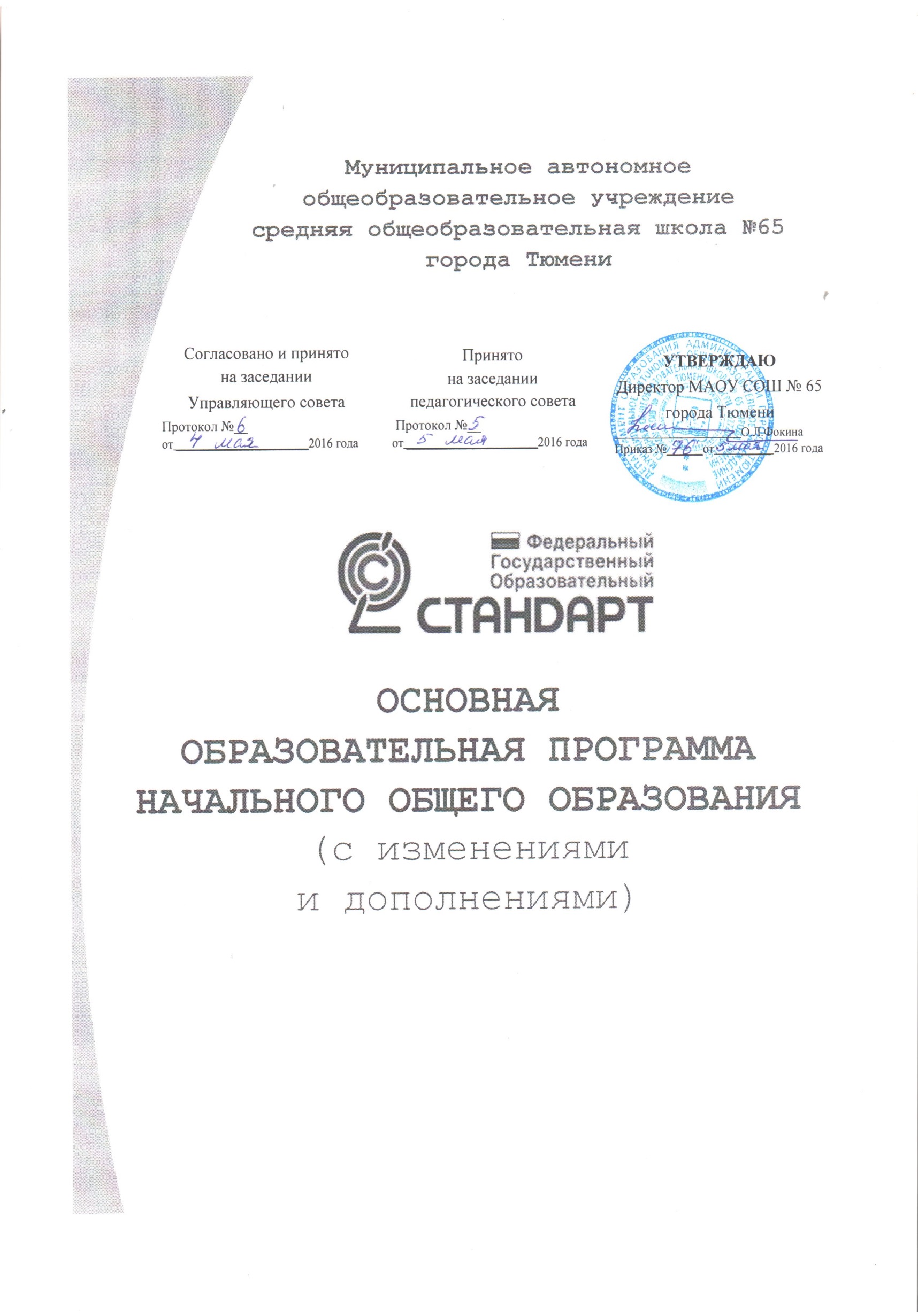 СодержаниеЦЕЛЕВОЙ РАЗДЕЛ1.1 Пояснительная записка Цели и задачи реализации ООП НОООсновная образовательная программа начального общего образования определяет содержание и организацию образовательного процесса на ступени начального общего образования и направлена на формирование общей культуры, духовно-нравственное, социальное, личностное и интеллектуальное развитие обучающихся, создание основы для самостоятельной реализации учебной деятельности, обеспечивающей социальную успешность, развитие творческих способностей, саморазвитие и самосовершенствование, сохранение и укрепление здоровья обучающихся.Цель реализации основной образовательной программы начального общего образования — обеспечение выполнения требований ФГОС НОО.Основная образовательная программа начального общего образования (далее – ООПНОО) МУНИЦИПАЛЬНОГО АВТОНОМНОГО ОБЩЕОБРАЗОВАТЕЛЬНОГО  УЧРЕЖДЕНИЯ СРЕДНЕЙ ОБЩЕОБРАЗОВАТЕЛЬНОЙ ШКОЛЫ (далее – МАОУ СОШ) № 65 составлена в соответствии с основными направлениями политики в России, определёнными в следующих нормативных документах:ООП НОО разработана коллективом педагогов с учётом мнения  родителей обучающихся начальной ступени образования муниципального автономного общеобразовательного учреждения средней общеобразовательной школы № 65, рассмотрена и принята педагогическим советом школы.По мере накопления опыта работы ОУ в данную программу будут вноситься изменения и дополнения.Программа начинает своё действие с 01.09.2015 года и будет реализовываться в течение 4- х лет до 2019 года.ООП НОО МАОУ СОШ № 65 – программный документ, на основании которого определяется содержание и организация образовательного процессана ступени начального общего образования.Достижение поставленной целипри разработке и реализации образовательной организацией основной образовательной программы начального общего образования предусматривает решение следующих основных задач:Формирование общей культуры, духовно­нравственное, гражданское, социальное, личностное и интеллектуальное развитие, развитие творческих способностей, сохранение и укреплениездоровья;обеспечение планируемых результатов по освоению выпускником целевых установок, приобретению знаний, умений, навыков, компетенций и компетентностей, определяемых личностными, семейными, общественными, государственными потребностями и возможностями обучающегося младшего школьного возраста,  индивидуальными  особенностями его развития и состоянияздоровья;становление и развитие личности в ее индивидуальности, самобытности, уникальности инеповторимости;обеспечение преемственности начального общего и основного общегообразования;достижение планируемых результатов освоения основной образовательной программы начального общего образования всеми обучающимися, в том числе детьми с ограниченными возможностями здоровья (далее - дети с ОВЗ);обеспечение доступности получения качественного начального общего образования;выявление и развитие способностей обучающихся, в том числе лиц, проявивших выдающиеся способности, через систему клубов, секций, студий и кружков, организацию общественно полезнойдеятельности;организация интеллектуальных и творческих соревнований, научно­технического творчества и проектно­исследовательскойдеятельности;участие обучающихся, их родителей (законных представителей), педагогических работников и общественности в проектировании и развитии внутришкольной социальнойсреды;использование в образовательной деятельности современных образовательных технологий деятельностноготипа;предоставление обучающимся возможности для эффективной самостоятельной работы;включение обучающихся в процессы познания и преобразования внешкольной социальной среды (микрорайона, города).Принципы и подходы к формированию ООП НООВ основе реализации ООП НОО МАОУ СОШ № 65 лежит системно­деятельностный подход, который предполагает:воспитание и развитие качеств личности, отвечающих требованиям информационного общества, инновационной экономики, задачам построения российского гражданского общества на основе принципов толерантности, диалога культур и уважения его многонационального, полилингвального, поликультурного и поликонфессиональногосостава;переход к стратегии социального проектирования и конструирования на основе разработки       содержания        и        технологий        образования,        определяющих        пути   и способы достижения социально желаемого уровня (результата) личностного и познавательного развитияобучающихся;ориентацию на достижение цели и основного результата образования — развитие личности обучающегося на основе освоения универсальных учебных действий, познания и освоениямира;признание решающей роли содержания образования, способов организации образовательной деятельности и учебного сотрудничества в достижении целей личностного и социального развитияобучающихся;учёт индивидуальных возрастных, психологических и  физиологических особенностей обучающихся, роли и значения видов деятельности и форм общения при определении образовательно­воспитательных целей и путей их достижения;обеспечение преемственности дошкольного, начального общего, основного  общего, среднего общего и профессиональногообразования; разнообразие индивидуальных образовательных траекторий и индивидуального развития  каждого  обучающегося  (в  том  числе  лиц,  проявивших  выдающиеся  способности, и детей с ОВЗ), обеспечивающих рост творческого	 потенциала,  познавательных мотивов, обогащение форм учебного сотрудничества и расширение зоны ближайшего развития.Реализация ООП НОО осуществляется в следующих видах деятельности младшегошкольника:учебном сотрудничестве (в том числе, взаимодействие с учителем, коллективная дискуссия, групповая работа);индивидуальной	учебной   деятельности   (в   том   числе,   самостоятельная  работа с использованием дополнительных информационных источников);игровой деятельности (высшие виды игры – игра по правилам, игра-драматизация, режиссёрская игра);творческой и проектной деятельностях (художественное, музыкальное, театральное творчество, конструирование, формирование замысла и реализация социально значимых инициатив идр.);учебно–исследовательской деятельности;трудовой деятельности (самообслуживание, участие в общественно-полезном труде, в социально значимых трудовых акциях);спортивной	 деятельности (освоение основ физической  культуры, знакомство с различными видами спорта, опыт участия в спортивных соревнованиях).Эти виды учебной деятельности в соответствии со Стандартом получают приоритетное развитие по сравнению с традиционными: восприятие рассказа учителя, участие во фронтальном опросе, выполнение проверочных работ и т.п.Задачи младших школьников решаемые в разных видах деятельности.Для достижения образовательных результатов младший школьник в процессе реализации ООП решает следующие задачи:сделать первые шаги в овладении основами понятийного мышления в освоении содержательного обобщения, анализа, планирования и рефлексии;научиться самостоятельно конкретизировать поставленные цели и искать средства их решения;  научиться контролировать и оценивать свою учебную работу и продвижение в разных видах деятельности;овладеть коллективными формами учебной работы и соответствующими социальными навыками;овладеть высшими видами игры (игра-драматизация, режиссёрская игра, игра по правилам);научиться удерживать свой замысел, согласовывать его с партнерами по игре, воплощать в игровом действии;научиться удерживать правило и следовать ему;научиться создавать собственные творческие замыслы и доводить их до воплощения в творческом продукте;овладеть средствами и способами воплощения собственных замыслов;приобрести навыки самообслуживания, овладеть простыми трудовыми действиями и операциями на уроках технологии и в социальных практиках;приобрести опыт взаимодействия со взрослыми и детьми, освоить основные этикетные нормы, научиться правильно выражать свои мысли и чувства.  Задачи педагогов, решаемые в процессе реализации ООП.Для достижения учащимися планируемых образовательных результатов педагоги решают следующие задачи:обеспечивают многообразие организационно-учебных и внеучебных форм освоения программы (уроки, занятия, события, тренинги, практики, конкурсы, выставки, соревнования, презентации и пр.);способствуют освоению обучающимися высших форм игровой деятельности и создают комфортные условия для своевременной смены ведущей деятельности (игровой на учебную) и превращения игры из непосредственной цели в средство решения учебных задач;формируют учебную деятельность младших школьников (организуют постановку учебных целей, создают условия для их «присвоения» и самостоятельной конкретизации учениками; побуждают и поддерживают детские инициативы, направленные на поиск средств и способов достижения учебных целей; организуют усвоение знаний посредством коллективных форм учебной работы; осуществляют функции контроля и оценки, постепенно передавая их ученикам); создают условия для продуктивной творческой деятельности ребенка (совместно с учениками ставят творческие задачи и способствуют возникновению у детей их собственных замыслов);поддерживают детские инициативы и помогают в их осуществлении;обеспечивают презентацию и социальную оценку результатов творчества учеников через выставки, конкурсы, фестивали, детскую периодическую печать и т. п.;создают пространство для социальных практик младших школьников и приобщения их к общественно значимым делам.Фактически решение детских и педагогических задач на данной ступени образования предполагает:побуждение и поддержку детских инициатив во всех видахдеятельности;обучение навыкам общения исотрудничества;поддержание оптимистической самооценки и уверенности всебе;расширение опыта самостоятельноговыбора;формирование учебной самостоятельности (желания и умения учиться, связанных с расширением границы возможностей обучающихся, в том числе – за счет использования инструментов работы с информацией и доступа в контролируемое, но открытое  информационноепространство).Задачи родителей (законных представителей), решаемые в процессе реализации ООП Родители (законные представители) обязаны обеспечить условия для получения обучающимися основного общего образования и среднего (полного) общего образования, в том числе:обеспечить посещение обучающимися занятий согласно учебному расписанию и иных школьных мероприятий, предусмотренных документами, регламентирующими образовательную и воспитательную деятельность школы;обеспечить выполнение обучающимися домашних заданий;обеспечить обучающегося за свой счет (за исключением случаев, предусмотренных законодательством и актами органов местного самоуправления) предметами, необходимыми для участия обучающегося в образовательном процессе (письменно-канцелярскими принадлежностями, спортивной формой и т.п.), в количестве, соответствующем возрасту и потребностями обучающегося. Родители (законные представители) вправе принимать участие в управлении Школой; защищать законные права и интересы ребёнка.ООП НОО МАОУ СОШ № 65 формируется с учетом особенностей уровня начального общего образования как фундамента всего последующего обучения.Начальная школа — особый этап в жизни ребенка, связанный:с изменением при поступлении в школу ведущей деятельности ребенка — с переходом к учебной деятельности (при сохранении значимости игровой), имеющей общественный характер и являющейся социальной посодержанию;с освоением новой социальной позиции, расширением сферы взаимодействия ребенка с окружающим миром, развитием потребностей в общении, познании, социальном признании исамовыражении;с принятием и освоением ребенком новой социальной роли ученика, выражающейся в формировании внутренней позиции школьника, определяющей новый образ школьной жизни и перспективы личностного и познавательного развития;с формированием у школьника основ умения учиться и способности к организации своей деятельности: принимать, сохранять цели и следовать им в учебной деятельности; планировать свою деятельность, осуществлять ее контроль и оценку; взаимодействовать с учителем и сверстниками в учебнойдеятельности;с изменением при этом самооценки ребенка, которая приобретает черты адекватности ирефлексивности;с моральным развитием, которое существенным образом связано с характером сотрудничества со взрослыми и сверстниками, общением и межличностными отношениями дружбы, становлением основ гражданской идентичности имировоззрения.Учитываются также характерные особенности для младшего школьного возраста (от 6,5 до 11 лет):центральные психологические новообразования, формируемые на данном уровне образования: словесно­логическое мышление, произвольная смысловая память, произвольное внимание, письменная речь, анализ, рефлексия содержания, оснований и способов действий, планирование и умение действовать во внутреннем плане, знаково­символическое мышление, осуществляемое как моделирование существенных связей и отношенийобъектов;развитие	целенаправленной	и	мотивированной активности обучающегося, направленной на овладение учебной деятельностью, основой которой выступает формирование устойчивой системы учебно­познавательных и социальных мотивов и личностногосмыслаучения.При определении стратегических характеристик основной образовательной программыучитываются существующий разброс в темпах и направлениях развитиядетей, индивидуальные различия в ихпознавательной деятельности, восприятии, внимании, памяти, мышлении, речи, моторике и т. д., связанные с возрастными, психологическими и физиологическими индивидуальными особенностями детей младшего школьного  возраста.При этом успешность и своевременность формирования указанных новообразований познавательной сферы, качеств и свойств личности связываются с активной позицией учителя, а также с адекватностью построения образовательной деятельности и выбора условий и образовательных технологий, учитывающих описанные выше особенности уровня начального общего образования.ООП НОО учитывает специфику нашего общеобразовательного учреждения:МАОУ	СОШ	№	65 –	это	образовательная организация, в которой более 2400  учащихся получают начальное общее, основное общее и среднее общее образование;в МАОУ СОШ № 65 реализуется модель дополнительной подготовки физико-математического направления в рамках регионального проекта «Развитие физико-математических способностей и создание условий для их самореализации»;в МАОУ СОШ №65 есть блок дополнительного образования;МАОУ СОШ № 65 практикует различные формы получения образования: очную, обучение на дому.МАОУ  СОШ  №  65  практикует  модель   партнёрского взаимодействия,	направленную на конечный результат овладения ООП НОО.Цель развития МАОУ СОШ № 65:создание обучающей среды, которая мотивирует учащихся самостоятельно добывать и использовать в образовательных целях необходимую информацию, быстро ориентироваться в информационномпространстве;создание условий, содействующих наиболее полному развитию индивидуальных способностей учащихся.Задачи реализации ООП НООМАОУ СОШ №65:развитие у учащихся общей культуры на основе освоения образовательных программ и достижения учащимися соответствующего образовательногоуровня;формирование у учащихся потребностей к самообразованию, саморазвитию и самоопределению;создание основы для осознанного выбора будущейпрофессии;адаптация учащихся к жизни вобществе;воспитание гражданственности, патриотизма, трудолюбия, уважения к правам и свободам человека, любви к окружающей природе, Отечеству;формирование навыков здорового образа жизни;формирование ИКТ-компетенций.В основе организации образовательного процесса лежат следующие принципы деятельности всего педагогического коллектива.Принцип гуманизации предполагает, что основным смыслом педагогического процесса  в МАОУ СОШ № 65 является развитие личностиребенка.Принцип добровольности предполагает систему выбора образовательных программ, видов деятельности, режима занятий.Принцип природосообразности личности ребенка акцентирует внимание на врожденные качества ребёнка, его способности, индивидуальные черты личности.Принцип креативности нацеливает на развитие творческих способностей личности в системе базового и дополнительного образования.Принцип преемственности сочетает все образовательные ступени школы, базовые и дополнительные компоненты учебного процесса, обеспечивает непрерывный характер образования.Принцип целостности обеспечивает целостность ООП НОО.Принцип управляемости помогает регулировать реализации ООП НОО, корректировать действия участников образовательного процесса, осуществлять мониторинги и диагностики.Принцип вариативности позволяет в связи со сложившимися изменениями в образовательной среде менять содержание основных и дополнительных программ. Деятельность МАОУ  СОШ №65 направлена на формирование модели выпускника начальной школы – качественной характеристики личности, включающей следующие ценностные ориентации, социальные и интеллектуальные умения:Ценностные ориентации:активную гражданскуюпозицию,ценностное отношение к Родине, ее культурно-историческому прошлому;уважение человеческого достоинства;толерантное отношение к окружающим;здоровый образ жизни;нравственные принципы.Социальные умения:установление конструктивных отношений с другими;инициативность и предприимчивость;самоанализ поведения и умение вносить корректировки в своеповедение;мобильность и умение адаптироваться;способность к самостоятельному принятию решения;умение отстаивать свою точкузрения;умение создавать и укреплять семейныеценности,усилия к самореализации в будущей профессиональной деятельности.Интеллектуальные умения:широкий кругозор;критическое мышление;целостное представление об окружающем мире;разносторонние интересы;ассоциативность мышления;способность к самообразованию;креативность;умение работать с информацией, делать объективные и взвешенные выводы.Общая характеристика ООП НОО МАОУ СОШ № 65 Структура образовательного процессаООП НОО определяет содержание и организацию образовательного процесса на уровне начального общего образования.ООП НОО реализуется ОУ через урочную и внеурочную деятельность.Все разделы программы имеют определенную направленность: целевую, содержательную и организационную1.Целевая направленность выражена в общем назначении ООП НОО, формулировке целей, задач, планируемых результатах реализации программы, а также способах определения достижения сформулированных целей и задач (систему оценки достижения планируемых результатов освоения ООП НОО). Содержательная направленность выражена в определении общего содержания начального образования.1 См. Приказ Министерства образования и науки РФ «О внесении изменений в Федеральный государственный образовательный стандарт начального общего образования, утвержденный приказом МИНОБРНАУКИ РФ от 6 октября 2009 г. № 373»Организация образовательного процесса опирается на систему учебников «Перспективная начальная школа», «Школа 2100», СРО Л.В. Занкова, программу формирования УДД, программу духовно-нравственного развития и воспитания, программу формирования культуры здорового и безопасного образа жизни, а также на программу организации внеурочной деятельности обучающихся на ступени начального общего образования. Все названные программы ориентированы на достижение личностных, предметных и метапредметных результатов.Внеурочная деятельность сформирована с целью реализации в полной мере требований федерального государственного образовательного стандарта начального общего образования. Согласно ФГОС соотношение между образованием и воспитанием конкретизировано: воспитание рассматривается как миссия образования, как ценностно-ориентированный процесс, который должен  охватывать и пронизывать собой все виды образовательной деятельности: учебную (в границах разных образовательных дисциплин) и внеурочную деятельность. Заинтересованность школы в решении проблемы внеурочной деятельности объясняется новым взглядом на образовательные результаты. Если предметные результаты достигаются в процессе освоения школьных дисциплин, то в достижении метапредметных, а особенно личностных результатов – ценностей, ориентиров, потребностей, интересов человека, удельный вес внеурочной деятельности гораздо выше.Цель внеурочной деятельности: создание условий для проявления и развития ребенком своих интересов на основе выбора, постижения духовно-нравственных ценностей и культурных традиций. Принципы организации внеурочной деятельности в МАОУ СОШ № 65:соответствие содержания программ внеурочной деятельности возрастным особенностям обучающихся;учёт интересов и запросов учащихся и их родителей (законных представителей); опора на традиции и ценности воспитательной системы школы.Внеурочная деятельность является неотъемлемой частью образовательной деятельности школы, направленна на достижение планируемых результатов освоения основной образовательной программы начального общего образования.  Внеурочная деятельность является обязательной.   Внеурочная деятельность обучающихся МАОУ СОШ № 65 осуществляется по пяти направлениям развития личности: спортивно-оздоровительное, духовно-нравственное, социальное, общеинтеллектуальное, общекультурное в таких формах, как клубные заседания, круглые столы, конференции, диспуты, школьные  научные общества, олимпиады, соревнования, поисковые и научные  исследования, экскурсионный туризм, экспедиции, общественно полезные и естественно-научные практики, традиционные школьные мероприятия (КТД, праздники, фестивали, акции, торжественные линейки), конкурсы, презентации творческих проектов, интеллектуальные игры и другие, а так же через организацию деятельности учащегося во взаимодействии со сверстниками, педагогическими работниками, родителями (законными представителями) на добровольной основе в соответствии с выбором участников образовательных отношений,  а  так же в каникулярное в рамках тематических программ лагеря с дневным пребыванием на базе школы, в походах, поездках и т.д. Работа школы организована в режиме интеграции урочной и внеурочной деятельности ребёнка. При разработке модели организации внеурочной деятельности учтены и используются ресурсы образовательной организации (возможности в сфере дополнительного образования, фестивали, выставки и праздники, традиционно проводимые в школе и составляющие уклад школьной жизни), а также организация деятельности обучающихся в рамках социального партнёрства. Для организации внеурочной деятельности выбрана оптимизационная модель. Модель внеурочной деятельности на основе оптимизации всех внутренних ресурсов предполагает, что в ее реализации принимают участие педагоги начального общего и основного общего образования (классные руководители, иные педагогические работники: учителя, педагог-психолог, социальный педагог, педагог-библиотекарь).     Актуальность данной модели обусловлена: 1. Необходимостью создания системы воспитания, наиболее полно удовлетворяющей интересам обучающихся и их родителей (законных представителей). 2. Спецификой младшего школьного возраста, обеспечивающего эффективное воспитательное воздействие. 3. Оптимизацией внутренних ресурсов МАОУ СОШ № 65. Использование ресурсов школы позволяет создавать для обучающегося особое образовательное пространство в микросоциуме – ближайшей среде жизнедеятельности ребёнка, помогающей развивать  интересы, успешно проходить социализацию, осваивать нравственные ценности, обеспечивать успешную адаптацию к современным социокультурным условиям. Для реализации модели педагогами используются виды внеурочной деятельности: 1) игровая деятельность; 2) познавательная деятельность; 3) проблемно-ценностное общение; 4) досугово-развлекательная деятельность (досуговое общение); 5) художественное творчество; 6) социальное творчество (социально значимая волонтёрская деятельность); 7) трудовая деятельность; 8) спортивно-оздоровительная деятельность; 9) туристско-краеведческая деятельность. Внеурочная деятельность реализуется через системно-деятельностный подход, что отражается в системе организации занятий: аудиторные занятия составляют не более 50% общего времени; 50% времени отводится на активные формы организации учащихся. Данные показатели отражены в рабочих программах и тематическом планировании курсов внеурочной деятельности. Аудиторные занятия, организованные в учебных кабинетах, отличны от урочной деятельности. Чередование учебной и внеурочной деятельности в рамках реализации образовательной программы начального общего образования определяет МАОУ СОШ № 65. Учёт занятости учащихся внеурочной деятельностью осуществляется педагогическим работником, осуществляющим классное руководство, посредством оформления индивидуальной карты занятости во внеурочной деятельности. Учащиеся имеют право изменять индивидуальный маршрут внеурочной деятельности в течение учебного года в соответствии со своими потребностями и интересами. Родители (законные представители) имеют право участвовать в формировании индивидуального маршрута внеурочной деятельности своего ребенка, имеют право вместе с ним изменять индивидуальный маршрут внеурочной деятельности в течение учебного года. В зависимости от своих интересов и потребностей каждый обучающийся формирует свой индивидуальный образовательный внеурочный вектор. Школа формирует такую инфраструктуру полезной занятости обучающихся, которая способствует обеспечению удовлетворения запросов участников образовательных отношений, в том числе личных потребностей обучающихся. Педагогические работники МАОУ СОШ № 65 имеют право использовать различные педагогические технологии, методы и формы организации внеурочной деятельности, направленные на достижение планируемых результатов и отраженные в программе внеурочной деятельности.Организационная направленность выражена в определении рамок организации учебного процесса, а также в создании механизма реализациикомпонентов ООП НОО.ООП НОО МАОУ СОШ № 65 включает учебный план начального общего образования, план внеурочной деятельности, систему условий реализации ООП НОО в соответствии с требованиями Стандарта.Учебный план ОУ и план внеурочной деятельности ОУ являются основными организационными механизмами реализации ООП НОО.Этапы реализации ООП НОО МАОУ СОШ №65В соответствии с возрастными особенностями младших школьников основная образовательная программа начального образования  условно  делится  на три периода:период (первая четверть 1-го класса) – переходный адаптационный период от дошкольного образования кшколе.Цели: обеспечить плавный переход детей от игровой к учебной деятельности, выработка основных правил и норм школьной жизни.Данный этап начального образования характеризуется тем, что:Является переходным, а, следовательно, психологическая и физиологическая чувствительность ребенка ко всему, что с ним происходит, чрезвычайно обострена. В этот период развития у детей наиболее интенсивно происходит осмысление своего социального положения, и закладываются «переживания», определяющие на многие годы их отношение к учебной работе, общению с учителями и одноклассниками, к самому пребыванию в школе.Учение должно быть с самого начала представлено детям как социально значимая, особо уважаемая взрослыми деятельность.Главная педагогическая задача на первом этапе – обеспечить условия, при которых приход в школу будет ощущаться ребёнком как переход на новую ступень взросления. А это значит, что ему не только должны быть представлены педагогические требования, но и предоставлена возможность обсуждения ситуаций, когда он по каким-то причинам не хочет или не может выполнять эти требования. Педагогическая поддержка предотвращает превращение педагогического требования в педагогический произвол. Постепенность введения требований и их соотнесённость с индивидуальным  дошкольным опытом ребёнка – непременное условие, позволяющее ему осознать, что существующие нормы обусловлены не просто желаниями отдельных взрослых, а нужны ему самому.Решение задач данного периода образования решается через   образовательный  модуль «Введение в школьную жизнь», рассчитанный на 28 часов (первые две недели обучения).Цель курса: создать у ребенка представление о школе как о месте, где он будет принят весь целиком – со всеми своими чувствами, мыслями, знаниями, проблемами, большими и малыми событиями личной жизни. Представление, что все важно, интересно и помогает строить общую жизнь класса. Задачи курса: создать оптимальные условия для перехода от игровой к учебной деятельности ребёнка;формировать позитивное отношение к школе и к процессу учения;формировать культуру общения со сверстниками и взрослыми;ввести специальные знаки («+», «–», «?») и др. для средства организации дискуссии, фиксирования оценочныхдействий).период (вторая четверть 1-го класса – первое полугодие 4 класса). Его основная цель – конструирование коллективного «инструмента» учебной деятельности в учебной общностикласса.Этот период характеризуется тем, что:Оформляется мотивация учения, зарождаются познавательные интересы, выходящие за рамки учебныхпредметов;Происходит формирование учебной деятельности в классе. Учащиеся обретают первые технические возможности пополнять своё образование без непосредственного руководстваучителя;Самостоятельность ребенка достигает того уровня, когда часть учебной работы на этапе коррекции своих действий может и стремиться выполнить сам, без постороннейпомощи;Складывается класс как учебное сообщество, способное включать в решение познавательных задач даже наименее мотивированныхшкольников.Таким образом, на этом этапе начального образования становится возможной полноценная организация учебной деятельности младших школьников, благодаря которой учащиеся смогут определять границы своих возможностей, отделять свои знания от незнания. Большое значение при этом имеет осознанное отношение к одноклассникам и учителю как к партнерам. Такое партнёрство может выстраиваться через организацию коллективно-распределенной учебной деятельности, через организацию разновозрастных уроков, проводимых четвероклассниками и пятиклассниками с учениками младших классов.период (второе полугодие 4-го года обучения – 5-й год обучения), как и первый период, имеет переходный характер. Этот этап опробования в разных ситуациях сконструированного в совместной деятельности «инструмента» учебной деятельности, рефлексия общих способов действия учащихся, формирование основ уменияучиться.Переход от младшей ступени образования к основной в современном школьном укладе сопровождается достаточно резкими переменами в жизни школьников (повышение требований к самостоятельности и ответственности учащихся, возрастающая сложность предметного содержания обучения, новые отношения с учителями-предметниками). Очевидно, что этот переход не должен с необходимостью носить кризисный характер, сопровождаться резким разрывом между предыдущим и последующим образом жизни. Многих широко распространенных кризисных явлений (спад учебной мотивации, нарастание дисциплинарных трудностей, рост тревожности, дезориентация в жизненных ситуациях) можно избежать, если сам этот переход строится как мягкий, постепенный и длительный.Таким образом, основная цель данного периода начального образования построить отсутствующий в современной педагогической практике постепенный, некризисный переход школьников с начальной на основную ступень образования.Основные фазы учебногогодаУчебный год представляет собой условный отрезок времени в календарном году, выделенный для систематического обучения детей. В образовательном пространстве ОУ учебный год соответствует этапам разворачивания учебной деятельности в классе. В связи с этим в учебном году выделяются три фазы:Фаза совместного проектирования и планирования задач учебного года (фаза «запуска»);Фаза постановки и решения учебных задач года;Рефлексивная фаза учебного года.Фаза совместного проектирования и планирования учебного года (сентябрь)Для решения этих задач внутри первой фазы учебного года выделяется четыре последовательных этапа совместных действий учащихся и учителя.Основными задачами первой фазы учебного года являются следующие:дать возможность младшим школьникам определить стартовый уровень знаний и умений, которые будут необходимы им в учебном году для дальнейшегообучения;провести коррекцию знаний и умений, без которых двигаться дальше невозможно, восстановить навыки, которые могли бы быть утрачены в ходе летнегоперерыва;создать ситуации, требующие от учеников определения границы своих знаний и очерчивания  возможных будущих направленийучения.1 этап – проведение стартовых проверочных  работ по основным учебнымпредметам;2 этап – коррекция необходимых для данного учебного года знаний (способов / средств предметных действий) на основе данных стартовых работ через организацию самостоятельной работыучащихся;3 этап – определение границ знания и незнания в каждом учебном предмете; фиксация задач года и форма ихпредставления;4 этап – представление результатов самостоятельной работы учащихся по коррекции их знаний.Фаза совместной постановки и решения системы учебных задач (октябрь  – первая  половина апреля)В этой фазе в рамках постановки и решения учебных, учебно-практических задач создаются условия и предоставляются возможности для полноценного освоения следующих действий и систем действий:инициативного поиска и пробы средств, способов решения поставленных задач, поиска дополнительной информации, необходимой для выполнения заданий, в том числе – в открытом информационном пространстве; сбора и наглядного представления данных по заданию;моделирования выделяемых отношений изучаемого объекта разными средствами, работа в модельных условиях и решение частныхзадач;самоконтроля выполнения отдельных действий: соотнесения средств, условий и результатов выполнениязадания;адекватной самооценки собственных учебных достижений на основе выделенных критериев по инициативе самого обучающегося (автономнаяоценка);самостоятельного выполнения учащимися заданий на коррекцию своих действий, а также расширения своих учебных возможностей с использованием индивидуальных образовательныхтраекторий;содержательного и бесконфликтного участия в совместной учебной работе с одноклассниками как под руководством учителя (общеклассная дискуссия), так и в относительной автономии от учителя (групповаяработа);самостоятельного написания собственных осмысленных и связных небольших текстов (10-15 предложений);понимания устных и письменныхвысказываний.Рефлексивная фаза учебного года (вторая половина апреля – май). Основными задачами заключительной фазы учебного годаявляются:определение количественного и качественного прироста в знаниях и способностях учащихся по отношению к началу учебногогода;восстановление и осмысление собственного пути движения в учебном материале года, определение достижений и проблемных точек для каждого ученика класса (учениками);предъявление личных достижений ученика классу, учителю, родителям, предъявление достижений класса как общности (родителям, школьному сообществу).Данная фаза имеет несколько этапов организации образовательного процесса:1 этап – подготовка и проведение итоговых проверочных работ. Анализ и обсуждение их результатов;2 этап – проведение межпредметного (разновозрастного) образовательного модуля в форме проектной задачи;3 этап – подготовка и демонстрация (презентация) личных достижений учащихся за год.Таким  образом,  ООП  НОО    учитывает  особенности  системы  учебников «Перспективная начальная школа», «Школа 2100», СРО Л.В. Занкова,  по которым будут учиться 1- 4 классы.Разработанная МАОУ СОШ № 65 ООП НОО предусматривает включение обучающихся  в процессы познания и преобразования внешкольной социальной среды Восточного административного округа г. Тюмени для приобретения опыта реального управления идействия.Участники образовательного процесса МАОУ СОШ № 65 (обучающиеся, их родители  или законные представители) обязаны ознакомиться:с уставом	и	другими	документами, регламентирующими осуществление образовательного процесса;с их правами и обязанностями в части формирования и реализации основной образовательной программы начального общего образования, установленными законодательством Российской Федерации и Уставом ОУ.1.2 Планируемые результаты освоения обучающимися основной образовательной программыПланируемые результаты освоения основной образовательной программы начального общего образования (далее — планируемые результаты) являются одним из важнейших механизмов реализации требований ФГОС НОО к результатам обучающихся, освоивших основную образовательную программу. Они представляют собой систему обобщенных личностно ориентированных целей образования, допускающих дальнейшее уточнение и конкретизацию, что обеспечивает определение и выявление всех составляющих планируемых результатов, подлежащих формированию и оценке.Планируемые результаты:обеспечивают связь между требованиями ФГОС НОО, образовательной деятельностью и системой оценки результатов освоения основной образовательной программы начального общего образования, уточняя и конкретизируя общее понимание личностных, метапредметных и предметных результатов для каждой учебной программы с учетом ведущих целевых установок их освоения, возрастной специфики обучающихся и требований, предъявляемых системой оценки;являются содержательной и критериальной основой для разработки программ учебных предметов, курсов, учебно­методической литературы, а также для системы оценки качества освоения обучающимися основной образовательной программы начального общего образования.В соответствии с системно­деятельностным подходом содержание планируемых результатов описывает и характеризует обобщенные способы действий с учебным материалом, позволяющие обучающимся успешно решать учебные и учебно­практические задачи, в том числе задачи, направленные на отработку теоретических моделей и понятий, и задачи, по возможности максимально приближенные к реальным жизненным ситуациям.Иными словами, система планируемых результатов дает представление о том, какими именно действиями – познавательными, личностными, регулятивными, коммуникативными, преломленными через специфику содержания того или иного  предмета –  овладеют обучающиеся в ходе образовательной деятельности. В системе планируемых результатов особо выделяется учебный материал, имеющий опорный характер, т. е. служащий основой для последующего обучения.Планируемые результаты освоения ООП НОО в МАОУ СОШ № 65 понимаются нами как совокупность личностных, метапредметных и предметных результатов.Планируемые результаты обеспечивают связь между требованиями ФГОС, образовательным процессом ОУ и системой оценки результатов освоения ООП НОО.В ходе освоения ООП НОО планируется сформировать у обучающихся следующие качества личности:осознание своей этнической и национальной принадлежности; формирование ценностей многонационального российского общества; становление гуманистических и демократических ценностныхориентации;формирование целостного взгляда на мир в его органичном единстве и разнообразии природы, народов, культур ирелигий;принятие и освоение социальной роли обучающегося, развитие мотивов учебной деятельности и формирование личностного смыслаумения;развитие самостоятельности и личной ответственности за свои поступки, в том числе в информационной деятельности, на основе представлений о нравственных нормах, социальной справедливости исвободе;формирование эстетических потребностей, ценностей ичувств;воспитание доброжелательности и эмоционально-нравственной отзывчивости по отношению к чувствам другихлюдей;формирование навыков сотрудничества со взрослыми и сверстниками в разных социальных ситуациях, умения не создавать конфликтов и находить выходы из спорныхситуаций;установка на безопасный, здоровый образ жизни, наличие мотивации к творческому труду, работе на результат, бережному отношению к материальным и духовным ценностям.К концу начального образования в соответствии с данной ООП НОО МАОУ СОШ № 65 младший школьник сможет иметь социальный опыт (будет социально компетентен) в:ориентировке в окружающем пространстве (выборе цели передвижения, планировании маршрута и др.) и времени (определении времени по часам в часах и минутах, определении времени события, последовательностисобытий);проведении и организации культурного семейного досуга (досуга с друзьями, в разновозрастных группах) – спортивных и других игр, совместного музицирования, коллективного чтения и постановки театрализованных представлений, посещения художественных выставок, оценки произведений искусства (выражения собственного мнения), организации семейных и школьных праздников и пр.);проведении индивидуального культурного досуга (подборе художественной литературы для чтения, чтении и понимании художественного текста; подборе музыкальных произведений для прослушивания; самостоятельном сочинении несложных литературных и музыкальных произведений, создании несложных выразительных художественных произведений (графических, скульптурных, поделочных ипр.);получении ответов на возникающие у него вопросы об окружающем мире – определении подходящего способа получения ответа (самостоятельное наблюдение, экспериментирование, поиск информации в разнообразных информационных источниках), осуществления своей цели;осуществлении простейших трудовых (бытовых) дел – уборке территории, квартиры; несложном ремонте изделий; изготовлении несложных конструкций из разных материалов для решения собственных задач (в том числе, оценивать величину предметов «на глаз»;  пользоваться инструментами; использовать образцы, схемы, эскизы, чертежи; выбирать материалы с учетом свойств по внешним признакам; соблюдать последовательность технологических операций при изготовлении и сборке изделия; осуществлять декоративное оформление и отделку изделий; решении расчетных задач, связанных с бытовыми жизненными ситуациями (покупка, измерение, взвешивание и др., в том числе, с применением технических средств);осуществлении ухода за своим телом по мере необходимости – осуществлении поддерживающих гигиенических мероприятий, закаливающих процедур, умения почувствовать и осознать симптомы начинающейся болезни (в том числе, обращении за помощью к взрослому в нужный момент), осуществлении простейшей саморегуляции, самообслуживания;культурном и безопасном поведении в окружающем мире (доме, жилой местности, на природе); ведении культурного диалога в условиях бытовогообщения;осуществлении учебной работы в школе (в классе, группе, паре, разновозрастных группах, индивидуально) и самостоятельной учебной работы (выбор занятия, самоорганизация, простейшее планирование и т.д.)Структура планируемых метапредметных и предметных результатов учитывает необходимость:определения динамики развития обучающихся на основе выделения достигнутого уровня развития и ближайшей перспективы — зоны ближайшего развития ребёнка;определения возможностей овладения обучающимися учебными действиями на уровне, соответствующем зоне ближайшего развития, в отношении знаний, расширяющих и углубляющих систему опорных знаний, а также знаний и умений, являющихся подготовительными для данного предмета;выделения основных направлений оценочной деятельности — оценки результатов деятельности систем образования различного уровня, педагогов,обучающихся.С этой целью в структуре планируемых результатов по каждой учебной программе (предметной, междисциплинарной) выделяются следующие уровни описания.Ведущие целевые установки и основные ожидаемые результаты изучения данной учебной программы. Их включение в структуру планируемых результатов призвано дать ответ на вопрос  о смысле изучения данного предмета, его вкладе в развитие личности обучающихся. Планируемые результаты представлены в первом, общецелевом блоке, предваряющем планируемые результаты по отдельным разделам учебной программы. Этот блок результатов описывает основной, сущностный вклад данной программы в развитие личности обучающихся, в развитие их способностей; отражает такие общие цели образования, как формирование ценностных и мировоззренческих установок, развитие интереса, формирование определенных познавательных потребностей обучающихся. Оценка достижения этих целей ведется в ходе процедур, допускающих предоставление и использование исключительно неперсонифицированной информации, а полученные результаты характеризуют деятельность системыобразования.С этой целью в структуре планируемых метапредметных и предметных результатов выделяются два блока к каждому разделу учебной программы. Они ориентируют в том, какой уровень освоения опорного учебного материала ожидается от выпускников.Первый блок «Выпускник научится». Критериями отбора данных результатов служат: их значимость для решения основных задач образования на данном уровне, необходимость для последующего обучения, а также потенциальная возможность их достижения большинством обучающихся, как минимум, на уровне, характеризующем исполнительскую компетентность обучающихся. Иными словами, в эту группу включается такая система знаний и учебных действий, которая, во­первых, принципиально необходима для успешного обучения в  начальной и основной школе и, во­вторых, при наличии специальной целенаправленной работы учителя может быть освоена подавляющим большинствомдетей.Достижение планируемых результатов этой группы выносится на итоговую оценку, которая может осуществляться как в ходе освоения данной программы посредством накопительной системы оценки (например, портфеля достижений), так и по итогам ее освоения (с помощью итоговой работы). Оценка освоения опорного материала на уровне, характеризующем исполнительскую компетентность обучающихся, ведется с помощью заданий базового уровня,     а на уровне действий, соответствующих зоне ближайшего развития, — с помощью заданий повышенного уровня. Успешное выполнение обучающимися заданий базового уровня служит единственным основанием для положительного решения вопроса о возможности перехода на следующий уровеньобучения.Цели, характеризующие систему учебных действий в отношениизнаний,умений, навыков, расширяющих и углубляющих опорную систему или выступающих как пропедевтика для дальнейшего изучения данного предмета. Планируемые результаты, описывающие указанную группу целей, приводятся  в блоках  «Выпускник  получит  возможность  научиться» к каждому разделу примерной программы учебного предмета и выделяются курсивом. Уровень достижений, соответствующий планируемым результатам этой группы, могут продемонстрировать только отдельные обучающиеся, имеющие более высокий уровень мотивации и способностей. В повседневной практике обучения эта группа целей не отрабатывается со всеми без исключения обучающимися как в силу повышенной сложности учебных действий для обучающихся, так и в силу повышенной сложности учебного материала и/или его пропедевтического характера на данном уровне обучения. Оценка достижения этих целей ведется преимущественно в ходе процедур, допускающих      предоставление        и       использование       исключительно неперсонифицированной информации. Частично задания,  ориентированные  на  оценку достижения этой группы планируемых результатов, могут включаться в материалы итогового контроля.Основные цели такого включения — предоставить возможность обучающимся продемонстрировать овладение более высокими (по сравнению с базовым) уровнями достижений и выявить динамику роста численности  группы  наиболее  подготовленных  обучающихся.  При этом невыполнение обучающимися заданий, с помощью которых ведется оценка достижения планируемых результатов этой группы, не является препятствием для перехода на следующий уровень обучения. В ряде случаев учет достижения планируемых результатов этой группы ведется в ходе текущего и промежуточного оценивания, а полученные результаты фиксируются посредством накопительной системы оценки (в форме портфеля достижений) и учитываются при определении итоговойоценки. Подобная структура представления планируемых результатов требует использование таких педагогических технологий, которые основаны на дифференциации требований к подготовке обучающихся.При получении начального общего образования устанавливаются планируемые результаты освоения:междисциплинарной программы «Формирование универсальных учебных  действий», а также ее разделов «Чтение. Работа с текстом» и «Формирование ИКТ­компетентности обучающихся»;программ по всем учебным предметам.В данном разделе примерной основной образовательной программы приводятся планируемые результаты освоения всех обязательных учебных предметов при получении начального общего образования.1.2.1. Формирование универсальных учебных действий  Прогнозируемые  личностные и метапредметные  результаты освоения ООПВ результате изучения всех без исключения предметов при получении начального общего образования у выпускников МАОУ СОШ №65 будут сформированы личностные, регулятивные, познавательные и коммуникативные универсальные учебные действия как основа умения учиться.Личностные результатыУ выпускника будут сформированы:внутренняя позиция школьника на уровне положительного отношения к школе, ориентации  на  содержательные  моменты  школьной  действительности  и  принятия образца;«хорошего ученика»;широкая мотивационная основа учебной деятельности, включающая социальные, учебно­познавательные и внешние мотивы;учебно­познавательный интерес к новому учебному материалу и способам решения новой задачи;ориентация на понимание причин успеха в учебной деятельности, в том числе на самоанализ и самоконтроль результата, на анализ соответствия результатов требованиям конкретной задачи, на понимание оценок учителей, товарищей, родителей и другихлюдей;способность к оценке своей учебной деятельности;основы гражданской идентичности, своей этнической принадлежности в форме осознания «Я» как члена семьи, представителя народа, гражданина России, чувства сопричастности и гордости за свою Родину, народ и историю, осознание ответственности человека за общее благополучие;ориентация в нравственном содержании и смысле как собственных поступков, так  и поступков окружающихлюдей;знание основных моральных норм и ориентация на их выполнение;развитие этических чувств — стыда, вины, совести как регуляторов морального поведения; понимание чувств других людей и сопереживаниеим;установка на здоровый образ жизни;основы экологической культуры: принятие ценности природного мира, готовность следовать в своей деятельности нормам природоохранного, нерасточительного, здоровьесберегающего поведения;чувство прекрасного и эстетические чувства на основе знакомства с мировой и отечественной художественной культурой.Выпускник получит возможность для формирования:внутренней позиции обучающегося на уровне положительного отношения к образовательной организации, понимания необходимости учения, выраженного в преобладании учебно­познавательных мотивов и предпочтении социального способа оценкизнаний;выраженной устойчивой учебно­познавательной мотивацииучения;устойчивого  учебно­познавательного  интереса  к новым  общим  способамрешениязадач;адекватного понимания причин успешности/неуспешности учебнойдеятельности;положительной адекватной дифференцированной самооценки на основе   критерияуспешности реализации социальной роли «хорошего ученика»;компетентности в реализации основ гражданской идентичности в поступках и деятельности;морального сознания на конвенциональном уровне, способности к решению моральных дилемм на основе учета позиций партнеров в общении, ориентации на их мотивы и чувства, устойчивое следование в поведении моральным нормам и этическимтребованиям;установки на здоровый образ жизни и реализации ее в реальном поведении и поступках;осознанных устойчивых эстетических предпочтений и ориентации на искусство как значимую сферу человеческойжизни;эмпатии как осознанного понимания чувств других людей и сопереживания им, выражающихся в поступках, направленных на помощь другим и обеспечение ихблагополучия.Регулятивные универсальные учебные действияВыпускник научится:принимать и сохранять учебнуюзадачу;учитывать выделенные учителем ориентиры действия в новом учебном материале в сотрудничестве сучителем;планировать свои действия в соответствии с поставленной задачей и условиями ее реализации, в том числе во внутреннем плане;учитывать установленные правила в планировании и контроле способа решения;осуществлять итоговый и пошаговый контроль по результату;оценивать	правильность	выполнения	действия	на	уровне адекватной ретроспективной оценки соответствия результатов требованиям данной задачи;адекватно воспринимать предложения и оценку учителей, товарищей, родителей и других людей;различать способ и результат действия;вносить необходимые коррективы в действие после его завершения на основе его оценки и учета характера сделанных ошибок, использовать предложения и оценки для создания нового, более совершенного результата, использовать запись в цифровой форме хода и результатов решения задачи, собственной звучащей речи на русском, родном и иностранном языках.Выпускник получит возможность научиться:в сотрудничестве с учителем ставить новые учебныезадачи;преобразовывать практическую задачу впознавательную;проявлять познавательную инициативу в учебном сотрудничестве;самостоятельно учитывать выделенные учителем ориентиры действия в новом учебном материале;осуществлять констатирующий и предвосхищающий контроль по результату и  по способу действия, актуальный контроль на уровне произвольноговнимания;самостоятельно оценивать правильность выполнения	действия и вносить необходимые коррективы в исполнение как по ходу его реализации, так и в конце действия.Познавательные универсальные учебные действия.Выпускник научится:осуществлять поиск необходимой информации для выполнения учебных заданий с использованием учебной литературы, энциклопедий, справочников (включая электронные, цифровые), в открытом информационном пространстве, в том числе контролируемом пространстве сети Интернет;осуществлять	запись  (фиксацию)  выборочной информации	об  окружающем мире и о себе самом, в том числе с помощью инструментовИКТ;использовать знаково­символические средства, в том числе модели (включая виртуальные) и схемы (включая концептуальные), для решениязадач;проявлять познавательную инициативу в учебном сотрудничестве;строить сообщения в устной и письменной форме;ориентироваться на разнообразие способов решения задач;основам смыслового восприятия художественных и познавательных текстов, выделять существенную информацию из сообщений разных видов (в первую очередь текстов);осуществлять анализ объектов с выделением существенных и несущественных признаков;осуществлять синтез как составление целого изчастей;проводить сравнение, сериацию и классификацию по заданнымкритериям;устанавливать причинно­следственные связи в изучаемом круге явлений;строить рассуждения в форме связи простых суждений об объекте, его строении, свойствах исвязях;обобщать, т. е. осуществлять генерализацию и выведение общности для целого ряда или класса единичных объектов, на основе выделения сущностнойсвязи;осуществлять	подведение	под	понятие	на	основе	распознавания	объектов, выделения существенных признаков и ихсинтеза;устанавливатьаналогии;владеть рядом общих приемов решениязадач.Выпускник получит возможность научиться:осуществлять расширенный поиск информации  с использованием ресурсов библиотек и сетиИнтернет;записывать,	фиксировать информацию об	 окружающем мире	с	помощью инструментовИКТ;создавать и преобразовывать модели и схемы для решениязадач;осознанно и произвольно строить сообщения в устной и письменнойформе;осуществлять выбор наиболее эффективных способов решения задач в зависимости от конкретных условий;осуществлять синтез как составление целого из частей, самостоятельно достраивая и восполняя недостающие компоненты;осуществлять сравнение, сериацию и классификацию, самостоятельно выбирая основания и критерии для указанных логическихопераций;строить логическое рассуждение, включающее установление причинно­следственныхсвязей;произвольно и осознанно владеть общими приемами решения задач.Коммуникативные универсальные учебные действия.Выпускник научится:адекватно использовать коммуникативные, прежде всего речевые, средства для решения различных коммуникативных задач, строить монологическое высказывание (в том числе сопровождая его аудиовизуальной поддержкой), владеть диалогической формой коммуникации, используя в том числе средства и инструменты ИКТ и дистанционного общения;допускать возможность существования у людей различных точек зрения, в том числе не совпадающих с его собственной, и ориентироваться на позицию партнера в общении и взаимодействии;учитывать разные мнения и стремиться к координации различных позиций в сотрудничестве;формулировать собственное мнение и позицию;договариваться и приходить к общему решению в совместной деятельности, в том числе в ситуации столкновения интересов;строить понятные для партнера высказывания, учитывающие, что партнер знает и видит, а что нет;задавать вопросы;контролировать действия партнера;использовать речь для регуляции своегодействия;адекватно использовать речевые средства для решения различных коммуникативных задач, строить монологическое высказывание, владеть диалогической формой речи.Выпускник получит возможность научиться:учитывать и координировать в сотрудничестве позиции других людей, отличные отсобственной;учитывать разные мнения и интересы и обосновывать собственнуюпозицию;понимать относительность мнений и подходов к решениюпроблемы;аргументировать свою позицию и координировать ее с позициями партнеров в сотрудничестве при выработке общего решения в совместнойдеятельности;продуктивно содействовать разрешению конфликтов на основе учета интересов и позиций всехучастников;с учетом целей коммуникации достаточно точно, последовательно и полно передавать партнеру необходимую информацию как ориентир для построениядействия;задавать вопросы, необходимые для организации собственной деятельности и сотрудничества спартнером;осуществлять взаимный контроль и оказывать в сотрудничестве необходимую взаимопомощь;адекватно использовать речевые средства для эффективного решения разнообразных коммуникативных задач, планирования и регуляции своейдеятельности.Планируемые результаты внеурочной деятельностиДуховно-нравственное направлениеЛичностные результатыформирование основ гражданской идентичности личности в форме осознания «Я» как  гражданина своего города, Тюменской области, России, чувства гордости за свою Родину, российский народ и историю России;начальные представления о моральных нормах и правилах нравственного поведения;нравственно-этический опыт взаимодействия со сверстниками, старшими и младшими детьми, взрослыми в соответствии с общепринятыми нравственными нормами;способность эмоционально реагировать на негативные проявления в детском обществе и обществе в целом, анализировать нравственную сторону своих поступков и поступков других людей с точки зрения общечеловеческих норм, нравственных и этических ценностей, ценностей гражданина России;развитие самостоятельности и личной ответственности за свои поступки на основе представлений о нравственных нормах, социальной справедливости и свободе;знание традиций своей семьи и образовательного учреждения, бережное отношение к ним;развитие эмоцинально-нравственной	отзывчивости, понимание чувств	 других людей и сопереживания им;формирование антикоррупционного мировоззрения правосознания и правовой культуры.Метапредметные результаты Познавательные универсальные учебные действияформирование умения определять круг своего незнания, планировать свою работу по изучению незнакомого материала;умение самостоятельно предполагать, какая дополнительная информация будет нужна для изучения незнакомого материала;умение сопоставлять и отбирать информацию, полученную из различных источников (словари, энциклопедии, справочники, электронные диски, сеть Интернет);умение самостоятельно делать выводы, перерабатывать информацию, преобразовывать еѐ, представлять информацию на основе схем, моделей, сообщений;умение составлять сложный план текста;формирование умений осуществлять анализ объектов с выделением существенных и несущественных признаков, строить логическое рассуждение в форме связи простых суждений об объекте, его свойствах и причинно-следственных связях;умение устанавливать аналогии;умение строить сообщения в устной и письменной форме;способность записывать, фиксировать информацию с помощью инструментов ИКТ.Регулятивные универсальные учебные действия • планирование своих действий в соответствии с поставленной задачей и условиями ее реализации; • способность организовывать и регулировать свою деятельность; • формирование умений самостоятельно формулировать задание: определять его цель, планировать алгоритм выполнения, корректировать работу по ходу его выполнения, самостоятельно адекватно оценивать правильность выполнения действий; • умение самостоятельно определять критерии оценивания; • освоение начальных форм личностной рефлексии; • умение работать с информацией: анализировать и обобщать факты, формулировать и обосновывать выводы; • способность адекватно воспринимать предложения и оценку учителей, товарищей, родителей и других людей; • умение стабилизировать эмоциональное состояние для решения различных задач. Коммуникативные универсальные учебные действия • активное использование речевых средств и средств информационных и коммуникационных технологий (далее – ИКТ) для решения коммуникативных задач; • умение строить монологическое сообщение, владеть диалогической формой коммуникации, используя, в том числе средства и инструменты ИКТ; • готовность к сотрудничеству в группе, в коллективе; • готовность слушать собеседника, признавать возможность существования различных точек зрения и права каждому иметь свою, излагать свою точку зрения и оценку событий; • способность аргументировать свою позицию и координировать ее с позициями партнеров в сотрудничестве при выработке общего решения в совместной деятельности;• умение задавать вопросы; • развитие навыков сотрудничества со взрослыми и сверстниками в разных социальных ситуациях, умения не создавать конфликтов и находить выходы из спорных ситуаций; • способность осуществлять взаимный контроль и оказывать в сотрудничестве необходимую взаимопомощь. Общеинтеллектуальное направление Личностные результаты • формирование основ гражданской идентичности личности в форме осознания «Я» как гражданина России, чувства сопричастности и гордости за свою Родину, народ и историю;  • принятие и освоение основной роли обучающегося, развитие мотивов учебной деятельности и формирование личностного смысла учения; • формирование внутренней позиции школьника на уровне положительного отношения к школе, понимания необходимости учения, выраженного в преобладании учебно-познавательных мотивов и предпочтении социального способа оценки знаний; • овладение способностью принимать и сохранять цели и задачи учебной деятельности, поиска средств ее осуществления; • формирование выраженной устойчивой учебно-познавательной мотивации учения. Метапредметные результаты Познавательные универсальные учебные действия • овладение основами логических действий сравнения, анализа, синтеза, обобщения, классификации по родовидовым признакам, установления аналогий и причинно-следственных связей, построения рассуждений, отнесения к известным понятиям; • овладение начальными сведениями о сущности и особенностях объектов, процессов и явлений действительности (природных, социальных, культурных, технических и др.) в соответствии с содержанием конкретного курса; • овладение базовыми предметными и межпредметными понятиями, отражающими существенные связи и отношения между объектами и процессами; • умение перерабатывать полученную информацию: сравнивать и группировать такие математические объекты, как числа, числовые выражения, равенства, неравенства, плоские геометрические фигуры; • умение преобразовывать информацию из одной формы в другую: составлять математические рассказы и задачи на основе простейших математических моделей (предметных, рисунков, схематических рисунков, схем); находить и формулировать решение задачи с помощью простейших моделей (предметных, рисунков, схематических рисунков, схем); • использование знаково-символических средств представления информации для создания моделей изучаемых объектов и процессов, схем решения учебных и практических задач; • способность осуществлять запись (фиксацию) выборочной информации об окружающем мире и о себе самом, в том числе с помощью инструментов ИКТ; • использование различных способов поиска (в справочных источниках и открытом учебном информационном пространстве сети Интернет), сбора, обработки, анализа, организации, передачи и интерпретации информации в соответствии с коммуникативными и познавательными задачами и технологиями учебного предмета, в том числе умение вводить текст с помощью клавиатуры, фиксировать (записывать) в цифровой форме измеряемые величины и анализировать изображения, звуки, готовить свое выступление и выступать с аудио-, видео- и графическим сопровождением; соблюдать нормы информационной избирательности, этики и этикета; • умение работать в материальной и информационной среде начального общего образования (в том числе с учебными моделями) в соответствии с содержанием конкретного курса внеурочной деятельности; • способность осуществлять выбор наиболее эффективных способов решения задач в зависимости от конкретных условий; • освоение способов решения проблем творческого и поискового характера; • формирование умения выступать в интеллектуальных играх, конкурсах, олимпиадах. Регулятивные универсальные учебные действия  • способность планировать свои действия в соответствии с поставленной задачей и условиями ее реализации, в том числе во внутреннем плане; • овладение умением учитывать установленные правила в планировании и контроле способа решения; • способность осуществлять итоговый и пошаговый контроль по результату; • формирование умения различать способ и результат действия; • освоение начальных форм познавательной и личностной рефлексии; • формирование умения планировать, контролировать и оценивать учебные действия в соответствии с поставленной задачей и условиями ее реализации; определять наиболее эффективные способы достижения результата; • способность самостоятельно адекватно оценивать правильность выполнения действия и вносить необходимые коррективы в исполнение как по ходу его реализации, так и в конце действия; • формирование адекватного понимания причин успешности/неуспешности учебной деятельности и способности конструктивно действовать даже в ситуациях неуспеха; • ориентация на понимание причин успеха во внеучебной деятельности, в том числе на самоанализ и самоконтроль результата, на анализ соответствия результатов требованиям конкретной задачи; • способность к самооценке на основе критериев успешности внеучебной деятельности; • умение адекватно воспринимать предложения и оценку учителей, товарищей, родителей и других людей. Коммуникативные универсальные учебные действия • умение адекватно использовать коммуникативные, прежде всего – речевые, средства для решения различных коммуникативных задач, строить монологическое сообщение, владеть диалогической формой коммуникации, используя, в том числе средства и инструменты ИКТ и дистанционного общения;• формирование умения осознанно и произвольно строить сообщения в устной и письменной форме; • способность допускать возможность существования у людей различных точек зрения, в том числе не совпадающих с его собственной, и ориентироваться на позицию партнера в общении и взаимодействии; • умение формулировать собственное мнение и позицию; • умение договариваться и приходить к общему решению в совместной деятельности, в том числе в ситуации столкновения интересов;• способность использовать речь для регуляции своего действия; • овладение навыками смыслового чтения текстов различных стилей и жанров в соответствии с целями и задачами; осознанно строить речевое высказывание в соответствии с задачами коммуникации и составлять тексты в устной и письменной формах; • определение общей цели и путей ее достижения; умение договариваться о распределении функций и ролей в совместной деятельности; осуществлять взаимный контроль в совместной деятельности, адекватно оценивать собственное поведение и поведение окружающих; • готовность конструктивно разрешать конфликты посредством учета интересов сторон и сотрудничества. Общекультурное направление Личностные результаты  • формирование основ гражданской идентичности через активное познание истории материальной культуры и традиций своего и других народов; • формирование уважительного отношения к российской истории и культуре других народов; • формирование эстетических потребностей, ценностей и чувств;• формирование творческого отношения к труду, жизни (овладение навыками самостоятельного конструирования и моделирования изделий, творческого оформления результатов своего труда и др.); • наличие мотивации к творческому труду, работе на результат, бережному отношению к материальным и духовным ценностям; • формирование ценностного отношения к прекрасному, формирования представлений об эстетических ценностях, эстетики трудовых отношений в процессе выполнения коллективных художественных проектов; • формирование ценностного отношения к природе, окружающей среде через создание из различного материала образов картин природы, животных, бережное отношение к окружающей среде в процессе работы с природным материалом; • формирование ценностного отношения к здоровью (освоение приемов безопасной работы с инструментами, понимание детьми необходимости применения экологически чистых материалов, организация здорового созидательного досуга и т.д.); • развитие интереса к различным видам деятельности, получение и развитие определенных профессиональных навыков; • формирование представления о месте, роли, значении и применении материала в окружающей жизни; • формирование умения ориентироваться в окружающем мире и адекватно реагировать на жизненные ситуации; • формирование потребности к творческой самореализации. Метапредметные результатыПознавательные универсальные учебные действия • использование знаково-символических средств представления информации для создания моделей изучаемых объектов и процессов, схем решения учебных и практических задач; • формирование информационной грамотности на основе разумного использования развивающего потенциала информационной среды образовательной организации и возможностей обучающихся;• использование различных способов поиска (в справочных источниках и открытом учебном информационном пространстве сети Интернет); • формирование мотивации обучающихся к труду, активной творческой деятельности. Регулятивные • формирование умения планировать, контролировать и оценивать учебные действия в соответствии с поставленной задачей и условиями ее реализации; • овладение логическими действиями сравнения, анализа, синтеза, обобщения, классификации по родовидовым признакам, установления аналогий и причинно- следственных связей, построения рассуждений, отнесения к известным понятиям; • способность к логическому построению технологического процесса изготовления изделия из различных материалов; • умение осуществлять взаимный контроль в совместной деятельности, адекватно оценивать собственное поведение и поведение окружающих;  • осознание необходимости коррекции результата деятельности. Коммуникативные • умение адекватно строить речевое высказывание, владеть специальной терминологией; • определение общей цели и путей ее достижения; • способность договариваться о распределении функций и ролей и приходить к общему решению в коллективной деятельности, в работе по группам, микрогруппам, парам. Социальное направление Личностные результаты • формирование основ российской гражданской идентичности, интереса к истории малой Родины, семьи, исторических и национальных корней своего народа; • приобретение опыта ролевого взаимодействия и реализации гражданской, патриотической позиции; • получение обучающимся опыта переживания и позитивного отношения к базовым ценностям общества, ценностного отношения к социальной реальности в целом; • формирование целостного, социально ориентированного взгляда на мир в его органичном единстве и разнообразии природы, народов, культур и религий; • формирование уважительного отношения к иному мнению, истории и культуре других народов; • становление демократических ценностных ориентаций; • формирование активной жизненной позиции через включение обучающихся в практическую социально-значимую деятельность; • развитие самостоятельности и личной ответственности за свои поступки, на основе представлений о социальной справедливости и свободе; • принятие и освоение социальной роли обучающегося; • приобретение обучающимися опыта самостоятельного социального действия; • овладение начальными навыками адаптации в динамично изменяющемся мире; • развитие деловых качеств: самостоятельности, ответственности, активности. Метапредметные результаты Познавательные универсальные учебные действия • формирование представлений об историческом прошлом и настоящем города Тюмени; • формирование устойчивого интереса к истории и традициям своего города; • умение устанавливать связи между прошлым и современностью;• формирование потребности заниматься исследовательской деятельностью индивидуально и в творческих группах. Регулятивные универсальные учебные действия • овладение способностью принимать и сохранять цели и задачи своей деятельности, поиска средств ее осуществления; • формирование умения планировать, контролировать и оценивать свои действия в соответствии с поставленной задачей и условиями ее реализации, определять наиболее эффективные способы достижения результата; • способность анализировать поступки свои и других людей; • приобретение опыта самообслуживания, самоорганизации и организации совместной деятельности с другими людьми. Коммуникативные универсальные учебные действия • формирование способности творчески мыслить и рассуждать; • развитие навыков сотрудничества со взрослыми и сверстниками в разных социальных ситуациях, умения не создавать конфликтов и находить выходы из спорных ситуаций; • приобретение опыта социальной и межкультурной коммуникации; • формирование и  развитие культуры общения. Спортивно-оздоровительное направление Личностные результаты • осознание основ своей этнической принадлежности как представителя народа в процессе знакомства с русскими народными танцами, играми, с историей родного края, чувства гордости и ответственности за культурное наследие своей страны; • развитие интереса к истории, культуре своей Родины, своего края; • формирование установки на здоровый и безопасный образ жизни; • формирование ценностного отношения к окружающему миру, готовности следовать нормам этического и здоровьесберегающего поведения; • понимание значения занятий физической культурой и спортом в формировании здорового образа жизни; • самостоятельность и личная ответственность за свои поступки; • овладение основными принципами сохранения здоровья; • овладение элементарными навыками самообслуживания и организации туристского быта; • умение преодолевать трудности, способность к самореализации. Метапредметные результаты Познавательные универсальные учебные действия • умение ориентироваться в понятиях «здоровый образ жизни», «физические упражнения», «физическая активность», «туризм», «активный отдых»; • способность характеризовать роль и значение занятий с оздоровительной направленностью в режиме труда и отдыха; • овладение основными терминами, применяемыми в туризме и краеведении; • умение ориентироваться в танцевальных жанрах, элементах гимнастических упражнений; • развитие потребности к самостоятельному получению новых знаний и физическому самосовершенствованию; • способность находить и формулировать решение задачи с помощью простейших моделей (сочетания элементов игры, разминки и т.п.); • формирование основ проектной деятельности; • умение использовать краеведческий материал в образовательной деятельности; • овладение базовыми умениями работы с ИКТ-средствами, способность осуществлять поиск информации о здоровом образе жизни в электронных источниках и открытом учебном информационном пространстве сети Интернет. Регулятивные универсальные учебные действия • овладение навыками планирования и корректировки физической нагрузки в зависимости от индивидуальных особенностей, состояния здоровья, физического развития, физической подготовленности; • способность организовывать места занятий физическими упражнениями и играми с сопровождением в сотрудничестве с учителем;  • способность соблюдать правила поведения и предупреждения травматизма во время занятий, походов; • способность адекватно воспринимать предложения и оценку учителя, товарищей, родителей и других людей во время показательных выступлений, индивидуальных и групповых заданий; • способность самостоятельно адекватно оценивать правильность выполнения упражнений, заданий учителя и вносить коррективы в исполнение по ходу реализации и после; • в предложенных педагогом ситуациях общения и сотрудничества, опираясь на общие для всех простые правила поведения, при поддержке других участников группы и педагога, способность выбирать позитивную поведенческую установку, учиться выполнять различные роли в группе: лидера (организатора, капитана), исполнителя (участника команды), критика (судьи). Коммуникативные универсальные учебные действия • формирование культуры общения с коллективом, выработка организаторских навыков; • умение учитывать разные мнения и стремиться к координации различных позиций в сотрудничестве; • способность договариваться и приходить к общему решению в коллективной деятельности, в работе по группам, микрогруппам, парам; • способность контролировать действия партнѐра в парных упражнениях; • умение задавать вопросы, необходимые для выполнения заданий творческого характера, в составлении комплексов упражнений индивидуально и в сотрудничестве с партнѐром; • умение ориентироваться в пространстве, на местности, в своѐм городе; • овладение элементарными туристско-бытовыми навыками, техникой перемещения на местности пешком, техническими и тактическими приѐмами преодоления естественных и искусственных препятствий.1.2.1.1.Чтение. Работа с текстом (метапредметные результаты)В результате изучения всех без исключения учебных предметов при получении начального общего образования выпускники МАОУ СОШ № 65 приобретут первичные навыки работы с содержащейся в текстах информацией в процессе чтения соответствующих возрасту литературных, учебных, научно­познавательных текстов, инструкций.Выпускники	научатся	осознанно читать тексты с целью удовлетворения познавательного интереса, освоения и использования информации; овладеют элементарными навыками чтения информации, представленной в наглядно-символической форме, приобретут опыт работы с текстами, содержащими рисунки, таблицы, диаграммы, схемы. У выпускников будут развиты такие читательские действия, как поиск информации, выделение нужной для решения практической или учебной задачи информации, систематизация, сопоставление, анализ и обобщение имеющихся в тексте идей и информации, их интерпретацияи преобразование. Обучающиеся смогут использовать полученную из разноговидатекстовинформацию для установления несложных причинно-следственных связей и зависимостей, объяснения,  обоснования  утверждений,  а  также  принятия  решений  в  простых учебных ипрактических ситуациях.Выпускники получат возможность научиться самостоятельно организовывать поиск информации. Они приобретут первичный опыт критического отношения к получаемой информации, сопоставления ее с информацией из других источников и имеющимся жизненным опытом;1.2.1.2. Формирование ИКТ­компетентности обучающихся  (метапредметные результаты)В результате изучения всех без исключения предметов на уровне начального общего образования начинается формирование навыков, необходимых для жизни и работы в современном высокотехнологичном обществе. Обучающиеся приобретут опыт работы с информационными объектами, в которых объединяются текст, наглядно-графические изображения, цифровые данные, неподвижные и движущиеся изображения, звук, ссылки и базы данных и которые могут передаваться как устно, так и с помощью телекоммуникационных технологий или размещаться в Интернете.Обучающиеся познакомятся с различными средствами информационно-коммуникационных технологий (ИКТ), освоят общие безопасные и эргономичные принципы работы с ними; осознают возможности различных средств ИКТ для использования в обучении, развития собственной познавательной деятельности и общей культуры.Они приобретут первичные навыки обработки и поиска информации при помощи средств ИКТ: научатся вводить различные виды информации в компьютер: текст, звук, изображение, цифровые данные; создавать, редактировать, сохранять и передавать медиасообщения.Выпускники научатся оценивать потребность в дополнительной информации для решения учебных задач и самостоятельной познавательной деятельности; определять возможные источники ее получения; критически относиться к информации и к выбору источника информации.Они научатся планировать, проектировать и моделировать процессы в простых учебных и практических ситуациях.В результате использования средств и инструментов ИКТ и ИКТ-ресурсов для решения разнообразных учебно-познавательных и учебно-практических задач, охватывающих содержание всех изучаемых предметов, у обучающихся будут формироваться и развиваться необходимые универсальные учебные действия и специальные учебные умения, что заложит основу успешной учебной деятельности в средней и старшей школе.В ходе освоения ООП НОО МАОУ СОШ № 65 планируется достижение следующих предметных результатов:Планируемые результаты и содержание образовательной области «Русский язык и литературное чтение» на уровне начального общего образования1.2.2. Русский языкВ результате изучения курса русского языка обучающиеся при получении начального  общего образования научатся осознавать язык как основное средство человеческого общения и явление национальной культуры, у них начнет формироваться позитивное эмоционально­ценностное отношение к русскому и родному языкам, стремление к их  грамотному использованию, русский язык и родной язык станут для учеников основой всего процесса обучения, средством развития их мышления, воображения, интеллектуальных и творческихспособностей.В процессе изучения обучающиеся получат возможность реализовать в устном и письменном общении (в том числе с использованием средств ИКТ) потребность в творческом самовыражении, научатся использовать язык с целью поиска необходимой информации в различных источниках для выполнения учебных заданий.У выпускников, освоивших основную образовательную программу начального общего образования,  будет  сформировано  отношение  к  правильной  устной  и  письменной  речи  как показателям общей культуры человека. Они получат начальные представления о  нормах русского и родного литературного языка (орфоэпических, лексических, грамматических) и правилах речевого этикета, научатся ориентироваться в целях, задачах, средствах и условиях общения, что станет основой выбора адекватных языковых средств для успешного решения коммуникативной задачи при составлении несложных устных монологических высказываний и письменных текстов. У них будут сформированы коммуникативные учебные действия, необходимые для успешного участия в диалоге: ориентация на позицию партнера, учет различных мнений и координация различных позиций в сотрудничестве, стремление к более точному выражению собственного мнения и позиции, умение задавать вопросы.Выпускник на уровне начального общего образования:научится осознавать безошибочное письмо как одно из проявлений собственного уровня культуры;сможет применять орфографические правила и правила постановки знаков препинания (в объеме изученного) при записи собственных и предложенных текстов, овладеет умением проверять написанное;получит первоначальные представления о системе и структуре русского и родного языков: познакомится с разделами изучения языка – фонетикой и графикой, лексикой,  словообразованием (морфемикой), морфологией и синтаксисом; в объеме содержания курса научится находить, характеризовать, сравнивать, классифицировать такие языковые  единицы, как звук, буква, часть слова, часть речи, член предложения, простое предложение, что послужит основой для дальнейшего формирования общеучебных, логических и познавательных (символико-моделирующих) универсальных учебных действий с языковымиединицами.В результате изучения курса у выпускников, освоивших основную образовательную программу начального общего образования, будет сформирован учебно-познавательный интерес к новому учебному материалу и способам решения новой языковой задачи, что заложит основы успешной учебной деятельности при продолжении изучения курса русского языка и родного языка на следующем уровне образования.Содержательная линия «Система языка»Раздел «Фонетика и графика» Выпускник научится:различать звуки ибуквы;характеризовать звуки русского языка: гласные ударные/безударные; согласные твердые/мягкие, парные/непарные твердые и мягкие; согласные  звонкие/глухие, парные/непарные звонкие иглухие;пользоваться русским алфавитом на основе знания последовательности букв в нем для упорядочивания слов и поиска необходимой информации в различных словарях и справочниках.Выпускник получит возможность научиться пользоваться русским алфавитом на основе знания последовательности букв в нем для упорядочивания слов и поиска необходимой информации в различных словарях и справочниках.Раздел «Орфоэпия»Выпускник получит возможность научиться:соблюдать нормы русского и родного литературного языка в собственной речи и оценивать соблюдение этих норм в речи собеседников (в объеме представленного в учебнике материала);находить при сомнении в правильности постановки ударения или произношения слова ответ самостоятельно (по словарю учебника) либо обращаться за помощью к учителю, родителям и  др.Раздел «Состав слова (морфемика)» Выпускник научится:различать изменяемые и неизменяемыеслова;различать родственные (однокоренные) слова и формы слова;находить в словах с однозначно выделяемыми морфемами окончание, корень, приставку,суффикс.Выпускник получит возможность научитьсявыполнять морфемный анализ слова в соответствии с предложенным учебником алгоритмом, оценивать правильность еговыполнения;использоватьрезультатывыполненногоморфемногоанализадлярешения орфографических и/или речевыхзадач.Раздел «Лексика» Выпускник научится:выявлять слова, значение которых требуетуточнения;определять значение слова по тексту или уточнять с помощью толковогословаряподбирать синонимы для устранения повторов втексте.Выпускник получит возможность научиться:подбирать антонимы для точной характеристики предметов при их сравнении;различать употребление в тексте слов в прямом и переносном значении (простые случаи);оценивать уместность использования слов втексте;выбирать слова из ряда предложенных для успешного решения коммуникативной задачи.Раздел «Морфология» Выпускник научится:распознавать грамматические признакислов;с учетом совокупности выявленных признаков (что называет, на какие вопросы отвечает, как изменяется) относить слова к определенной группе основных частей речи (имена существительные, имена прилагательные,глаголы).Выпускник получит возможность научиться:проводить морфологический разбор имен  существительных,  имен прилагательных, глаголов по предложенному в учебнике алгоритму; оценивать правильность проведения морфологическогоразбора;находить в тексте такие части речи, как личные местоимения и наречия,  предлоги вместе с существительными и личными местоимениями, к которым они относятся, союзы и, а, но, частицу не приглаголах.Раздел «Синтаксис» Выпускник научится:различать предложение, словосочетание,слово;устанавливать	при	помощи	смысловых	вопросов	связь	между  словамив словосочетании ипредложении;классифицировать	предложения	по	цели	высказывания, находить повествовательные/побудительные/вопросительные предложения; определять восклицательную/невосклицательную интонациюпредложения;находить главные и второстепенные (без деления на виды) членыпредложения;выделять предложения с однороднымичленами.Выпускник получит возможность научиться:различать	второстепенные	членыпредложения — определения,дополнения, обстоятельства;выполнять в соответствии с предложенным в учебнике алгоритмом разбор простого предложения (по членам предложения, синтаксический), оценивать правильность разбора;различать простые и сложные предложения.Содержательная линия «Орфография и пунктуация» Выпускникнаучится:применять правила правописания (в объеме содержаниякурса);определять (уточнять) написание слова по орфографическому словарюучебника;безошибочно списывать текст объемом 80—90слов;писать под диктовку тексты объемом 75—80 слов в соответствии с изученными правилами правописания;проверять собственный и предложенный текст, находить	и исправлять орфографические и пунктуационные ошибки.Выпускник получит возможность научиться:осознавать место возможного возникновения орфографическойошибки;подбирать примеры с определенной орфограммой;при составлении собственных текстов перефразировать записываемое, чтобы избежать орфографических и пунктуационных ошибок;при работе над ошибками осознавать причины появления ошибки и определять способы действий, помогающие предотвратить ее в последующих письменных работах.Содержательная линия «Развитие речи»Выпускник научится:оценивать	правильность	(уместность)	выбора языковых и        неязыковых         средств         устного         общения         на         уроке,         в         школе,    в быту, со знакомыми и незнакомыми, с людьми разноговозраста;соблюдать в повседневной жизни нормы речевого этикета и правила устного общения (умение слышать, реагировать на реплики, поддерживатьразговор);выражать собственное мнение и аргументировать его;самостоятельно озаглавливатьтекст;составлять плантекста;сочинять письма, поздравительные открытки, записки и другие небольшие тексты для конкретных ситуацийобщения.Выпускник получит возможность научиться:создавать тексты по предложенному заголовку;подробно или выборочно пересказывать текст;пересказывать текст от другого лица;составлять устный рассказ на определенную тему с использованием разных типов речи: описание, повествование, рассуждение;анализировать и корректировать тексты с нарушенным порядком предложений, находить в тексте смысловые пропуски;корректировать тексты, в которых допущены нарушения культуры речи;анализировать последовательность собственных действий при работе над изложениями и сочинениями и соотносить их с разработанным алгоритмом; оценивать правильность выполнения учебной задачи: соотносить собственный текст с исходным (для изложений) и с назначением, задачами, условиями общения (для самостоятельно создаваемых текстов);соблюдать нормы	речевого	 взаимодействия при интерактивном общении (sms­сообщения, электронная почта, Интернет и другие виды и способысвязи).1.2.3. Литературное чтениеВыпускники начальной школы осознáют значимость чтения для своего дальнейшего развития и успешного обучения по другим предметам на основе осознания и развития дошкольного и внешкольного опыта, связанного с художественной литературой. У обучающихся будет  формироваться  потребность  в  систематическом  чтении  как  средстве  познания  мира  и самого себя. Младшие школьники будут с интересом читать художественные, научно- популярные и учебные тексты, которые помогут им сформировать собственную позицию в жизни, расширят кругозор.Учащиеся получат возможность познакомиться с культурно-историческим наследием России и общечеловеческими ценностями для развития этических чувств и эмоционально- нравственной отзывчивости.Младшие школьники будут учиться полноценно  воспринимать  художественную литературу, воспроизводить в воображении словесные художественные образы, эмоционально отзываться на прочитанное, высказывать свою точку зрения и уважать мнение собеседника. Они получат возможность воспринимать художественное произведение как особый вид искусства, соотносить его с другими видами искусства как источниками формирования эстетических потребностей и чувств, познакомятся с некоторыми коммуникативными и эстетическими возможностями родного языка, используемыми в художественных произведениях, научатся соотносить собственный жизненный опыт с художественными впечатлениями.К концу обучения в начальной школе дети будут готовы к дальнейшему обучению и систематическому изучению литературы в средней школе, будет достигнут необходимый уровень читательской компетентности, речевого развития, сформированы универсальные действия, отражающие учебную самостоятельность и познавательные интересы, основы элементарной оценочнойдеятельности.Выпускники овладеют техникой чтения (правильным плавным чтением,  приближающимся к темпу нормальной речи), приемами понимания прочитанного и прослушанного произведения, элементарными приемами анализа, интерпретации и преобразования художественных, научно-популярных и учебных текстов. Научатся самостоятельно выбирать интересующую литературу, пользоваться словарями и справочниками, осознают себя как грамотного читателя, способного к творческойдеятельности.Школьники научатся вести диалог в различных коммуникативных ситуациях, соблюдая правила речевого этикета, участвовать в обсуждении прослушанного (прочитанного) произведения. Они будут составлять несложные монологические высказывания о произведении (героях, событиях); устно передавать содержание текста по плану; составлять небольшие тексты повествовательного характера с элементами рассуждения и описания. Выпускники научатся декламировать (читать наизусть) стихотворные произведения. Они получат возможность научиться выступать перед знакомой аудиторией (сверстников, родителей, педагогов) с небольшими сообщениями, используя иллюстративный ряд (плакаты, презентацию).Выпускники начальной школы приобретут первичные умения работы с учебной и научно-популярной литературой, будут находить и использовать информацию для практической работы.Выпускники овладеют основами коммуникативной деятельности, на практическом уровне осознают значимость работы в группе и освоят правила групповой работы.Виды речевой и читательской деятельностиВыпускник научится:осознавать значимость чтения для дальнейшего обучения, саморазвития; воспринимать чтение как источник эстетического, нравственного, познавательного опыта; понимать цель чтения: удовлетворение читательского интереса и приобретение опыта чтения, поиск фактов и суждений, аргументации, инойинформации;прогнозировать содержание текста художественного произведения по заголовку, автору, жанру и осознавать цельчтения;читать со скоростью, позволяющей понимать смыслпрочитанного;различать на практическом уровне виды текстов (художественный, учебный, справочный), опираясь на особенности каждого видатекста;читать (вслух) выразительно доступные для данного возраста прозаические произведения и декламировать стихотворные произведения после предварительнойподготовки;использовать различные виды чтения: изучающее, выборочное ознакомительное, выборочное поисковое, выборочное просмотровое в соответствии с целью чтения (для  всех видовтекстов);ориентироваться в содержании художественного, учебного и научно-популярного текста, понимать его смысл (при чтении вслух и про себя, припрослушивании):для художественных текстов: определять главную мысль и героев произведения; воспроизводить в воображении словесные художественные образы и картины жизни, изображенные автором; этически оценивать поступки персонажей, формировать свое отношение к героям произведения; определять основные события и устанавливать их последовательность; озаглавливать текст, передавая в заголовке главную мысль текста; находить в тексте требуемую информацию (конкретные сведения, факты, описания), заданную в явном виде;  задавать  вопросы по содержанию произведения и отвечать на них, подтверждая ответ примерами из текста; объяснять значение слова с опорой на контекст, с использованием словарей и другой справочнойлитературы;для научно-популярных текстов: определять основное содержание текста; озаглавливать текст, в краткой форме отражая в названии основное содержание  текста;  находить в тексте требуемую информацию (конкретные сведения, факты, описания явлений, процессов), заданную в явном виде; задавать вопросы по содержанию текста и отвечать на них, подтверждая ответ примерами из текста; объяснять значение слова с опорой на контекст, с использованием словарей и другой справочнойлитературы;использовать простейшие приемы анализа различных видовтекстов:для художественных текстов: устанавливать взаимосвязь между событиями, фактами, поступками (мотивы, последствия), мыслями, чувствами героев, опираясь на содержаниетекста;для научно-популярных текстов: устанавливать взаимосвязь между отдельными фактами, событиями, явлениями, описаниями, процессами и между отдельными частями текста, опираясь на егосодержание;использовать различные формы интерпретации содержаниятекстов:для художественных текстов: формулировать простые выводы, основываясь на содержании текста; составлять характеристику персонажа; интерпретировать текст, опираясь на некоторые его жанровые, структурные, языковые особенности; устанавливать связи, отношения, не высказанные в тексте напрямую, например, соотносить ситуацию и поступки героев, объяснять (пояснять) поступки героев, опираясь на содержаниетекста;для научно-популярных текстов: формулировать простые выводы, основываясь на тексте; устанавливать связи, отношения, не высказанные в тексте напрямую, например,  объяснять явления природы, пояснять описываемые события, соотнося их с содержаниемтекста;ориентироваться в нравственном содержании прочитанного, самостоятельно делать выводы, соотносить поступки героев с нравственными нормами (только для художественных текстов);различать на практическом уровне виды текстов (художественный и научно- популярный), опираясь на особенности каждого вида текста (для всех видовтекстов);передавать содержание прочитанного или прослушанного с учетом специфики текста в виде пересказа (полного или краткого) (для всех видовтекстов);участвовать в обсуждении прослушанного/прочитанного текста (задавать вопросы, высказывать и обосновывать собственное мнение, соблюдая правила речевого этикета и правила работы в группе), опираясь на текст или собственный опыт (для всех видов текстов).Выпускник получит возможность научиться:осмысливать эстетические и нравственные ценности художественного текста и высказыватьсуждение;осмысливать эстетические и нравственные ценности художественного текста и высказывать собственноесуждение;высказывать собственное суждение о прочитанном (прослушанном) произведении, доказывать и подтверждать его фактами со ссылками натекст;устанавливать ассоциации с жизненным опытом, с впечатлениями от восприятия других видов искусства;составлять по аналогии устные рассказы (повествование,  рассуждение, описание).Круг детского чтения (для всех видов текстов)Выпускник научится:осуществлять выбор книги в библиотеке (или в контролируемом Интернете) по заданной тематике или по собственномужеланию;вести список прочитанных книг с целью использования его в учебной и внеучебной деятельности, в том числе для планирования своего кругачтения;составлять аннотацию и краткий отзыв на прочитанное произведение по заданному образцу.Выпускник получит возможность научиться:работать с тематическим каталогом;работать с детской периодикой;самостоятельно писать отзыв о прочитанной книге (в свободной форме). Литературоведческая пропедевтика (только для художественных текстов) Выпускник научится:распознавать некоторые отличительные особенности художественных произведений (на примерах художественных образов и средств художественной выразительности);отличать на практическом уровне прозаический текст от стихотворного, приводить примеры прозаических и стихотворныхтекстов;различать художественные произведения разных жанров (рассказ, басня, сказка, загадка, пословица), приводить примеры этихпроизведений;находить средства художественной выразительности (метафора, олицетворение, эпитет).Выпускник получит возможность научиться:воспринимать художественную литературу как вид искусства, приводить примеры проявления художественного вымысла впроизведениях;сравнивать, сопоставлять, делать элементарный анализ различных текстов, используя ряд литературоведческих понятий (фольклорная и авторская литература, структура текста, герой, автор) и средств художественной выразительности (иносказание, метафора, олицетворение, сравнение, эпитет);определять позиции героев художественного текста, позицию автора художественноготекста.Творческая деятельность (только для художественных текстов)Выпускник научится:создавать по аналогии собственный текст в жанре сказки и загадки;восстанавливать текст, дополняя его начало или окончание, или пополняя его событиями;составлять устный рассказ по репродукциям картин художников и/или на основе личногоопыта;составлять устный рассказ на основе прочитанных произведений с учетом коммуникативной задачи (для разныхадресатов).Выпускник получит возможность научиться:вести рассказ (или повествование) на основе сюжета известного литературного произведения,   дополняя   и/или   изменяя  его  содержание,  например,  рассказывать  известное литературное произведение от имени одного из действующих лиц или неодушевленного предмета;писать сочинения по поводу прочитанного в виде читательских аннотации или отзыва;создавать серии иллюстраций с короткими текстами по содержанию прочитанного (прослушанного)произведения;создавать проекты в виде книжек-самоделок, презентаций с аудиовизуальной поддержкой ипояснениями;работать в группе, создавая сценарии и инсценируя прочитанное (прослушанное, созданное самостоятельно) художественное произведение, в том числе и в виде  мультимедийного продукта (мультфильма).Планируемые результаты и содержание образовательной области «Инностранный язык» на уровне начального общего образования1.2.4. Иностранный язык (английский)В результате изучения	иностранного	языка при получении начального общего образования у обучающихся будут сформированы первоначальные представления о роли и значимости иностранного языка в жизни современного человека и поликультурного мира. Обучающиеся приобретут начальный опыт использования иностранного языка как средства межкультурного общения, как нового инструмента познания мира  и  культуры других народов, осознают личностный смысл овладения иностраннымязыком.Знакомство с детским пластом культуры страны (стран) изучаемого языка не только заложит основы уважительного отношения к чужой (иной) культуре, но и будет способствовать более глубокому осознанию обучающимися особенностей культуры своего народа. Начальное общее иноязычное образование позволит сформировать у обучающихся способность в элементарной форме представлять на иностранном языке родную культуру в письменной и устной формах общения с зарубежными сверстниками, в том числе с использованием средств телекоммуникации.Совместное изучение языков и культур, общепринятых человеческих и базовых национальных ценностей заложит основу для формирования гражданской идентичности, чувства патриотизма и гордости за свой народ, свой край, свою страну, поможет лучше осознать свою этническую и национальную принадлежность.Процесс овладения иностранным языком на уровне начального общего образования  внесет свой вклад в формирование активной жизненной позиции обучающихся. Знакомство на уроках иностранного языка с доступными образцами зарубежного фольклора, выражение своего отношения к литературным героям, участие в ролевых играх будут способствовать становлению обучающихся как членов гражданского общества.В результате изучения иностранного языка на уровне начального общего образования у обучающихся:сформируется элементарная иноязычная коммуникативная компетенция, т. е. способность и готовность общаться с носителями изучаемого иностранного языка в устной (говорение и аудирование) и письменной (чтение и письмо) формах общения с учетом речевых возможностей и потребностей младшего школьника; расширится лингвистический кругозор; будет получено общее представление о строе изучаемого языка и его некоторых отличиях от родного языка;будут заложены основы коммуникативной культуры, т. е. способность ставить и решать посильные коммуникативные задачи, адекватно использовать имеющиеся речевые и неречевые средства общения, соблюдать речевой этикет, быть вежливыми и доброжелательными речевыми партнерами;сформируются положительная мотивация и устойчивый учебно-познавательный интерес к предмету «Иностранный язык», а также необходимые универсальные учебные действия и специальные учебные умения, что заложит основу успешной учебной деятельности по овладению иностранным языком на следующем уровнеобразования.Коммуникативные уменияГоворениеВыпускник научится:участвовать	в	элементарных диалогах,  соблюдая нормы речевого этикета, принятые в англоязычныхстранах;составлять небольшое	описание предмета, картинки, персонажа;рассказывать о себе, своей семье,друге.Выпускник получит возможность научиться:воспроизводить наизусть небольшие произведения детского фольклора;составлять краткую характеристику персонажа;кратко излагать содержание прочитанного текста.АудированиеВыпускник научится:понимать на слух речь учителя и одноклассников при непосредственном общении  и вербально/невербально реагировать на услышанное;воспринимать на слух в аудиозаписи и понимать основное содержание небольших сообщений, рассказов, сказок, построенных в основном на знакомом языковом материале.Выпускник получит возможность научиться:воспринимать на слух аудиотекст и полностью понимать содержащуюся в нем информацию;использовать контекстуальную или языковую догадку при восприятии на слух текстов, содержащих некоторые незнакомые слова.ЧтениеВыпускник научится:соотносить графический образ английского слова с его звуковым образом;читать вслух небольшой текст, построенный на изученном языковом материале, соблюдая правила произношения и соответствующую интонацию;читать про себя и понимать содержание небольшого текста, построенного в основном на изученном языковом материале;читать про себя и находить в тексте необходимую информацию.Выпускник получит возможность научиться:догадываться о значении незнакомых слов по контексту;не обращать внимания на незнакомые слова, не мешающие понимать основное содержание текста.ПисьмоВыпускник научится:выписывать из текста слова, словосочетания ипредложения;писать поздравительную открытку с Новым годом, Рождеством, днем рождения (с опорой на образец);писать по образцу краткое письмо зарубежномудругу.Выпускник получит возможность научиться:в письменной форме кратко отвечать на вопросы ктексту;составлять рассказ в письменной форме по плану/ключевым словам;заполнять простую анкету;правильно оформлять конверт, сервисные поля в системе электронной почты (адрес, тема сообщения).Языковые средства и навыки оперирования имиГрафика, каллиграфия, орфографияВыпускник научится:воспроизводить графически и каллиграфически корректно все буквы английского алфавита (полупечатное написание букв, буквосочетаний, слов);пользоваться английским алфавитом, знать последовательность букв в нем;списывать текст;восстанавливать слово в соответствии с решаемой учебной задачей;отличать буквы от знаков транскрипции.Выпускник получит возможность научиться:сравнивать и анализировать буквосочетания английского	языка и их транскрипцию;группировать слова в соответствии с изученными правилами чтения;уточнять написание слова по словарю;использовать экранный перевод отдельных слов (с русского языка на иностранный и обратно).Фонетическая сторона речиВыпускник научится:различать на слух и адекватно произносить все  звуки  английского  языка, соблюдая нормы произношениязвуков;соблюдать правильное ударение в изолированном слове, фразе;различать коммуникативные типы предложений по интонации;корректно произносить предложения с точки зрения их ритмико-интонационных особенностей.Выпускник получит возможность научиться:распознавать связующее r в речи и уметь его использовать;соблюдать интонацию перечисления;соблюдать правило отсутствия ударения на служебных словах (артиклях, союзах, предлогах);читать изучаемые слова по транскрипции.Лексическая сторона речиВыпускник научится:узнавать в письменном и устном тексте изученные лексические единицы, в том числе словосочетания, в пределах тематики на уровне  начальногообразования;оперировать в процессе общения активной лексикой в соответствии 	с  коммуникативной задачей;восстанавливать текст в соответствии с решаемой учебной задачей.Выпускник получит возможность научиться:узнавать простые словообразовательныеэлементы;опираться	на	языковую	догадку	в	процессе	чтения	и аудирования (интернациональные и сложные слова).Грамматическая сторона речиВыпускник научится:распознавать и употреблять в речи основные коммуникативные типы предложений;распознавать в тексте и употреблять в речи изученные части речи: существительные с определенным/неопределенным/нулевым артиклем; существительные в единственном и множественном числе; глагол­связку tobe; глаголы в Present, Past, FutureSimple; модальные глаголы can, may, must; личные, притяжательные и указательные местоимения; прилагательные в положительной, сравнительной и превосходной степени; количественные   (до 100) и порядковые (до 30) числительные; наиболее употребительные предлоги для выражения временны´х и пространственных отношений.Выпускник получит возможность научиться:узнавать сложносочиненные предложения с союзами and иbut;использовать в речи безличные предложения (It’scold.It’s 5 o’clock. It’s interesting), предложения с конструкцией there is/thereare;оперировать в речи неопределенными местоимениями some, any (некоторые случаи употребления:CanIhavesometea? Is there any milk in the fridge? — No, there isn’tany);оперировать в речи наречиями времени (yesterday, tomorrow, never, usually, often, sometimes); наречиями степени (much, little,very);распознавать в тексте и дифференцировать слова по определенным признакам (существительные, прилагательные, модальные/смысловые глаголы).1.2.5. Математика и информатикаВ результате изучения курса математики обучающиеся на уровне начального общего образования:научатся использовать начальные математические знания для описания окружающих предметов, процессов, явлений, оценки количественных и пространственных отношений;овладеют основами логического и алгоритмического мышления, пространственного воображения и математической речи, приобретут необходимые вычислительные навыки;научатся применять математические знания и представления для решения учебных задач, приобретут начальный опыт применения математических знаний в повседневных ситуациях;получат представление о числе как результате счета и измерения, о десятичном принципе записи чисел; научатся выполнять устно и письменно арифметические действия с числами; находить неизвестный компонент арифметического действия; составлять числовое выражение и находить его значение; накопят опыт решения текстовых задач;познакомятся с простейшими геометрическими формами, научатся  распознавать,  называть и изображать геометрические фигуры, овладеют способами измерения длин и площадей;приобретут в ходе работы с таблицами и диаграммами важные для практико-ориентированной математической деятельности умения, связанные с представлением, анализом и интерпретацией данных; смогут научиться извлекать необходимые данные из таблиц и диаграмм, заполнять готовые формы, объяснять, сравнивать и обобщать информацию, делать выводы и прогнозы.Числа и величины Выпускник научится:читать, записывать, сравнивать, упорядочивать числа от нуля домиллиона;устанавливать закономерность — правило, по которому составлена числовая последовательность, и составлять последовательность по заданному или самостоятельно выбранному правилу (увеличение/уменьшение числа на несколько единиц, увеличение/уменьшение числа в несколькораз);группировать числа по заданному или самостоятельно установленному признаку;классифицировать числа по одному или нескольким основаниям, объяснять свои действия;читать, записывать и сравнивать величины (массу, время, длину, площадь, скорость), используя основные единицы измерения величин и соотношения между ними (килограмм — грамм; час — минута, минута — секунда; километр — метр, метр — дециметр, дециметр — сантиметр, метр — сантиметр, сантиметр —миллиметр).Выпускник получит возможность научиться:выбирать единицу для измерения данной величины (длины, массы,  площади,    времени), объяснять свои действия.Арифметические действияВыпускник научится:выполнять письменно действия с многозначными числами (сложение, вычитание, умножение и деление на однозначное, двузначное числа в пределах 10000) с использованием: таблиц сложения и умножения чисел, алгоритмов письменных арифметических действий (в том числе деления с остатком);выполнять устно сложение, вычитание, умножение и деление однозначных, двузначных и трехзначных чисел в случаях, сводимых к действиям в пределах 100 (в том числе с нулем и числом1);выделять неизвестный компонент арифметического действия и находить его значение;вычислять значение числового выражения (содержащего 2—3 арифметических действия, со скобками и без скобок).Выпускник получит возможность научиться:выполнять действия с величинами;использовать свойства арифметических действий для удобства вычислений;проводить проверку правильности вычислений (с помощью обратного действия, прикидки и оценки результата действия идр.).Работа с текстовыми задачами Выпускник научится:устанавливать 	зависимость	между	величинами, представленными	 в задаче, планировать ход решения задачи, выбирать и объяснять выбор действий;решать арифметическим способом (в 1—2 действия) учебные задачи и задачи, связанные с повседневной жизнью;решать задачи на нахождение доли величины и величины по значению ее доли (половина, треть, четверть, пятая, десятая часть);оценивать правильность хода решения и реальность ответа на вопрос задачи.Выпускник получит возможность научиться:решать задачи в 3—4 действия;находить разные способы решения задачи.Пространственные отношенияГеометрические фигурыВыпускник научится:описывать взаимное расположение предметов в пространстве и наплоскости;распознавать, называть, изображать геометрические фигуры (точка, отрезок, ломаная, прямой угол, многоугольник, треугольник, прямоугольник, квадрат, окружность, круг);выполнять построение геометрических фигур с заданными измерениями (отрезок, квадрат, прямоугольник) с помощью линейки, угольника;использовать свойства прямоугольника и квадрата для решения задач;распознавать и называть геометрические тела (куб, шар);соотносить реальные объекты с моделями геометрическихфигур.Выпускник получит возможность научиться распознавать, различать и называть геометрические тела: параллелепипед, пирамиду, цилиндр, конус.Геометрические величины Выпускник научится:измерять длину отрезка;вычислять периметр треугольника, прямоугольника	и квадрата, площадь прямоугольника и квадрата;оценивать размеры геометрических объектов, расстояния приближенно (наглаз).Выпускник получит возможность научиться вычислять периметр многоугольника, площадь фигуры, составленной из прямоугольников.Работа с информациейВыпускник научится:читать несложные готовыетаблицы;заполнять несложные готовыетаблицы;читать несложные готовые столбчатыедиаграммы.Выпускник получит возможность научиться:читать несложные готовые круговыедиаграммы;достраивать несложную готовую столбчатуюдиаграмму;сравнивать и обобщать информацию, представленную в строках и столбцах несложных таблиц идиаграмм;понимать простейшие выражения, содержащие логические связки и слова  («…и…», «если… то…», «верно/неверно, что…», «каждый», «все», «некоторые»,«не»);составлять, записывать и выполнять инструкцию (простой алгоритм), план поискаинформации;распознавать одну и ту же информацию, представленную в разной форме (таблицы идиаграммы);планировать несложные исследования, собирать и представлять полученную информацию с помощью таблиц и диаграмм;интерпретировать информацию, полученную при проведении несложных исследований (объяснять, сравнивать и обобщать данные, делать выводы ипрогнозы).1.2.6. Основы религиозных культур и светской этикиПланируемые результаты освоения предметной области «Основы религиозных культур и светской этики» включают общие результаты по предметной области (учебному предмету) и результаты по каждому учебному модулю с учетом содержания примерных рабочих программ по Основам православной культуры, Основам исламской культуры, Основам буддийской культуры, Основам иудейской культуры, Основам мировых религиозных культур, Основам светской этики.Общие планируемые результаты.В результате освоения каждого модуля курса выпускник научится:понимать значение нравственных норм и ценностей для достойной жизни личности, семьи,общества;поступать в соответствии с нравственными принципами, основанными на свободе совести и вероисповедания, духовных традициях народов России, общепринятых в российском обществе нравственных нормах иценностях;осознавать ценность человеческой жизни, необходимость стремления к нравственному совершенствованию и духовномуразвитию;развивать первоначальные представления о традиционных религиях народов России (православии, исламе, буддизме, иудаизме), их роли в культуре, истории и современности, становлении российской государственности, российской светской (гражданской) этике, основанной на конституционных обязанностях, правах и свободах человека и гражданина в Российской Федерации;ориентироваться в вопросах нравственного выбора на внутреннюю установку личности поступать согласно своейсовести;Планируемые результаты по учебным  модулям.Основы православной культурыВыпускник научится:раскрывать содержание основных составляющих православной христианской культуры, духовной традиции (религиозная вера, мораль, священные книги и места, сооружения, ритуалы, обычаи и обряды, религиозный календарь и праздники, нормы отношений между людьми, в семье, религиозное искусство, отношение к труду и др.);ориентироваться в истории возникновения православной христианской религиозной традиции, истории ее формирования в России;на примере православной религиозной традиции понимать значение традиционных религий, религиозных культур в жизни людей, семей, народов, российского общества, в истории России;излагать свое мнение по поводу значения религии, религиозной культуры в жизни  людей иобщества;соотносить нравственные формы поведения с нормами православной христианской религиознойморали;осуществлять поиск необходимой информации для выполнения заданий; участвовать в диспутах, слушать собеседника и излагать свое мнение; готовить сообщения по выбранным темам.Выпускник получит возможность научиться:развивать нравственную рефлексию, совершенствовать морально-нравственное самосознание, регулировать собственное поведение на основе традиционных для российского общества, народов России духовно-нравственныхценностей;устанавливать взаимосвязь между содержанием православной культуры и поведением людей, общественнымиявлениями;выстраивать отношения с представителями разных мировоззрений и культурных традиций на основе взаимного уважения прав и законных интересов сограждан;акцентировать внимание на религиозных, духовно-нравственных аспектах человеческого поведения при изучении гуманитарных предметов на последующих уровнях общего образования.Основы исламской культуры Выпускник научится:раскрывать содержание основных составляющих исламской культуры, духовной традиции (религиозная вера, мораль, священные книги и места, сооружения, ритуалы, обычаи и обряды, религиозный календарь и праздники, нормы отношений между людьми, в семье, религиозное искусство, отношение к труду идр.);ориентироваться в истории возникновения исламской религиозной традиции, истории ее формирования вРоссии;на примере исламской религиозной традиции понимать значение традиционных религий, религиозных культур в жизни людей, семей, народов, российского общества, в истории России;излагать свое мнение по поводу значения религии, религиозной культуры в жизни  людей иобщества;соотносить нравственные формы поведения с нормами исламской религиознойморали;осуществлять поиск необходимой информации для выполнения заданий; участвовать в диспутах, слушать собеседника и излагать свое мнение; готовить сообщения по выбранным темам.Выпускник получит возможность научиться:развивать нравственную рефлексию, совершенствовать морально-нравственное самосознание, регулировать собственное поведение на основе традиционных для российского общества, народов России духовно-нравственныхценностей;устанавливать взаимосвязь между содержанием исламской культуры и поведением людей, общественнымиявлениями;выстраивать отношения с представителями разных мировоззрений и культурных традиций на основе взаимного уважения прав и законных интересовсограждан;акцентировать внимание на религиозных, духовно-нравственных аспектах человеческого поведения при изучении гуманитарных предметов на последующих уровнях общего образования.Основы буддийской культуры Выпускник научится:раскрывать содержание основных составляющих буддийской культуры, духовной   традиции (религиозная вера, мораль, священные книги и места, сооружения, ритуалы, обычаи  и обряды, религиозный календарь и праздники, нормы отношений между людьми, в семье, религиозное искусство, отношение к труду и др.);ориентироваться в истории возникновения буддийской религиозной традиции, истории ее формирования в России;на примере буддийской религиозной традиции понимать значение традиционных религий, религиозных культур в жизни людей, семей, народов, российского общества, в истории России;излагать свое мнение по поводу значения религии, религиозной культуры в жизни  людей иобщества;соотносить нравственные формы поведения с нормами буддийской религиознойморали;осуществлять поиск необходимой информации для выполнения заданий; участвовать в диспутах, слушать собеседника и излагать свое мнение; готовить сообщения по выбранным темам.Выпускник получит возможность научиться:развивать нравственную рефлексию, совершенствовать морально-нравственное самосознание, регулировать собственное поведение на основе традиционных для российского общества, народов России духовно-нравственныхценностей;устанавливать взаимосвязь между содержанием буддийской культуры и поведением людей, общественнымиявлениями;выстраивать отношения с представителями разных мировоззрений и культурных традиций на основе взаимного уважения прав и законных интересовсограждан;акцентировать внимание на религиозных, духовно-нравственных аспектах человеческого поведения при изучении гуманитарных предметов на последующих уровнях общего образования.Основы иудейской культуры Выпускник научится:раскрывать содержание основных составляющих иудейской культуры, духовной традиции (религиозная вера, мораль, священные книги и места, сооружения, ритуалы, обычаи и обряды, религиозный календарь и праздники, нормы отношений между людьми, в семье, религиозное искусство, отношение к труду идр.);ориентироваться в истории возникновения иудейской религиозной традиции, истории ее формирования в России;на примере иудейской религиозной традиции понимать значение традиционных религий, религиозных культур в жизни людей, семей, народов, российского общества, в истории России;излагать свое мнение по поводу значения религии, религиозной культуры в жизни людей иобщества;соотносить нравственные формы поведения с нормами иудейской религиозной морали;осуществлять поиск необходимой информации для выполнения заданий; участвовать в диспутах, слушать собеседника и излагать свое мнение; готовить сообщения по выбранным темам.Выпускник получит возможность научиться:развивать нравственную рефлексию, совершенствовать морально-нравственное самосознание, регулировать собственное поведение на основе традиционных для российского общества, народов России духовно-нравственныхценностей;устанавливать взаимосвязь между содержанием иудейской культуры и поведением людей, общественнымиявлениями;выстраивать отношения с представителями разных мировоззрений и культурных традиций на основе взаимного уважения прав и законных интересовсограждан;акцентировать внимание на религиозных, духовно-нравственных аспектах человеческого поведения при изучении гуманитарных предметов на последующих уровнях общего образования.Основы  мировых религиозных культурВыпускник научится:раскрывать содержание основных составляющих мировых религиозных культур (религиозная вера и мораль, священные книги и места, сооружения, ритуалы, обычаи и обряды, религиозные праздники и календари, нормы отношений людей друг к другу, в семье,  религиозное искусство, отношение к труду идр.);ориентироваться в истории возникновения религиозных традиций православия, ислама, буддизма, иудаизма, истории их формирования вРоссии;понимать значение традиционных религий, религиозных культур в жизни людей, семей, народов, российского общества, в историиРоссии;излагать свое мнение по поводу значения религии, религиозной культуры в жизни  людей иобщества;соотносить нравственные формы поведения с нормами религиозной морали;осуществлять поиск необходимой информации для выполнения заданий; участвовать в диспутах, слушать собеседника и излагать свое мнение; готовить сообщения по выбранным темам.Выпускник получит возможность научиться:развивать нравственную рефлексию, совершенствовать морально-нравственное самосознание, регулировать собственное поведение на основе традиционных для российского общества, народов России духовно-нравственныхценностей;устанавливать взаимосвязь между содержанием религиозной культуры и поведением людей, общественнымиявлениями;выстраивать отношения с представителями разных мировоззрений и культурных традиций на основе взаимного уважения прав и законных интересовсограждан;акцентировать внимание на религиозных духовно-нравственных аспектах  человеческого поведения при изучении гуманитарных предметов на последующих уровнях общего образования.Основы светской этикиВыпускник научится:раскрывать содержание основных составляющих российской светской (гражданской) этики, основанной на конституционных обязанностях, правах и свободах человека и гражданина в Российской Федерации (отношение к природе, историческому и культурному наследию народов России, государству, отношения детей и родителей, гражданские и народные праздники, трудовая мораль, этикет идр.);на примере российской светской этики понимать значение нравственных ценностей, идеалов в жизни людей,общества;излагать свое мнение по поводу значения российской светской этики в жизни людей и общества;соотносить нравственные формы поведения с нормами российской светской (гражданской) этики;осуществлять поиск необходимой информации для выполнения заданий; участвовать в диспутах, слушать собеседника и излагать своё мнение; готовить сообщения по выбранным темам.Выпускник получит возможность научиться:развивать нравственную рефлексию, совершенствовать морально-нравственное самосознание, регулировать собственное поведение на основе общепринятых в российском обществе норм светской (гражданской)этики;устанавливать взаимосвязь между содержанием российской светской этики и поведением людей, общественнымиявлениями;выстраивать отношения с представителями разных  мировоззрений и культурных традиций на основе взаимного уважения прав и законных интересовсограждан;акцентировать внимание на нравственных аспектах человеческого поведения при изучении гуманитарных предметов на последующих уровнях общегообразования.1.2.7. ОкружающиймирВ результате изучения курса «Окружающий мир» обучающиеся на уровне начального общего образования:получат возможность расширить, систематизировать и углубить исходные представления о природных и социальных объектах и явлениях как компонентах единого мира, овладеть основами практико-ориентированных знаний о природе, человеке и обществе, приобрести целостный взгляд на мир в его органичном единстве и разнообразии природы, народов, культур ирелигий;обретут чувство гордости за свою Родину, российский народ и его историю, осознают свою этническую и национальную принадлежность в контексте ценностей многонационального российского общества, а также гуманистических и демократических ценностных ориентаций, способствующих формированию российской гражданской идентичности;приобретут опыт эмоционально окрашенного, личностного отношения к миру природы и культуры; ознакомятся с началами естественных и социально-гуманитарных наук в их единстве  и взаимосвязях, что даст учащимся ключ (метод) к осмыслению личного опыта, позволит сделать восприятие явлений окружающего мира более понятными, знакомыми и предсказуемыми, определить своё место в ближайшем окружении;получат возможность осознать своё место в мире на основе единства рационально-научного познания и эмоционально-ценностного осмысления личного опыта общения с людьми, обществом и природой, что станет основой уважительного отношения к иному мнению, истории и культуре другихнародов;познакомятся с некоторыми способами изучения природы и общества, начнут осваивать умения проводить наблюдения в природе, ставить опыты, научатся видеть и понимать некоторые причинно-следственные связи в окружающем мире и неизбежность его изменения под воздействием человека, в том числе на многообразном материале природы и культуры родного края, что поможет им овладеть начальными навыками адаптации в динамично изменяющемся и развивающемся мире;получат возможность приобрести базовые умения работы с ИКТ-средствами, поиска информации в электронных источниках и контролируемом Интернете, научатся создавать сообщения в виде текстов, аудио- и видеофрагментов, готовить и проводить небольшие презентации в поддержку собственныхсообщений;примут и освоят социальную роль обучающегося, для которой характерно развитие мотивов учебной деятельности и формирование личностного смысла учения, самостоятельности и личной ответственности за свои поступки, в том числе в информационной деятельности, на основе представлений о нравственных нормах, социальной справедливости исвободе.В результате изучения курса выпускники заложат фундамент своей экологической и культурологической грамотности, получат возможность научиться соблюдать правила поведения в мире природы и людей, правила здорового образа жизни, освоят элементарные нормы адекватного природо- и культуросообразного поведения в окружающей природной и социальной среде.Человек и природаВыпускник научится:узнавать изученные объекты и явления живой и неживой природы;описывать на основе предложенного плана изученные объекты и явления живой и неживой природы, выделять их существенныепризнаки;сравнивать объекты живой и неживой природы на основе внешних признаков или известных характерных свойств и проводить простейшую классификацию изученных объектов природы;проводить несложные наблюдения в окружающей среде и ставить опыты,  используя простейшее лабораторное оборудование и измерительные приборы; следовать инструкциями правилам техники безопасности при проведении наблюдений и опытов;использовать естественно­научные тексты (на бумажных и  электронных  носителях, в том числе в контролируемом Интернете) с целью поиска и  извлечения  информации, ответов на вопросы, объяснений, создания собственных устных или письменных высказываний;использовать различные справочные издания (словарь по естествознанию, определитель растений и животных на основе иллюстраций, атлас карт, в том числе и компьютерные издания) для поиска необходимой информации;использовать готовые модели (глобус, карту, план) для объяснения явлений или описания свойств объектов;обнаруживать простейшие взаимосвязи между живой и неживой природой, взаимосвязи в живой природе; использовать их для объяснения необходимости бережного отношения кприроде;определять характер взаимоотношений человека и природы, находить примеры влияния этих отношений на природные объекты, здоровье и безопасность человека;понимать необходимость здорового образа жизни, соблюдения правил безопасного поведения; использовать знания о строении и функционировании организма человека для сохранения и укрепления своегоздоровья.Выпускник получит возможность научиться:использовать при проведении практических работ инструменты ИКТ (фото- и видеокамеру, микрофон и др.) для записи и обработки информации, готовить небольшие презентации по результатам наблюдений иопытов;моделировать объекты и отдельные процессы реального мира с использованием виртуальных лабораторий и механизмов, собранных изконструктора;осознавать ценность природы и необходимость нести ответственность за ее сохранение, соблюдать правила экологичного поведения в школе и в быту (раздельный сбор мусора, экономия воды и электроэнергии) и природной среде;пользоваться простыми навыками самоконтроля самочувствия для сохранения здоровья; осознанно соблюдать режим дня, правила рационального питания и личной гигиены;выполнять правила безопасного поведения в доме, на улице, природной среде, оказывать первую помощь при несложных несчастныхслучаях;планировать, контролировать и оценивать учебные действия  в  процессе  познания окружающего мира в соответствии с поставленной задачей и условиями  ее реализации.Человек и обществоВыпускник научится:узнавать государственную символику Российской Федерации и своего региона; описывать достопримечательности столицы и родного края; находить на карте  мира  Российскую Федерацию, на карте России Москву, свой регион и его главный город;различать прошлое, настоящее, будущее; соотносить изученные исторические события с датами, конкретную дату с веком; находить место изученных событий на «ленте времени»;используя дополнительные источники информации (на бумажных и электронных носителях, в том числе в контролируемом Интернете), находить факты, относящиеся к образу жизни, обычаям и верованиям своих предков; на основе имеющихся знаний отличать реальные исторические факты отвымыслов;оценивать характер взаимоотношений людей в различных социальных группах (семья, группа сверстников, этнос), в том числе с позиции развития этических чувств, доброжелательности и эмоционально­нравственной отзывчивости, понимания чувств других людей и сопереживанияим;использовать различные справочные издания (словари, энциклопедии) и детскую литературу о человеке и обществе с целью поиска информации, ответов  на  вопросы, объяснений, для создания собственных устных или письменных высказываний.Выпускник получит возможность научиться:осознавать свою неразрывную связь с разнообразными окружающими социальнымигруппами;ориентироваться в важнейших для страны и личности событиях и фактах прошлого и настоящего; оценивать их возможное влияние на будущее, приобретая тем самым чувство историческойперспективы;наблюдать и описывать проявления богатства внутреннего мира человека в его созидательной деятельности на благо семьи, в интересах образовательной организации, социума, этноса,страны;проявлять уважение и готовность выполнять совместно установленные договоренности и правила, в том числе правила общения со взрослыми и сверстниками в официальной обстановке; участвовать в коллективной коммуникативной деятельности в информационной образовательной среде;определять общую цель в совместной деятельности и пути ее достижения; договариваться о распределении функций и ролей; осуществлять взаимный контроль в совместной деятельности; адекватно оценивать собственное поведение и поведение окружающих.Планируемые результаты и содержание образовательной области «Искусство»на уровне начального общего образования1.2.8. Изобразительное искусствоВ результате изучения изобразительного искусства на уровне начального общего образования у обучающихся:будут сформированы основы художественной культуры: представление о специфике изобразительного искусства, потребность в художественном творчестве и в общении с искусством, первоначальные понятия о выразительных возможностях языка искусства;начнут развиваться образное мышление, наблюдательность и воображение, учебно-творческие способности, эстетические чувства, формироваться основы анализа произведения искусства; будут проявляться эмоционально-ценностное отношение к миру, явлениям действительности и художественный вкус;сформируются основы духовно-нравственных ценностей личности, способности оценивать и выстраивать на основе традиционных моральных норм и нравственных идеалов, воплощенных в искусстве, отношение к себе, другим людям, обществу, государству, Отечеству, миру в целом; устойчивое представление о добре и зле, должном и недопустимом, которые станут базой самостоятельных поступков и действий на основе морального выбора, понимания и поддержания нравственных устоев, нашедших отражение и оценку в искусстве, любви, взаимопомощи, уважении к родителям, заботе о младших и старших, ответственности за другого человека;появится готовность и способность к реализации своего творческого потенциала в духовной и художественно-продуктивной деятельности, разовьётся трудолюбие, оптимизм, способность к преодолению трудностей, открытость миру, диалогичность;установится осознанное уважение и принятие традиций, самобытных культурных ценностей, форм культурно-исторической, социальной и духовной жизни родного края, наполнятся конкретным содержанием понятия «Отечество», «родная земля», «моя семья и род», «мой дом», разовьётся принятие культуры и духовных традиций многонационального народа Российской Федерации, зародится целостный, социально ориентированный взгляд на мир в его органическом единстве и разнообразии природы, народов, культур и религий;будут заложены основы российской гражданской идентичности, чувства сопричастности  и гордости за свою Родину, российский народ и историю России, появится осознание своей этнической и национальной принадлежности, ответственности за общееблагополучие.Обучающиеся:овладеют практическими умениями и навыками в восприятии произведений пластических искусств и в различных видах художественной деятельности: графике (рисунке), живописи, скульптуре, архитектуре, художественном конструировании, декоративно-прикладном  искусстве;смогут понимать образную природу искусства; давать эстетическую оценку и выражать свое отношение к событиям и явлениям окружающего мира, к природе, человеку и обществу; воплощать художественные образы в различных формах художественно-творческой деятельности;научатся применять художественные умения, знания и представления о пластических искусствах для выполнения учебных и художественно-практических задач, познакомятся с возможностями использования в творчестве различных ИКТ-средств;получат навыки сотрудничества со взрослыми и сверстниками, научатся вести диалог, участвовать в обсуждении значимых для человека явлений жизни и искусства, будут способны вставать на позицию другого человека;смогут реализовать собственный творческий потенциал, применяя полученные знания и представления об изобразительном искусстве для выполнения учебных и художественно- практических задач, действовать самостоятельно при разрешении проблемно-творческих ситуаций в повседневной жизни.Восприятие искусства и виды художественной деятельности Выпускник научится:различать основные виды художественной деятельности (рисунок, живопись, скульптура, художественное конструирование и дизайн, декоративно­прикладное искусство) и участвовать в художественно­творческой деятельности, используя различные художественные материалы и приемы работы с ними для передачи собственногозамысла;различать основные виды и жанры пластических искусств, понимать их  специфику;эмоционально­ценностно относиться к природе, человеку, обществу; различать и передавать в художественно­творческой деятельности характер, эмоциональные состояния и свое отношение к ним средствами художественного образногоязыка;узнавать, воспринимать, описывать и эмоционально оценивать шедевры своего национального, российского и мирового искусства, изображающие природу, человека, различные стороны (разнообразие, красоту, трагизм и  т.  д.) окружающего мира и жизненных явлений;приводить примеры ведущих художественных музеев России и художественных музеев своего региона, показывать на примерах их роль и назначение.Выпускник получит возможность научиться:воспринимать произведения изобразительного искусства; участвовать в обсуждении их содержания и выразительных средств; различать сюжет и содержание в знакомых произведениях;видеть проявления прекрасного в произведениях искусства  (картины, архитектура, скульптура и  т.  д.), в природе, на улице, вбыту;высказывать аргументированное суждение о художественных произведениях, изображающих природу и человека в различных эмоциональныхсостояниях.Азбука искусства. Как говорит искусство? Выпускник научится:создавать простые композиции на заданную тему на плоскости и впространстве;использовать выразительные средства изобразительного искусства: композицию, форму, ритм, линию, цвет, объем, фактуру; различные художественные материалы для воплощения собственного художественно­творческогозамысла;различать основные и составные, теплые и холодные цвета; изменять их эмоциональную напряженность с помощью смешивания с белой и черной красками; использовать их для передачи художественного замысла в собственной учебно­творческой деятельности;создавать средствами живописи, графики, скульптуры, декоративно­прикладного искусства образ человека: передавать на плоскости и в объеме пропорции лица,  фигуры; передавать характерные черты внешнего облика, одежды, украшений человека;наблюдать, сравнивать, сопоставлять и анализировать пространственную форму предмета; изображать предметы различной формы; использовать простые формы для создания выразительных образов в живописи, скульптуре, графике, художественном конструировании;использовать декоративные элементы, геометрические, растительные узоры для украшения своих изделий и предметов быта; использовать ритм и стилизацию форм для создания орнамента; передавать в собственной художественно­творческой деятельности специфику стилистики произведений народных художественных промыслов в России (с учётом местных условий).Выпускник получит возможность научиться:пользоваться средствами выразительности языка живописи, графики,  скульптуры, декоративно­прикладного искусства, художественного конструирования в собственной художественно­творческой деятельности; передавать разнообразные эмоциональные состояния, используя различные оттенки цвета, при создании живописных композиций на заданные темы;моделировать новые формы, различные ситуации путём трансформации известного, создавать новые образы природы, человека, фантастического существа и построек средствами изобразительного искусства и компьютернойграфики;выполнять простые рисунки и орнаментальные композиции, используя язык компьютерной графики в программе Paint.Значимые темы искусства. О чем говорит искусство? Выпускник научится:осознавать значимые темы искусства и отражать их в собственной художественно­творческойдеятельности;выбирать художественные материалы, средства художественной выразительности для создания образов природы, человека, явлений и передачи своего отношения к ним; решать художественные задачи (передавать характер и намерения объекта — природы, человека, сказочного героя, предмета, явления и т. д. — в живописи, графике и скульптуре, выражая свое отношение к качествам данного объекта) с опорой на правила перспективы, цветоведения, усвоенные способы действия.Выпускник получит возможность научиться:видеть, чувствовать и изображать красоту и разнообразие природы, человека, зданий,предметов;понимать и передавать в художественной работе разницу представлений о красоте человека в разных культурах мира; проявлять терпимость к другим  вкусам  и  мнениям;изображать пейзажи, натюрморты, портреты, выражая свое отношение к ним;изображать многофигурные композиции на значимые жизненные темы и участвовать в коллективных работах на эти темы.1.2.9. МузыкаДостижение личностных, метапредметных и предметных результатов освоения  программы обучающимися происходит в процессе активного восприятия и обсуждения музыки, освоения основ музыкальной грамоты, собственного опыта музыкально-творческой деятельности обучающихся: хорового пения и игры на элементарных музыкальных инструментах, пластическом интонировании, подготовке музыкально-театрализованных представлений.В результате освоения программы у обучающихся будут сформированы готовность к саморазвитию, мотивация к обучению и познанию; понимание ценности отечественных национально-культурных традиций, осознание своей этнической и национальной принадлежности, уважение к истории и духовным традициям России, музыкальной культуре ее народов, понимание роли музыки в жизни человека и общества, духовно-нравственном развитии человека. В процессе приобретения собственного опыта музыкально-творческой деятельности обучающиеся научатся понимать музыку как составную и неотъемлемую часть окружающего мира, постигать и осмысливать явления музыкальной культуры, выражать свои мысли и чувства, обусловленные восприятием музыкальных произведений, использовать музыкальные образы при создании театрализованных и музыкально-пластических композиций, исполнении вокально-хоровых и инструментальных произведений, в импровизации.Школьники научатся размышлять о музыке, эмоционально выражать свое отношение к искусству; проявлять эстетические и художественные предпочтения, интерес к музыкальному искусству и музыкальной деятельности; формировать позитивную самооценку, самоуважение, основанные на реализованном творческом потенциале, развитии художественного вкуса, осуществлении собственных музыкально-исполнительских замыслов.У обучающихся проявится способность вставать на позицию другого человека, вести диалог, участвовать в обсуждении значимых для человека явлений жизни и искусства, продуктивно сотрудничать со сверстниками и взрослыми в процессе музыкально-творческой деятельности. Реализация программы обеспечивает овладение социальными компетенциями, развитие коммуникативных способностей через музыкально-игровую деятельность, способности к дальнейшему самопознанию и саморазвитию. Обучающиеся научатся организовывать культурный досуг, самостоятельную музыкально-творческую деятельность, в том числе на  основе домашнего музицирования, совместной музыкальной деятельности с друзьями, родителями.Предметные результаты освоения программы должны отражать:сформированность первоначальных представлений о роли музыки в жизни человека, ее роли в духовно-нравственном развитии человека;сформированность основ музыкальной культуры, в том числе на материале музыкальной культуры родного края, развитие художественного вкуса и интереса к музыкальному искусству и музыкальной деятельности;умение воспринимать музыку и выражать своё отношение к музыкальному произведению;умение воплощать музыкальные образы при создании театрализованных и музыкально-пластических   композиций,   исполнении   вокально-хоровых   произведений,   в   импровизации, создании ритмического аккомпанемента и игре на музыкальных инструментах.Предметные результаты по видам деятельности обучающихсяВ результате освоения программы обучающиеся должны научиться в дальнейшем применять  знания,   умения  и  навыки,  приобретенные  в  различных   видах      познавательной, музыкально-исполнительской и творческой деятельности. Основные виды музыкальной деятельности обучающихся основаны на принципе взаимного дополнения и направлены на гармоничное становление личности школьника, включающее формирование его духовно-нравственных качеств, музыкальной культуры, развитие музыкально-исполнительских и творческих способностей, возможностей самооценки и самореализации. Освоение программы позволит обучающимся принимать активное участие в общественной, концертной и музыкально- театральной жизни школы, города, региона.Слушание музыкиОбучающийся:Узнает изученные музыкальные произведения и называет имена ихавторов.Умеет определять характер музыкального произведения, его образ, отдельные элементы музыкального языка: лад, темп, тембр, динамику,регистр.Имеет представление об интонации в музыке, знает о различных типах интонаций, средствах музыкальной выразительности, используемых при созданииобраза.Имеет представление об инструментах симфонического, камерного, духового, эстрадного, джазового оркестров, оркестра русских народных инструментов. Знает особенности звучания оркестров и отдельныхинструментов.Знает особенности тембрового звучания различных певческих голосов (детских, женских, мужских), хоров (детских, женских, мужских, смешанных, а также народного, академического, церковного) и их исполнительских возможностей и особенностей репертуара.Имеет представления о народной и профессиональной (композиторской) музыке; балете, опере, мюзикле, произведениях для симфонического оркестра и оркестра русских народныхинструментов.Имеет представления о выразительных возможностях и особенностях музыкальных форм: типах развития (повтор, контраст), простых двухчастной и трехчастной формы, вариаций, рондо.Определяет жанровую основу в пройденных музыкальныхпроизведениях.Имеет слуховой багаж из прослушанных произведений народной музыки, отечественной и зарубежной классики.Умеет импровизировать под музыку с использованием танцевальных, маршеобразных движений, пластического интонирования.Хоровое пениеОбучающийся:Знает слова и мелодию Гимна Российской Федерации.Грамотно и выразительно исполняет песни с сопровождением и без сопровождения в соответствии с их образным строем исодержанием.Знает о способах и приемах выразительного музыкального интонирования.Соблюдает при пении певческую установку. Использует в процессе пения правильное певческое дыхание.Поёт преимущественно с мягкой атакой звука, осознанно употребляет твердую атаку в зависимости от образного строя исполняемой песни. Поёт доступным по силе, не  форсированным звуком.Ясно выговаривает слова песни, поёт гласные округленным звуком, отчетливо произносит согласные; использует средства артикуляции для достижения выразительности исполнения.Исполняет одноголосные произведения, а также произведения с элементами двухголосия.Игра в детском инструментальном оркестре (ансамбле)Обучающийся:Имеет представления о приемах игры на элементарных инструментах детского оркестра, блокфлейте, синтезаторе, народных инструментах и др.Умеет исполнять различные ритмические группы в оркестровых партиях.Имеет первоначальные навыки игры в ансамбле – дуэте, трио (простейшее двух- трехголосие). Владеет основами игры в детском оркестре, инструментальном ансамбле.Использует возможности различных инструментов в ансамбле и оркестре, в том числе тембровые возможности синтезатора.Основы музыкальной грамотыОбъём музыкальной грамоты и теоретических понятий:Звук. Свойства музыкального звука: высота, длительность, тембр, громкость.Мелодия. Типы мелодического движения. Интонация. Начальное представление о клавиатуре фортепиано (синтезатора). Подбор по слуху попевок и простых песен.Метроритм. Длительности: восьмые, четверти, половинные. Пауза. Акцент в музыке: сильная и слабая доли. Такт. Размеры: 2/4; 3/4; 4/4. Сочетание восьмых, четвертных и половинных длительностей, пауз в ритмических упражнениях, ритмических рисунках исполняемых песен, в оркестровых партиях и аккомпанементах. Двух- и трехдольность – восприятие и передача вдвижении.Лад: мажор, минор; тональность,тоника.Нотная грамота. Скрипичный ключ, нотный стан, расположение нот в объеме первой-второй октав, диез, бемоль. Чтение нот первой-второй октав, пение по нотам выученных по  слуху простейших попевок (двухступенных, трехступенных, пятиступенных), песен, разучивание по нотам хоровых и оркестровыхпартий.Интервалы в пределах октавы. Трезвучия: мажорное и минорное. Интервалы и трезвучия в игровых упражнениях, песнях и аккомпанементах, произведениях для слушания музыки.Музыкальные жанры. Песня, танец, марш. Инструментальный концерт. Музыкально- сценические жанры: балет, опера, мюзикл.Музыкальные формы. Виды развития: повтор, контраст. Вступление, заключение. Простые двухчастная и трёхчастная формы, куплетная форма, вариации, рондо.В результате изучения музыки на уровне начального общего образования обучающийсяполучит возможность научиться:реализовывать творческий потенциал, собственные творческие замыслы в различных видах музыкальной деятельности (в пении и интерпретации музыки, игре на детских и других музыкальных инструментах, музыкально-пластическом движении и импровизации);организовывать культурный досуг, самостоятельную музыкально-творческую деятельность; музицировать;использовать систему графических знаков для ориентации в нотном письме при пении простейших мелодий;владеть певческим голосом как инструментом духовного самовыражения и участвовать в коллективной творческой деятельности при воплощении заинтересовавших его музыкальных образов;адекватно оценивать явления музыкальной культуры и проявлять инициативу в выборе образцов профессионального и музыкально-поэтического творчества народов мира;оказывать помощь в организации и проведении школьных культурно-массовых мероприятий; представлять широкой публике результаты собственной музыкально-творческой деятельности (пение, музицирование, драматизация и др.); собирать музыкальные коллекции (фонотека, видеотека).1.2.10. ТехнологияВ результате изучения курса «Технология» обучающиеся на уровне начального  общегообразования:получат начальные представления о материальной культуре как продукте творческой предметно-преобразующей   деятельности   человека, о  предметном мире  как основной среде обитания современного человека, о гармонической взаимосвязи предметного мира с миромприроды, об отражении в предметах материальной среды нравственно-эстетического и социально-исторического опыта человечества; о ценности предшествующих культур и необходимости бережного отношения к ним в целях сохранения и развития культурных традиций;получат начальные знания и представления о наиболее важных правилах дизайна, которые необходимо учитывать при создании предметов материальнойкультуры;получат общее представление о мире профессий, их социальном значении, истории возникновения и развития;научатся использовать приобретенные знания и умения для творческой самореализации при оформлении своего дома и классной комнаты, при изготовлении подарков близким и друзьям, игрушечных моделей, художественно-декоративных и других изделий.Решение конструкторских, художественно-конструкторских и технологических задач заложит развитие основ творческой деятельности, конструкторско-технологического мышления, пространственного воображения, эстетических представлений, формирования внутреннего плана действий, мелкой моторики рук.Обучающиеся:в результате выполнения под руководством учителя коллективных и групповых творческих работ, а также элементарных доступных проектов, получат первоначальный опыт использования сформированных в рамках учебного предмета коммуникативных универсальных учебных действий в целях осуществления совместной продуктивной деятельности: распределение ролей руководителя и подчиненных, распределение общего объема работы, приобретение навыков сотрудничества и взаимопомощи, доброжелательного и уважительного общения со сверстниками ивзрослыми;овладеют начальными формами познавательных универсальных учебных действий – исследовательскими и логическими: наблюдения, сравнения, анализа, классификации, обобщения;получат первоначальный опыт организации собственной творческой практической деятельности на основе сформированных регулятивных универсальных учебных действий: целеполагания и планирования предстоящего практического действия, прогнозирования, отбора оптимальных способов деятельности, осуществления контроля и коррекции результатов действий; научатся искать, отбирать, преобразовывать необходимую печатную и электронную информацию;познакомятся с персональным компьютером как техническим средством, с его основными устройствами, их назначением; приобретут первоначальный опыт работы с простыми информационными объектами: текстом, рисунком, аудио- и видеофрагментами; овладеют приемами поиска и использования информации, научатся работать с доступными электронными ресурсами;получат первоначальный опыт трудового самовоспитания: научатся самостоятельно обслуживать себя в школе, дома, элементарно ухаживать за одеждой и обувью, помогать младшим и старшим, оказывать доступную помощь по хозяйству.В ходе преобразовательной творческой деятельности будут заложены основы таких социально ценных личностных и нравственных качеств, как трудолюбие, организованность, добросовестное и ответственное отношение к делу, инициативность, любознательность, потребность помогать другим, уважение к чужому труду и результатам труда, культурному наследию.Общекультурные	иобщетрудовыекомпетенции.Основы культуры труда, самообслуживаниеВыпускник научится:иметь представление о наиболее распространенных в своем регионе традиционных народных промыслах и ремеслах, современных профессиях (в том числе профессиях своих родителей) и описывать ихособенности;понимать общие правила создания предметов рукотворного мира: соответствие изделия обстановке, удобство (функциональность), прочность, эстетическую выразительность — и руководствоваться ими в практическойдеятельности;планировать и выполнять практическое задание (практическую работу) с опорой на инструкционную карту; при необходимости вносить коррективы в выполняемыедействия;выполнять доступные действия по самообслуживанию и доступные виды домашнеготруда.Выпускник получит возможность научиться:уважительно относиться к труду людей;понимать культурно­историческую ценность традиций, отраженных в предметном мире, в том числе традиций трудовых династий как своего региона, так и страны, и уважать их;понимать особенности проектной деятельности, осуществлять под  руководством учителя элементарную проектную деятельность в малых группах: разрабатывать замысел, искать пути его реализации, воплощать его в продукте, демонстрировать готовый продукт (изделия, комплексные работы, социальныеуслуги).Технология ручной обработки материалов.Элементы графической грамотыВыпускник научится:на основе полученных представлений о многообразии материалов, их видах, свойствах, происхождении, практическом применении в жизни осознанно подбирать доступные  в обработке материалы для изделий по декоративно­художественным и конструктивным свойствам в соответствии с поставленной задачей;отбирать и выполнять в зависимости от свойств освоенных материалов оптимальные и доступные технологические приемы их ручной обработки (при разметке деталей, их выделении из заготовки, формообразовании, сборке и отделкеизделия);применять приемы рациональной безопасной работы ручными инструментами: чертежными (линейка, угольник, циркуль), режущими (ножницы) и колющими (швейная игла);выполнять символические действия моделирования и преобразования модели и работать с простейшей технической документацией: распознавать простейшие чертежи и эскизы, читать их и выполнять разметку с опорой на них; изготавливать плоскостные и объемные изделия по простейшим чертежам, эскизам, схемам,рисункам.Выпускник получит возможность научиться:отбирать и выстраивать оптимальную технологическую последовательность реализации собственного или предложенного учителем замысла;прогнозировать конечный практический результат и самостоятельно комбинировать художественные технологии в соответствии с конструктивной или декоративно­художественной задачей.Конструирование и моделированиеВыпускник научится:анализировать устройство изделия: выделять детали, их форму, определять взаимное расположение, виды соединения деталей;решать простейшие задачи конструктивного характера по изменению вида и способа соединения деталей: на достраивание, придание новых свойств конструкции;изготавливать несложные конструкции изделий по рисунку, простейшему чертежу или эскизу, образцу и доступным заданным условиям.Выпускник получит возможность научиться:соотносить объемную конструкцию, основанную на правильных геометрических формах, с изображениями ихразверток;создавать мысленный образ конструкции с целью решения определенной конструкторской задачи или передачи определенной художественно­эстетической информации; воплощать этот образ вматериале.Практика работы на компьютереВыпускник научится:выполнять на основе знакомства с персональным компьютером как техническимсредством, его основными устройствами и их назначением базовые действия с компьютером и другими средствами ИКТ, используя безопасные для органов зрения, нервной системы, опорно­двигательного аппарата эргономичные приемы работы; выполнять компенсирующие физические упражнения(мини­зарядку);пользоваться компьютером для поиска и воспроизведения необходимой информации;пользоваться компьютером для решения доступных учебных задач с простыми информационными объектами (текстом, рисунками, доступными электронными ресурсами).Выпускник получит возможность научиться пользоваться доступными приемами  работы с готовой текстовой, визуальной, звуковой информацией в сети Интернет, а также познакомится с доступными способами ее получения, хранения,переработки.1.2.11. Физическая культура(для обучающихся, не имеющих противопоказаний для занятий физической культурой или существенных ограничений по нагрузке)В результате обучения обучающиеся на уровне начального общего образования начнут понимать значение занятий физической культурой для укрепления здоровья, физического развития, физической подготовленности и трудовой деятельности.Знания о физической культуре Выпускник научится:ориентироваться в понятиях «физическая культура», «режим  дня»;  характеризовать назначение утренней зарядки, физкультминуток и физкультпауз, уроков физической культуры, закаливания, прогулок на свежем воздухе, подвижных игр, занятий спортом для укрепления здоровья, развития основных физическихкачеств;раскрывать на примерах положительное  влияние занятий физической культурой  на успешное выполнение учебной и трудовой деятельности, укрепление здоровья и развитие физическихкачеств;ориентироваться в понятии «физическая подготовка»: характеризовать основные физические качества (силу, быстроту, выносливость, равновесие, гибкость) и демонстрировать физические упражнения, направленные на ихразвитие;характеризовать способы безопасного поведения на уроках физической культуры и организовывать места занятий физическими упражнениями и подвижными играми (как в помещениях, так и на открытомвоздухе).Выпускник получит возможность научиться:выявлять связь занятий физической культурой с трудовой и оборонной деятельностью;характеризовать роль и значение режима дня в сохранении и укреплении здоровья; планировать и корректировать режим дня с учетом своей учебной и внешкольной деятельности, показателей своего здоровья, физического развития и физической подготовленности.Способы физкультурной деятельностиВыпускник научится:отбирать упражнения для комплексов утренней зарядки и физкультминуток и выполнять их в соответствии с изученными правилами;организовывать и проводить подвижные игры и простейшие соревнования во время отдыха на открытом воздухе и в помещении (спортивном зале и местах рекреации), соблюдать правила взаимодействия сигроками;измерять показатели физического развития (рост и масса тела) и физической подготовленности (сила, быстрота, выносливость, равновесие, гибкость) с помощью тестовых упражнений; вести систематические наблюдения за динамикойпоказателей.Выпускник получит возможность научиться:вести тетрадь по физической культуре с записями режима дня, комплексов утренней гимнастики, физкультминуток, общеразвивающих упражнений для индивидуальных занятий, результатов наблюдений за динамикой основных показателей физического развития и физической подготовленности;целенаправленно отбирать физические упражнения для индивидуальных занятий по развитию физических качеств;выполнять простейшие приемы оказания доврачебной помощи при травмах и ушибах.Физическое совершенствованиеВыпускник научится:выполнять упражнения по коррекции и  профилактике  нарушения  зрения  и осанки, упражнения на развитие физических качеств (силы, быстроты, выносливости, гибкости, равновесия); оценивать величину нагрузки по частоте пульса (с помощью специальной таблицы);выполнять организующие строевые команды и приёмы;выполнять акробатические упражнения (кувырки, стойки, перекаты);выполнять гимнастические упражнения на спортивных снарядах (перекладина, гимнастическое бревно);выполнять легкоатлетические упражнения (бег, прыжки, метания и броски мячей разного веса и объема);выполнять игровые действия и упражнения из подвижных игр разной функциональной направленности.Выпускник получит возможность научиться:сохранять правильную осанку, оптимальное телосложение;выполнять эстетически красиво гимнастические и акробатические комбинации;играть в баскетбол, футбол и волейбол по упрощенным правилам;выполнять тестовые нормативы по физическойподготовке;выполнять передвижения на лыжах.1.3. Система оценки достижения планируемых результатов освоения основной образовательнойпрограммыОбщие положенияСистема оценки достижения планируемых результатов освоения основной образовательной программы начального общего образования (далее — система оценки) МАОУ СОШ № 65 представляет собой один из инструментов реализации требований ФГОС НОО к результатам освоения основной образовательной программы начального общего образования и направлена на обеспечение качества образования, что предполагает вовлеченность в оценочную деятельность как педагогов, так и обучающихся.Оценка на единой критериальной основе, формирование навыков рефлексии, самоанализа, самоконтроля, само­ и взаимооценки не только дают возможность педагогам и обучающимся освоить эффективные средства управления учебной деятельностью, но и способствуют развитию у обучающихся самосознания, готовности открыто выражать и отстаивать свою позицию, готовности к самостоятельным поступкам и действиям, принятию ответственности за их результаты.В соответствии со ФГОС НОО основным объектом системы оценки, её содержательной и критериальной базой выступают планируемые результаты освоения обучающимися основной образовательной программы начального общего образования.Система оценки призвана способствовать поддержанию единства всей системы образования, обеспечению преемственности в системе непрерывного образования. Ее основными функциями являются ориентация образовательной деятельности на достижениепланируемых результатов освоения основной образовательной программы начального общего образования и обеспечение эффективной обратной связи, позволяющей осуществлять управление образовательнойдеятельностью.Основными направлениями и целями оценочной деятельности в соответствии с требованиями ФГОС НОО являются оценка образовательных достижений обучающихся и  оценка результатов деятельности образовательных организаций и педагогических кадров. Полученные данные используются МАОУ СОШ № 65 для оценки состояния и тенденций развития системы образования разного уровня.Основным объектом, содержательной и критериальной базой итоговой оценки подготовки выпускников на уровне начального общего образования выступают планируемые результаты, составляющие содержание блока "Выпускник научится" для каждой программы, предмета, курса.При оценке результатов деятельности основным объектом оценки, ее содержательной и критериальной базой выступают планируемые результаты освоения основной образовательной программы, составляющие содержание блоков «Выпускник научится» и «Выпускник получит возможность научиться» для каждой учебной программы.Система оценки достижения планируемых результатов  освоения  основной  образовательной программы начального общего образования МАОУ СОШ № 65 предполагает комплексный подход к оценке результатов образования, позволяющий вести оценку достижения обучающимися всех трех групп результатов образования: личностных, метапредметных и предметных.В соответствии с требованиями ФГОС НОО предоставление и использование персонифицированной информации возможно только в рамках процедур итоговой оценки обучающихся. Во всех иных процедурах допустимо предоставление и использованиеисключительно неперсонифицированной (анонимной) информации о достигаемых обучающимися образовательных результатах.Интерпретация результатов оценки ведется на основе контекстной информации  об  условиях и особенностях деятельности субъектов образовательных отношений. Таким образом, итоговая оценка обучающихся МаОУ СОШ № 65 определяется с учетом их стартового уровня и динамики образовательных достижений загод.Система оценки предусматривает уровневый подход к представлению планируемых результатов и инструментарию для оценки их достижения. Согласно этому подходу за точку отсчета принимается не «идеальный образец», отсчитывая от которого «методом вычитания» и фиксируя допущенные ошибки и недочёты, формируется сегодня оценка ученика, а необходимый для продолжения образования и реально достигаемый большинством обучающихся опорный уровень образовательных достижений. Достижение этого опорного уровня интерпретируется как безусловный учебный успех ребенка, как исполнение им требований ФГОС НОО. А оценка индивидуальных образовательных достижений ведется «методом сложения», при котором фиксируется достижение опорного уровня и его превышение. Это позволяет поощрять продвижения обучающихся, выстраивать индивидуальные траектории движения с учетом  зоны ближайшегоразвития.Особенностями данной системы оценки являются:комплексный подход к оценке результатов образования (оценка предметных, метапредметных и личностных результатов общегообразования);использование планируемых результатов освоения основных образовательных программ в качестве содержательной и критериальной базыоценки;оценка успешности освоения содержания отдельных учебных предметов на основе системно-деятельностного подхода, проявляющегося в способности к выполнению учебно-практических и учебно-познавательныхзадач;оценка динамики образовательных достиженийобучающихся;сочетание внешней и внутренней оценки как механизма обеспечения качества образования;использование персонифицированных процедур итоговой оценки и аттестации обучающихся и неперсонифицированных процедур оценки состояния и тенденций развития системыобразования;уровневый подход к разработке планируемых результатов, инструментария и представлениюих;использование накопительной системы оценивания (портфолио), характеризующей динамику индивидуальных образовательныхдостижений;использование наряду со стандартизированными письменными или устными работами таких форм и методов оценки, как проекты, практические работы, творческие работы, самоанализ, самооценка, наблюдения и др.;использование контекстной информации об условиях и особенностях реализации образовательных программ при интерпретации результатов педагогических измерений.Разработанная система оценки ориентирует образовательный процесс в МАОУ СОШ №65 на духовно-нравственное развитие и воспитание обучающихся, достижение планируемых результатов освоения содержания учебных предметов НОО и формирование УУД.Особенности оценки личностных, метапредметных и предметных результатовОсновным объектом оценки личностных результатов служит сформированность универсальных учебных действий, включаемых в следующие три основных блока:самоопределение – сформированность внутренней позиции обучающегося – принятие и освоение новой социальной роли обучающегося; становление основ российской гражданской идентичности личности как чувства гордости за свою Родину, народ, историю и осознание своей этнической принадлежности; развитие самоуважения и способности адекватно оценивать себя и свои достижения, видеть сильные и слабые стороны своейличности;смыслоообразование – поиск и установление личностного смысла (т. е. «значения для себя») учения обучающимися на основе устойчивой системы учебно - познавательных  и социальных мотивов; понимания границ того, «что я знаю», и того, «что я не знаю», «незнания» и стремления к преодолению этогоразрыва;морально-этическая ориентация – знание основных моральных норм и ориентация на их выполнение на основе понимания их социальной необходимости; способность к моральной децентрации – учёту позиций, мотивов и интересов участников моральной дилеммы при её разрешении; развитие этических чувств — стыда, вины, совести как регуляторов морального поведения.Основное содержание оценки личностных результатов при получении начального общего образования  строится вокруг оценки:сформированности внутренней позиции обучающегося, которая находит отражение в эмоционально – положительном отношении обучающегося к образовательному учреждению, ориентации на содержательные моменты образовательной деятельности – уроки, познание нового, овладение умениями и новыми компетенциями, характер учебного сотрудничества с учителем и одноклассниками – и ориентации на образец поведения «хорошего обучающегося» как пример для подражания;сформированности основ гражданской идентичности — чувства гордости за свою Родину, знания знаменательных для Отечества исторических событий; любви к своему краю, осознания своей национальности, уважения культуры и традиций народов России и мира; развития доверия и способности к пониманию и сопереживанию чувствам другихлюдей;сформированности самооценки, включая осознание своих возможностей в учении, способности адекватно судить о причинах своего успеха/неуспеха в учении; умения видеть свои достоинства и недостатки, уважать себя и верить вуспех;сформированности мотивации учебной деятельности, включая социальные, учебно - познавательные и внешние мотивы, любознательность и интерес к новому содержанию и способам решения проблем, приобретению новых знаний и умений, мотивации достижения результата, стремления к совершенствованию своихспособностей;знания моральных норм и сформированности морально - этических суждений, способности к решению моральных проблем на основе децентрации (координации различных точек зрения на решение моральной дилеммы); способности к оценке своих поступков и действий других людей с точки зрения соблюдения/нарушения моральнойнормы.В планируемых результатах, описывающих эту группу, отсутствует блок «Выпускник научится». Это означает, что личностные результаты выпускников при получении начального общего образования в полном соответствии с требованиями Стандарта не подлежат итоговой оценке.Достижение личностных результатов обеспечивается за счет всех компонентов образовательного процесса: учебных предметов, представленных в инвариантной части базисного учебного плана; вариативной части основной образовательной программы.Формирование и достижение указанных выше личностных результатов – задача и ответственность системы образования в целом и образовательного учреждения в частности.Оценка этих результатов образовательной деятельности осуществляется в ходе внешних не персонифицированных мониторинговых исследований (проводимых в рамках научных исследований по заказу Министерства образования или РАО).Полученные результаты исследований являются основанием для принятия управленческих решений при проектировании и реализации региональных программ развития, программ поддержки образовательного процесса, иных программ. К их осуществлению должны быть привлечены специалисты, не работающие в данном образовательном учреждении и обладающие необходимой компетентностью в сфере психологической диагностики развития личности в детском и подростковом возрасте.Предметом оценки в этом случае становится не прогресс личностного развития обучающегося, а эффективность воспитательно-образовательной деятельности образовательного учреждения, муниципальной, региональной или федеральной системы образования. Это принципиальный момент, отличающий оценку личностных результатов от оценки предметных и метапредметных результатов.В рамках системы внутренней оценки (внутри образовательного учреждения) возможна ограниченная оценка сформированности отдельных личностных результатов, полностью отвечающая этическим принципам охраны и защиты интересов ребенка и конфиденциальности. Она проводится специалистом психологом в форме, не представляющей угрозы личности, психологической безопасности и эмоциональному статусу обучающегося. Такая оценка направлена на решение задачи оптимизации личностного развития обучающихся и включает три основных компонента:характеристику достижений и положительных качеств обучающегося;определение приоритетных задач и направлений личностного развития с учётом, как достижений, так и психологических проблем ребенка;систему психолого-педагогических рекомендаций, призванных обеспечить успешную реализацию развивающих и профилактических задач развития.Другой формой оценки личностных результатов может быть оценка индивидуального прогресса личностного развития обучающихся, которым необходима специальная поддержка. Эта задача может быть решена в процессе систематического наблюдения за ходом психического развития ребёнка на основе представлений о нормативном содержании и возрастной периодизации развития — в форме возрастно­психологического консультирования.  Такая  оценка осуществляется по запросу родителей (законных представителей) обучающихся или педагогов (или администрации образовательной организации при согласии родителей (законных представителей) и проводится психологом, имеющим специальную профессиональную подготовку в области возрастной психологии.Содержание оценки метапредметных результатов при получении начального общего образования строится вокруг умения учиться, т. е. той совокупности способов действий, которая, собственно, и обеспечивает способность обучающихся к самостоятельному усвоению новых знаний и умений, включая организацию этого процесса.Особенности оценки метапредметных результатов связаны с природой универсальных учебных действий. В силу своей природы, являясь, по сути, функционально ориентировочными действиями, метапредметные действия составляют психологическую основу и решающее условие успешности решения обучающимися предметных задач. Соответственно уровень сформированности универсальных учебных действий, представляющих содержание и объект оценки метапредметных результатов, может быть качественно оценён и измерен в следующих основных формах.Во-первых, достижение метапредметных результатов может выступать как результат выполнения специально сконструированных диагностических задач, направленных на оценку уровня сформированности конкретного вида универсальных учебных действий.Во-вторых, достижение метапредметных результатов может рассматриваться как инструментальная основа (или как средство решения) и как условие успешности выполнения учебных и учебно - практических задач средствами учебных предметов.В зависимости от успешности выполнения проверочных заданий по математике, русскому языку (родному языку), чтению, окружающему миру, технологии и другим предметам и с учётом характера ошибок, допущенных ребёнком, можно сделать вывод о сформированности ряда познавательных и регулятивных действий обучающихся. Проверочные задания, требующие совместной (командной) работы обучающихся на общий результат, позволяют оценить сформированность коммуникативных учебных действий.Наконец, достижение метапредметных результатов может проявиться в успешности выполнения комплексных заданий на межпредметной основе. В частности, широкие возможности для оценки сформированности метапредметных результатов открывает использование проверочных заданий, успешное выполнение которых требует освоения навыков работы с информацией.Преимуществом двух последних способов оценки является то, что предметом измерения становится уровень присвоения обучающимся универсального учебного действия, обнаруживающий себя в том, что действие занимает в структуре учебной деятельности обучающегося место операции, выступая средством, а не целью активности ребёнка.Достижение метапредметных результатов обеспечивается за счёт основных компонентов образовательной деятельности — учебных предметов, представленных в обязательной части учебного плана.Наиболее точным измерительным инструментом для отслеживания и оценки УУД является мониторинг. Мониторинг проводится с 1 по 4 класс один раз в год с опорой на перечень УУД, подлежащих формированию и оценке, и позволяет отследить приращение у обучающихся в уровне сформированности основных метапредметных УУД.В 1 классе мониторингу формирования и развития УУД предшествует диагностика стартовой готовности обучающихся к школьному обучению «Школьный старт». Она позволяет поставить педагогические задачи на адаптационный период. Оценка сформировнности УУД строится на уровневой системе и проводится с помощью специально разработанной программы.В 1-2 классах необходимым и достаточным уровнем сформированности УУД является первый уровень («Представление»), в 3 классе – второй уровень («Способ») и в 4 классе – третий уровень («Овладение УУД») для большинства учебных действий.Все результаты заносятся в таблицы, обобщаются и анализируются. Оценка предметных результатов представляет собой оценку достижения обучающимся планируемых результатов по отдельным предметам.Достижение этих результатов обеспечивается за счет основных компонентов образовательной деятельности — учебных предметов, представленных в обязательной части учебного плана.В соответствии с пониманием сущности образовательных результатов, заложенным в ФГОС НОО, предметные результаты содержат в себе, во­первых, систему основополагающих  элементов научного знания, которая выражается через учебный материал различных курсов (далее —   систему   предметных   знаний),   и,   во­вторых,   систему   формируемых   действийс учебным материалом (далее — систему предметных действий), которые направлены на применение знаний, их преобразование и получение нового знания.Система предметных знаний — важнейшая составляющая предметных результатов. В ней можно выделить опорные знания (знания, усвоение которых принципиально необходимо для текущего и последующего успешного обучения) и знания, дополняющие, расширяющие или углубляющие опорную систему знаний, а также служащие пропедевтикой для последующего изучения курсов.К опорным знаниям (базовый уровень) относятся, прежде всего, основополагающие элементы научного знания (как общенаучные, так и относящиеся к отдельным отраслям знания и культуры), лежащие в основе современной научной картины мира: ключевые теории, идеи, понятия, факты,  методы.  На уровне начального общего образования к опорной системе знаний отнесен понятийный аппарат учебных предметов, освоение которого позволяет учителю и обучающимся эффективно продвигаться в изучении предмета.Опорная система знаний определяется с учётом их значимости для решения основных задач образования на данном уровне образования, опорного характера изучаемого материала для последующего обучения, а также с учетом принципа реалистичности, потенциальной возможности их достижения большинством обучающихся. Иными словами, в эту группу включается система таких знаний, умений, учебных действий, которые, во­первых, принципиально необходимы для успешного обучения и, во­вторых, при наличии специальной целенаправленной работы учителя в принципе могут быть достигнуты подавляющим большинством детей.При получении начального общего образования особое значение для продолжения образования имеет усвоение учащимися опорной системы знаний по русскому языку и математике.При оценке предметных результатов основную ценность представляет не само по себе освоение системы опорных знаний и способность воспроизводить их в стандартных учебных ситуациях, а способность использовать эти знания при решении учебно­познавательных и учебно­практических задач. Иными словами, объектом оценки предметных результатов  являются действия, выполняемые обучающимися, с предметным содержанием.Действия с предметным содержанием (или предметные действия) — вторая важная составляющая предметных результатов. В основе многих предметных действий лежат те же универсальные учебные действия, прежде всего познавательные: использование знаково­символических средств; моделирование; сравнение, группировка и классификация объектов; действия анализа, синтеза и обобщения; установление связей (в том числе причинно­следственных) и аналогий; поиск, преобразование, представление и интерпретация информации, рассуждения и т. д. Однако на разных предметах  эти  действия  преломляются через специфику предмета, например, выполняются с разными объектами — с числами и математическими выражениями; со звуками и буквами, словами, словосочетаниями и предложениями; с высказываниями и текстами; с объектами живой и неживой природы; с музыкальными и художественными произведениями и т. п. Поэтому при всей общности  подходов и алгоритмов выполнения действий сам состав формируемых и отрабатываемых действий носит специфическую «предметную»окраску.Совокупность же всех учебных предметов обеспечивает возможность формирования всех универсальных учебных действий при условии, что образовательная деятельность ориентирована на достижение планируемых результатов.К предметным действиям следует отнести также действия, которые присущи главным образом только конкретному предмету и овладение которыми необходимо для полноценного личностного развития или дальнейшего изучения предмета (в частности, способы двигательной деятельности, осваиваемые в курсе физической культуры, или способы обработки материалов, приемы лепки, рисования, способы музыкальной исполнительской деятельности и др.).Формирование одних и тех же действий на материале разных предметов способствует сначала правильному их выполнению в рамках заданного предметом диапазона (круга) задач, а затем и осознанному и  произвольному их  выполнению, переносу на новые классы объектов.  Это проявляется в способности обучающихся решать разнообразные по содержанию  и сложности классы учебно­познавательных и учебно­практическихзадач.Поэтому объектом оценки предметных результатов служит в полном соответствии с требованиями ФГОС НОО способность обучающихся решать учебно­познавательные и учебно­практические задачи с использованием средств, релевантных содержанию учебных предметов, в том числе на основе метапредметных действий.Оценка достижения этих предметных результатов ведется как в ходе текущего и промежуточного оценивания, так и в ходе выполнения итоговых проверочных работ. При этом итоговая оценка ограничивается контролем успешности освоения действий, выполняемых обучающимися, с предметным содержанием, отражающим опорную систему знаний данного учебного курса.В соответствии с пониманием сущности образовательных результатов, заложенных    в стандарте, предметные результаты содержат в себе систему предметных знаний и систему предметных действий, которые преломляются через специфику предмета и направлены на применение знаний, их преобразование и получение нового знания.Объектом оценки предметных результатов служит в полном соответствии с требованиями Стандарта способность обучающихся решать учебно-познавательные и учебно-практические задачи с использованием средств, релевантных содержанию учебных предметов, в том числе на основе метапредметных действий.Содержательный контроль и оценка результатов обучающихся предусматривает выявление индивидуальной динамики качества усвоения предмета ребенком и не допускает сравнения его с другими детьми.Для отслеживания уровня результатов освоения общеобразовательных программ используются:вводные, рубежные,  итоговые контрольныеработы;тестовые диагностические работы;текущие проверочныеработы;разноуровневые и комбинированные  контрольные работы;«портфолио»обучающегося;публичное предъявление (демонстрация) достижений обучающегося  за год.Оценивание критериальное. Нормы, критерии к каждому виду деятельности, алгоритмы выставления отметок, % соотношения между этими видами деятельности разрабатываются  творческими группами педагогов и согласовываются на заседаниях МО.Проверочные работы, разрабатываемые учителями, содержат базовый, повышенный уровни. Соблюдается принцип добровольности выполнения заданий повышенного уровня.Система оценки доводится до сведения обучающихся и родителей через сайт школы, систему электронных дневников, родительские собрания.На каждом из уровней осуществляется анализ информации: как идёт процесс обучения, каковы затруднения у отдельных детей, достигли учитель и класс в целом поставленных целей, что должно быть откорректировано в процессе последующего обучения. Она позволяет также осуществлять обратную связь с учеником и родителями, причём гораздо более информативную, чем это позволяют традиционные отметки.Таким образом, по результатам оценивания к концу года мы получаем, во-первых, график продвижения обучающегося в изучении курса по темам и проверочным работам (отражённый в портфеле достижений обучающегося), а во-вторых, рейтинг (по проверочным работам) по каждому предмету.В течение года (по четвертям) запланированы обязательные для всех различные виды письменных и домашних работ, устных ответов, работы на уроке, а также творческих и олимпиадных заданий внеурочной деятельности по конкретному предмету. В них ученики должны выполнить задания по всем разделам для данного учебного предмета. В задании каждого раздела предусматриваются уровни сложности: базовый и повышенный.С целью проведения текущего оценивания учителя начальной школы используют следующие инструменты оценивания.В отношении освоения повышенных уровней  педагоги руководствуюся принципом добровольности. Оценка достижения базового уровня ведется на основе дихотомической шкалы типа: «освоено — пока еще не освоено», «зачет — незачет», «+» — «–», «1» — «0». Обязательность освоения базового уровня не позволяет учителю оставить «открытым» ни один вопрос курса, ни одно формируемое умение, что выражается в праве учащихся на «досдачу» имеющихся пока пробелов, а для учителя означает необходимость использования накопительной системы оценки, охватывающей как учебную сферу, так и внеурочную деятельность обучающихся по предмету. Отметка накопительного типа позволит отразить рост образовательных достижений обучающихся.Разработанная система оценки ориентирует образовательный процесс в МАОУ СОШ №65 на духовно-нравственное развитие и воспитание обучающихся, достижение планируемых результатов освоения содержания учебных предметов НОО и формирование УУД. В основу системы оценивания образовательных достижений учащихся положено стимулирование каждого ученика к его личностному росту и развитию. В МАОУ СОШ № 65 сохраняется по просьбе родителей привычная для них 5-балльная система отметок, но в свете ФГОС достижение опорного уровня в этой системе оценки интерпретируется как безусловный учебный успех ученика, как исполнение им требований  ФГОС НОО и соотносится с оценкой «удовлетворительно»(«зачёт»).В процессе оценки используются разнообразные методы и формы, взаимно дополняющие друг друга (стандартизированные письменные и устные работы, проекты, практические работы, творческие работы, самоанализ и самооценка, наблюдения и др.).Низкий уровень достижений, оценка «неудовлетворительно» соответствует отметке 1-2 балла по 10-балльной шкале или отметке «2» по 5-тибальной шкале. Недостижение базового уровня фиксируется в зависимости от объёма и уровня освоенного  и неосвоенного  содержания предмета.Базовый уровень достижений – уровень, который демонстрирует освоение ученических действий с опорной системой знаний в рамках диапазона (круга) выделенных задач. Овладение базовым уровнем является достаточным для продолжения обучения на следующей ступени образования. Достижению базового уровня соответствует оценка «удовлетворительно», что соответствует отметке 3-4 балла по 10-балльной шкале или отметке «3» по 5- балльной шкале.Превышение базового уровня свидетельствует об усвоении опорной системы знаний на уровне осознанного произвольного овладения учебными действиями, а также о кругозоре, широте (или избирательности интересов. В связи с этим целесообразно выделить следующие два уровня, превышающие базовый:Повышенный уровень - оценка «хорошо», что соответствует отметке 5-6 баллов по 10-балльной шкале или отметке «4» по 5-балльной шкале. Повышенный уровень предполагает решение типовой учебной задачи, где требовались отработанные действия и усвоенные знания.Высокий уровень результатов, оценка «отлично», что соответствует отметке 7-8 баллов по 10- балльной шкале или отметке «5» по 5-балльной. Данный уровень предусматривает решение нестандартной учебной задачи, где потребовались либо действия в новой, непривычной ситуации, либо использование новых, усваиваемых в данный момент знаний. Умение действовать в нестандартной ситуации – это отличие от повышенного и базового уровней.Для описания подготовки обучающихся, уровень достижений которых выше высокого, отдельно выделен творческий или креативный уровень достижения планируемых результатов: оценка «превосходно» соответствует отметке 9-10 баллов по 10-балльной шкале или отметке «5» по 5-балльной. Данный уровень предусматривает решение не изучавшейся в классе учебной «свехзадачи», для которой потребовались либо самостоятельно добытые, либо новые, самостоятельно усвоенные умения и действия.Обучающиеся активно включаются в контрольно-оценочную деятельность, что приведёт к переводу обучающихся из пассивных слушателей в активных участников образовательного процесса.Инструменты самооценки "Лесенка"Ученики на ступеньках лесенки отмечают, как усвоили материал: нижняя ступенька - не понял, вторая ступенька - требуется небольшая помощь или коррекция, верхняя ступенька – ребёнок хорошо усвоил материал и работу может выполнить самостоятельно."Волшебная линеечка"На полях тетрадей чертят шкалы и отмечают крестиком, на каком уровне, по их мнению, выполнена работа. При проверке учитель, если согласен с оценкой обучающегося, обводит крестик, если   нет, то чертит свой крестик ниже или выше"Светофор"Оценивание выполнения заданий с помощью цветовых сигналов:  зелёный – я  умею  сам, жёлтый – я умею, но не уверен, красный– нужна помощь."Символы" -  фиксация оценки производится следующим образом: «+» - ученик хорошо знает материал, умеет использовать знания в нестандартной ситуации;«+/-» - ученик знает материал, но применяет знания по образцу в нестандартной ситуации; «-»  - ученик испытывает затруднения в выполнении задания; «-/ -» - ученик не знает материал и не справляется с заданием; (+ - согласен, ? – предлагаю повторить материал, !- поработаем ещё раз вместе). При оценке предметных результатов в 1-2-м классах исключается система балльного (отметочного) оценивания. Недопустимо также использование любой знаковой символики, заменяющей цифровую отметку.Безотметочное обучение является одним из условий успешного формирования индивидуальной учебной деятельности школьников и направлено на развитие ребёнка. Происходит освоение обучающимися оценочных действий через создание  оценочных ситуаций.Итоговое оценивание и формы сохранения результатов учебной и внеучрочной деятельности обучающегосяИтоговое оценивание происходит в конце обучения и может проводиться в форме наколенной оценки (синтеза имеющейся информации), а также в формах сбора данных (в том числе – с помощью итоговых тестов) или демонстрации примеров применения полученных знаний и освоенных способов деятельности; возможна также любая комбинация этих форм.Итоговое оценивание строится на принципах:раздельной оценки достижения базового уровня требований к подготовке, связанного с таким показателем достижения планируемых результатов, как «обучающиеся могут выполнить самостоятельно и уверенно» и повышенных уровней подготовки, связанных с таким показателем достижения планируемых результатов, как «обучающиеся могут выполнить самостоятельно или с помощью взрослых и/илисверстников»;оценивания методом «сложения», который предполагает использование системы дополнительного поощрения обучающихся за превышение базового уровня требований;кумулятивной (накопительной)оценки;открытости и реалистичности норм икритериев;гибкости норм икритериев;признания права обучающегося на ошибку, реализуемого в итоговом оценивании через систему нормоценивания;признания права обучающегося на досдачу имеющихся пробелов в части базовых требований и при желании – на пересдачу итоговой работы с целью подтверждения более высоких уровней учебныхдостижений.В итоговой оценке реализации ООП выделяются отдельно (независимо друг от друга) три составляющие:результаты текущего (формативного, промежуточного) оценивания, отражающие динамику индивидуальных образовательных достижений обучающихся, продвижение в достижении планируемых  результатов освоения ООПНОО;результаты итоговых работ, характеризующие уровень освоения обучающимися основных формируемых культурных предметных способов действий/средств, необходимых для продолжения  образования на следующем шаге;внеурочные достижения  младших школьников.Для сохранения результатов учебной и внеурочной деятельности обучающихся используются презентации (цифровые учебные объекты или в виде распечатанных материалов) — как форма сохранения результатов пробно-поисковой работы группы.Для сохранения результатов практических работ обучающихся используются:творческие работы (графические, живописные, литературные, научные описания собственных наблюдений и экспериментов) как в форме портфолио (накопительных папок), так и в форме выставок, научных журналов, литературных сборников (возможны как цифровые, так и печатные формы);презентация, фиксация результатов преобразования модели (схема, чертеж и др. знаковые формы, полученные ребенком в ходе индивидуального решения задачи (в виде цифрового объекта илираспечатки);выполненные работы в компьютерных средах, таблицы и графики, отражающие состояние навыков ребенка — соревнование с самим собой (в виде цифрового объекта илираспечатки).Портфель достижений как инструмент оценки динамики индивидуальных образовательныхдостижений Все материалы младшего школьника по итогам образования в начальной школе  оформляются  в форме «портфолио» (дневника, накопительной папки).В портфель достижений обучающихся начальной школы, который используется для оценки достижения планируемых результатов начального общего образования, целесообразно включать следующие материалы:Выборки детских работ – формальных и творческих, выполненных в ходе обязательных учебных занятий по всем изучаемым предметам, а также в ходе посещаемых обучающимися факультаивных учебных занятий, реализуемых в рамках образовательной программы (как её общеобразовательной составляющей, так и программы дополнительного образования).Обязательной составляющей портфеля достижений являются материалы стартовой диагностики, промежуточных и итоговых стандартизированных работ по отдельным предметам. Остальные работы должны быть подобраны так, чтобы их совокупность демонстрировала нарастающие успешность, объём и глубину знаний, достижение более высоких уровней формируемых учебных действий. Примерами такого рода работ могут быть:по русскому языку и литературному чтению, иностранному языку — диктанты и изложения, сочинения на заданную тему, сочинения на произвольную тему, аудиозаписи монологических    и   диалогических   высказываний,    «дневники   читателя»,   иллюстрированные «авторские» работы детей, материалы их самоанализа и рефлексии и т. п.;по математике – математические диктанты, оформленные результаты мини - исследований, записи решения учебно-познавательных и учебно практических задач, математические модели, аудиозаписи устных ответов (демонстрирующих навыки устного счёта, рассуждений, доказательств, выступлений, сообщений на математические темы), материалы самоанализа и рефлексии и т.п.;по окружающему миру – оформленные результаты мини - исследований и мини - проектов, интервью, аудиозаписи устных ответов, творческие работы, материалы самоанализа и рефлексии и т.п.;по предметам эстетического цикла – аудиозаписи, фото - и видеоизображения примеров исполнительской деятельности, иллюстрации к музыкальным произведениям, иллюстрации на заданную тему, продукты собственного творчества, аудиозаписи монологических высказываний, описаний, материалы самоанализа и рефлексии и т.п.;по технологии – фото- и видеоизображения продуктов исполнительской деятельности, аудиозаписи монологических высказываний, описаний, продукты собственного творчества, материалы самоанализа и рефлексии и т.п.;по физкультуре – видеоизображения примеров исполнительской деятельности, дневники наблюдений и самоконтроля, самостоятельно составленные расписания и режим дня, комплексы физических упражнений, материалы самоанализа и рефлексии и т.п.Систематизированные материалы наблюдений (оценочные листы, материалы и листы наблюдений и т. п.) за процессом овладения универсальными учебными действиями, которые ведут учителя начальных классов (выступающие и в роли учителя - предметника, и в роли классного руководителя), иные учителя - предметники, школьный психолог, организатор воспитательной работы и другие непосредственные участники образовательного процесса.По результатам оценки, которая формируется на основе материалов портфеля достижений, делаются выводы:О сформированности у обучающегося универсальных и предметных способов действий, а также опорной системы знаний, обеспечивающих ему возможность продолжения образования в основной школе;Осформированности основ умения учиться, понимаемой как способность к самоорганизации с целью постановки и решения учебно­познавательных и учебно­практическихзадач;Об индивидуальном прогрессе в основных сферах развития личности — мотивационно­смысловой, познавательной, эмоциональной, волевой исаморегуляции.Итоговая оценкавыпускникаНа итоговую оценку на уровне начального общего образования, результаты которой используются при принятии решения о возможности (или невозможности) продолжения обучения на следующем уровне, выносятся только предметные и метапредметные результаты, описанные в разделе «Выпускник научится» планируемых результатов начального общего образования.Предметом итоговой оценки является способность обучающихся решать учебно­познавательные и учебно­практические задачи, построенные на материале опорной системы знаний с использованием средств, релевантных  содержанию  учебных  предметов,  в том числе на основе метапредметных действий. Способность к решению иного класса задач является предметом различного рода неперсонифицированных обследований.При получении начального общего образования особое значение для продолжения образования имеет усвоение обучающимися опорной системы знаний по русскому языку, родному языку и математике и овладение следующими метапредметными действиями:речевыми, среди которых следует выделить навыки осознанного чтения и работы с информацией;коммуникативными, необходимыми для учебного сотрудничества с учителем и сверстниками.Итоговая оценка выпускника формируется на основе накопленной  оценки,  зафиксированной в портфеле достижений, по всем учебным предметам и оценок за выполнение, как минимум, трёх (четырёх) итоговых работ (по русскому языку, литературному чтению, математике и комплексной работы на межпредметнойоснове).При этом накопленная оценка характеризует выполнение всей совокупности планируемых результатов, а также динамику образовательных достижений обучающихся за период обучения. А оценки за итоговые работы характеризуют, как минимум, уровень усвоения обучающимися опорной системы знаний по русскому языку, родному языку и математике, а также уровень овладения метапредметнымидействиями.На основании этих оценок по каждому предмету и по программе формирования универсальных учебных действий делаются следующие выводы о достижении планируемых результатов.Педагогический совет образовательной организациина основевыводов, сделанных по каждому обучающемуся, рассматривает вопрос об успешном освоении данным обучающимся основной образовательной программы начального общего образования и переводе его на следующий уровень общего образования.В случае если полученные обучающимся итоговые оценки не позволяют сделать однозначного вывода о достижении планируемых результатов, решение о переводе на следующий уровень общего образования принимается педагогическим советом с учетом динамики образовательных достижений обучающегося и контекстной информации об условиях и особенностях его обучения в рамках регламентированных процедур, устанавливаемых на федеральномуровне.Решение о переводе обучающегося на следующий уровень общего образования принимается одновременно с рассмотрением и утверждением характеристики обучающегося, в которой:отмечаются	образовательные	достижения	и	положительные качества обучающегося;определяются приоритетные задачи и направления личностного развития с учётом, как достижений, так и психологических проблем развитияребенка;даются психолого-педагогические рекомендации, призванные обеспечить успешную реализацию намеченных задач на следующем уровнеобучения.Оценка результатов деятельности образовательной организации начального общего образования проводится на основе результатов итоговой оценки достижения планируемых результатов освоения основной образовательной программы начального общего образования с учётом:результатов мониторинговых исследований разного уровня (федерального, регионального, муниципального);условий реализации основной образовательной программы начального общего образования;особенностей контингента обучающихся.Предметом оценки в ходе данных процедур является также текущая оценочная деятельность образовательных организаций и педагогов, и в частности отслеживание динамики образовательных достижений выпускников начальной школы данной образовательной организации.Для проведения итоговых работ используется единый, централизованно разработанный инструментарий, поэтому формой оценки деятельности школы на уровне начального общего образования является регулярный мониторинг результатов выполнения итоговых работ, как наиболее целесообразный.СОДЕРЖАТЕЛЬНЫЙРАЗДЕЛ2.1 Программа формирования у обучающихся универсальных учебныхдействийПрограмма формирования универсальных учебных действий на уровне начального общего образования (далее - программа формирования универсальных учебных действий)  конкретизирует требования ФГОС НОО к личностным и метапредметным результатам освоения основной образовательной программы начального общего образования, дополняет традиционное содержание образовательно­воспитательных программ и служит основой для разработки примерных программ учебных предметов, курсов,дисциплин.Программа формирования универсальных учебных действий направлена на реализацию системно­деятельностного подхода, положенного в основу ФГОС, является главным педагогическим инструментом и средством обеспечения условий для формирования у обучающихся умения учиться, развития способности к саморазвитию и  самосовершенствованию. Умение учиться – это способность человека объективно обнаруживать, каких именно знаний и умений ему не хватает для решения актуальной для него задачи, самостоятельно (или в коллективно-распределенной деятельности) находить  недостающие знания и эффективно осваивать новые умения (способы деятельности) на их основе. Сформированные универсальные учебные действия обеспечивают личности не  только готовность и способность самостоятельно учиться, но и осознанно решать самые разные задачи во многих сферах человеческойжизни.Развитие универсальных учебных действий невозможно вне ситуации изучения предметных знаний. Оно реализуется в условиях специально организованной образовательной деятельности по освоению обучающимися конкретных предметных знаний, умений и навыков в рамках отдельных школьных дисциплин. Вместе с тем, освоенные знания, умения и навыки рассматриваются как поле для применения сформированных универсальных учебных действий обучающихся для решения ими широкого круга практических и познавательных задач.Программа формирования УУД  для начального общего образования включает:ценностные ориентиры начального общегообразования;понятие, функции, состав и характеристики универсальных учебных действий в младшем школьномвозрасте;описание возможностей содержания различных учебных предметов в соответствии с УМК "Перспективная начальная школа", "Школа 2100", СРО Л.В. Занкова для формирования универсальных учебныхдействий;описание условий организации образовательной деятельности по освоению обучающимися содержания учебных предметов с целью развития универсальных учебных действий;описание	условий, обеспечивающих преемственность программы формирования у обучающихся универсальных учебных действий при переходе от дошкольного к начальному и от начального к основному общемуобразованию.Программа формирования УУД младших школьников МАОУ СОШ № 65 устанавливает ценностные ориентиры начального образования, нацеливая на:развитие у обучающихсяумения учиться как первого шага к самообразованию и самовоспитанию,развитие широких познавательных интересов, инициативы и любознательности, мотивов познания итворчества;формирование  умения учиться и способности к организации своей деятельности (планированию, контролю, оценке,самооценке).Ценностные ориентиры начального общегообразованияЗа последние десятилетия в обществе произошли кардинальные изменения в представлении о целях образования и путях их реализации. От признания знаний, умений и навыков как основных итогов образования произошел переход к пониманию обучения как процесса подготовки обучающихся к реальной жизни, к тому, чтобы занять активную позицию, успешно решать жизненные задачи, уметь сотрудничать и работать в группе, быть готовым к быстрому переучиванию в ответ на обновление знаний и требования рынкатруда.По сути, происходит переход от обучения как преподнесения учителем обучающимся системы знаний к активному решению проблем с целью выработки определенных решений; от освоения отдельных учебных предметов к полидисциплинарному (межпредметному) изучению сложных жизненных ситуаций; к сотрудничеству учителя и обучающихся в ходе овладения знаниями, к активному участию учеников в выборе содержания и методов обучения. Этот переход обусловлен сменой ценностных ориентиров образования.Ценностные ориентиры начального общего образования конкретизируют личностный, социальный и государственный заказ системе образования, выраженный в Требованиях к результатам освоения основной образовательной программы, и отражают следующие целевые установки системы начального общего образования:формирование основ гражданской идентичности личности наоснове:чувства сопричастности и гордости за свою Родину, народ и историю, осознания ответственности человека за благосостояниеобщества;восприятия мира как единого и целостного при разнообразии культур, национальностей, религий; уважения истории и культуры каждогонарода;формирование психологических условий развития общения, сотрудничества на основе:доброжелательности, доверия и внимания к людям, готовности к сотрудничеству и дружбе, оказанию помощи тем, кто в нейнуждается;уважения к окружающим — умения слушать и слышать партнера, признавать  право каждого на собственное мнение и принимать решения с учетом позиций всехучастников;развитие	ценностно­смысловой	сферы	личности	на	основе общечеловеческих принципов нравственности игуманизма:принятия и уважения ценностей семьи и образовательной организации, коллектива и общества и стремления следоватьим;ориентации в нравственном содержании и смысле как собственных поступков, так  и поступков окружающих людей, развития этических чувств (стыда, вины, совести) как регуляторов моральногоповедения;формирования эстетических чувств и чувства прекрасного через знакомство с национальной, отечественной и мировой художественнойкультурой;развитие умения учиться как первого шага к самообразованию и самовоспитанию, а именно:развитие широких познавательных интересов, инициативы и любознательности, мотивов познания итворчества;формирование умения учиться и способности к организации своей деятельности (планированию, контролю,оценке);развитие самостоятельности, инициативы и ответственности личности как условия ее самоактуализации:формирование самоуважения и эмоционально­положительного отношения к себе, готовности открыто выражать и отстаивать свою позицию, критичности к своим поступкам и умения адекватно ихоценивать;развитие готовности к самостоятельным поступкам и действиям, ответственности  за ихрезультаты;формирование целеустремленности и настойчивости в достижении целей, готовности к преодолению трудностей, жизненногооптимизма;формирование умения противостоять действиям и влияниям, представляющим угрозу жизни, здоровью, безопасности личности и общества, в пределах своих возможностей, в частности проявлять избирательность к информации, уважать частную жизнь и результаты труда других людей.В концепции образовательных систем "Перспективная начальная школа", "Школа 2100", СРО Л.В. Занкова ценностные ориентиры формирования УУД определяются требованиями ФГОС и общим представлением о современном выпускнике начальной школы.Это человек:любознательный,  интересующийся, активно познающий мир;владеющий основами уменияучиться;любящий родной край и свою страну;уважающий и принимающий ценности семьи и общества;готовый самостоятельно действовать и отвечать за свои поступки перед семьёй и школой;доброжелательный, умеющий слушать и слышать партнёра;умеющий высказать своё мнение;выполняющий правила здорового и безопасного образа жизни для себя и окружающих.Реализация ценностных ориентиров общего образования в единстве обучения и воспитания, познавательного и личностного развития обучающихся на основе формирования общих учебных умений, обобщённых способов действия обеспечивает высокую эффективность решения жизненных задач и возможность саморазвития обучающихся.Цель системы работы по формированию УУД – создание условий для реализации развивающего потенциала начального общего образования, развития системы универсальных учебных действий, выступающей как инвариантная основа образовательной деятельности и обеспечивающей формирование у гимназистов умения учиться, способности к саморазвитию и самосовершенствованию.В результате изучения всех без исключения предметов при получении начального общего образования у выпускников будут сформированы регулятивные, познавательные и коммуникативные универсальные учебные действия как основа умения учиться.Их суть заключается в умении учиться, т. е. способности субъекта к саморазвитию и совершенствованию путем сознательного и активного присвоения нового социального опыта. Таким образом, УУД рассматриваются, как обеспечение возможностейобучающегося самостоятельно действовать при получении образования. УУД носят надпредметный характер, обеспечивают целостность общекультурного, личностного, познавательного развития и саморазвития личности, лежат в основе организации и регуляции деятельности обучающегося независимо от ее специально-предметного содержания, обеспечивают усвоение учебного содержания и формирование психологических способностей обучающегося.Признание активной роли обучающегося в учении приводит к изменению представлений о содержании взаимодействия обучающегося с учителем и одноклассниками. Учение более не рассматривается как простая трансляция знаний от учителя к обучающимся, а выступает как сотрудничество – совместная работа учителя и обучающихся в ходе овладения знаниями и решения проблем. Единоличное руководство учителя в этом сотрудничестве замещается активным участием обучающихся в выборе содержания и методов обучения. Все это придаёт особую актуальность задаче формирования в начальной школе универсальных учебных действий.Виды универсальных учебных действийРегулятивные универсальные учебные действия – основа организации учебной деятельности обучающихся. К ним относятся:целеполагание как постановка учебной задачи на основе соотнесения того, что уже известно и усвоено обучающимся, и того, что ещенеизвестно;планирование – определение последовательности промежуточных целей с учётом конечного результата, составление плана и последовательностидействий;прогнозирование – предвосхищение результата и уровня усвоения знаний, его временных характеристик;контроль в форме сличения способа действия и его результата с заданным эталоном с целью обнаружения отклонений и отличий отэталона;коррекция – внесение необходимых дополнений и корректив в план и способ действия в случае расхождения эталона, реального действия и его результата, внесение изменений в результат своей деятельности на основе оценки этого результата самим обучающимся, учителями, товарищами;оценка – выделение и осознание обучающимся того, что уже усвоено и что еще нужно усво- ить, осознание качества и уровня усвоения, оценка результатовработы;саморегуляция как способность к мобилизации сил и энергии, к волевому усилию (к выбору в ситуации мотивационного конфликта) и  преодолениюпрепятствий.Познавательные универсальные учебные действия включают: общеучебные, логические учебные действия, а также постановку и решение проблемы.Общеучебные универсальные действия:самостоятельное выделение и формулирование познавательной цели;поиск и выделение необходимой информации, применение методов информационного поиска, в том числе с помощью компьютерных средств: поиск информации внутри компьютера и локальной компьютерной сети, в контролируемом Интернете и базах данных;фиксация (запись) информации об окружающем мире и образовательном процессе, в том числе – с помощью аудио- и видеозаписи, цифрового измерения;структурирование знаний, их организация в виде концептуальных диаграмм, карт, линий времени и генеалогических деревьев;осознанное и произвольное построение речевого высказывания в устной и письменной форме, создание гипермедиа сообщений, включающих текст, данные, неподвижные и движущиеся изображения, звук, ссылки между элементами сообщения;выбор наиболее эффективных способов решения задач в зависимости от конкретных условий;рефлексия способов и условий действия, контроль и оценка процесса и результатов деятельности, фиксация своих действий в информационной среде, в том числе – с помощью аудио- видеозаписи, оцифровки результатов работы;смысловое чтение как осмысление цели чтения и выбор вида чтения в зависимости от цели; извлечение необходимой  информации  из  прослушанных  текстов различныхжанров; определение основной и второстепенной информации; свободная ориентация и восприятие текстов художественного, научного, публицистического и официально-делового стилей; понимание и адекватная оценка языка средств массовой информации; выступление с аудио-визуальной поддержкой;постановка и формулирование проблемы, самостоятельное создание алгоритмов деятельности при решении проблем творческого и поискового характера.Особую группу общеучебных универсальных действий составляют знаково-символические действия:моделирование – преобразование объекта из чувственной формы в модель, где выделены существенные характеристики объекта (пространственно-графическая или знаково-символическая), в том числе – в сборные модели объектов и процессов из конструктивных элементов реальных и виртуальныхконструкторов;преобразование модели с целью выявления общих законов, определяющих данную предметную область.Логические универсальные действия:анализ объектов с целью выделения признаков (существенных, несущественных);синтез – составление целого из частей, в том числе самостоятельное достраивание с восполнением недостающихкомпонентов;выбор оснований и критериев для сравнения, сериации, классификации объектов, образования и выделениясовокупностей;подведение под понятие, выведение следствий;установление причинно-следственных связей, представление цепочек объектов и явлений;анализ истинности утверждений, построение логической цепочкирассуждений;доказательство;выдвижение гипотез и ихобоснование.Постановка и решение проблемы:формулирование проблемы;самостоятельное создание способов решения проблем творческого и поискового характера. Коммуникативные универсальные учебные действия обеспечивают социальную компетентность и учёт позиции других людей, партнеров по общению или деятельности; умение слушать и вступать в диалог; участвовать в коллективном обсуждении проблем, фиксировать ход и результат обсуждения (в том числе с помощью инструментов ИКТ); интегрироваться в группу сверстников и строить продуктивное взаимодействие и сотрудничество со сверстниками ивзрослыми.К коммуникативным действиям относятся:планирование учебного сотрудничества с учителем и сверстниками – определение цели, функций участников, способоввзаимодействия;постановка вопросов – инициативное сотрудничество в поиске и сборе информации;разрешение конфликтов – выявление, идентификация проблемы, поиск и оценка альтернативных способов разрешения конфликта, принятие решения и егореализация;управление поведением партнера – контроль, коррекция, оценка его действий;умение с достаточной полнотой и точностью выражать свои мысли в соответствии с задачами и условиями коммуникации; владение монологической и диалогической формами речи в соответствии с грамматическими и синтаксическими нормами родного языка, современных средств коммуникации (клавиатурное письмо, электронная почта, форумы и чаты, средства мобильной коммуникации, гипермедиа, выступление с аудиовизуальной поддержкой).Формирование УУД является целенаправленным, системным процессом, который реализуется через все предметные области  и внеурочную деятельность.В сфере регулятивных универсальных учебных действий выпускники овладеют всеми типами учебных действий, направленных на организацию своей работы в образовательном учреждении и вне его, включая способность принимать и сохранять учебную цель и задачу, планировать её реализацию (в том числе во внутреннем плане), контролировать и оценивать свои действия, вносить соответствующие коррективы в их выполнение.В сфере познавательных универсальных учебных действий выпускники научатся воспринимать и анализировать сообщения и важнейшие их компоненты — тексты, использовать знаково-символические средства, в том числе овладеют действием моделирования, а также широким спектром логических действий и операций, включая общие приёмы решения задач.В сфере коммуникативных универсальных учебных действий выпускники приобретут умения учитывать позицию собеседника (партнера), организовывать и осуществлять сотрудничество и кооперацию с учителем и сверстниками, адекватно воспринимать и передавать информацию, отображать предметное содержание и условия деятельности в сообщениях, важнейшими компонентами которых являются тексты.Технология формирования УУД  в урочной и во внеурочной деятельностиПриоритетным для начальной ступени образования является создание базовых условий для формирования УУД, существенных для успеха в самых разных сферах жизни любого человека и общества. Обладание теми или иными компетентностями делает человека успешным в социуме социально, экономически и личностно.УУД – целый комплекс способностей, навыков и знаний: продуктивное предметное мышление, двигательные и умственные навыки, знания, интуицию, мотивацию, ценностные и этические ориентации, социальные и поведенческие установки — все то, что может быть мобилизовано для эффективного действия.Создание условий для формирования УУД обеспечено:содержательной интеграцией разных предметных областей начальногообразования;установлением необходимого баланса теоретической и практической составляющих содержанияобразования;побуждением и поддержкой детских инициатив во всех  видахдеятельности;информационными технологиями – и как средствами организации учебной работы, и как особыми объектами изучения (на интегративнойоснове);обучением навыкам общения и сотрудничества;поддержкой оптимистической  самооценки школьников и уверенности в себе;расширением опыта  самостоятельного  выбора в учебной и других видахдеятельности;формированием учебной самостоятельности (желания и умения учиться, связанных с расширением границы возможностей обучающихся, в том числе – за счёт использования инструментов работы с информацией и доступа в контролируемое, но открытое информационное пространство).Задачи, решаемые обучающимися начальных классов в разных видах деятельностиДля достижения запланированных образовательных  результатов учащийся начальных классов должен  в ходе  реализации  ООП  НОО решить  следующие задачи:освоить основы понятийного мышления (в освоении содержательного обобщения, анализа, планирования и рефлексии);научиться самостоятельно конкретизировать поставленные цели и искать средства их решения;научиться контролировать и оценивать свою учебную работу и продвижение в разных видах деятельности;овладеть коллективными формами учебной работы и соответствующими социальными навыками;овладеть высшими видами игры (игра-драматизация, режиссёрская игра, игра по правилам); научиться удерживать свой замысел, согласовывать его с партнерами по игре, воплощать в игровом  действии; научиться  удерживать правило и следовать ему;научиться создавать собственные творческие замыслы и доводить их до воплощения в творческом продукте; овладеть средствами и способами  воплощения  собственных замыслов;приобрести навыки самообслуживания, овладеть простыми трудовыми действиями и операциями на уроках технологии и в социальных практиках;приобрести опыт взаимодействия со взрослыми и детьми, освоить основные этикетные нормы, научиться правильно  выражать свои мысли ичувства.Задачи, решаемые педагогами в ходе  реализации ООП НООДля достижения обучающимися запланированных образовательных результатов педагоги должны решить  следующие задачи:обеспечить многообразие организационно-учебных, внеурочных и внеучебных форм освоения программы (уроки, занятия, тренинги, практики, конкурсы, выставки, соревнования, презентации ипр.);способствовать освоению обучающимися высших форм игровой деятельности и создавать комфортные условия для своевременной смены ведущей деятельности (игровой на учебную) и превращения игры из непосредственной цели в средство решения учебныхзадач;формировать учебную деятельность младших школьников (организовывать постановку учебных целей, создавать условия для их «присвоения» и самостоятельной конкретизации обучающимися; побуждать и поддерживать детские инициативы, направленные на поиск средств и способов достижения учебных целей; организовывать усвоение знаний посредством коллективных форм учебной работы; осуществлять функции контроля и оценки, постепенно передавая их обучающимся);создавать условия для продуктивной творческой деятельности ребенка (совместно с обучающимися ставить творческие задачи и способствовать возникновению у детей их собственных замыслов);поддерживать детские инициативы и помогать в их осуществлении; обеспечивать презентацию и социальную оценку результатов творчества обучающихся через выставки, конкурсы, фестивали, детскую периодическую печать и т.п.;создавать пространство для социальных практик младших школьников и приобщать их к общественно значимымделам.Основные этапы деятельности по формированию УУДЭффективная деятельность по формированию УУД достигается целостной, единой по принципам и направленности системы работы.В условиях МАОУ СОШ №65 этапы реализации системы представлены следующим образом:выполнение интегративных заданий на уроках в рамках учебных курсов и внеурочной деятельности;выполнение интегративных межпредметных заданий в рамках учебныхпроектов;презентационная деятельность, подготовка к презентации и организация презентации результатов проектнойдеятельности;совместно-распределённая и самостоятельнаядеятельность.В качестве критерия эффективности деятельности по формированию УУД можно рассматривать степень гармоничности осуществления процессов саморазвития, самосовершенствования личности, интеграции в культурно-образовательную среду школы, города,  региона, страны.Школа сотрудничает с дошкольными образовательными учреждениями. Ежегодно проводятся совместные конференции для родителей дошкольников, дни открытых дверей для родителей будущих первоклассников, приглашение воспитанников и сотрудников ДОО на мероприятия, проводимые школой. Особенности, основные направления и планируемые результаты учебно- исследовательской и проектной деятельности обучающихся в рамках урочной и внеурочнойдеятельностиУчебно-исследовательская и проектная деятельности обучающихся направлена на развитие метапредметных умений.Включение учебно-исследовательской и проектной деятельности в процесс обучения является важным инструментом развития познавательной сферы, приобретения социального опыта, возможностей саморазвития, повышение интереса к предмету изучения и процессу умственного труда, получения и самостоятельного открытия новых знаний у младшего школьника. Главная особенность развития учебно-исследовательской и проектной деятельностивозможность активизировать учебную работу детей, придав ей исследовательский, творческий характер и таким образом передать учащимся инициативу в своей познавательной деятельности. Учебно-исследовательская деятельность предполагает поиск новых знаний и направлена на развитие у ученика умений и навыков научного поиска. Проектная деятельность в большей степени связана с развитием умений и навыков планирования, моделирования и решения практическихзадач.В ходе освоения учебно-исследовательской и проектной деятельности обучающийся начальной школы получает знания не в готовом виде, а добывает их сам и осознает при этом содержание и формы учебной деятельности. Обучающийся выступает в роли субъекта образовательной деятельности, поскольку получает возможность быть самостоятельным, активным творцом, который планирует свою деятельность, ставит задачи, ищет средства для решения поставленных задач.Основными задачами в процессе учебно-исследовательского и проектного обучения является развитие у ученика определенного базиса знаний и развития умений: наблюдать, измерять, сравнивать, моделировать, генерировать гипотезы, экспериментировать, устанавливать причинно-следственные связи. Данные умения обеспечивают необходимую знаниевую и процессуальную основу для проведения исследований и реализации проектов в урочной и внеурочной деятельности.Развитие умений младших школьников проводится с учетом использования вербальных, знаково-символических, наглядных средств и приспособлений для создания моделей изучаемых объектов   и   процессов,   схем,   алгоритмов   и   эвристических   средств   решения   учебных   и практических задач, а также особенностей математического, технического моделирования, в том числе возможностей компьютера.Исследовательская и проектная деятельность может проходить как в индивидуальной, так и в групповой форме, что помогает учителю простроить индивидуальный подход к развитию ребенка. Границы исследовательского и проектного обучения младших школьников определяются целевыми установками, на которые ориентирован учитель, а также локальными задачами, стоящими на конкретном уроке.В рамках внеурочной деятельности исследовательская и проектная деятельность направлены на обогащение содержания образования и возможность реализации способностей, потребностей и интересов обучающихся с различным уровнем развития.Для расширения диапазона применимости исследовательского и проектного обучения следует дифференцировать задания по степени трудности: путем постепенного усложнения непосредственно самих заданий и/или увеличением степени самостоятельности ребенка, регулируемой мерой непосредственного руководства учителя процессом научно-практического обучения.В качестве основных результатов учебно-исследовательской и проектной деятельности младших школьников рассматриваются такие метапредметные результаты, как сформированные умения: наблюдать, измерять, сравнивать, моделировать, выдвигать гипотезы, экспериментировать, определять понятия, устанавливать причинно-следственные связи и работать с источниками информации. Они обеспечивают получение необходимой знаниевой и процессуальной основы для проведения исследований и реализации проектов при изучении учебных предметов. В качестве результата следует также включить готовность слушать и слышать собеседника, умение в корректной форме формулировать и оценивать познавательные вопросы; проявлять самостоятельность в обучении, инициативу в использовании своих мыслительных способностей; критически и творчески работать в сотрудничестве с другими людьми; смело и твердо защищать свои убеждения; оценивать и понимать собственные сильные и слабые стороны; отвечать за свои действия и их последствия.Условия, обеспечивающие развитие универсальных учебных действий у обучающихсяУказанное содержание учебных предметов, преподаваемых в рамках начального образования, может стать средством формирования универсальных учебных действий только при соблюдении определенных условий организации образовательной деятельности:использовании учебников в бумажной и/или электронной форме не только в качестве носителя информации,  «готовых» знаний, подлежащих  усвоению, но и   как носителя  способов «открытия» новых знаний, их практического освоения, обобщения и систематизации, включения обучающимся в свою картину мира;соблюдении технологии проектирования и проведения урока (учебного занятия) в соответствии с требованиями системно-деятельностного подхода: будучи формой учебной деятельности, урок должен отражать её основные этапы – постановку задачи, поиск решения, вывод (моделирование), конкретизацию и применение новых знаний (способов действий), контроль и оценкурезультата;использовании специальным образом доработанных предметных заданий;осуществлении целесообразного выбора организационно-деятельностных форм работы обучающихся на уроке (учебном занятии) – индивидуальной, групповой (парной) работы, общекласснойдискуссии;организации системы мероприятий для формирования контрольно-оценочной деятельности обучающихся с целью развития их учебной самостоятельности;эффективного использования средств ИКТ.Учитывая определенную специфику использования ИКТ как инструмента формирования универсальных учебных действий в начальном образовании и объективную новизну этого направления для педагогов, остановимся на этой составляющей программы более подробно.В условиях интенсификации процессов информатизации общества и образования при формировании универсальных учебных действий наряду с предметными методиками целесообразно широкое использование цифровых инструментов и возможностей современной информационно­образовательной среды. Ориентировка младших школьников в ИКТ и формирование способности их грамотно применять (ИКТ­компетентность) являются одними из важных средств формирования универсальных учебных действий обучающихся в рамках начального общего образования.ИКТ также могут (и должны) широко применяться при оценке сформированности универсальных учебных действий. Для их формирования исключительную важность имеет использование информационно­образовательной среды, в которой планируют и  фиксируют  свою деятельность, её результаты учителя и обучающиеся.В рамках ИКТ­компетентности выделяется учебная ИКТ­компетентность - способность решать учебные задачи с использованием общедоступных в начальной  школе  инструментов ИКТ и источников информации в соответствии с возрастными потребностями и возможностями младшего школьника. Решение задачи формирования  ИКТ­компетентности должно проходить  не только на занятиях по отдельным учебным предметам (где формируется предметная ИКТ­компетентность), но и в рамках метапредметной программы формирования универсальных учебных действий.При освоении личностных действий на основе указанной программы у обучающихся формируются:критическое отношение к информации и избирательность еевосприятия;уважение к информации о частной жизни и информационным результатам деятельности других людей;основы правовой культуры в области использованияинформации.При освоении регулятивных универсальных учебных действий обеспечиваются:оценка условий, алгоритмов и результатов действий, выполняемых в   информационной среде;использование результатов действия, размещенных в информационной среде, дляоценки и коррекции выполненного действия;создание цифрового портфолио учебных достиженийобучающегося.При освоении познавательных универсальных учебных действий ИКТ играют ключевую роль в следующих универсальных учебных действиях:поиск информации;фиксация (запись) информации с помощью различных технических средств;структурирование информации, её организация и представление в виде диаграмм, картосхем, линий времени и пр.;создание простых гипермедиасообщений;построение простейших моделей объектов ипроцессов.ИКТ является важным инструментом для формирования коммуникативных универсальных учебных действий. Для этого используются:обмен гипермедиасообщениями;выступление с аудиовизуальной поддержкой;фиксация хода коллективной/личнойкоммуникации;общение в цифровой среде (электронная почта, чат, видеоконференция, форум, блог).Формирование ИКТ­компетентности обучающихся происходит в рамках системно­деятельностного подхода, на основе изучения всех без исключения  предметов учебного плана. Включение задачи формирования ИКТ­компетентности в программу формирования универсальных учебных действий позволяет организации, осуществляющей образовательную деятельность, и учителю формировать соответствующие позиции планируемых результатов, помогает с учетом специфики каждого учебного предмета избежать дублирования при   освоении   разных   умений,   осуществлять   интеграцию   и   синхронизацию    содержания различных учебных курсов. Освоение умений работать с информацией и использовать инструменты ИКТ также может входить в содержание факультативных курсов, кружков, внеурочной деятельности школьников.Условия, обеспечивающие преемственность программы формирования у обучающихся универсальных учебных действий при переходе от дошкольного к начальному и от начального к основному общемуобразованиюПроблема реализации преемственности обучения затрагивает все звенья существующей образовательной системы, а именно: переход из организации,  осуществляющей  образовательную деятельность на уровне дошкольного образования, в организацию, осуществляющую образовательную деятельность в рамках основной образовательной  программы начального общего образования и далее в рамках основной образовательной программы основного и среднего (полного) образования, и, наконец, в высшее учебное заведение. При этом, несмотря на огромные возрастно­психологические различия между обучающимися, переживаемые ими трудности переходных периодов имеют много общего.Наиболее остро проблема преемственности стоит в двух ключевых точках — в момент поступления детей в школу (при переходе из дошкольного уровня на уровень начального общего образования) и в период перехода обучающихся на уровень основного общего образования.Исследования готовности детей к обучению в школе к начальному общему  образованию показали, что обучение должно рассматриваться как комплексное образование, включающее в себя физическую и психологическую готовность. Такое исследование ежегодно проводится в МАОУ СОШ № 65 по материалам Центра оценки качества образования ИСМО РАО.Физическая	готовность	определяется	состоянием здоровья, уровнем морфофункциональной зрелости организма ребенка, в том числе развитием двигательных навыков и качеств (тонкая моторная координация), физической и умственной работоспособности.Психологическая готовность к школе — сложная  системная  характеристика психического развития ребенка 6—7 лет, которая предполагает сформированность психологических способностей и свойств, обеспечивающих принятие ребенком новой социальной позиции школьника; возможность сначала выполнения им учебной деятельности под руководством учителя, а затем переход к ее самостоятельному осуществлению;  усвоение системы научных понятий; освоение ребенком новых форм кооперации и учебного сотрудничества в системе отношений с учителем и одноклассниками.Психологическая готовность к школе имеет следующую структуру:  личностная готовность, умственная зрелость и произвольность регуляции поведения идеятельности.Личностная готовность включает мотивационную готовность, коммуникативную готовность, сформированность Я­концепции и самооценки, эмоциональную зрелость. Мотивационная готовность предполагает сформированность социальных мотивов (стремление к социально значимому статусу, потребность в социальном признании, мотив социального долга), учебных и познавательных мотивов. Предпосылками возникновения этих мотивов служат, с одной стороны, формирующееся к концу дошкольного возраста желание детей поступить в школу, с другой — развитие любознательности и умственной активности.Мотивационная готовность характеризуется первичным соподчинением мотивов с доминированием учебно­познавательных мотивов. Коммуникативная готовность выступает как готовность ребенка к произвольному общению с учителем и сверстниками в контексте поставленной учебной задачи и учебного содержания. Коммуникативная готовность создает возможности для продуктивного сотрудничества ребенка с учителем и трансляции культурного опыта в процессе обучения. Сформированность Я­концепции и самосознания характеризуется осознанием ребенком своих физических возможностей, умений, нравственных качеств, переживаний (личное сознание), характера отношения к  нему взрослых, способностью     оценкисвоих достижений и личностных качеств, самокритичностью. Эмоциональная готовность выражается в освоении ребенком социальных норм проявления чувств и в способности регулировать свое поведение на основе эмоционального предвосхищения и прогнозирования. Показателем эмоциональной готовности к школьному обучению является сформированность высших чувств — нравственных переживаний, интеллектуальных чувств (радость познания), эстетических чувств (чувство прекрасного). Выражением личностной готовности к школе является сформированность внутренней позиции школьника, подразумевающей готовность ребенка принять новую социальную позицию и роль ученика, иерархию мотивов с высокой учебной мотивацией.Умственную зрелость составляет интеллектуальная, речевая готовность и сформированность восприятия, памяти, внимания, воображения. Интеллектуальная готовность к школе включает особую познавательную позицию ребенка в отношении мира (децентрацию), переход к понятийному интеллекту, понимание причинности явлений, развитие рассуждения как способа решения мыслительных задач, способность действовать в умственном плане,  определенный набор знаний, представлений и умений. Речевая готовность предполагает сформированность фонематической, лексической, грамматической, синтаксической, семантической сторон речи; развитие номинативной,  обобщающей,  планирующей  и регулирующей функций речи, диалогической и начальных форм контекстной речи, формирование особой теоретической позиции ребенка в отношении речевой действительности и выделение слова как ее единицы. Восприятие характеризуется все большей осознанностью, опирается на использование системы общественных сенсорных эталонов и соответствующих перцептивных действий, основывается на взаимосвязи с речью и мышлением. Память и внимание приобретают черты опосредованности, наблюдается рост объема и устойчивостивнимания.Психологическая готовность в сфере воли и произвольности обеспечивает целенаправленность и планомерность управления ребенком  своей  деятельностью  и  поведением. Воля находит отражение в возможности соподчинения мотивов, целеполагании и сохранении цели, способности прилагать волевое усилие для ее достижения. Произвольность выступает как умение строить свое поведение и деятельность в соответствии с предлагаемыми образцами и правилами, осуществлять планирование, контроль и коррекцию выполняемых действий, используя соответствующие средства.Формирование фундамента готовности перехода к обучению на уровень начального общего образования должно осуществляться в рамках специфически детских  видов деятельности: сюжетно­ролевой игры, изобразительной деятельности, конструирования, восприятия сказки ипр.Не меньшее значение имеет проблема психологической подготовки обучающихся к переходу на уровень основного общего образования с учетом возможного возникновения определенных трудностей такого перехода — ухудшение успеваемости и дисциплины, рост негативного отношения к учению, возрастание эмоциональной нестабильности, нарушения поведения, которые обусловлены:необходимостью адаптации обучающихся к новой организации процесса и содержания обучения (предметная система, разные преподаватели и  т. д.);совпадением начала кризисного периода, в который вступают младшие подростки, со сменой ведущей деятельности (переориентацией подростков на деятельность общения со сверстниками при сохранении значимости учебнойдеятельности);недостаточной готовностью детей к более сложной и самостоятельной учебной деятельности, связанной с показателями их интеллектуального, личностного развития и главным образом с уровнем сформированности структурных компонентов учебной  деятельности  (мотивы, учебные действия, контроль,оценка);недостаточно подготовленным переходом с родного языка на русский язык обучения.Все эти компоненты присутствуют в программе формирования универсальных учебных действий  и  заданы  в  форме  требований  к  планируемым  результатам  обучения.  Основанием преемственности разных уровней образовательной системы в МАОУ СОШ № 65 является ориентация на ключевой стратегический приоритет непрерывного  образования —  формирование умения учиться, которое должно быть обеспечено формированием системы универсальных учебных действий, а также на положениях ФГОС ДО, касающихся целевых ориентиров на этапе завершения дошкольногообразования.Основанием преемственности разных ступеней образовательной системы становится ориентация на ключевой стратегический приоритет непрерывного образования – формирование умения учиться.Значение УУД для успешности обучения в начальной школе и  основной школеХарактеристика результатов формирования универсальных учеблных действий на разных этапах обученияФормирование универсальных учебных действий, обеспечивающих решение задач общекультурного, ценностно-личностного, познавательного развития обучающихся реализуется в рамках целостного образовательного процесса в ходе изучения системы учебных предметов и дисциплин, в метапредметной деятельности, организации форм учебного сотрудничества и решения важных задач жизнедеятельности обучающихся.Каждый учебный предмет в зависимости от предметного содержания и релевантных способов организации учебной деятельности обучающихся раскрывает определенные возможности для формирования универсальных учебных действий.Связь универсальных учебных действий с содержанием учебных предметовФормирование УУД, обеспечивающих решение задач общекультурного, ценностно-личностного, познавательного развития обучающихся реализуется в рамках целостного образовательной деятельности в ходе изучения системы учебных предметов и дисциплин, в метапредметной деятельности, организации форм учебного сотрудничества и решения важных задач жизнедеятельности обучающихся.При получении начального общего образования имеет особое значение обеспечение при организации образовательной деятельности сбалансированного развития у обучающихся логического мышления и наглядно-образного, знаково-символического мышления. Существенную роль в этом играют такие учебные предметы, как «Математика и информатика», «Литературное   чтение», «Технология», «Изобразительное искусство», «Музыка».Каждый учебный предмет в зависимости от предметного содержания и релевантных способов организации учебной деятельности обучающихся раскрывает определенные возможности для формирования УУД.Учебные предметы русский язык, окружающий мир обеспечивают формирование познавательных, коммуникативных и регулятивных действий. Работа с текстом и более общими видам сообщений (гипермедиа) открывает возможности для формирования логических действий анализа, сравнения, установления причинно-следственных связей. Ориентация в морфологической и синтаксической структуре языка (включая его гипермедиа-расширение) и усвоение правил строения слова и предложения, сообщений, графической формы букв обеспечивает развитие знаково- символических действий – замещения (например, звука буквой), моделирования (например, состава слова путем составления схемы) и преобразования модели (видоизменения слова). Изучение русского и родного языка создает условия для формирования «языкового чутья», как результата ориентировки ребёнка в грамматической и синтаксической структуре родного языка и обеспечивает успешное развитие адекватных возрасту форм и функций речи, включая обобщающую и планирующую функции. Развитие устной речи предполагает работу не только с текстами, но и с гипермедиа-сообщениями, формирует у обучающегося умение подбирать и использовать адекватные для коммуникативной задачи средства аудио-видео сопровождения. Использование средств ИКТ на занятиях по развитию речи обеспечивает учащемуся возможность фиксации устной речи и работы над ее совершенствованием. Развитие письменных коммуникаций предполагает освоение обучающимися клавиатурного письма, редактирования и полуавтоматической орфографической проверки текстов наряду с развитием традиционных навыковписьма.Литературное чтение. Требования к результатам изучения учебного предмета включают формирование всех видов универсальных учебных действий: личностных, коммуникативных, познавательных и регулятивных (с приоритетом развития ценностно-смысловой сферы и коммуникации).Литературное чтение – осмысленная, творческая духовная деятельность, обеспечивает освоение идейно-нравственного содержания художественной литературы, развитие эстетического восприятия. Важнейшей функцией восприятия художественной литературы является трансляция духовно-нравственного опыта общества через коммуникацию системы социальных личностных смыслов, раскрывающих нравственное значение поступков героев  литературных  произведений. При получении начального общего образования важным средством организации понимания авторской позиции, отношения автора к героям произведения и отображаемой действительности является выразительное чтение.Учебный предмет «Литературное чтение» обеспечивает формирование следующих универсальных учебных действий:смыслообразования – через прослеживание «судьбы героя» и ориентацию обучающегося в системе личностныхсмыслов;самоопределения и самопознания – на основе сравнения «Я» с героями литературных произведений посредством эмоционально-действеннойидентификации;основ гражданской идентичности путем знакомства с героическим историческим прошлым своего народа и своей страны и переживания гордости и эмоциональной сопричастности подвигам  и достижениям еёграждан;эстетических ценностей и на их основе эстетическихкритериев;нравственно-этического оценивания через выявление морального содержания и нравственного значения действийперсонажей;эмоционально-личностной децентрации на основе отождествления себя с героями произведения, соотнесения и сопоставления их позиций, взглядов имнений;умения понимать контекстную речь на основе воссоздания картины событий и поступков персонажей;умения произвольно и выразительно строить контекстную речь с учётом целей коммуникации, особенностей слушателя, используя аудио-визуальныесредства;умения устанавливать логическую причинно-следственную последовательность событий и действий героевпроизведения;умения строить план с выделением существенной и дополнительнойинформации.Иностранный язык обеспечивает, прежде всего, развитие коммуникативных действий, формируя коммуникативную культуру обучающегося. Изучение иностранного языка способствует:общему речевому развитию обучающегося на основе формирования обобщённых лингвистических структур грамматики исинтаксиса;развитию произвольности и осознанности монологической и диалогической речи (в том числе с возможностью фиксировать свою устную речь в цифровой форме и корректировать ее, сопровождать свое устное выступление аудио-видеоподдержкой);развитию письменной речи (в том числе клавиатурного письма с возможностью применения полуавтоматической проверкиорфографии);формированию ориентации на партнера, его высказывания, поведение, эмоциональные состояние и переживания; уважение интересов партнера; умение слушать и слышать собеседника; вести диалог, излагать и обосновывать свое мнение в понятной для собеседникаформе.Знакомство обучающихся с культурой, историей и традициями других народов и мировой культурой, открытие универсальности детской субкультуры, создает необходимые условия для формирования личностных универсальных действий – формирования гражданской идентичности личности, преимущественно в её общекультурном компоненте и доброжелательного отношения, уважения и толерантности к другим странам и народам, компетентности в межкультурном диалоге.Изучение иностранного языка способствует развитию общеучебных познавательных действий, в первую очередь, смыслового чтения (выделение субъекта и предиката текста, понимание смысла текста и умение прогнозировать развитие его сюжета; умение задавать вопросы, опираясь на смысл прочитанного текста, сочинение оригинального текста на основеплана).Математика. При получении начального общего образования этот предмет является основой развития у обучающихся познавательных действий, в первую очередь, логических и алгоритмических, включая и знаково-символические, а также планирование (последовательности действий по решению задач), систематизацию и структурирование знаний, перевод с одного языка на другой, моделирование, дифференциацию существенных и несущественных условий, аксиоматику, формирование элементов системного мышления и приобретение основ информационной грамотности. Особое значение имеет математика для формирования общего приёма решения задач как универсального учебного действия.Формирование моделирования как универсального учебного действия осуществляется в рамках практически всех учебных предметов на этой ступени образования. Моделирование включает в свой состав знаково-символические действия: замещение, кодирование, декодирование. С их освоения и должно начинаться овладение моделированием. Кроме того, учащийся должен осваивать системы социально принятых знаков и символов, существующих в современной культуре и необходимых как для обучения, так и для его социализации.Окружающий мир. Этот предмет выполняет интегрирующую функцию и обеспечивает формирование у обучающихся целостной научной картины природного и социокультурного мира, отношений человека с природой, обществом, другими людьми, государством, осознания своего места в обществе, создавая основу становления мировоззрения, жизненного самоопределения и формирования российской гражданской идентичности личности.В сфере личностных универсальных действий изучение предмета «Окружающий мир» обеспечивает формирование когнитивного, эмоционально-ценностного и деятельностного компонентов гражданской российской идентичности:умения различать государственную символику Российской Федерации и своего региона, описывать достопримечательности столицы и родного края, находить на карте Российскую Федерацию, Москву – столицу России, свой регион и его столицу; ознакомления с особенностями зарубежныхстран;формирование основ исторической памяти – умения различать в историческом времени прошлое, настоящее, будущее, ориентации в основных исторических событиях своего народа и России и ощущения чувства гордости за славу и достижения своего народа и России, фиксировать в информационной среде элементы истории семьи, ближайшего окружения, своего местажительства;формирование основ экологического сознания, грамотности и культуры обучающихся, освоение элементарных норм адекватного природосообразногоповедения;развитие морально-этического сознания – норм и правил взаимоотношений человека с другими людьми, социальными группами исообществами.В сфере личностных универсальных учебных действий изучение предмета способствует принятию обучающимися правил здорового образа жизни, пониманию необходимости здорового образа жизни в интересах укрепления физического, психического и психологического здоровья.Изучение предмета «Окружающий мир» способствует формированию общепознавательных универсальных учебных действий:овладению начальными формами исследовательской деятельности, включая умения поиска  и работы с информацией, в том числе с использованием различных средств ИКТ;формированию действий замещения и моделирования (использования готовых моделей для объяснения явлений или выявления свойств объектов и создания моделей, в том числе в интерактивной среде);формированию логических действий сравнения, подведения под понятия, аналогии, классификации объектов живой и неживой природы на основе внешних признаков или известных характерных свойств;установления причинно-следственных связей в окружающем мире, в том числе на многообразном материале природы и культуры родногокрая.Музыка. Этот предмет обеспечивает формирование личностных, коммуникативных, познавательных действий. На основе освоения обучающимися мира музыкального искусства в сфере личностных действий будут сформированы эстетические и ценностно-смысловые ориентации обучающихся, создающие основу для формирования позитивной самооценки, самоуважения, жизненного оптимизма, потребности в творческом самовыражении. Приобщение к достижениям национальной, российской и мировой музыкальной культуры и традициям, многообразию музыкального фольклора России, образцам народной и профессиональной музыки обеспечит формирование российской гражданской идентичности и толерантности как основы жизни в поликультурном обществе.Будут сформированы коммуникативные универсальные учебные действия на основе развития эмпатии и умения выявлять выраженные в музыке настроения и чувства и передавать свои чувства и эмоции на основе творческого самовыражения, в том числе с использованием ИКТ-инструментов исполнения, записи, композиции.В области развития общепознавательных действий изучение музыки будет способствовать формированию замещения и моделирования.Изобразительное искусство и технология. Специфика этих предметов и его значимость для формирования универсальных учебных действий обусловлена:ключевой ролью предметно-преобразовательной деятельности как основы формирования системы универсальных учебныхдействий;значением универсальных учебных действий моделирования и планирования, которые являются непосредственным предметом усвоения в ходе выполнения различных заданий по курсу (так, в ходе решения задач на конструирование обучающиеся учатся использовать схемы, карты и модели, задающие полную ориентировочную основу выполнения предложенных заданий и позволяющие  выделять необходимую системуориентиров);специальной организацией процесса планомерно-поэтапной отработки предметно- преобразовательной деятельности обучающихся в генезисе и развитии психологических новообразований младшего школьного возраста – умении осуществлять анализ, действовать во внутреннем умственном плане; рефлексии как осознании содержания и оснований выполняемойдеятельности;широким использованием форм группового сотрудничества и проектных форм работы для реализации учебных целейкурса;формирование первоначальных элементов ИКТ-квалификации (важной части формирования ИКТ-компетентности) обучающихся.Изучение курса обеспечивает реализацию следующих целей:формирование картины мира материальной и духовной культуры как продукта творческой предметно-преобразующей деятельностичеловека;развитие знаково-символического и пространственного мышления, творческого и репродуктивного воображения на основе развития способности обучающегося к моделированию и отображению объекта и процесса его преобразования в форме моделей (рисунков, планов, схем, чертежей);развитие регулятивных действий, включая целеполагание; планирование (умение составлять план действий и применять его для решения задач); прогнозирование (предвосхищение будущего результата при различных условиях выполнения действия), контроль, коррекцию и оценку;формирование внутреннего плана на основе поэтапной отработки предметно-преобразовательныхдействий;развитие планирующей и регулирующей функцииречи;развитие коммуникативной компетентности обучающихся на основе организации совместно-продуктивной деятельности;развитие эстетических представлений и критериев на основе изобразительной и художественной конструктивнойдеятельности;формирование мотивации успеха и достижений младших школьников, творческой самореализации на основе эффективной организации предметно-преобразующей символико-моделирующей деятельности;ознакомление обучающихся с правилами жизни людей в мире информации: избирательности в потреблении информации, уважению к личной информации другого человека, к процессу познания учения и к состоянию неполного знания и другимиаспектами;ознакомление обучающихся с миром профессий и их социальным значением, историей их возникновения и развития как первой ступенью формирования готовности к предварительному профессиональному самоопределению.Физическая культура.Этот предмет обеспечивает формирование личностных универсальных действий:основ общекультурной и российской гражданской идентичности как чувства гордости за достижения в мировом и отечественномспорте;освоение моральных норм помощи тем, кто в ней нуждается, готовности принять на себя ответственность;развитие мотивации достижения и готовности к преодолению трудностей на основе конструктивных стратегий совладения и умения мобилизовать свои личностные и физические ресурсы, стрессоустойчивости;освоение правил здорового и безопасного образа жизни. «Физическая культура» как учебный предмет способствует:в области регулятивных действий развитию умений планировать, регулировать, контролировать и оценивать своидействия;в области коммуникативных действий развитию взаимодействия, ориентации на партнера, сотрудничеству и кооперации (в командных видах спорта — формированию умений планировать общую цель и пути её достижения; договариваться в отношении целей и способов действия, расределения функций и ролей в совместной деятельности; конструктивно разрешать конфликты; осуществлять взаимный контроль, адекватно оценивать собственное поведение и поведение партнера и вносить необходимые коррективы в интересах достижения общегорезультата).умения использовать знаковые системы и символы для моделирования объектов и отношений междуними;умений выполнять логические действия абстрагирования, сравнения, нахождения общих закономерностей, анализа, синтеза; осуществлять эвристические действия; выбирать стратегию решения; строить и проверять элементарные гипотезы.Возможности учебных предметов для формирования универсальных учебных действий2.2 Программы отдельных учебных предметов, курсов2.2.1. Общие положенияНачальная школа — самоценный, принципиально новый этап в жизни ребенка: начинается систематическое обучение в образовательном учреждении, расширяется сфера взаимодействия ребенка с окружающим миром, изменяется социальный статус и увеличивается потребность в самовыражении.Образование в начальной школе является базой, фундаментом всего последующего обучения. В первую очередь это касается сформированности универсальных учебных действий (УУД), обеспечивающих умение учиться. Начальное общее образование призвано решать свою главную задачу — закладывать основу формирования учебной деятельности ребенка, включающую систему учебных и познавательных мотивов, умения принимать, сохранять, реализовывать учебные цели, планировать, контролировать и оценивать учебные действия и их результат.Особенностью содержания современного начального общего образования является не только ответ на вопрос, что ученик должен знать (запомнить, воспроизвести), но и формирование универсальных учебных действий в личностных, коммуникативных, познавательных, регулятивных сферах, обеспечивающих способность к организации самостоятельной учебной деятельности, а также при формировании ИКТ­компетентности обучающихся.Кроме этого, определение в программах содержания тех знаний, умений и способов деятельности, которые являются надпредметными, т. е. формируются средствами каждого учебного предмета, позволяет объединить возможности всех учебных предметов для решения общих  задач  обучения,  приблизиться  к  реализации  «идеальных» целей  образования.  В  то же время	такой 	подход	позволит предупредить	узкопредметность в отборе	содержания образования, обеспечить интеграцию в изучении разных сторон окружающего  мира.Уровень сформированности УУД в полной мере зависит от способов организации учебной деятельности и сотрудничества, познавательной, творческой, художественно­эстетической и коммуникативной деятельности школьников. Это определило необходимость выделить в программах содержание не только знаний, но и видов деятельности, которое включает конкретные УУД, обеспечивающие творческое применение знаний для решения жизненных задач, начальные умения самообразования. Именно этот аспект программ дает основание для утверждения гуманистической, личностно ориентированной направленности образовательной деятельности младших школьников.Важным условием развития детской любознательности, потребности самостоятельного познания окружающего мира, познавательной активности и инициативности в начальной школе является создание развивающей образовательной среды, стимулирующей активные формы познания: наблюдение, опыты, учебный диалог и пр. Младшему школьнику должны быть созданы условия для развития рефлексии — способности осознавать и оценивать свои мысли и действия как бысо стороны, соотносить результат деятельности с поставленной целью, определять свое знание и незнание и др. Способность к рефлексии — важнейшее качество, определяющее социальную роль ребенка как ученика, школьника, направленность на саморазвитие.Начальное общее образование вносит вклад в социально­личностное развитие ребенка. В процессе обучения формируется достаточно осознанная система представлений об окружающем мире, о социальных и межличностных отношениях, нравственно­этических нормах. Происходят изменения в самооценке ребенка. Оставаясь достаточно оптимистической и высокой, она становится все более объективной и самокритичной.Рабочие программы отдельных учебных предметов, курсов, в том числе внеурочной деятельности разрабатываются на основе требований к результатам освоения основной образовательной программы начального общего образования с учетом программ, включенных в ее структуру.Рабочие программы учебных предметов, курсов содержат следующие разделы:1) Планируемые результаты освоения учебного предмета, курса;2) содержание учебного предмета, курса;3) тематическое планирование с указанием количества часов, отводимых на освоение каждой темы.Рабочие программы курсов внеурочной деятельности содержат следующие разделы:1) результаты освоения курса внеурочной деятельности;2) содержание курса внеурочной деятельности с указанием форм организации и видов деятельности;3) тематическое планирование.В данном разделе основной образовательной программы начального общего образования МАОУ СОШ № 65 (раздел 2.2.2) приводится только основное содержание курсов по всем обязательным предметам при получении начального общего образования, которое должно быть  в полном объеме отражено в соответствующих разделах рабочих программ учебных предметов учителей школы. Разделы программ учебных предметов учителей МАОУ СОШ № 65 формируются с учётом состава класса, а также выбранного комплекта учебников, "Перспективная начальная школа", «Школа 2100», СРО Л.В Занкова.Полное изложение программ учебных предметов, предусмотренных к изучению при получении начального общего образования, в соответствии со структурой, установленной в ФГОС НОО (п. 19.5 в ред. Приказа Минобрнауки России от 31.12.2015 №1576), приведено в Приложении к  ООП НОО МАОУ СОШ № 65. Приложение 1 «Перспективная начальная школа»Приложение 2 «Школа 2100»Приложение 3 «СРО Л.В Занкова»2.2.2. Основное содержание учебных предметов2.2.2.1. Русский языкВиды речевой деятельностиСлушание. Осознание цели и ситуации устного общения. Адекватное восприятие звучащей речи. Понимание на слух информации, содержащейся в предъявляемом тексте, определение основной мысли текста, передача его содержания по вопросам.Говорение. Выбор языковых средств в соответствии с целями и условиями общения для эффективного решения коммуникативной задачи. Практическое овладение диалогической формой речи. Овладение умениями начать, поддержать, закончить разговор, привлечь внимание  и т. п. Практическое овладение устными монологическими высказываниями в соответствии с учебной задачей (описание, повествование, рассуждение). Овладение нормами речевого этикета  в ситуациях учебного и бытового общения (приветствие, прощание, извинение, благодарность, обращение с просьбой). Соблюдение орфоэпических норм и правильнойинтонации.Чтение. Понимание учебного текста. Выборочное чтение с целью нахождения необходимого материала. Нахождение информации, заданной в тексте в явном виде. Формулирование простых выводов на основе информации, содержащейся в тексте. Интерпретация и обобщение содержащейся в тексте информации. Анализ и оценка содержания, языковых особенностей и структуры текста.Письмо. Письмо букв, буквосочетаний, слогов, слов, предложений в системе обучения грамоте. Овладение разборчивым, аккуратным письмом с учетом гигиенических требований к этому виду учебной работы. Списывание, письмо под диктовку в соответствии с изученными правилами. Письменное изложение содержания прослушанного и прочитанного текста (подробное, выборочное). Создание небольших собственных текстов (сочинений) по интересной детям тематике (на основе впечатлений, литературных произведений, сюжетных картин, серий картин, просмотра фрагмента видеозаписи и т. п.).Обучение грамотеФонетика. Звуки речи. Осознание единства звукового состава слова и его значения. Установление числа и последовательности звуков в слове. Сопоставление слов, различающихся одним или несколькими звуками.Различение гласных и согласных звуков, гласных ударных и безударных, согласных твердых и мягких, звонких и глухих.Слог как минимальная произносительная единица. Деление слов на слоги. Определение места ударения.Графика. Различение звука и буквы: буква как знак звука. Овладение позиционным способом обозначения звуков буквами. Буквы гласных как показатель твердости – мягкости согласных звуков. Функция букв е, е, ю, я. Мягкий знак как показатель мягкости предшествующего согласного звука.Знакомство с русским алфавитом как последовательностью букв.Чтение. Формирование навыка слогового чтения (ориентация на букву, обозначающую гласный звук). Плавное слоговое чтение и чтение целыми словами со скоростью, соответствующей индивидуальному темпу ребенка. Осознанное чтение слов, словосочетаний, предложений и коротких текстов.чтение с интонациями и паузами в соответствии со знаками препинания. Развитие осознанности и выразительности чтения на материале небольших текстов  истихотворений.Знакомство с орфоэпическим чтением (при переходе к чтению целыми словами). Орфографическое чтение (проговаривание) как средство самоконтроля при письме под диктовку и при списывании.Письмо. Усвоение гигиенических требований при письме. Развитие мелкой моторики пальцев и свободы движения руки. Развитие умения ориентироваться на пространстве листа в тетради и на пространстве классной доски.Овладение начертанием письменных прописных (заглавных) и строчных букв. Письмо букв, буквосочетаний, слогов, слов, предложений с соблюдением гигиенических норм. Овладение разборчивым, аккуратным письмом. Письмо под диктовку слов и предложений, написание которых не расходится с их произношением. Усвоение приемов и последовательности правильного списываниятекста.Понимание функции небуквенных графических средств: пробела между словами, знака переноса.Слово и предложение. Восприятие слова как объекта изучения, материала для анализа.Наблюдение над значением слова.Различение слова и предложения. Работа с предложением: выделение слов, изменение их порядка.Орфография.Знакомство с правилами правописания и их применение:раздельное написание слов;обозначение гласных после шипящих (ча – ща, чу – щу, жи – ши); прописная (заглавная) буква в начале предложения, в именах собственных; перенос слов по слогам без стечения согласных;знаки препинания в конце предложения.Развитие речи. Понимание прочитанного текста при самостоятельном чтении вслух и  при его прослушивании. Составление небольших рассказов повествовательного характера по серии сюжетных картинок, материалам собственных игр, занятий,наблюдений.Систематический курсФонетика и орфоэпия. Различение гласных и согласных звуков. Нахождение в слове ударных и безударных гласных звуков. Различение мягких и твердых согласных звуков, определение парных и непарных по твердости – мягкости согласных звуков. Различение звонких и глухих звуков, определение парных и непарных по звонкости – глухости согласных звуков. Определение качественной характеристики звука: гласный – согласный; гласный ударный – безударный; согласный твердый – мягкий, парный – непарный; согласный звонкий – глухой, парный – непарный. Деление слов на слоги. Ударение, произношение звуков и сочетаний звуков в соответствии с нормами современного русского литературного языка. Фонетический разбор слова.Графика. Различение звуков и букв. Обозначение на письме твердости и мягкости согласных звуков. Использование на письме разделительныхъ и ь.Установление соотношения звукового и буквенного состава слова в словах типа стол, конь; в словах с йотированными гласными е,е,ю, я;в словах с непроизносимыми согласными.Использование небуквенных графических средств: пробела между словами, знака переноса, абзаца.Знание алфавита: правильное название букв, знание их последовательности. Использование алфавита при работе со словарями, справочниками, каталогами.Лексика. Понимание слова как единства звучания и значения. Выявление слов, значение которых требует уточнения. Определение значения слова по тексту или уточнение значения с помощью толкового словаря. Представление об однозначных и многозначных словах, о прямом и переносном значении слова. Наблюдение за использованием в речи синонимов и антонимов.Состав слова (морфемика). Овладение понятием «родственные (однокоренные) слова». Различение однокоренных слов и различных форм одного и того же слова. Различение однокоренных слов и синонимов, однокоренных слов и слов с омонимичными корнями. Выделение в словах с однозначно выделяемыми морфемами окончания, корня, приставки, суффикса. Различение изменяемых и неизменяемых слов. Представление о значении суффиксов и приставок. Образование однокоренных слов с помощью суффиксов и приставок. Разбор слова по составу.Морфология. Части речи; деление частей речи на самостоятельные и служебные.Имя существительное. Значение и употребление в речи. Умение опознавать имена собственные. Различение имен существительных, отвечающих на вопросы «кто?» и «что?». Различение имен существительных мужского, женского и среднего рода. Изменение существительных по числам. Изменение существительных по падежам. Определение падежа, в котором употреблено имя существительное. Различение падежных и смысловых (синтаксических) вопросов. Определение принадлежности имен существительных к 1, 2, 3-му склонению. Морфологический разбор имен существительных.Имя прилагательное. Значение и употребление в речи. Изменение прилагательных по родам, числам и падежам, кроме прилагательных на -ий, -ья, -ов, -ин. Морфологический разбор имен прилагательных.Местоимение. Общее представление о местоимении. Личные местоимения, значение и употребление в речи. Личные местоимения 1, 2, 3-го лица единственного и множественного числа. Склонение личных местоимений.Глагол. Значение и употребление в речи. Неопределенная форма глагола. Различение глаголов, отвечающих на вопросы «что сделать?» и «что делать?». Изменение глаголов по временам. Изменение глаголов по лицам и числам в настоящем и будущем времени (спряжение). Способы определения I и II спряжения глаголов (практическое овладение). Изменение глаголов прошедшего времени по родам и числам. Морфологический разбор глаголов.Наречие. Значение и употребление в речи.Предлог. Знакомство с наиболее употребительными предлогами. Функция предлогов: образование падежных форм имен существительных и местоимений. Отличие предлогов от приставок.Союзы и, а, но, их роль в речи. Частица не, ее значение.Синтаксис. Различение предложения, словосочетания, слова (осознание их сходства и различий). Различение предложений по цели высказывания: повествовательные, вопросительные и побудительные; по эмоциональной окраске (интонации): восклицательные и невосклицательные.Нахождение главных членов предложения: подлежащего и сказуемого. Различение главных и второстепенных членов предложения. Установление связи (при помощи смысловых вопросов) между словами в словосочетании и предложении.Нахождение и самостоятельное составление предложений с однородными членами без союзов и с союзами и, а, но. Использование интонации перечисления в предложениях с однородными членами.Различение простых и сложных предложений.Орфография и пунктуация. Формирование орфографической зоркости, использование разных способов выбора написания в зависимости от места орфограммы в слове. Использование орфографического словаря.Применение правил правописания:сочетания жи – ши, ча – ща, чу – щу в положении под ударением;сочетания чк – чн, чт, щн;перенос слов;прописная буква в начале предложения, в именах собственных;проверяемые безударные гласные в корне слова;парные звонкие и глухие согласные в корне слова;непроизносимые согласные;непроверяемые гласные и согласные в корне слова (на ограниченном перечне слов);гласные и согласные в неизменяемых на письме приставках;разделительные ъ и ь;мягкий знак после шипящих на конце имен существительных (ночь, нож, рожь, мышь);безударные падежные окончания имен существительных (кроме существительных на -мя, -ий, -ья, -ье, -ия, -ов, -ин);безударные окончания имен прилагательных;раздельное написание предлогов с личными местоимениями;не с глаголами;мягкий знак после шипящих на конце глаголов в форме 2-го лица единственного числа (пишешь, учишь);мягкий знак в глаголах в сочетании -ться;безударные личные окончания глаголов;раздельное написание предлогов с другими словами;знаки препинания в конце предложения: точка, вопросительный и восклицательный знаки;знаки препинания (запятая) в предложениях с однородными членами.Развитие речи. Осознание ситуации общения: с какой целью, с кем и где происходит общение.Практическое овладение диалогической формой речи. Выражение собственного мнения, его аргументация. Овладение основными умениями ведения разговора (начать, поддержать, закончить разговор, привлечь внимание и т. п.). Овладение нормами речевого этикета в ситуациях учебного и бытового общения (приветствие, прощание, извинение, благодарность, обращение с просьбой), в том числе при общении с помощью средств ИКТ. Особенности речевого этикета в условиях общения с людьми, плохо владеющими русским языком.Практическое овладение устными монологическими высказываниями на определенную тему с использованием разных типов речи (описание, повествование, рассуждение).Текст. Признаки текста. Смысловое единство предложений в тексте. Заглавие текста.Последовательность предложений в тексте.Последовательность частей текста (абзацев).Комплексная работа над структурой текста: озаглавливание, корректирование порядка предложений и частей текста (абзацев).План текста. Составление планов к данным текстам. Создание собственных текстов по предложенным планам.Типы текстов: описание, повествование, рассуждение, их особенности.Знакомство с жанрами письма и поздравления.Создание собственных текстов и корректирование заданных текстов с учетом точности, правильности, богатства и выразительности письменной речи; использование в текстах синонимов и антонимов.Знакомство с основными видами изложений и сочинений (без заучивания определений): изложения подробные и выборочные, изложения с элементами сочинения; сочинения-повествования, сочинения-описания, сочинения-рассуждения.   2.2.2.2. Литературное чтениеВиды речевой и читательской деятельностиАудирование (слушание)Восприятие на слух звучащей речи (высказывание собеседника, чтение различных текстов). Адекватное понимание содержания звучащей речи, умение отвечать на вопросы по содержанию услышанного произведения, определение последовательности событий, осознание цели речевого высказывания, умение задавать вопрос по услышанному учебному, научно-познавательному и художественному произведению.ЧтениеЧтение вслух. Постепенный переход от слогового к плавному осмысленному правильному чтению целыми словами вслух (скорость чтения в соответствии с индивидуальным темпом чтения), постепенное увеличение скорости чтения. Установка на нормальный для читающего темп беглости, позволяющий ему осознать текст. Соблюдение орфоэпических и интонационных норм чтения.чтение предложений с интонационным выделением знаков препинания. Понимание смысловых особенностей разных по виду и типу текстов, передача их с помощьюинтонирования.Чтение про себя. Осознание смысла произведения при чтении про себя (доступных по объему и жанру произведений). Определение вида чтения (изучающее, ознакомительное, просмотровое, выборочное). Умение находить в тексте необходимую информацию. Понимание особенностей разных видов чтения: факта, описания, дополнения высказывания и др.Работа с разными видами текста. Общее представление о разных видах текста: художественных, учебных, научно-популярных – и их сравнение. Определение целей создания этих видов текста. Особенности фольклорного текста.Практическое освоение умения отличать текст от набора предложений. Прогнозирование содержания книги по ее названию и оформлению.Самостоятельное определение темы, главной мысли, структуры; деление текста на смысловые части, их озаглавливание. Умение работать с разными видами информации.Участие в коллективном обсуждении: умение отвечать на вопросы, выступать по теме, слушать выступления товарищей, дополнять ответы по ходу беседы, используя текст. Привлечение справочных и иллюстративно-изобразительных материалов.Библиографическая культура. Книга как особый вид искусства. Книга как источник необходимых знаний. Первые книги на Руси и начало книгопечатания (общее представление). Книга учебная, художественная, справочная. Элементы книги: содержание или оглавление, титульный лист, аннотация, иллюстрации. Виды информации в книге: научная, художественная (с опорой на внешние показатели книги, ее справочно-иллюстративныйматериал).Типы книг (изданий): книга-произведение, книга-сборник, собрание сочинений, периодическая печать, справочные издания (справочники, словари, энциклопедии).Выбор книг на основе рекомендованного списка, картотеки, открытого доступа к детским книгам в библиотеке. Алфавитный каталог. Самостоятельное пользование соответствующими возрасту словарями и справочной литературой.Работа с текстом художественного произведения. Понимание заглавия произведения, его адекватное соотношение с содержанием. Определение особенностей художественного текста: своеобразие выразительных средств языка (с помощью учителя). Осознание того, что фольклор есть выражение общечеловеческих нравственных правил и отношений.Понимание нравственного содержания прочитанного, осознание мотивации поведения героев, анализ поступков героев с точки зрения норм морали. Осознание понятия «Родина», представления о проявлении любви к Родине в литературе разных народов (на примере народов России). Схожесть тем, идей, героев в фольклоре разных народов. Самостоятельное воспроизведение текста с использованием выразительных средств языка: последовательное воспроизведение эпизода с использованием специфической для данного произведения лексики (по вопросам учителя), рассказ по иллюстрациям, пересказ.Характеристика героя произведения с использованием художественно-выразительных средств данного текста. Нахождение в тексте слов и выражений, характеризующих героя и событие. Анализ (с помощью учителя), мотивы поступка персонажа. Сопоставление поступков героев по аналогии или по контрасту. Выявление авторского отношения к герою на основе анализа текста, авторских помет, имен героев.Характеристика героя произведения. Портрет, характер героя, выраженные через  поступки и речь.Освоение разных видов пересказа художественного текста: подробный, выборочный и краткий (передача основных мыслей).Работа с учебными, научно-популярными и другими текстами. Понимание заглавия произведения; адекватное соотношение с его содержанием. Определение особенностей учебного и научно-популярного текста (передача информации). Понимание отдельных, наиболее общих особенностей текстов былин, легенд, библейских рассказов (по отрывкам или небольшим текстам). Знакомство с простейшими приемами анализа различных видов текста: установление причинно-следственных связей. Определение главной мысли текста. Деление текста на части. Определение микротем. Ключевые или опорные слова. Построение алгоритма деятельности по воспроизведению текста. Воспроизведение текста с опорой на ключевые слова, модель, схему. Подробный пересказ текста. Краткий пересказ текста (выделение главного в содержании текста).Говорение (культура речевого общения)Осознание диалога как вида речи. Особенности диалогического общения: понимать вопросы, отвечать на них и самостоятельно задавать вопросы по тексту; выслушивать, не перебивая, собеседника и в вежливой форме высказывать свою точку зрения по обсуждаемому произведению (учебному, научно-познавательному, художественному тексту). Доказательство собственной точки зрения с опорой на текст или собственный опыт. Использование норм речевого этикета в условиях внеучебного общения. Знакомство с особенностями национального этикета на основе фольклорных произведений.Работа со словом (распознавать прямое и переносное значения слов, их многозначность), целенаправленное пополнение активного словарного запаса.Монолог как форма речевого высказывания. Монологическое речевое высказывание небольшого объема с опорой на авторский текст, по предложенной теме или в виде (форме) ответа на вопрос. Отражение основной мысли текста в высказывании. Передача содержания прочитанного или прослушанного с учетом специфики научно-популярного, учебного и художественного текста. Передача впечатлений (из повседневной жизни, художественного произведения, изобразительного искусства) в рассказе (описание, рассуждение, повествование). Самостоятельное построение плана собственного высказывания. Отбор и использование выразительных средств языка (синонимы, антонимы, сравнение) с учётом особенностей монологического высказывания.Устное сочинение как продолжение прочитанного произведения, отдельных  его сюжетных линий, короткий рассказ по рисункам либо на заданную тему.Письмо (культура письменной речи)Нормы письменной речи: соответствие содержания заголовку (отражение темы, места действия, характеров героев), использование в письменной речи выразительных средств языка (синонимы, антонимы, сравнение) в мини-сочинениях (повествование, описание, рассуждение), рассказ на заданную тему, отзыв.Круг детского чтенияПроизведения устного народного творчества разных народов России. Произведения классиков отечественной литературы XIX–ХХ вв., классиков детской литературы, произведения современной отечественной (с учетом многонационального характера России) и зарубежной литературы, доступные для восприятия младших школьников.Представленность разных видов книг: историческая, приключенческая, фантастическая, научно-популярная, справочно-энциклопедическая литература; детские периодические издания (по выбору).Основные темы детского чтения: фольклор разных народов, произведения о Родине, природе, детях, братьях наших меньших, добре и зле, юмористические произведения.Литературоведческая пропедевтика (практическое освоение)Нахождение в тексте, определение значения в художественной речи (с помощью учителя) средств выразительности: синонимов, антонимов, эпитетов, сравнений, метафор, гипербол.Ориентировка в литературных понятиях: художественное произведение, художественный образ, искусство слова, автор (рассказчик), сюжет, тема; герой произведения: его портрет, речь, поступки, мысли; отношение автора к герою.Общее представление о композиционных особенностях построения разных видов рассказывания: повествование (рассказ), описание (пейзаж, портрет, интерьер), рассуждение (монолог героя, диалог героев).Прозаическая и стихотворная речь: узнавание, различение, выделение особенностей стихотворного произведения (ритм, рифма).Фольклор и авторские художественные произведения (различение).Жанровое разнообразие произведений. Малые фольклорные формы (колыбельные песни, потешки, пословицы и поговорки, загадки) – узнавание, различение, определение основного смысла. Сказки (о животных, бытовые, волшебные). Художественные особенности сказок: лексика, построение (композиция). Литературная (авторская) сказка.Рассказ, стихотворение, басня – общее представление о жанре, особенностях построения и выразительных средствах.Творческая деятельность обучающихся (на основе литературных произведений)Интерпретация текста литературного произведения в творческой деятельности учащихся: чтение по ролям, инсценирование, драматизация; устное словесное рисование, знакомство с различными способами работы с деформированным текстом и использование их (установление причинно-следственных связей, последовательности событий: соблюдение этапности в выполнении действий); изложение с элементами сочинения, создание собственного текста на основе художественного произведения (текст по аналогии), репродукций картин художников,  по серии иллюстраций к произведению или на основе личногоопыта.2.2.2.3. Иностранный язык (английский) Предметное содержание речиЗнакомство. С одноклассниками, учителем, персонажами детских произведений: имя, возраст. Приветствие, прощание (с использованием типичных фраз речевого этикета).Я и моя семья. Члены семьи, их имена, возраст, внешность, черты характера, увлечения/хобби. Мой день (распорядок дня, домашние обязанности). Покупки в магазине: одежда, обувь, основные продукты питания. Любимая еда. Семейные праздники:  день  рождения, Новый год/Рождество.Подарки.Мир моих увлечений. Мои любимые занятия. Виды спорта и спортивные игры. Мои любимые сказки. Выходной день (в зоопарке, цирке), каникулы.Я и мои друзья. Имя, возраст, внешность, характер, увлечения/хобби. Совместные занятия. Письмо зарубежному другу. Любимое домашнее животное: имя, возраст, цвет, размер, характер, что умеет делать.Моя школа. Классная комната, учебные предметы, школьные принадлежности. Учебные занятия на уроках.Мир вокруг меня. Мой дом/квартира/комната: названия комнат, их размер, предметы мебели и интерьера. Природа. Дикие и домашние животные. Любимое время года. Погода.Страна/страны изучаемого языка и родная страна. Общие сведения: название, столица. Литературные  персонажи  популярных   книг  моих   сверстников  (имена  героев  книг,    черты характера). Небольшие произведения детского фольклора на изучаемом иностранном языке (рифмовки, стихи, песни, сказки).Некоторые формы речевого и неречевого этикета стран изучаемого языка в ряде ситуаций общения (в школе, во время совместной игры, в магазине).Коммуникативные умения по видам речевой деятельности В русле говоренияДиалогическая формаУметьвести:этикетные диалоги в	типичных	ситуациях	бытового, учебно­трудового и межкультурного общения, в том числе при помощи средств телекоммуникации;диалог­расспрос (запрос информации и ответ на него);диалог — побуждение к действию.МонологическаяформаУметь пользоваться основными коммуникативными типами речи: описание, рассказ, характеристика (персонажей).В русле аудированияВоспринимать на слух и понимать:речь	учителя	и	одноклассников	в	процессе	общения	на уроке	и вербально/невербально реагировать на услышанное;небольшие  доступные	тексты   в   аудиозаписи,   построенные   в   основном  наизученном языковом материале, в том числе полученные с помощью средствкоммуникации.В русле чтенияЧитать:вслух небольшие тексты, построенные на изученном языковомматериале;про себя и понимать тексты, содержащие как изученный языковой материал, так и отдельные новые слова, находить в тексте необходимую информацию (имена персонажей, где происходит действие и  т.д.).В русле письмаВладеть:умением выписывать из текста слова, словосочетания ипредложения;основами письменной речи: писать по образцу поздравление с праздником, короткое личноеписьмо.Языковые средства и навыки пользования ими Английский языкГрафика, каллиграфия, орфография. Все буквы английского алфавита. Основные буквосочетания. Звуко­буквенные соответствия. Знаки транскрипции. Апостроф. Основные правила чтения и орфографии. Написание наиболее употребительных слов, вошедших в активный словарь.Фонетическая сторона речи. Адекватное произношение и различение на слух всех звуков и звукосочетаний английского языка. Соблюдение норм произношения: долгота и краткость гласных, отсутствие оглушения звонких согласных в конце слога или слова, отсутствие смягчения согласных перед гласными. Дифтонги. Связующее «r» (thereis/thereare). Ударение в слове, фразе. Отсутствие ударения на служебных словах (артиклях, союзах, предлогах).  Членение предложений на смысловые группы. Ритмико­интонационные особенности повествовательного, побудительного и вопросительного (общий и специальный вопрос) предложений. Интонация перечисления. Чтение по транскрипции изученных слов.Лексическая сторона речи. Лексические единицы, обслуживающие ситуации общения, в пределах тематики начальной школы, в объеме 500 лексических единиц для двустороннего (рецептивного и продуктивного) усвоения, простейшие устойчивые словосочетания, оценочная лексика и речевые клише как элементы речевого этикета, отражающие культуру англоговорящих стран. Интернациональные слова (например, doctor, film). Начальное представление о    способах словообразования: суффиксация (суффиксы ­er, ­or, ­tion, ­ist, -ful, -ly, -teen, -ty, -th), словосложение (postcard), конверсия (play — toplay).Грамматическая сторона речи. Основные коммуникативные типы предложений: повествовательное, вопросительное, побудительное. Общий и специальный вопросы. Вопросительные слова: what, who, when, where, why, how. Порядок слов в предложении. Утвердительные и отрицательные предложения. Простое предложение с простым глагольным сказуемым (HespeaksEnglish.), составным именным (Myfamilyisbig.) и составным глагольным (Iliketodance.Shecanskatewell.) сказуемым. Побудительные предложения в утвердительной (Helpme, please.) и отрицательной (Don’tbelate!) формах. Безличные предложения в настоящем времени (Itiscold.It’sfiveo’clock.). Предложения с оборотом thereis/thereare. Простые распространенные предложения. Предложения с однородными членами. Сложносочиненные предложения с союзами and и but.Сложноподчиненные предложения с because.Правильные и неправильные глаголы в Present, Future, PastSimple (Indefinite). Неопределенная форма глагола. Глагол-связка to be. Модальные глаголы can, may, must, have to. Глагольные конструкции I’dliketo… Существительные в единственном  и  множественном  числе (образованные по правилу и исключения), существительные с неопределенным, определенным и нулевым артиклем. Притяжательный падеж имен существительных.Прилагательные в положительной, сравнительной и превосходной степени, образованные по правилам и исключения.Местоимения: личные (в именительном и объектном падежах), притяжательные, вопросительные, указательные (this/these, that/those), неопределенные (some, any — некоторые случаи употребления).Наречия времени (yesterday, tomorrow, never, usually, often, sometimes).Наречия степени (much, little, very).Количественные числительные (до 100), порядковые числительные (до 30). Наиболее употребительные предлоги: in, on, at, into, to, from, of,  with.Социокультурная осведомленностьВ процессе обучения иностранному языку в начальной школе обучающиеся знакомятся: с названиями стран изучаемого языка; с некоторыми литературными персонажами популярных детских произведений; с сюжетами некоторых популярных сказок, а также небольшими произведениями детского фольклора (стихами, песнями) на иностранном языке; с  элементарными формами речевого и неречевого поведения, принятого в странах изучаемого языка.Специальные учебные уменияМладшие школьники овладевают следующими специальными (предметными) учебными умениями и навыками:пользоваться двуязычным словарем учебника (в том числе транскрипцией), компьютерным словарем и экранным переводом отдельныхслов;пользоваться справочным материалом, представленным в виде таблиц, схем, правил;вести словарь (словарнуютетрадь);систематизировать слова, например, по тематическому принципу;пользоваться языковой догадкой, например, при опознаванииинтернационализмов;делать	обобщения	на	основе	структурно­функциональных	схем простого предложения;опознавать грамматические явления, отсутствующие в родном языке, например, артикли.Обще учебные умения и универсальные учебные действияВ процессе изучения курса «Иностранный язык» младшие школьники:совершенствуют приемы работы с текстом, опираясь на умения, приобретенные на уроках родного языка (прогнозировать содержание текста по заголовку, данным к тексту рисункам, списывать текст, выписывать отдельные слова и предложения из текста и  т.  п.);овладевают более разнообразными приемами раскрытия значения слова, используя словообразовательные элементы; синонимы, антонимы;контекст;совершенствуют общеречевые коммуникативные умения, например, начинать и завершать разговор, используя речевые клише; поддерживать беседу, задавая вопросы и переспрашивая;учатся осуществлять самоконтроль,самооценку;учатся самостоятельно выполнять заданияс использованиемкомпьютера (при наличии мультимедийногоприложения).Общеучебные и специальные учебные умения, а также социокультурная осведомленность приобретаются учащимися в процессе формирования коммуникативных умений в основных видах речевой деятельности. Поэтому они не выделяются отдельно в тематическом планировании.2.2.2.4. Математика и информатика Числа и величиныСчет предметов. Чтение и запись чисел от нуля до миллиона. Классы и разряды. Представление многозначных чисел в виде суммы разрядных слагаемых. Сравнение и упорядочение чисел, знаки сравнения.Измерение величин; сравнение и упорядочение величин. Единицы массы (грамм, килограмм, центнер, тонна), вместимости (литр), времени (секунда, минута, час). Соотношения между единицами измерения однородных величин. Сравнение и упорядочение однородных величин. Доля величины (половина, треть, четверть, десятая, сотая, тысячная).Арифметические действияСложение, вычитание, умножение и деление. Названия компонентов арифметических действий, знаки действий. Таблица сложения. Таблица умножения. Связь между сложением, вычитанием, умножением и делением. Нахождение неизвестного компонента арифметического действия. Деление с остатком.Числовое выражение. Установление порядка выполнения действий в числовых выражениях со скобками и без скобок. Нахождение значения числового выражения. Использование свойств арифметических действий в вычислениях (перестановка и группировка слагаемых в сумме, множителей в произведении; умножение суммы и разности на число).Алгоритмы письменного сложения, вычитания, умножения и деления многозначных чисел.Способы проверки правильности вычислений (алгоритм, обратное действие, оценка достоверности, прикидки результата, вычисление на калькуляторе).Работа с текстовыми задачамиРешение   текстовых   задач   арифметическим   способом.   Задачи,   содержащие    отношения «больше (меньше) на…», «больше (меньше) в…». Зависимости между величинами, характеризующими процессы движения, работы, купли-продажи и др. Скорость, время, путь; объем работы, время, производительность труда; количество товара, его цена и стоимость и др. Планирование хода решения задачи. Представление текста задачи (схема, таблица, диаграмма и другие модели).Задачи на нахождение доли целого и целого по его доле.Пространственные отношения. Геометрические  фигурыВзаимное расположение предметов в пространстве и на плоскости (выше—ниже, слева— справа, сверху—снизу, ближе—дальше, между и пр.). Распознавание и изображение геометрических фигур: точка, линия (кривая, прямая), отрезок, ломаная, угол, многоугольник, треугольник,     прямоугольник,     квадрат,     окружность,     круг.     Использование  чертежных инструментов   для   выполнения   построений.   Геометрические   формы   в   окружающем мире.Распознавание и называние: куб, шар, параллелепипед, пирамида, цилиндр, конус.Геометрические величиныГеометрические величины и их измерение. Измерение длины отрезка. Единицы длины (мм, см, дм, м, км). Периметр. Вычисление периметра многоугольника.Площадь геометрической фигуры. Единицы площади (см2, дм2, м2). Точное и приближенное измерение площади геометрической фигуры. Вычисление площади прямоугольника.Работа с информацией (математика и информатика)Сбор и представление информации, связанной со счётом  (пересчётом),  измерением величин; фиксирование, анализ полученной информации.Построение простейших выражений с помощью логических связок и слов («и»; «не»; «если… то…»; «верно/неверно, что…»; «каждый»; «все»; «некоторые»); истинность утверждений.Составление конечной последовательности (цепочки) предметов, чисел, геометрических  фигур и др. по правилу. Составление, запись и выполнение простого алгоритма, плана поиска информации.Чтение и заполнение таблицы. Интерпретация данных таблицы. Чтение столбчатой диаграммы. Создание простейшей информационной модели (схема, таблица, цепочка, алгоритм). Способы проверки правильности вычислений (алгоритм, вычисление на калькуляторе).Информатика (внутрипредметный модуль с 3 класса)Обработка и поиск информации Информация, ее сбор, анализ и систематизация. Способы получения, хранения, переработки информации.Представление информации, кодирование информации, понятие цифровых данных, информационных процессов обработки, поиска, передачи, сбора, хранения информации.Простейшие приемы поиска информации: по ключевым словам, каталогам. Работа с ЦОР (цифровыми образовательными ресурсами), готовыми материалами на электронных носителях. Просмотр веб-страниц.Планирование деятельности, управление и организацияПонятия правила и команды, плана и алгоритма, видов алгоритмических конструкций,  исполнителя, языка команд исполнителя, высказывания, логических связок «НЕ», «И», «ИЛИ», проверки условия в команде, организации алгоритма ветвления, цикла, программной среды управления исполнителем команд.Алгоритмы и исполнители. Составление, запись и выполнение простого алгоритма, плана поиска информации.Практика работы на компьютереЗнакомство со средствами ИКТ, гигиена работы с компьютеромНазначение основных устройств компьютера для ввода, вывода, обработки информации. Включение и выключение компьютера и подключаемых к нему устройств. Соблюдение безопасных приемов труда при работе на компьютере; бережное отношение к техническим устройствам. Эргономичные приёмы работы с компьютером и другими средствами ИКТ и  физические упражнения (мини­зарядка).Система папок на компьютере. Компьютерные программы.Клавиатура, общее представление о правилах клавиатурного письма, пользование мышью, использование простейших средств текстового редактора. Работа с простыми информационными объектами (текст, таблица, схема, рисунок): преобразование, создание, сохранение, удаление. Создание небольшого текста. Вывод текста или рисунка на принтер. Технология ввода информации в компьютер: ввод текста, запись звука, изображения, цифровых данныхИнформационные технологии:  подготовка текста, работа с таблицами, обработка графики, запись звука. Представление информации в форме презентаций, фото, аудио и видео фрагментов, использование компьютера для вычислений.Создание,  представление и передача сообщений. Работа со средствами коммуникаций - электронной почтой, сайтами в Интернете.Средства связи: почта, телеграф, телефон, электронная почта.Средства массовой информации и Интернет. Избирательность при пользовании средствами массовой информации в целях сохранения духовно-нравственного здоровья.2.2.2.5. Окружающий мир Человек и природаПрирода. Природные объекты и предметы, созданные человеком. Неживая и живая природа. Признаки предметов (цвет, форма, сравнительные размеры и др.). Примеры явлений природы: смена времен года, снегопад, листопад, перелеты птиц, смена времени суток, рассвет, закат, ветер, дождь, гроза.Вещество. Разнообразие веществ в окружающем мире. Примеры веществ: соль, сахар, вода, природный газ. Твердые тела, жидкости, газы. Простейшие практические работы с веществами, жидкостями, газами.Звезды и планеты. Солнце – ближайшая к нам звезда, источник света и тепла для всего живого на Земле. Земля – планета, общее представление о форме и размерах Земли. Глобус как модель Земли. Географическая карта и план. Материки и океаны, их названия, расположение на глобусе и карте. Важнейшие природные объекты своей страны, района. Ориентирование на местности. Компас.Смена дня и ночи на Земле. Вращение Земли как причина смены дня и ночи. Времена года, их особенности (на основе наблюдений). Обращение Земли вокруг Солнца как причина смены времен года. Смена времен года в родном крае на основенаблюдений.Погода, ее составляющие (температура воздуха, облачность, осадки, ветер). Наблюдение  за погодой своего края. Предсказание погоды и его значение в жизни людей.Формы земной поверхности: равнины, горы, холмы, овраги (общее представление, условное обозначение равнин и гор на карте). Особенности поверхности родного края (краткая характеристика на основе наблюдений).Водоемы,  их  разнообразие  (океан,  море,  река,  озеро,  пруд);  использование человеком.Водоемы родного края (названия, краткая характеристика на основе наблюдений).Воздух – смесь газов. Свойства воздуха. Значение воздуха для растений, животных, человека.Вода. Свойства воды. Состояния воды, ее распространение в природе, значение для  живых организмов и хозяйственной жизни человека. Круговорот воды вприроде.Полезные ископаемые, их значение в хозяйстве человека, бережное отношение людей к полезным ископаемым. Полезные ископаемые родного края (2–3 примера).Почва, ее состав, значение для живой природы и для хозяйственной жизни человека. Растения,  их  разнообразие.части  растения  (корень,  стебель,  лист, цветок,  плод, семя).Условия, необходимые для жизни растения (свет, тепло, воздух, вода). Наблюдение роста растений,  фиксация  изменений.  Деревья,  кустарники,  травы.  Дикорастущие  и       культурныерастения. Роль растений в природе и жизни людей, бережное отношение человека к растениям. Растения родного края, названия и краткая характеристика на основе наблюдений.Грибы: съедобные и ядовитые. Правила сбора грибов.Животные, их разнообразие. Условия, необходимые для жизни животных (воздух, вода, тепло, пища). Насекомые, рыбы, птицы, звери, их отличия. Особенности питания разных животных (хищные, растительноядные, всеядные). Размножение животных (насекомые, рыбы, птицы, звери). Дикие и домашние животные. Роль животных в природе и жизни людей, бережное отношение человека к животным. Животные родного края, их названия, краткая характеристика на основе наблюдений.Лес, луг, водоем – единство живой и неживой природы (солнечный свет, воздух, вода, почва, растения, животные). Круговорот веществ. Взаимосвязи в природном сообществе: растения – пища и укрытие для животных; животные – распространители плодов и семян растений. Влияние человека на природные сообщества. Природные сообщества родного края (2– 3 примера на основе наблюдений).Природные зоны России: общее представление, основные природные зоны (климат, растительный и животный мир, особенности труда и быта людей, влияние человека на природу изучаемых зон, охрана природы).Человек – часть природы. Зависимость жизни человека от природы. Этическое и эстетическое значение природы в жизни человека. Освоение человеком законов жизни природы посредством практической деятельности. Народный календарь (приметы,  поговорки, пословицы), определяющий сезонный труд людей.Положительное и отрицательное влияние деятельности человека на природу (в том числе на примере окружающей местности). Правила поведения в природе. Охрана природных богатств: воды, воздуха, полезных ископаемых, растительного и животного мира. Заповедники, национальные парки, их роль в охране природы. Красная книга России, ее значение, отдельные представители растений и животных Красной книги. Посильное участие в охране природы. Личная ответственность каждого человека за сохранность природы.Общее представление о строении тела человека. Системы органов (опорно-двигательная, пищеварительная, дыхательная, кровеносная, нервная, органы чувств), их роль в жизнедеятельности организма. Гигиена систем органов. Измерение температуры тела человека, частоты пульса. Личная ответственность каждого человека за состояние своего здоровья и здоровья окружающих его людей. Внимание, уважительное отношение к людям  с ограниченными возможностями здоровья, забота о них.Человек и обществоОбщество – совокупность людей, которые объединены общей культурой и связаны друг с другом совместной деятельностью во имя общей цели. Духовно-нравственные и культурные ценности – основа жизнеспособности общества.Человек – член общества, носитель и создатель культуры. Понимание того, как складывается и развивается культура общества и каждого его члена. Общее представление о вкладе в культуру человечества традиций и религиозных воззрений разных народов. Взаимоотношения человека с другими людьми. Культура общения с представителями разных национальностей, социальных групп: проявление уважения, взаимопомощи, умения прислушиваться к чужому мнению. Внутренний мир человека: общее представление о человеческих свойствах и качествах.Семья – самое близкое окружение человека. Семейные традиции. Взаимоотношения в семье и взаимопомощь членов семьи. Оказание посильной помощи взрослым. Забота о детях, престарелых, больных – долг каждого человека. Хозяйство семьи. Родословная. Имена и фамилии членов семьи. Составление схемы родословного древа, истории семьи. Духовно- нравственные ценности в семейной культуре народов России имира.Младший школьник. Правила поведения в школе, на уроке. Обращение к учителю.  Оценка великой миссии учителя в культуре народов России и мира. Классный, школьный коллектив, совместная учеба, игры, отдых. Составление режима дня школьника.Друзья, взаимоотношения между ними; ценность дружбы, согласия, взаимной помощи. Правила взаимоотношений со взрослыми, сверстниками, культура поведения в школе и других общественных местах. Внимание к сверстникам, одноклассникам, плохо владеющим русским языком, помощь им в ориентации в учебной среде и окружающей обстановке.Значение труда в жизни человека и общества. Трудолюбие как общественно значимая ценность в культуре народов России и мира. Профессии людей. Личная ответственность  человека за результаты своего труда и профессиональноемастерство.Общественный транспорт. Транспорт города или села. Наземный, железнодорожный, воздушный и водный транспорт. Правила пользования транспортом. Средства связи: почта, телеграф, телефон, электронная почта, аудио- и видеочаты, форум.Средства массовой информации: радио, телевидение, пресса, Интернет. Избирательность при пользовании средствами массовой информации в целях сохранения духовно-нравственного здоровья.Наша Родина – Россия, Российская Федерация. Ценностно-смысловое  содержание понятий «Родина», «Отечество», «Отчизна». Государственная символика России: Государственный герб России, Государственный флаг России, Государственный гимн России; правила поведения при прослушивании гимна. Конституция – Основной закон Российской Федерации. Права ребенка.Президент Российской Федерации – глава государства. Ответственность главы  государства за социальное и духовно-нравственное благополучиеграждан.Праздник в жизни общества как средство укрепления общественной солидарности и упрочения духовно-нравственных связей между соотечественниками. Новый год, Рождество, День защитника Отечества, Международный женский день, День весны и труда, День Победы, День России, День защиты детей, День народного единства, День Конституции. Праздники и памятные даты своего региона. Оформление плаката или стенной газеты к общественному празднику.Россия на карте, государственная граница России.Москва – столица России. Святыни Москвы – святыни России. Достопримечательности Москвы: Кремль, Красная площадь, Большой театр и др. Характеристика отдельных исторических событий, связанных с Москвой (основание Москвы, строительство Кремля и др.). Герб Москвы. Расположение Москвы на карте.Города России. Санкт-Петербург: достопримечательности (Зимний дворец, памятник Петру I – Медный всадник, разводные мосты через Неву и др.), города Золотого кольца России (по выбору). Святыни городов России. Главный город родного края: достопримечательности, история и характеристика отдельных исторических событий, связанных с ним.Россия – многонациональная страна. Народы, населяющие Россию, их обычаи, характерные особенности быта (по выбору). Основные религии народов России: православие, ислам, иудаизм, буддизм. Уважительное отношение к своему и другим народам, их религии, культуре, истории. Проведение спортивного праздника на основе традиционных детских игр народов своего края.Родной край – частица России. Родной город (населенный пункт), регион (область, край, республика): название, основные достопримечательности; музеи, театры, спортивные комплексы и пр. Особенности труда людей родного края, их профессии. Названия разных народов, проживающих в данной местности, их обычаи, характерные особенности быта. Важные сведения из истории родного края. Святыни родного края. Проведение дня памяти выдающегося земляка.История Отечества. Счет лет в истории. Наиболее важные и яркие события общественной и культурной жизни страны в разные исторические периоды: Древняя Русь, Московское государство, Российская империя, СССР, Российская Федерация. Картины быта, труда,  духовно-нравственные и культурные традиции людей в разные исторические времена. Выдающиеся люди разных эпох как носители базовых национальных ценностей. Охрана памятников истории и культуры. Посильное участие в охране памятников истории и культуры своего края. Личная ответственность каждого человека за сохранность историко-культурного наследия своего края.Страны и народы мира. Общее представление о многообразии стран, народов, религий на Земле. Знакомство с 3–4 (несколькими) странами (с контрастными особенностями): название, расположение на политической карте, столица, главные достопримечательности.Правила безопасной жизниЦенность здоровья и здорового образа жизни.Режим дня школьника, чередование труда и отдыха в режиме дня; личная гигиена. Физическая культура, закаливание, игры на воздухе как условие сохранения и укрепления здоровья. Личная ответственность каждого человека за сохранение и укрепление своего физического и нравственного здоровья. Номера телефонов экстренной помощи. Первая помощь при легких травмах (ушиб, порез, ожог), обмораживании,  перегреве.Дорога от дома до школы, правила безопасного поведения на дорогах, на объектах железнодорожного транспорта, в лесу, на водоеме в разное время года. Правила пожарной безопасности, основные правила обращения с газом, электричеством, водой.Правила безопасного поведения в природе.Забота о здоровье и безопасности окружающих людей.2.2.2.6. Основы религиозных культур и светской этики Основное содержание предметнойобластиПредметная область «Основы религиозных культур и светской этики» представляет собой единый комплекс структурно и содержательно связанных друг с другом учебных модулей, один из которых изучается по выбору родителей (законных представителей) обучающихся: «Основы православной  культуры»,  «Основы  исламской  культуры»,  «Основы  буддийской   культуры»,«Основы иудейской культуры», «Основы мировых религиозных культур», «Основы светской этики».Основы православной культурыРоссия – наша Родина.Введение в православную духовную традицию. Культура и религия. Вочтоверят православные	христиане.	Добро и зло 	в православной традиции.	Золотое правило нравственности. Любовь к ближнему. Отношение к труду. Долг и ответственность. Милосердие и сострадание. Православие в России. Православный храм и другие святыни. Символический язык православной культуры: христианское искусство (иконы, фрески, церковное пение, прикладное искусство), православный календарь. Праздники. Христианская семья и ее ценности.Любовь и уважение к Отечеству. Патриотизм многонационального и многоконфессионального народа России.Основы исламской культурыРоссия – наша Родина.Введение в исламскую духовную традицию. Культура и религия. Пророк Мухаммад — образец человека и учитель нравственности в исламской традиции. Во что верят правоверные мусульмане. Добро и зло в исламской традиции. Золотое правило нравственности. Любовь к ближнему. Отношение к труду. Долг и ответственность. Милосердие и сострадание. Столпы ислама и исламской этики. Обязанности мусульман. Для чего построена и как устроена мечеть. Мусульманское летоисчисление и календарь. Ислам в России. Семья в исламе. Нравственные ценности ислама. Праздники исламских народов России: их происхождение и особенности проведения. Искусство ислама.Любовь и уважение к Отечеству. Патриотизм многонационального и многоконфессионального народа России.Основы буддийской культурыРоссия – наша Родина.Введение в буддийскую духовную традицию. Культура и религия. Будда и его учение. Буддийские святые. Будды и бодхисаттвы. Семья в буддийской культуре и ее ценности. Буддизм в России. Человек в буддийской картине мира. Буддийские символы. Буддийские ритуалы. Буддийские   святыни.   Буддийские   священные   сооружения.   Буддийский   храм.    Буддийский календарь. Праздники в буддийской культуре. Искусство в буддийскойкультуре.Любовь и уважение к Отечеству. Патриотизм многонационального и многоконфессионального народа России.Основы иудейской культурыРоссия – наша Родина.Введение в иудейскую духовную традицию. Культура и религия. Тора — главная книга иудаизма. Классические тексты иудаизма. Патриархи еврейского народа. Пророки и праведники в иудейской культуре. Храм в жизни иудеев. Назначение синагоги и ее устройство. Суббота (Шабат) в иудейской традиции. Иудаизм в России. Традиции иудаизма в повседневной жизни евреев. Ответственное принятие заповедей. Еврейский дом. Знакомство с еврейским календарем: его устройство и особенности. Еврейские праздники: их история и традиции. Ценности семейной жизни в иудейскойтрадиции.Любовь и уважение к Отечеству. Патриотизм многонационального и многоконфессионального народа России.Основы мировых религиозных культурРоссия – наша Родина.Культура и религия. Религии мира и их основатели. Священные книги религий мира. Хранители предания в религиях мира. Человек в религиозных традициях мира. Священные сооружения. Искусство в религиозной культуре. Религии России. Религия и мораль. Нравственные заповеди в религиях мира. Религиозные ритуалы. Обычаи и обряды. Религиозные ритуалы в искусстве. Календари религий мира. Праздники в религиях мира. Семья, семейные ценности. Долг, свобода, ответственность, учение и труд. Милосердие, забота о слабых, взаимопомощь, социальные проблемы общества и отношение к ним разных религий.Любовь и уважение к Отечеству. Патриотизм многонационального и многоконфессионального народа России.Основы светской этикиРоссия – наша Родина.Культура и мораль. Этика и ее значение в жизни человека. Праздники как одна из форм исторической памяти. Образцы нравственности в культурах разных народов. Государство и мораль гражданина. Образцы нравственности в культуре Отечества. Трудовая мораль. Нравственные традиции предпринимательства. Что значит быть нравственным в наше время? Высшие нравственные ценности, идеалы, принципы морали. Методика создания морального кодекса в школе. Нормы морали. Этикет. Образование как нравственная норма. Методы нравственного самосовершенствования.Любовь и уважение к Отечеству. Патриотизм многонационального и многоконфессионального народа России.2.2.2.7. Изобразительное искусствоВиды художественнойдеятельностиВосприятие произведений искусства. Особенности художественного творчества:  художник и зритель. Образная сущность искусства: художественный образ, его условность, передача общего через единичное. Отражение в произведениях пластических искусств общечеловеческих идей о нравственности и эстетике: отношение к природе, человеку и  обществу. Фотография и произведение изобразительного искусства: сходство и различия. Человек, мир природы в реальной жизни: образ человека, природы в искусстве. Представления о богатстве  и  разнообразии  художественной  культуры  (на  примере  культуры  народовРоссии).Выдающиеся представители изобразительного искусства народов России (по выбору). Ведущие художественные музеи России (ГТГ, Русский музей, Эрмитаж) и региональные музеи. Восприятие и эмоциональная оценка шедевров национального, российского и мирового искусства. Представление о роли изобразительных (пластических) искусств в повседневной жизни человека, в организации его материального окружения.Рисунок.  Материалы для рисунка: карандаш, ручка, фломастер, уголь, пастель, мелки и  т. д. Приёмы работы с различными графическими материалами. Роль рисунка в искусстве:  основная и вспомогательная. Красота и разнообразие природы, человека, зданий, предметов, выраженные средствами рисунка. Изображение деревьев,  птиц,  животных:  общие  и характерныечерты.Живопись. Живописные материалы. Красота и разнообразие природы, человека, зданий, предметов, выраженные средствами живописи. Цвет основа языка живописи. Выбор средств художественной выразительности для создания живописного образа в соответствии с поставленными задачами. Образы природы и человека в живописи.Скульптура. Материалы скульптуры и их роль в создании выразительного образа. Элементарные приемы работы с пластическими скульптурными материалами для создания выразительного образа (пластилин, глина — раскатывание, набор объёма, вытягивание формы). Объём — основа языка скульптуры. Основные темы скульптуры. Красота человека и животных, выраженная средствами скульптуры.Художественное конструирование и дизайн. Разнообразие материалов для художественного конструирования и моделирования (пластилин, бумага, картон и др.). Элементарные приемы работы с различными материалами для создания выразительного образа (пластилин — раскатывание, набор объема, вытягивание формы; бумага и картон — сгибание, вырезание). Представление о возможностях использования навыков художественного конструирования и моделирования в жизни человека.Декоративно­прикладное искусство. Истоки декоративно­прикладного искусства и его роль  в жизни человека. Понятие о синтетичном характере народной культуры (украшение жилища, предметов быта, орудий труда, костюма; музыка, песни, хороводы; былины, сказания, сказки). Образ человека в традиционной культуре. Представления народа о мужской и женской красоте, отраженные в изобразительном искусстве, сказках, песнях. Сказочные образы в народной культуре и декоративно­прикладном искусстве. Разнообразие форм в природе как основа декоративных форм в прикладном искусстве (цветы, раскраска бабочек, переплетение ветвей деревьев, морозные узоры на стекле и т. д.). Ознакомление с произведениями народных художественных промыслов в России (с учётом местныхусловий).Азбука искусства. Как говорит искусство?Композиция. Элементарные приемы композиции на плоскости и в пространстве. Понятия: горизонталь, вертикаль и диагональ в построении композиции. Пропорции и перспектива. Понятия: линия горизонта, ближе — больше, дальше — меньше, загораживания. Роль контраста в композиции: низкое и высокое, большое и маленькое, тонкое и толстое, темное и светлое, спокойное и динамичное и т. д. Композиционный центр (зрительный центр композиции).  Главное и второстепенное в композиции. Симметрия иасимметрия.Цвет. Основные и составные цвета. Тёплые и холодные цвета. Смешение  цветов.  Роль белой и черной красок в эмоциональном звучании и выразительности образа. Эмоциональные возможности цвета. Практическое овладение основами цветоведения. Передача с  помощью  цвета характера персонажа, его эмоциональногосостояния.Линия. Многообразие линий (тонкие, толстые, прямые, волнистые, плавные, острые, закругленные спиралью, летящие) и их знаковый характер. Линия, штрих, пятно и художественный образ. Передача с помощью линии эмоционального состояния природы, человека, животного.Форма. Разнообразие форм предметного мира и передача их на плоскости и в пространстве. Сходство и контраст форм. Простые геометрические формы. Природные формы. Трансформация форм. Влияние формы предмета на представление о его характере. Силуэт.Объем.   Объем   в   пространстве   и   объем   на   плоскости.   Способы   передачи    объема.Выразительность объемных композиций.Ритм. Виды ритма (спокойный, замедленный, порывистый, беспокойный и т. д.). Ритм линий, пятен, цвета. Роль ритма в эмоциональном звучании композиции в живописи и рисунке. Передача движения в композиции с помощью ритма элементов. Особая роль ритма в декоративно­прикладном искусстве.Значимые темы искусства. О чем говорит искусство?Земля — наш общий дом. Наблюдение природы и природных явлений, различение их характера и эмоциональных состояний. Разница в изображении природы в разное время года, суток, в различную погоду. Жанр пейзажа. Пейзажи разных географических широт. Использование различных художественных материалов и средств для создания выразительных образов природы. Постройки в природе: птичьи гнезда, норы, ульи, панцирь черепахи, домик улитки ит.д.Восприятие	и	эмоциональная	оценка	шедевров русского и зарубежного искусства, изображающих природу. Общность тематики, передаваемых чувств, отношения к природе в произведениях авторов — представителей разных культур, народов, стран (например, А. К. Саврасов, И. И. Левитан, И. И. Шишкин, Н. К. Рерих,  К. Моне,  П. Сезанн,  В. Ван Гог и др.).Знакомство с несколькими наиболее яркими культурами мира, представляющими разные народы и эпохи (например, Древняя Греция, средневековая Европа, Япония или Индия). Роль природных условий в характере культурных традиций разных народов мира. Образ человека в искусстве разных народов. Образы архитектуры и декоративно­прикладного искусства.Родина моя — Россия. Роль природных условий в характере традиционной культуры народов России. Пейзажи родной природы. Единство декоративного строя в украшении жилища, предметов быта, орудий труда, костюма. Связь изобразительного искусства с музыкой, песней, танцами, былинами, сказаниями, сказками. Образ человека в традиционной культуре. Представления народа о красоте человека (внешней и духовной), отраженные в искусстве. Образ защитника Отечества.Человек и человеческие взаимоотношения. Образ человека в разных культурах мира. Образ современника. Жанр портрета. Темы любви, дружбы, семьи в искусстве. Эмоциональная и художественная выразительность образов персонажей, пробуждающих лучшие человеческие чувства и качества: доброту, сострадание, поддержку, заботу, героизм, бескорыстие и т. д. Образы персонажей, вызывающие гнев, раздражение,презрение.Искусство дарит людям красоту. Искусство вокруг нас сегодня. Использование различных художественных материалов и средств для создания проектов красивых, удобных и выразительных предметов быта, видов транспорта. Представление о роли изобразительных (пластических) искусств в повседневной жизни человека, в организации его материального окружения. Отражение в пластических искусствах природных, географических условий, традиций, религиозных верований разных народов (на примере изобразительного и декоративно­прикладного искусства народов России). Жанр натюрморта. Художественное конструирование и оформление помещений и парков, транспорта и посуды, мебели и одежды, книг и игрушек.Опыт художественно­творческой деятельностиУчастие в различных видах изобразительной, декоративно­прикладной и художественно­конструкторской деятельности.Освоение основ рисунка, живописи, скульптуры, декоративно­прикладного искусства. Изображение с натуры, по памяти и воображению (натюрморт, пейзаж, человек, животные, растения).Овладение основами художественной грамоты: композицией, формой, ритмом, линией, цветом, объемом, фактурой.Создание моделей предметов бытового окружения человека. Овладение элементарными навыками лепки и бумагопластики.Выбор и применение выразительных средств для реализации собственного замысла в рисунке, живописи, аппликации, скульптуре, художественном конструировании.Передача настроения в творческой работе с помощью цвета, тона, композиции, пространства, линии, штриха, пятна, объема, фактурыматериала.Использование в индивидуальной и коллективной  деятельности  различных художественных техник и материалов: коллажа, граттажа, аппликации,  компьютерной анимации, натурной мультипликации, фотографии, видеосъемки, бумажной пластики, гуаши, акварели, пастели, восковых мелков, туши, карандаша, фломастеров, пластилина, глины, подручных и природныхматериалов.Участие в обсуждении содержания и выразительных средств произведений изобразительного искусства, выражение своего отношения к произведению.2.2.2.8 Музыка1классМир музыкальных звуковКлассификация музыкальных звуков. Свойства музыкального звука: тембр, длительность, громкость, высота.Содержание обучения по видам деятельности:Восприятие и воспроизведение звуков окружающего мира во всем многообразии. Звуки окружающего мира; звуки шумовые и музыкальные. Свойства музыкального звука: тембр, длительность, громкость, высота. Знакомство со звучанием музыкальных инструментов разной высоты и тембровой окраски (просмотр фрагментов видеозаписей исполнения на различных инструментах). Прослушивание фрагментов музыкальных произведений с имитацией звуков окружающего мира.Игра на элементарных музыкальных инструментах в ансамбле. Первые опыты игры детей на инструментах, различных по способам звукоизвлечения, тембрам.Пение попевок и простых песен. Разучивание попевок и простых народных песен и обработок народных песен, в том числе, зарубежных; песен из мультфильмов, детских кинофильмов, песен к праздникам. Формирование правильной певческой установки и певческого дыхания.Ритм – движение жизниРитм окружающего мира. Понятие длительностей в музыке. Короткие и длинные звуки.Ритмический рисунок. Акцент в музыке: сильная и слабая доли.Содержание обучения по видам деятельности:Восприятие  и  воспроизведение  ритмов  окружающего  мира.  Ритмические     игры.«Звучащие жесты» («инструменты тела»): хлопки, шлепки, щелчки, притопы и др. Осознание коротких и длинных звуков в ритмических играх: слоговая система озвучивания длительностей и их графическое изображение; ритмоинтонирование слов, стихов; ритмические «паззлы».Игра в детском шумовом оркестре. Простые ритмические аккомпанементы к музыкальным произведениям.Игра в детском шумовом оркестре: ложки, погремушки, трещотки, треугольники, колокольчики и др. Простые ритмические аккомпанементы к инструментальным пьесам (примеры: Д.Д. Шостакович «Шарманка», «Марш»; М.И. Глинка «Полька», П.И. Чайковский пьесы из «Детского альбома» и др.). Чередование коротких и длинных звуков; формирование устойчивой способности к равномерной пульсации; формирование ощущения сильной доли; чередование   сильных   и    слабых   долей.   Использование    «звучащих   жестов»   в     качествеаккомпанемента к стихотворным текстам и музыкальным пьесам. Простые ритмические аккомпанементы к пройденным песням.Мелодия – царица музыкиМелодия – главный носитель содержания в музыке. Интонация в музыке и в речи. Интонация как основа эмоционально-образной природы музыки. Выразительные свойства мелодии. Типы мелодического движения. Аккомпанемент.Содержание обучения  по  видам  деятельности:Слушание музыкальных произведений яркого интонационно-образного содержания.Примеры: Г. Свиридов «Ласковая просьба», Р. Шуман «Первая    утрата», Л. Бетховен Симфония№ 5 (начало), В.А. Моцарт Симфония № 40 (начало).Исполнение песен с плавным мелодическим движением. Разучивание и исполнение песен с поступенным движением, повторяющимися интонациями. Пение по «лесенке»; пение с применением ручных знаков.Музыкально-игровая деятельность – интонация-вопрос, интонация-ответ. Интонации музыкально-речевые: музыкальные игры «вопрос-ответ», «поставь точку в конце музыкального предложения» (пример, А.Н. Пахмутова «Кто пасется на лугу?»).Освоение приемов игры мелодии на ксилофоне и металлофоне. Ознакомление с приемами игры на ксилофоне и металлофоне. Исполнение элементарных мелодий на ксилофоне и металлофоне с простым ритмическим аккомпанементом.Музыкальные краскиПервоначальные знания о средствах музыкальной выразительности. Понятие контраста в музыке. Лад. Мажор и минор. Тоника.Содержание обучения по видам деятельности:Слушание музыкальных произведений с контрастными образами, пьес различного ладового наклонения. Пьесы различного образно-эмоционального содержания. Примеры: П.И. Чайковский «Детский альбом» («Болезнь куклы», «Новая кукла»); Р. Шуман «Альбом для юношества» («Дед Мороз», «Веселый крестьянин»). Контрастные образы внутри одного произведения. Пример: Л. Бетховен «Весело-грустно».Пластическое интонирование, двигательная импровизация под музыку разного характера. «Создаем образ»: пластическое интонирование музыкального образа с применением«звучащих жестов»; двигательная импровизация под музыку контрастного характера.Исполнение песен, написанных в разных ладах. Формирование ладового чувства в хоровом пении: мажорные и минорные краски в создании песенных образов. Разучивание и исполнение песен контрастного характера в разных ладах.Игры-драматизации. Театрализация небольших инструментальных пьес контрастного ладового характера. Самостоятельный подбор и применение элементарных инструментов в создании музыкального образа.Музыкальные жанры: песня, танец, маршФормирование первичных аналитических навыков. Определение особенностей основных жанров музыки: песня, танец, марш.Содержание обучения  по  видам деятельности:Слушание музыкальных произведений, имеющих ярко выраженную жанровую основу. Песня, танец, марш в музыкальном материале для прослушивания и пения (в том числе, на основе пройденного материала): восприятие и анализ особенностей жанра. Двигательная импровизация под музыку с использованием простых танцевальных и маршевых движений.Сочинение простых инструментальных аккомпанементов как сопровождения к песенной, танцевальной и маршевой музыке. Песня, танец, марш в музыкальном материале для инструментального музицирования: подбор инструментов и сочинение простых вариантов аккомпанемента к произведениям разных жанров.Исполнение хоровых и инструментальных произведений разных жанров. Двигательная  импровизация.  Формирование  навыков  публичного  исполнения  на      основепройденного хоровой и инструментальной музыки разных жанров. Первые опыты концертных выступлений в тематических мероприятиях.Музыкальная азбука или где живут нотыОсновы музыкальной грамоты. Нотная запись как способ фиксации музыкальной речи. Нотоносец, скрипичный ключ, нота, диез, бемоль. Знакомство с фортепианной клавиатурой: изучение регистров фортепиано. Расположение нот первой октавы на нотоносце и клавиатуре. Формирование зрительно-слуховой связи: ноты-клавиши-звуки. Динамические оттенки (форте, пиано).Содержание обучения по  видам  деятельности:Игровые дидактические упражнения с использованием наглядного материала. Освоение в игровой деятельности элементов музыкальной грамоты: нотоносец, скрипичный ключ, расположение нот первой октавы на нотоносце, диез, бемоль. Знакомство с фортепианной клавиатурой (возможно на основе клавиатуры синтезатора). Установление зрительно-слуховой и двигательной связи между нотами, клавишами, звуками; логика расположения клавиш: высокий, средний, низкий регистры; поступенное движение в диапазоне октавы.Слушание музыкальных произведений с использованием элементарной графической записи. Развитие слухового внимания: определение динамики и динамических оттенков. Установление зрительно-слуховых ассоциаций в процессе прослушивания музыкальных произведений с характерным мелодическим рисунком (восходящее и нисходящее движение мелодии) и отражение их в элементарной графической записи (с использованием знаков – линии, стрелки и т.д.).Пение с применением ручных знаков. Пение простейших песен по нотам. Разучивание и исполнение песен с применением ручных знаков. Пение разученных ранее песен по нотам.Игра на элементарных музыкальных инструментах в ансамбле. Первые навыки игры по нотам.Я – артистСольное и ансамблевое музицирование (вокальное и инструментальное). Творческое соревнование.Содержание обучения  по  видам деятельности:Исполнение пройденных хоровых и инструментальных произведений в школьных мероприятиях.Командные состязания: викторины на основе изученного музыкального материала; ритмические эстафеты; ритмическое эхо, ритмические «диалоги».Развитие навыка импровизации, импровизация на элементарных музыкальных инструментах с использованием пройденных ритмоформул; импровизация-вопрос, импровизация-ответ; соревнование солистов – импровизация простых аккомпанементов и ритмических рисунков.Музыкально-театрализованное представлениеМузыкально-театрализованное представление как результат освоения программы по учебному предмету «Музыка» в первом классе.Содержание обучения по видам деятельности:Совместное участие обучающихся, педагогов, родителей в подготовке и проведении музыкально-театрализованного представления. Разработка сценариев музыкально-театральных, музыкально-драматических, концертных композиций с использованием пройденного хорового и и нструментального материала. Подготовка и разыгрывание сказок, театрализация песен.  Участие родителей в музыкально-театрализованных представлениях (участие в разработке сценариев, подготовке музыкально-инструментальных номеров, реквизита и декораций, костюмов   и   т.д.).   Создание   музыкально-театрального   коллектива:   распределение    ролей:«режиссеры», «артисты», «музыканты», «художники» и т.д.классНародное музыкальное искусство. Традиции и обрядыМузыкальный фольклор. Народные игры. Народные инструменты. Годовой круг календарных праздниковСодержание обучения по видам деятельности:Музыкально-игровая деятельность. Повторение и инсценирование народных песен, пройденных в первом классе. Разучивание и исполнение закличек, потешек, игровых и хороводных песен. Приобщение детей к игровой традиционной народной культуре: народные игры с музыкальным сопровождением. Примеры: «Каравай», «Яблонька», «Галка», «Заинька». Игры народного календаря: святочные игры, колядки, весенние игры (виды весенних хороводов – «змейка», «улитка» и др.).Игра на народных инструментах. Знакомство с ритмической партитурой. Исполнение произведений по ритмической партитуре. Свободное дирижирование ансамблем  одноклассников.    Исполнение    песен    с    инструментальным    сопровождением:  подражание «народному оркестру» (ложки, трещотки, гусли, шаркунки). Народные инструменты разных регионов.Слушание произведений в исполнении фольклорных коллективов. Прослушивание народных песен в исполнении детских фольклорных ансамблей, хоровых коллективов (пример: детский фольклорный ансамбль «Зоренька», Государственный академический русский народный хор имени М.Е. Пятницкого и др.). Знакомство с народными танцами в исполнении фольклорных и профессиональных ансамблей (пример: Государственный ансамбль народного танца имени Игоря Моисеева; коллективы разных регионов России и др.).Широка страна моя роднаяГосударственные символы России (герб, флаг, гимн). Гимн – главная песня народов  нашей страны. Гимн РоссийскойФедерации.Мелодия. Мелодический рисунок, его выразительные свойства, фразировка. Многообразие музыкальных интонаций. Великие русские композиторы-мелодисты: М.И. Глинка, П.И. Чайковский, С.В.Рахманинов.Содержание обучения по видам деятельности:Разучивание и исполнение Гимна Российской Федерации. Исполнение гимна своей республики, города, школы. Применение знаний о способах и приемах выразительного пения.Слушание музыки отечественных композиторов. Элементарный анализ особенностей мелодии. Прослушивание произведений с яркой выразительной мелодией. Примеры: М.И. Глинка «Патриотическая песня», П.И. Чайковский Первый концерт для фортепиано с оркестром (1 часть), С.В. Рахманинов «Вокализ», Второй концерт для фортепиано  с оркестром (начало). Узнавание в прослушанных произведениях различных видов интонаций (призывная, жалобная, настойчивая ит.д.).Подбор по слуху с помощью учителя пройденных песен с несложным (поступенным) движением. Освоение фактуры «мелодия-аккомпанемент» в упражнениях и пьесах  для оркестра элементарныхинструментов.Игра на элементарных музыкальных инструментах в ансамбле. Развитие приемов игры на металлофоне и ксилофоне одной и двумя руками: восходящее и нисходящее движение; подбор по слуху с помощью учителя пройденных песен; освоение фактуры «мелодия- аккомпанемент» в упражнениях и пьесах для оркестра элементарных инструментов.Музыкальное время и его особенностиМетроритм.  Длительности  и  паузы  в  простых  ритмических  рисунках.Ритмоформулы.Такт. Размер.Содержание обучения по видам деятельности:Игровые дидактические упражнения с использованием наглядного материала. Восьмые, четвертные и половинные длительности, паузы. Составление ритмических рисунков в объеме фраз и предложений, ритмизация стихов.Ритмические игры. Ритмические «паззлы», ритмическая эстафета, ритмическое эхо, простые ритмические каноны.Игра на элементарных музыкальных инструментах в ансамбле. Чтение простейших ритмических партитур. Соло-тутти. Исполнение пьес на инструментах малой ударной группы: маракас, пандейра, коробочка (вуд-блок), блоктроммель, барабан, треугольник, реко-реко и др.Разучивание и исполнение хоровых и инструментальных произведений с разнообразным ритмическим рисунком. Исполнение пройденных песенных и инструментальных мелодий по нотам.Музыкальная грамотаОсновы музыкальной грамоты. Расположение нот в первой-второй октавах. Интервалы в пределах октавы, выразительные возможности интервалов.Содержание обучения по видам деятельности:Чтение  нотной  записи.  Чтение  нот  первой-второй  октав  в  записи  пройденных песен.Пение простых выученных попевок и песен в размере 2/4 по нотам с тактированием.Игровые дидактические упражнения с использованием наглядного материала. Игры и тесты на знание элементов музыкальной грамоты: расположение нот первой-второй октав на нотном стане, обозначения длительностей (восьмые, четверти, половинные), пауз (четверти и восьмые), размера (2/4, 3/4, 4/4), динамики (форте, пиано, крещендо, диминуэндо). Простые интервалы: виды, особенности звучания и выразительные возможности.Пение мелодических интервалов с использованием ручных знаков.Прослушивание и узнавание в пройденном вокальном и инструментальном музыкальном материале интервалов (терция, кварта, квинта, октава). Слушание двухголосных хоровыхпроизведенийИгра на элементарных музыкальных инструментах в ансамбле. Простое остинатное сопровождение к пройденным песням, инструментальным пьесам с использованием интервалов (терция, кварта, квинта, октава). Ознакомление с приемами игры на синтезаторе.«Музыкальный конструктор»Мир музыкальных форм. Повторность и вариативность в музыке. Простые песенные формы (двухчастная и трехчастная формы). Вариации. Куплетная форма в вокальной музыке. Прогулки в прошлое. Классические музыкальные формы (Й. Гайдн, В.А Моцарт, Л. Бетховен, Р. Шуман, П.И. Чайковский, С.С. Прокофьев и др.).Содержание обучения по видам деятельности:Слушание музыкальных произведений. Восприятие точной и вариативной повторности в музыке. Прослушивание музыкальных произведений в простой двухчастной форме (примеры: Л. Бетховен Багатели, Ф. Шуберт Экосезы); в простой трехчастной форме (примеры: П.И. Чайковский пьесы из «Детского альбома», Р. Шуман «Детские сцены», «Альбом для  юношества», С.С. Прокофьев «Детская музыка»); в форме вариаций  (примеры: инструментальные и оркестровые вариации Й. Гайдна, В.А. Моцарта, Л. Бетховена, М.И. Глинки); куплетная форма (песни и хоровыепроизведения).Игра на элементарных музыкальных инструментах в ансамбле. Исполнение пьес в простой двухчастной, простой трехчастной и куплетной формах в инструментальном музицировании. Различные типы аккомпанемента как один из элементов создания контрастных образов.Сочинение простейших мелодий. Сочинение мелодий по пройденным мелодическим моделям. Игра на ксилофоне и металлофоне сочиненных вариантов. «Музыкальная эстафета»: игра на элементарных инструментах сочиненного мелодико-ритмического рисунка с точным и неточным повтором по эстафете.Исполнение песен в простой двухчастной и простой трехчастной формах. Примеры: В.А. Моцарт «Колыбельная»; Л. Бетховен «Сурок»; Й. Гайдн «Мы дружим с музыкой» и др.Жанровое разнообразие в музыкеПесенность, танцевальность, маршевость в различных жанрах вокальной и инструментальной музыки. Песенность как отличительная черта русской музыки. Средства музыкальной  выразительности.  Формирование  первичных  знаний  омузыкально-театральных жанрах: путешествие в мир театра (театральное здание, театральный зал, сцена, за кулисами театра). Балет, опера.Содержание обучения по видам деятельности:Слушание классических музыкальных произведений с определением их жанровой основы. Элементарный анализ средств музыкальной выразительности, формирующих признаки жанра (характерный размер, ритмический рисунок, мелодико-интонационная основа). Примеры: пьесы из детских альбомов А.Т. Гречанинова, Г.В. Свиридова, А.И. Хачатуряна, «Детской музыки» С.С. Прокофьева, фортепианные прелюдии Д.Д. Шостаковича и др.).Пластическое интонирование: передача в движении характерных жанровых признаков различных классических музыкальных произведений; пластическое и графическое моделирование метроритма («рисуем музыку»).Создание презентации «Путешествие в мир театра» (общая панорама, балет, опера). Сравнение на основе презентации жанров балета и оперы. Разработка и создание элементарных макетов театральных декораций и афиш по сюжетам известных сказок, мультфильмов и др.Исполнение песен кантиленного, маршевого и танцевального характера. Примеры: А. Спадавеккиа «Добрый жук», В. Шаинский «Вместе весело шагать», А. Островский «Пусть всегда будет солнце», песен современных композиторов.Игра на элементарных музыкальных инструментах в ансамбле. Исполнение пьес различных жанров. Сочинение простых пьес с различной жанровой основой по пройденным мелодическим и ритмическим моделям для шумового оркестра, ансамбля элементарных инструментов.Я – артистСольное и ансамблевое музицирование (вокальное и инструментальное). Творческое соревнование.Разучивание песен к праздникам (Новый год, День Защитника Отечества,  Международный день 8 марта, годовой круг календарных праздников и другие), подготовка концертныхпрограмм.Содержание обучения по видам деятельности:Исполнение пройденных хоровых и инструментальных произведений в школьных мероприятиях, посвященных праздникам, торжественным событиям.Подготовка концертных программ, включающих произведения для хорового и инструментального (либо совместного) музицирования.Участие в школьных, региональных и всероссийских музыкально-исполнительских фестивалях, конкурсах и т.д.Командные состязания: викторины на основе изученного музыкального материала; ритмические эстафеты; ритмическое эхо, ритмические «диалоги» с применением усложненных ритмоформул.Игра на элементарных музыкальных инструментах в ансамбле. Совершенствование навыка импровизации. Импровизация на элементарных музыкальных инструментах, инструментах народного оркестра, синтезаторе с использованием пройденных мелодических и ритмических формул. Соревнование солистов – импровизация простых аккомпанементов и мелодико-ритмических рисунков.Музыкально-театрализованное представлениеМузыкально-театрализованное представление как результат освоения программы во втором классе.Содержание обучения по видам деятельности:Совместное участие обучающихся, педагогов, родителей в подготовке и проведении музыкально-театрализованного представления. Разработка сценариев музыкально-театральных, музыкально-драматических, концертных композиций с использованием пройденного хорового и инструментального материала. Театрализованные формы проведения открытых уроков, концертов.   Подготовка   и   разыгрывание   сказок,   фольклорных   композиций,   театрализация хоровых произведений с включением элементов импровизации. Участие родителей в музыкально-театрализованных представлениях (участие в разработке сценариев, подготовке музыкально-инструментальных номеров, реквизита и декораций, костюмов и т.д.). Создание музыкально-театрального коллектива:     распределение  ролей: «режиссеры», «артисты», «музыканты», «художники» и т.д.классМузыкальный проект «Сочиняем сказку».Применение приобретенных знаний, умений и навыков в творческо-исполнительской деятельности. Создание творческого проекта силами обучающихся, педагогов, родителей. Формирование умений и навыков ансамблевого и хорового пения. Практическое освоение и применение элементов музыкальной грамоты. Развитие музыкально-слуховых представлений в процессе работы над творческим проектом.Содержание обучения по видам деятельности:Разработка плана организации музыкального проекта «Сочиняем сказку» с участием обучающихся, педагогов, родителей. Обсуждение его содержания: сюжет, распределение функций участников, действующие лица, подбор музыкального материала. Разучивание и показ.Создание информационного сопровождения проекта (афиша, презентация, пригласительные билеты и т. д.).Разучивание и исполнение песенного ансамблевого и хорового материала как части проекта. Формирование умений и навыков ансамблевого и хорового пения в процессе работы над целостным музыкально-театральнымпроектом.Практическое освоение и применение элементов музыкальной грамоты. Разучивание оркестровых партий по ритмическим партитурам. Пение хоровых партий по нотам. Развитие музыкально-слуховых представлений в процессе работы над творческим проектом.Работа над метроритмом. Ритмическое остинато и ритмические каноны в  сопровождении музыкального проекта. Усложнение метроритмических структур с использованием пройденных длительностей и пауз в размерах 2/4, 3/4, 4/4; сочинение ритмоформул для ритмическогоостинато.Игра на элементарных музыкальных инструментах в ансамбле. Совершенствование игры в детском инструментальном ансамбле (оркестре): исполнение оркестровых партитур для различных составов (группы ударных инструментов различных тембров, включение в оркестр партии синтезатора).Соревнование классов на лучший музыкальный проект «Сочиняем сказку».Широка страна моя роднаяТворчество народов России. Формирование знаний о музыкальном и поэтическом фольклоре, национальных инструментах, национальной одежде. Развитие навыков ансамблевого, хорового пения. Элементы двухголосия.Содержание обучения по видам деятельности:Слушание музыкальных и поэтических произведений фольклора; русских народных песен разных жанров, песен народов, проживающих в национальных республиках России; звучание национальных инструментов. Прослушивание песен народов России в исполнении фольклорных и этнографических ансамблей.Исполнение песен народов России различных жанров (колыбельные, хороводные, плясовые и др.) в сопровождении народных инструментов. Пение acapella, канонов, включение элементов двухголосия. Разучивание песен по нотам.Игра на музыкальных инструментах в ансамбле. Исполнение на народных инструментах (свирели, жалейки, гусли, балалайки, свистульки, ложки, трещотки, народные инструменты региона и др.) ритмических партитур и аккомпанементов к музыкальным произведениям, а также простейших наигрышей.Игры-драматизации. Разыгрывание народных песен по ролям. Театрализация небольших инструментальных пьес разных народов России. Самостоятельный подбор и применение элементарных инструментов в создании музыкального образа.Хоровая планетаХоровая музыка, хоровые коллективы и их виды (смешанные, женские, мужские, детские). Накопление хорового репертуара, совершенствование музыкально-исполнительской культуры.Содержание обучения по видам деятельности:Слушание произведений в исполнении хоровых коллективов: Академического ансамбля песни и пляски Российской Армии имени А. Александрова, Государственного академического русского народного хора п/у А.В. Свешникова, Государственного академического русского народного хора им. М.Е. Пятницкого; Большого детского хора имени В. С. Попова и др. Определение вида хора по составу голосов: детский, женский, мужской, смешанный. Определение типа хора по характеруисполнения: академический, народный.Совершенствование хорового исполнения: развитие основных хоровых навыков, эмоционально-выразительное исполнение хоровых произведений. Накопление хорового репертуара. Исполнение хоровых произведений классической и современной музыки с элементами двухголосия.Мир оркестраСимфонический оркестр. Формирование знаний об основных группах симфонического оркестра: виды инструментов, тембры. Жанр концерта: концерты для солирующего инструмента (скрипки, фортепиано, гитары и др.) и оркестра.Содержание обучения по видам деятельности:Слушание фрагментов произведений мировой музыкальной классики с яркой оркестровкой в исполнении выдающихся музыкантов-исполнителей, исполнительских коллективов. Узнавание основных оркестровых групп и тембров инструментов симфонического оркестра. Примеры М.П. Мусоргский «Картинки с выставки» (в оркестровке М. Равеля); Б. Бриттен «Путеводитель по оркестру для молодежи» и другие. Прослушивание фрагментов концертов для солирующего инструмента (фортепиано, скрипка, виолончель, гитара и др.) и оркестра.Музыкальная викторина «Угадай инструмент». Викторина-соревнование на определение тембра различных инструментов и оркестровых групп.Игра на музыкальных инструментах в ансамбле. Исполнение инструментальных миниатюр «соло-тутти» оркестром элементарных инструментов.Исполнение песен в сопровождении оркестра элементарного музицирования. Начальные навыки пения под фонограмму.Музыкальная грамотаОсновы музыкальной грамоты. Чтение нот. Пение по нотам с тактированием. Исполнение канонов. Интервалы и трезвучия.Содержание обучения по видам деятельности: Чтение нот хоровых и оркестровых партий.Освоение новых элементов музыкальной грамоты: интервалы в пределах октавы, мажорные и минорные трезвучия. Пение мелодических интервалов и трезвучий с использованием ручныхзнаков.Подбор по слуху с помощью учителя пройденных песен на металлофоне, ксилофоне, синтезаторе.Музыкально-игровая деятельность: двигательные, ритмические и мелодические каноны-эстафеты в коллективном музицировании.Сочинение ритмических рисунков в форме рондо (с повторяющимся рефреном), в простой двухчастной и трехчастной формах. Сочинение простых аккомпанементов с использованием интервалов и трезвучий.Игра на элементарных музыкальных инструментах в ансамбле. Импровизация с использованием пройденных интервалов и трезвучий. Применение интервалов и трезвучий в инструментальном сопровождении к пройденным песням, в партии синтезатора.Разучивание хоровых и оркестровых партий по нотам; исполнение по нотам оркестровых партитур различных составов.Слушание многоголосных (два-три голоса) хоровых произведений хорального склада, узнавание пройденных интервалов и трезвучий.Формы и жанры в музыкеПростые двухчастная и трёхчастная формы, вариации на новом музыкальном    материале.Форма рондо.Содержание обучения по видам деятельности:Слушание музыкальных произведений, написанных в разных формах и жанрах. Определение  соединений  формы  рондо  и  различных  жанров.  Примеры:  Д.Б. Кабалевский«Рондо-марш», «Рондо-танец», «Рондо-песня»; Л. Бетховен «Ярость по поводу потерянного гроша». Прослушивание оркестровых произведений, написанных в форме вариаций. Примеры: М. И. Глинка «Арагонская хота»; М. Равель «Болеро». Активное слушание с элементами пластического интонирования пьес-сценок, пьес-портретов в простой двухчастной и простой трехчастной формах и др.Музыкально-игровая деятельность. Форма рондо и вариации в музыкально-ритмических играх с инструментами (чередование ритмического тутти и ритмического соло на различных элементарных инструментах (бубен, тамбурин и др.).Исполнение хоровых произведений в форме рондо. Инструментальный аккомпанемент с применением ритмического остинато, интервалов и трезвучий.Игра на элементарных музыкальных инструментах в ансамбле.Сочинение и исполнение на элементарных инструментах пьес в различных формах и жанрах с применением пройденных мелодико-ритмических формул, интервалов, трезвучий, ладов.Я – артистСольное и ансамблевое музицирование (вокальное и инструментальное). Творческое соревнование.Разучивание песен к праздникам (Новый год, День Защитника Отечества,  Международный день 8 марта, годовой круг календарных праздников, праздники церковного календаря и другие), подготовка концертныхпрограмм.Содержание обучения по видам деятельности:Исполнение пройденных хоровых и инструментальных произведений в школьных мероприятиях, посвященных праздникам, торжественным событиям.Подготовка концертных программ, включающих произведения для хорового и инструментального (либо совместного) музицирования, в том числе музыку народов России.Участие в школьных, региональных и всероссийских музыкально-исполнительских фестивалях, конкурсах и т.д.Командные состязания: викторины на основе изученного музыкального материала; ритмические эстафеты; ритмическое эхо, ритмические «диалоги» с применением усложненных ритмоформул.Игра на элементарных музыкальных инструментах в ансамбле. Совершенствование навыка импровизации. Импровизация на элементарных музыкальных инструментах, инструментах народного оркестра, синтезаторе с использованием пройденных мелодических и ритмических формул. Соревнование солиста и оркестра – исполнение «концертных» форм.Музыкально-театрализованное представлениеМузыкально-театрализованное представление как результат освоения программы в третьем классе.Содержание обучения по видам деятельности:Совместное участие обучающихся, педагогов, родителей в подготовке и проведении музыкально-театрализованного представления. Разработка сценариев музыкально-театральных, музыкально-драматических, концертных композиций с использованием пройденного хорового и инструментального материала. Рекомендуемые темы: «Моя Родина», «Широка страна моя родная», «Сказка в музыке», «Наша школьная планета», «Мир природы» и другие. Театрализованные формы проведения открытых уроков, концертов. Подготовка и разыгрывание сказок, фольклорных композиций, театрализация хоровых произведений с включением  элементов импровизации. Участие родителей в музыкально-театрализованных представлениях (участие в разработке сценариев, подготовке музыкально-инструментальных номеров, реквизита и декораций, костюмов и т.д.). Создание музыкально-театрального коллектива: распределение ролей: «режиссеры», «артисты», «музыканты», «художники» ит.д.классПесни народов мираПесня как отражение истории культуры и быта различных народов мира. Образное и жанровое содержание, структурные, мелодические и ритмические особенности песен народов мира.Содержание обучения по видам деятельности:Слушание песен народов мира с элементами анализа жанрового разнообразия, ритмических особенностей песен разных регионов, приемов развития (повтор, вариантность, контраст).Исполнение песен народов мира с более сложными ритмическими рисунками (синкопа, пунктирный ритм) и различными типами движения (поступенное, по звукам аккорда, скачками).Игра на элементарных музыкальных инструментах в ансамбле. Исполнение оркестровых партитур с относительно самостоятельными по ритмическому рисунку партиями (например, ритмическое остинато / партия, дублирующая ритм мелодии; пульсация равными длительностями / две партии – ритмическое эхо и др.). Исполнение простых ансамблевых дуэтов, трио; соревнование малых исполнительских групп.Музыкальная грамотаОсновы музыкальной грамоты. Ключевые знаки и тональности (до двух знаков). Чтение нот. Пение по нотам с тактированием. Исполнение канонов. Интервалы и трезвучия. Средства музыкальной выразительности.Содержание обучения по видам деятельности:Чтение нот хоровых и оркестровых партий в тональностях (до двух знаков). Разучивание хоровых и оркестровых партий по нотам с тактированием, с применением ручных знаков. Исполнение простейших мелодических канонов по нотам.Подбор по слуху с помощью учителя пройденных песен.Игра на элементарных музыкальных инструментах в ансамбле. Сочинение ритмических рисунков в форме рондо, в простой двухчастной и простой трехчастной формах, исполнение их на музыкальных инструментах. Ритмические каноны на основе освоенных ритмоформул. Применение простых интервалов и мажорного и минорного трезвучий в аккомпанементе к пройденным хоровым произведениям (в партиях металлофона, ксилофона, синтезатора).Инструментальная и вокальная импровизация с использованием простых интервалов, мажорного и минорного трезвучий.Оркестровая музыкаВиды оркестров: симфонический, камерный, духовой, народный, джазовый, эстрадный. Формирование знаний об основных группах, особенностях устройства и тембров инструментов. Оркестровая партитура. Электромузыкальные инструменты. Синтезатор как инструмент-оркестр. Осознание тембровых возможностей синтезатора в практической исполнительской деятельности.Содержание обучения по видам деятельности:Слушание произведений для симфонического, камерного, духового, народного оркестров. Примеры: оркестровые произведения А. Вивальди, В. Блажевича, В. Агапкина, В. Андреева; песни военных лет в исполнении духовых оркестров, лирические песни в исполнении народных оркестров; произведения для баяна, домры, балалайки-соло, народных инструментов региона и др.Игра на элементарных музыкальных инструментах в ансамбле. Игра оркестровых партитур с самостоятельными по ритмическому рисунку партиями. Игра в ансамблях различного состава; разучивание простых ансамблевых дуэтов, трио, соревнование малых исполнительских групп. Подбор тембров на синтезаторе, игра в подражание различным инструментам.Музыкально-сценические жанрыБалет, опера, мюзикл. Ознакомление с жанровыми и структурными особенностями и разнообразием музыкально-театральных произведений.Содержание обучения по видам деятельности:Слушание и просмотр фрагментов из классических опер, балетов и мюзиклов. Сравнение особенностей жанра и структуры музыкально-сценических произведений, функций балета и хора в опере. Синтез искусств в музыкально-сценических жанрах: роль декораций в музыкальном  спектакле;  мастерство  художника-декоратора  и  т.д.  Примеры:  П.И. Чайковский «Щелкунчик», К. Хачатурян «Чиполлино», Н.А. Римский-Корсаков «Снегурочка».Драматизация отдельных фрагментов музыкально-сценических произведений. Драматизация песен. Примеры: р. н. п. «Здравствуй, гостья зима», Р. Роджерс «Уроки музыки» из мюзикла «Звуки музыки», английская народная песня «Пусть делают все так, как я» (обр. А. Долуханяна).Музыка киноФормирование   знаний  об  особенностях	киномузыки	имузыкикмультфильмам.Информация о композиторах, сочиняющих музыку к детским фильмам и мультфильмам.Содержание обучения по видам деятельности:Просмотр фрагментов детских кинофильмов и мультфильмов. Анализ функций и эмоционально-образного содержания музыкального сопровождения:характеристика действующих лиц (лейтмотивы), времени и средыдействия;создание эмоционального фона;выражение общего смыслового контекстафильма.Примеры:      фильмы-сказки      «Морозко»      (режиссер       А.       Роу,       композитор   Н. Будашкина),  «После   дождичка в четверг» (режиссер М. Юзовский, композитор Г. Гладков),«Приключения Буратино» (режиссер Л. Нечаев, композитор А. Рыбников). Мультфильмы: У. Дисней «Наивные симфонии»; музыкальные характеристики героев в мультфильмах российских режиссеров-аниматоров В. Котеночкина, А. Татарского, А. Хржановского, Ю. Норштейна, Г. Бардина, А. Петрова и др. Музыка к мультфильмам: «Винни Пух» (М. Вайнберг), «Ну, погоди» (А.   Державин,   А.   Зацепин),   «Приключения   Кота   Леопольда»  (Б.   Савельев,   Н. Кудрина),«Крокодил Гена и Чебурашка» (В. Шаинский).Исполнение песен из кинофильмов и мультфильмов. Работа над выразительным исполнением вокальных (ансамблевых и хоровых) произведений с аккомпанированием.Создание музыкальных композиций на основе сюжетов различных кинофильмов и мультфильмов.Учимся, играяМузыкальные викторины, игры, тестирование, импровизации, подбор по слуху, соревнования по группам, конкурсы, направленные на выявление результатов освоения программы.Содержание обучения по видам деятельности:Музыкально-игровая деятельность. Ритмические игры, игры-соревнования на правильное  определение  на  слух   и   в   нотах   элементов   музыкальной   речи. Импровизация-соревнование на основе заданных моделей, подбор по слуху простых музыкальных построений. Исполнение изученных песен в форме командного соревнования.Я – артистСольное и ансамблевое музицирование (вокальное и инструментальное). Творческое соревнование.Разучивание песен к праздникам (Новый год, День Защитника Отечества,  Международный день 8 марта, годовой круг календарных праздников, праздники церковного календаря  и другие), подготовка концертныхпрограмм.Содержание обучения по видам деятельности:Исполнение пройденных хоровых и инструментальных произведений в школьных мероприятиях, посвященных праздникам, торжественным событиям. Исполнение песен в сопровождении двигательно-пластической, инструментально-ритмической импровизации.Подготовка концертных программ, включающих произведения для хорового и инструментального (либо совместного) музицирования и отражающих полноту тематики освоенного учебного предмета.Участие в школьных, региональных и всероссийских музыкально-исполнительских фестивалях, конкурсах и т.д.Командные состязания: викторины на основе изученного музыкального материала; ритмические эстафеты; ритмическое эхо, ритмические «диалоги» с применением всего разнообразия пройденных ритмоформул.Игра на элементарных музыкальных инструментах в ансамбле, оркестре. Импровизация на элементарных музыкальных инструментах, инструментах народного оркестра, синтезаторе с использованием всех пройденных мелодических и ритмических формул. Соревнование: «солист –солист», «солист –оркестр».Соревнование классов: лучшее исполнение произведений хорового, инструментального, музыкально-театрального репертуара, пройденных за весь период обучения.Музыкально-театрализованное представлениеМузыкально-театрализованное представление как итоговый результат освоения программы.Содержание обучения по видам деятельности:Совместное участие обучающихся, педагогов, родителей в подготовке и проведении музыкально-театрализованного представления. Разработка сценариев музыкально-театральных, музыкально-драматических, концертных композиций с использованием пройденного хорового и инструментального материала. Подготовка и разыгрывание  музыкально-театральных  постановок, музыкально-драматических композиций по мотивам известных мультфильмов, фильмов-сказок, опер и балетов на сказочные сюжеты. Участие родителей в музыкально-театрализованных представлениях (участие в разработке сценариев, подготовке музыкально- инструментальных номеров, реквизита и декораций, костюмов и т.д.). Создание музыкально-театрального    коллектива:    распределение    ролей  («режиссеры»,    «артисты», «музыканты», «художники» и т.д.).2.2.2.9. ТехнологияОбщекультурные	иобщетрудовыекомпетенции.Основы культуры труда, самообслуживанияТрудовая деятельность и ее значение в жизни человека. Рукотворный мир как результат труда человека; разнообразие предметов рукотворного мира (архитектура, техника, предметы быта и декоративно-прикладного искусства и т. д.) разных народов России (на примере 2–3 народов). Особенности тематики, материалов, внешнего вида изделий декоративного искусства разных народов, отражающие природные, географические и социальные условия конкретного народа.Элементарные общие правила создания предметов рукотворного мира (удобство, эстетическая выразительность, прочность; гармония предметов и окружающей среды). Бережное отношение к природе как источнику сырьевых ресурсов. Мастера и их профессии; традиции и творчество мастера в создании предметной среды (общее представление).Анализ задания, организация рабочего места в зависимости от вида работы, планирование трудового процесса. Рациональное размещение на рабочем месте материалов и инструментов, распределение рабочего времени. Отбор и анализ информации (из учебника и других дидактических материалов), ее использование в организации работы. Контроль и корректировка хода работы. Работа в малых группах, осуществление сотрудничества, выполнение социальных ролей (руководитель и подчиненный).Элементарная творческая и проектная деятельность (создание замысла, его детализация и воплощение). Несложные коллективные, групповые и индивидуальные проекты. Культура межличностных отношений в совместной деятельности. Результат проектной деятельности – изделия, услуги (например, помощь ветеранам, пенсионерам, инвалидам), праздники и т. п.Выполнение доступных видов работ по самообслуживанию, домашнему труду, оказание доступных видов помощи малышам, взрослым и сверстникам.Технология ручной обработки материалов4. Элементы графической грамотыОбщее понятие о материалах, их происхождении. Исследование элементарных физических, механических и технологических свойств доступных материалов. Многообразие материалов и их практическое применение в жизни.Подготовка материалов к работе. Экономное расходование материалов. Выбор материалов по их декоративно-художественным и конструктивным свойствам, использование соответствующих способов обработки материалов в зависимости от назначенияизделия.Инструменты и приспособления для обработки материалов (знание названий используемых инструментов), выполнение приемов их рационального и безопасного использования.Общее представление о технологическом процессе: анализ устройства и назначения изделия; выстраивание последовательности практических действий и технологических операций; подбор материалов и инструментов; экономная разметка; обработка с целью получения деталей, сборка, отделка изделия; проверка изделия в действии, внесение необходимых дополнений и изменений. Называние и выполнение основных технологических операций ручной обработки материалов: разметка деталей (на глаз, по шаблону, трафарету, лекалу, копированием, с помощью линейки, угольника, циркуля), выделение деталей (отрывание, резание ножницами, канцелярским ножом), формообразование деталей (сгибание, складывание и др.), сборка изделия (клеевое, ниточное, проволочное, винтовое и другие виды соединения), отделка изделия или его деталей (окрашивание, вышивка, аппликация и др.). Выполнение отделки в соответствии с особенностями 4В начальной школе могут использоваться любые доступные в обработке учащимся экологически безопасные материалы (природные, бумажные, текстильные, синтетические и др.), материалы, используемые в декоративно­прикладном творчестве региона, в котором проживают школьники.декоративныхорнаментов разных народов России (растительный, геометрический идругиеорнаменты). Использование измерений и построений для решения практических задач. Виды условных графических изображений: рисунок, простейший чертеж, эскиз, развертка, схема (их узнавание). Назначение линий чертежа (контур, линия надреза, сгиба, размерная, осевая,  центровая, разрыва). Чтение условных графических изображений. Разметка деталей с опорой на  простейший чертеж, эскиз. Изготовление изделий по рисунку, простейшему чертежу или эскизу, схеме.Конструирование и моделированиеОбщее представление о конструировании как создании конструкции каких-либо изделий(технических, бытовых, учебных и пр.). Изделие, деталь изделия (общее представление). Понятие о конструкции  изделия; различные виды  конструкций  и  способы  их сборки.  Виды    и способы соединения деталей. Основные требования к изделию (соответствие материала, конструкции и внешнего оформления назначению изделия).Конструирование и моделирование изделий из различных материалов по образцу, рисунку, простейшему чертежу или эскизу и по заданным условиям (технико-технологическим, функциональным, декоративно-удожественным и пр.). Конструирование и моделирование на компьютере и в интерактивном конструкторе.Практика работы на компьютереИнформация, ее отбор, анализ и систематизация. Способы получения, хранения, переработки информации.Назначение основных устройств компьютера для ввода, вывода, обработки информации. Включение и выключение компьютера и подключаемых к нему устройств. Клавиатура, общее представление о правилах клавиатурного письма, пользование мышью, использование простейших средств текстового редактора. Простейшие приемы поиска информации: по ключевым словам, каталогам. Соблюдение безопасных приемов труда при работе на компьютере; бережное отношение к техническим устройствам. Работа с ЦОР (цифровыми образовательными ресурсами), готовыми материалами на электронныхносителях.Работа с простыми информационными объектами (текст, таблица, схема, рисунок): преобразование, создание, сохранение, удаление. Создание небольшого текста по интересной детям тематике. Вывод текста на принтер. Использование рисунков из ресурса компьютера, программ Word и PowerPoint.2.2.2.10 Физическая культура.Физическая культура как система разнообразных форм занятий физическими упражнениями по укреплению здоровья человека. Ходьба, бег, прыжки, лазанье, ползание, ходьба на лыжах, плавание как жизненно важные способы передвижения человека.Правила предупреждения травматизма во время занятий физическими упражнениями: организация мест занятий, подбор одежды, обуви и инвентаря.Из истории физической культуры. История развития физической культуры и первых соревнований. Особенности физической культуры разных народов. Её связь с природными, географическими особенностями, традициями и обычаями народа. Связь физической культуры с трудовой и военной деятельностью.Физические упражнения. Физические упражнения, их влияние на физическое развитие  и развитие физических качеств. Физическая подготовка и её связь с развитием основных физических качеств. Характеристика основных физических качеств: силы, быстроты, выносливости, гибкости иравновесия.Физическая нагрузка и её влияние на повышение частоты сердечных сокращений.Способы физкультурной деятельностиСамостоятельные занятия. Составление режима дня. Выполнение простейших закаливающих процедур, комплексов упражнений для формирования правильной осанки и развития мышц туловища, развития основных физических качеств; проведение оздоровительных занятий в режиме дня (утренняя зарядка, физкультминутки).Самостоятельные наблюдения за физическим развитием и физической подготовленностью. Измерение длины и массы тела, показателей осанки и физических качеств. Измерение частоты сердечных сокращений во время выполнения физических упражнений.Самостоятельные игры и развлечения. Организация и проведение подвижных игр (на спортивных площадках и в спортивных залах).Физическое совершенствованиеФизкультурно-оздоровительная деятельность. Комплексы физических упражнений для утренней зарядки, физкультминуток, занятий по профилактике и коррекции нарушений осанки.Комплексы упражнений на развитие физических качеств. Комплексы дыхательных упражнений. Гимнастика для глаз.Спортивно-оздоровительная деятельность. Гимнастика с основами акробатики. Организующие команды и приёмы. Строевые действия в шеренге и колонне; выполнение строевых команд.Акробатические упражнения. Упоры; седы; упражнения в группировке; перекаты; стойка на лопатках; кувырки вперёд и назад; гимнастический мост.Акробатические комбинации. Например: 1) мост из положения лёжа на спине, опуститься в исходное положение, переворот в положение лёжа на животе, прыжок с опорой на руки в упор присев; 2) кувырок вперёд в упор присев, кувырок назад в упор присев, из упора присев кувырок назад до упора на коленях с опорой на руки, прыжком переход в упор присев, кувырок вперёд.Упражнения на низкой гимнастической перекладине: висы, перемахи.Гимнастическая комбинация. Например, из виса стоя присев толчком двумя ногами перемах, согнув ноги, в вис сзади согнувшись, опускание назад в вис стоя и обратное движение через вис сзади согнувшись со сходом вперёд ноги.Опорный прыжок с разбега через гимнастического козла.Гимнастические упражнения прикладного характера. Прыжки со скакалкой. Передвижение по гимнастической стенке. Преодоление полосы препятствий с элементами лазанья и перелезания, переползания, передвижение по наклонной гимнастической скамейке.Лёгкая атлетика. Беговые упражнения: с высоким подниманием бедра, прыжками и с ускорением, с изменяющимся направлением движения, из разных исходных положений; челночный бег; высокий старт с последующим ускорением.Прыжковые упражнения: на одной ноге и двух ногах на месте и с продвижением; в  длину и высоту; спрыгивание изапрыгивание.Броски: большого мяча (1 кг) на дальность разными способами.Метание: малого мяча в вертикальную цель и на дальность.Подвижные и спортивные игры. На материале гимнастики с основами акробатики: игровые задания с использованием строевых упражнений, упражнений на внимание, силу, ловкость и координацию.На материале лёгкой атлетики: прыжки, бег, метания и броски; упражнения на координацию, выносливость и быстроту.На материале лыжной подготовки: эстафеты в передвижении на лыжах, упражнения на выносливость и координацию.На материале спортивных игр:Футбол: удар по неподвижному и катящемуся мячу; остановка мяча; ведение мяча; подвижные игры на материале футбола.Баскетбол: специальные передвижения без мяча; ведение мяча; броски мяча в корзину; подвижные игры на материале баскетбола.Волейбол: подбрасывание мяча; подача мяча; приём и передача мяча; подвижные игры на материале волейбола. Народные подвижные игры разных народов.Общеразвивающие упражненияНа материале гимнастики с основами акробатикиРазвитие гибкости: широкие стойки на ногах; ходьба с включением широкого шага, глубоких выпадов, в приседе, со взмахом ногами; наклоны вперёд, назад, в сторону в стойках на ногах, в седах; выпады и полушпагаты на месте; «выкруты» с гимнастической палкой, скакалкой; высокие взмахи поочерёдно и попеременно правой и левой ногой, стоя у гимнастической стенки и при передвижениях; комплексы упражнений, включающие в себя максимальное сгибание и прогибание туловища (в стойках и седах); индивидуальные комплексы по развитию гибкости.Развитие координации: произвольное преодоление простых препятствий; передвижение  с резко изменяющимся направлением и остановками в заданной позе; ходьба по гимнастической скамейке, низкому гимнастическому бревну с меняющимся темпом и  длиной шага, поворотами и приседаниями; воспроизведение заданной игровой позы; игры на переключение внимания, на расслабление мышц рук, ног, туловища (в положениях стоя и лёжа, сидя); жонглирование малыми предметами; преодоление полос препятствий, включающих в себя висы, упоры, простые прыжки, перелезание через горку матов; комплексы упражнений на координацию с асимметрическими и последовательными движениями руками и ногами; равновесие типа «ласточка» на широкой опоре с фиксацией равновесия; упражнения на переключение внимания и контроля с одних звеньев тела на другие; упражнения на расслабление отдельных мышечных групп; передвижение шагом, бегом, прыжками в разных направлениях по намеченным ориентирам и посигналу.Формирование осанки: ходьба на носках, с предметами на голове, с заданной осанкой; виды стилизованной ходьбы под музыку; комплексы корригирующих упражнений на контроль ощущений (в постановке головы, плеч, позвоночного столба), на контроль осанки в движении, положений тела и его звеньев стоя, сидя, лёжа; комплексы упражнений для укрепления мышечного корсета.Развитие силовых способностей: динамические упражнения с переменой опоры на руки  и ноги, на локальное развитие мышц туловища с использованием веса тела и дополнительных отягощений (набивные мячи до 1 кг, гантели до 100 г, гимнастические палки и булавы), комплексы упражнений с постепенным включением в работу основных мышечных групп и увеличивающимся отягощением; лазанье с дополнительным отягощением на поясе (по гимнастической стенке и наклонной гимнастической скамейке в упоре на коленях и в упоре присев); перелезание и перепрыгивание через препятствия с опорой на руки; подтягивание в висе стоя и лёжа; отжимание лёжа с опорой на гимнастическую скамейку; прыжковые упражнения с предметом в руках (с продвижением вперёд поочерёдно на правой и левой ноге, на месте вверх и вверх с поворотами вправо и влево), прыжки вверх-вперёд толчком одной ногой и двумя ногами о гимнастический  мостик; переноска партнёра в парах.На материале лёгкой атлетикиРазвитие координации: бег с изменяющимся направлением по ограниченной опоре; пробегание коротких отрезков из разных исходных положений; прыжки через скакалку на месте на одной ноге и двух ногах поочерёдно.Развитие быстроты: повторное выполнение беговых упражнений с максимальной скоростью с высокого старта, из разных исходных положений; челночный бег; бег с горки в максимальном темпе; ускорение из разных исходных положений; броски в стенку и ловля теннисного мяча в максимальном темпе, из разных исходных положений, с поворотами.Развитие выносливости: равномерный бег в режиме умеренной интенсивности, чередующийся с ходьбой, с бегом в режиме большой интенсивности, с ускорениями; повторный бег с максимальной скоростью на дистанцию 30 м (с сохраняющимся или изменяющимся интервалом отдыха); бег на дистанцию до 400 м; равномерный 6-минутный бег.Развитие силовых способностей: повторное выполнение многоскоков; повторное преодоление препятствий (15– 20 см); передача набивного мяча (1 кг) в максимальном темпе, по кругу, из разных исходных положений; метание набивных мячей (1– 2 кг) одной рукой и двумя руками из разных исходных положений и различными способами (сверху,  сбоку, снизу, от груди); повторное выполнение беговых нагрузок в горку; прыжки в высоту на месте с касанием рукой подвешенных ориентиров; прыжки с продвижением вперёд (правым и левым боком), с доставанием ориентиров, расположенных на разной высоте; прыжки по разметкам в полуприседе и приседе; запрыгивание с последующимспрыгиванием.2.3 Программа духовно-нравственного воспитания, развития обучающихся при получении начального общего образования2.3.1. Цель и задачи духовно-нравственного развития, воспитания и социализации обучающихсяЦелью духовно-нравственного развития, воспитания и социализации обучающихся на уровне начального общего образования является социально­педагогическая поддержка становления и развития высоконравственного, творческого, компетентного гражданина России, принимающего судьбу Отечества как свою личную, осознающего ответственность за настоящее  и будущее своей страны, укорененного в духовных и культурных  традициях многонационального народа РоссийскойФедерации.Задачи духовно­нравственного развития, воспитания и социализации обучающихся на уровне начального общего образования:В области формирования личностно - нравственной культуры:формирование способности к духовному развитию, реализации творческого потенциала в учебно­игровой, предметно­продуктивной, социально ориентированной деятельности на основе нравственных установок и моральных норм, традиционных для народов России, российского общества, непрерывного образования, самовоспитания и стремления к нравственному совершенствованию;укрепление нравственности, основанной на свободе воли и духовных отечественных традициях, внутренней установке личности школьника поступать согласно своейсовести;формирование основ нравственного самосознания личности (совести) – способности младшего школьника формулировать собственные нравственные обязательства, осуществлять нравственный самоконтроль, требовать от себя выполнения моральных норм, давать нравственную оценку своим и чужим поступкам;формирование нравственного смыслаучения;формирование основ морали – осознанной обучающимся необходимости определенного поведения, обусловленного принятыми в  обществе представлениями о добре и зле, должном и недопустимом, укрепление у обучающегося позитивной нравственной самооценки, самоуважения и жизненного оптимизма;принятие обучающимся нравственных ценностей, национальных и этнических духовных традиций с учетом мировоззренческих и культурных особенностей и потребностейсемьи;формирование эстетических потребностей, ценностей ичувств;формирование способности открыто выражать и отстаивать свою нравственно оправданную позицию, проявлять критичность к собственным намерениям,  мыслям ипоступкам;формирование способности к самостоятельным поступкам и действиям, совершаемым на основе морального выбора, к принятию ответственности за их результаты;развитие трудолюбия, способности к преодолению  трудностей, целеустремленности и настойчивости в достижениирезультата.В области формирования социальной культуры:формирование основ российской культурной и гражданской идентичности (самобытности);пробуждение веры в Россию, в свой народ, чувства личной ответственности за Отечество;воспитание ценностного отношения к своему национальному языку икультуре;формирование патриотизма и гражданскойсолидарности;развитие навыков организации и осуществления сотрудничества с педагогами, сверстниками, родителями, старшими детьми в решении общихпроблем;развитие доброжелательности и эмоциональной отзывчивости, человеколюбия (гуманности) понимания других людей и сопереживанияим;становление гражданских качеств личности на основе демократических ценностныхориентаций;формирование осознанного и уважительного отношения к традиционным российским религиям и религиозным организациям, к вере и религиозным убеждениям;формирование основ культуры межэтнического и межконфессионального общения, уважения к языку, культурным, религиозным традициям, истории и образу жизни представителей всех народовРоссии.В области формирования семейной культуры:формирование отношения к семье как основе российского общества;формирование у обучающегося уважительного отношения к  родителям, осознанного, заботливого отношения к старшим и младшим;формирование представления о традиционных семейных ценностях народов России, семейных ролях и уважения кним;знакомство обучающегося с культурно­историческими и этническими традициями российскойсемьи.2.3.2 Основные направления и ценностные основы духовно­нравственного развития, воспитания и социализации обучающихсяОрганизация духовно­нравственного развития, воспитания и социализации обучающихся в МАОУ СОШ № 65 осуществляется по следующимнаправлениям:Гражданско-патриотическое  воспитаниеЦенности: любовь к России, своему народу, своему краю; служение Отечеству; правовое государство; гражданское общество; закон и правопорядок; свобода личная и национальная; доверие к людям, институтам государства и гражданского общества.Нравственное и духовноевоспитаниеЦенности: духовный мир человека, нравственный выбор; жизнь и смысл жизни; справедливость; милосердие; честь; достоинство; уважение достоинства человека, равноправие, ответственность и чувство долга; забота и помощь, мораль, честность, щедрость, свобода совести и вероисповедания; вера; традиционные религии и духовная культура народов России, российская светская (гражданская) этика.Воспитание положительного отношения к труду и творчествуЦенности: уважение к труду, человеку труда; творчество и созидание; стремление к познанию и истине; целеустремленность и настойчивость; бережливость; трудолюбие, работа в коллективе, ответственное отношение к труду и творчеству, активная жизненная позиция, самореализация в профессии.ИнтеллектуальноевоспитаниеЦенности: образование, истина, интеллект, наука, интеллектуальная деятельность, интеллектуальное развитие личности, знание, общество знаний.ЗдоровьесберегающеевоспитаниеЦенности: здоровье физическое, духовное и нравственное, здоровый образ жизни, здоровьесберегающие технологии, физическая культура и спортСоциокультурное и медиакультурноевоспитаниеЦенности: миролюбие, гражданское согласие, социальное партнерство, межкультурное сотрудничество, культурное обогащение личности, духовная и культурная консолидация общества; поликультурный мир.Культуротворческое и эстетическое воспитаниеЦенности: красота; гармония; эстетическое развитие,самовыражениев творчестве и искусстве, культуросозидание, индивидуальные творческие способности, диалог культур и цивилизаций.Правовое воспитание и культура безопасностиЦенности: правовая культура, права и обязанности человека, свобода личности, демократия, электоральная культура, безопасность, безопасная среда школы, безопасность информационного пространства, безопасное поведение в природной и техногенной средеВоспитание семейных ценностейЦенности: семья, семейные традиции, культура семейной жизни, этика и психология семейных отношений, любовь и уважение к родителям, прародителям; забота о старших и младших.Формирование коммуникативной культурыЦенности: русский язык, языки народов России, культура общения, межличностная и межкультурная коммуникация, ответственное отношение к слову как к поступку, продуктивное и безопасное общение.Экологическое воспитаниеЦенности: родная земля; заповедная природа; планета Земля; бережное освоение природных ресурсов региона, страны, планеты, экологическая культура, забота об окружающей среде, домашних животных.Все направления духовно­нравственного развития, воспитания и социализации важны, дополняют друг друга и обеспечивают развитие личности на основе отечественных духовных, нравственных и культурных традиций.       2.3.3. Основное содержание духовно­нравственного развития, воспитания и социализацииобучающихсяГражданско-патриотическоевоспитание:ценностные представления о любви к России, народам Российской Федерации, к своей малой родине;первоначальные нравственные представления о долге, чести и достоинстве в контексте отношения к Отечеству, к согражданам, к семье, школе, одноклассникам;элементарные представления о политическом устройстве Российского государства, его институтах, их роли в жизни общества, важнейших законах государства;представления о символах государства – Флаге, Гербе России, о флаге и гербе субъекта Российской Федерации, в котором находится образовательная организация;интерес к государственным праздникам и важнейшим событиям в жизни  России,  субъекта Российской Федерации, края (населенного пункта), в котором находится образовательнаяорганизация;уважительное отношение к русскому языку как государственному, языку межнационального общения;ценностное отношение к своему национальному языку и  культуре;первоначальные представления о народах России, об их общей исторической судьбе, о единстве народов нашей страны;первоначальные представления о национальных героях и важнейших событиях истории России и её народов;уважительное отношение к воинскому прошлому и настоящему нашей страны, уважение  к защитникам Родины.Нравственное и духовное воспитание:первоначальные представления о морали, об основных понятиях этики (добро и зло, истина и ложь, смысл и ценность жизни, справедливость, милосердие, нравственный выбор, достоинство, любовь и др.);первоначальные представления о значении религиозной культуры в жизни человека и общества, связи религиозных культур народов России и российской гражданской (светской) этики, свободе совести и вероисповедания, роли традиционных религий в развитии Российского государства, в истории и культуре нашей страны;первоначальные представления о духовных ценностях народов России;уважительное отношение к традициям, культуре и языку своего народа и других народов России;знание и выполнение правил поведения в образовательной организации, дома, на улице, в населенном пункте, в общественных местах, на природе;уважительное отношение к старшим, доброжелательное отношение к сверстникам и младшим;установление дружеских взаимоотношений в коллективе, основанных на взаимопомощи и взаимной поддержке;бережное, гуманное отношение ко всему живому;стремление избегать плохих поступков, не капризничать, не быть упрямым; умение признаться в плохом поступке и проанализировать его;отрицательное отношение к аморальным поступкам, грубости, оскорбительным словам и действиям, в том числе в содержании художественных фильмов и телевизионных передач.Воспитание положительного отношения к труду и  творчеству:первоначальные представления о нравственных основах учебы, ведущей роли образования, труда и значении творчества в жизни человека и общества;уважение к труду и творчеству старших и сверстников; элементарные представления об основных профессиях; ценностное отношение к учебе как виду творческой деятельности; элементарные представления о современной экономике;первоначальные навыки коллективной работы, в том числе при разработке и реализации учебных и учебно­трудовых проектов;умение проявлять дисциплинированность, последовательность и настойчивость в выполнении учебных и учебно­трудовых заданий;умение соблюдать порядок на рабочем месте;бережное отношение к результатам своего труда, труда других людей, к школьному имуществу, учебникам, личным вещам;отрицательное отношение к лени и небрежности в труде и учебе, небережливому отношению к результатам труда людей.Интеллектуальное воспитание:первоначальные представления о возможностях интеллектуальной деятельности, о ее значении для развития личности и  общества;представление об образовании и самообразовании как общечеловеческой ценности, необходимом качестве современного человека, условии достижении личного успеха в   жизни;элементарные представления о роли знаний, науки в развитии  современного производства, в жизни человека и общества, об инновациях, инновационном обществе, о знании как производительной силе, о связи науки и производства;первоначальные представления о содержании, ценности и безопасности современного информационного пространства;интерес к познанию нового;уважение интеллектуального труда, людям науки, представителям творческих профессий; элементарные навыки работы с научной информацией;первоначальный опыт организации и реализации учебно-исследовательских проектов; первоначальныепредставления     об ответственностиза использование результатов научныхоткрытий.Здоровьесберегающее воспитание:первоначальные представления о здоровье человека как абсолютной ценности, его значения для полноценной человеческой жизни, о физическом, духовном и нравственном здоровье;формирование начальных представлений о культуре здорового образа жизни;базовые навыки сохранения  собственного  здоровья,  использования здоровьесберегающих технологий в процессе обучения и во внеурочное время;первоначальные представления о ценности занятий физической культурой и спортом, понимание влияния этой деятельности на развитие личности человека, на процесс обучения и взрослой жизни;элементарные знания по истории российского и мирового спорта, уважение к спортсменам;отрицательное отношение к употреблению психоактивных веществ, к курению и алкоголю, избытку компьютерных игр и интернета;понимание опасности, негативных последствий употребления психоактивных веществ, алкоголя, табака, наркотических веществ, бесконтрольного употребление лекарственных препаратов, возникновения суицидальных мыслей.Социокультурное и медиакультурное  воспитание:первоначальное  понимание  значений  понятий  «миролюбие»,  «гражданское   согласие»,«социальное партнерство», важности этих явлений для жизни и развития человека, сохранения мира в семье, обществе, государстве;первоначальное	понимание	значений	понятий	«социальная	агрессия», «межнациональная рознь», «экстремизм»,  «терроризм»,  «фанатизм»,  формирование негативного отношения к этим явлениям, элементарные  знания  о  возможностях  противостоянияим;первичный опыт	межкультурного, межнационального,	 межконфессионального сотрудничества,  диалогического общения;первичный опыт социального партнерства и межпоколенного  диалога;первичные навыки использования информационной среды, телекоммуникационных технологий для организации межкультурного сотрудничества, культурного   взаимообогащения.Культуротворческое и эстетическое  воспитание:первоначальные представления об эстетических идеалах и ценностях;первоначальные	навыки	культуроосвоения	и культуросозидания,направленныена приобщение к достижениям общечеловеческой и национальнойкультуры;проявление и развитие индивидуальных творческих способностей; способность формулировать собственные эстетические предпочтения; представления о душевной и физической красоте человека;формирование эстетических идеалов, чувства прекрасного; умение видеть красоту природы, труда и творчества;начальные представления об искусстве народов России;интерес к чтению, произведениям искусства, детским спектаклям, концертам, выставкам, музыке;интерес к занятиям художественным творчеством; стремление к опрятному внешнему виду;отрицательное отношение к некрасивым поступкам и неряшливости.Правовое воспитание и культура  безопасности:элементарные представления об институтах гражданского общества, о возможностях участия граждан в общественном управлении;первоначальные представления о правах, свободах и обязанностях человека;элементарные представления о верховенстве закона и потребности в правопорядке, общественном согласии;интерес к общественным явлениям, понимание активной роли человека в обществе; стремление активно участвовать в делах класса, школы, семьи, своего села, города; умение отвечать за свои поступки;негативное отношение к нарушениям порядка в классе, дома, на улице, к невыполнению человеком своих обязанностей;знание правил безопасного поведения в школе, быту, на отдыхе, городской среде, понимание необходимости их выполнения;первоначальные представления об информационной безопасности;представления	о	возможном 	негативном	влиянии	на морально­психологическое состояние человека компьютерных игр, кинофильмов, телевизионных передач, рекламы;элементарные представления о девиантном и делинквентном поведении.	Воспитание семейных ценностей:первоначальные представления о семье как социальном институте, о роли семьи в жизни человека и общества;знание правил поведение в семье, понимание необходимости их выполнения; представление о семейных ролях, правах и обязанностях членов семьи; знание истории, ценностей и традиций своей семьи;уважительное, заботливое отношение к родителям, прародителям, сестрам и братьям; элементарные представления об этике и психологии семейных отношений, основанных натрадиционных семейных ценностях народов России.	Формирование коммуникативнойкультуры:первоначальные представления о значении общения для жизни человека, развития личности, успешной учебы;первоначальные знания правил эффективного, бесконфликтного, безопасного общения в классе, школе, семье, со сверстниками, старшими и  младшими;понимание значимости ответственного отношения к слову как к поступку, действию; первоначальные знания о безопасном общении в  Интернете;ценностные представления о родном  языке;первоначальные представления об истории родного языка, его особенностях и месте в мире; элементарные представления о современных технологиях коммуникации; элементарные навыки межкультурной  коммуникации;	Экологическое воспитание:развитие   интереса   к   природе,   природным   явлениям   и   формам   жизни, понимание активной роли человека в природе;ценностное отношение к природе и всем формам жизни; элементарный опыт природоохранительной деятельности; бережное отношение к растениям и животным;понимание взаимосвязи здоровья человека и экологической культуры;первоначальные навыки определения экологического компонента в проектной и учебно-исследовательской деятельности, других формах образовательной деятельности;элементарные знания законодательства в области защиты окружающей среды.Виды деятельности и формы занятий с обучающимися Гражданско-патриотическое воспитание:Получают первоначальные представления о Конституции Российской Федерации, знакомятся с государственной символикой – Гербом, Флагом Российской Федерации, гербом и флагом субъекта Российской Федерации, в котором находится образовательная организация (на плакатах, картинах, в процессе бесед, чтения книг, изучения основных и вариативных учебных дисциплин);знакомятся с героическими страницами истории России, жизнью замечательных людей, явивших примеры гражданского служения, исполнения патриотического долга, с обязанностями гражданина (в процессе бесед, экскурсий, просмотра кинофильмов, экскурсий по историческим и памятным  местам,     сюжетно­ролевых     игр     гражданского     и     историко­ патриотического содержания, изучения основных и вариативных учебныхдисциплин);знакомятся с историей и культурой родного края, народным творчеством, этнокультурными традициями, фольклором, особенностями быта народов России (в процессе бесед, сюжетно­ролевых игр, просмотра кинофильмов, творческих конкурсов, фестивалей, праздников, экскурсий, путешествий, туристско­краеведческих экспедиций, изучения вариативных учебныхдисциплин);знакомятся с важнейшими событиями в истории нашей страны, содержанием  и  значением государственных праздников (в процессе бесед, проведения классных часов, просмотра учебных фильмов, участия в подготовке и проведении мероприятий, посвященных государственнымпраздникам);знакомятся с деятельностью общественных организаций патриотической и гражданской направленности (в процессе посильного участия в социальных проектах и мероприятиях, проводимых этими организациями, встреч с их представителями);участвуют в просмотре учебных фильмов, отрывков из художественных фильмов, проведении бесед о подвигах Российской армии, защитниках Отечества, подготовке и проведении игр военно­патриотического содержания, конкурсов и спортивных соревнований, сюжетно­ролевых игр на местности, встреч с ветеранами ивоеннослужащими;получают первоначальный опыт межкультурной коммуникации с детьми и взрослыми – представителями разных народов России, знакомятся с особенностями их культур и образа  жизни (в процессе бесед, народных игр, организации и проведения национально­культурных праздников);участвуют во встречах и беседах с выпускниками своей школы, ознакомятся с биографиями выпускников, явивших собой достойные примеры гражданственности и патриотизма;принимают посильное участие в школьных программах и мероприятиях по поддержке ветеранов войны;принимают посильное участие в программах и проектах, направленных на воспитание уважительного отношения к воинскому прошлому и настоящему нашей страны (в рамках деятельности военно-исторических клубов, школьных музеев, детских военно-спортивных центров и т. д.);участвуют в проектах, направленных на изучение истории своей семьи в контексте значимых событий истории родного края, страны.	Нравственное и духовное воспитание:получают первоначальные представления о базовых ценностях отечественной культуры, традиционных моральных нормах российских народов (в процессе изучения учебных инвариантных и вариативных предметов, бесед, экскурсий, заочных путешествий, участия в творческой деятельности, такой, как театральные постановки, литературно­музыкальные композиции, художественные выставки и других мероприятий, отражающих культурные и духовные традиции народов России);участвуют в проведении уроков этики, внеурочных мероприятий, направленных на формирование представлений о нормах морально­нравственного поведения, игровых  программах, позволяющих школьникам приобретать опыт ролевого нравственного взаимодействия;знакомятся с основными правилами поведения в школе, общественных местах (в процессе бесед, классных часов, просмотра учебных фильмов, наблюдения и обсуждения в педагогически организованной ситуации поступков, поведения разных людей);усваивают первоначальный опыт нравственных взаимоотношений в коллективе класса и образовательной организации – овладевают навыками вежливого, приветливого, внимательного отношения к сверстникам, старшим и младшим детям, взрослым, обучаются дружной игре, взаимной поддержке, участвуют в коллективных играх, приобретают опыта совместной деятельности;принимают посильное участие в делах благотворительности, милосердия, в оказании помощи нуждающимся, заботе о животных, других живых существах, природе.Воспитание положительного отношения к труду и  творчеству:получают первоначальные представления о роли труда и значении творчества в жизни человека и общества в процессе изучения учебных дисциплин и проведения внеурочных мероприятий;получают элементарные представления о современной инновационной экономике – экономике знаний, об инновациях в процессе изучения учебных дисциплин и проведения внеурочных мероприятий, выполнения учебно-исследовательских проектов;знакомятся с различными видами труда, профессиями (в ходе экскурсий на производственные предприятия, встреч с представителями разных профессий, изучения учебных предметов);знакомятся с профессиями своих родителей (законных представителей) и прародителей, участвуют в организации и проведении презентаций «Труд наших родных»;получают первоначальные навыки сотрудничества, ролевого взаимодействия со сверстниками, старшими детьми, взрослыми в учебно­трудовой деятельности (в ходе сюжетно­ролевых экономических игр, посредством создания игровых ситуаций по мотивам различных профессий, проведения внеурочных мероприятий (праздники труда, ярмарки, конкурсы, города мастеров, организации детских фирм и т. д.), раскрывающих перед детьми широкий спектр профессиональной и трудовой деятельности);приобретают опыт уважительного и творческого отношения к учебному труду (посредством презентации учебных и творческих достижений, стимулирования творческого учебного труда, предоставления обучающимся возможностей творческой инициативы в учебном труде);осваивают навыки творческого применения знаний, полученных при изучении учебных предметов на практике (в рамках предмета «Технология», участия в разработке и реализации различных проектов);приобретают начальный опыт участия в различных видах общественно полезной деятельности на базе образовательной организации и взаимодействующих с ним организаций дополнительного образования, других социальных  институтов  (занятие  народными промыслами, природоохранительная деятельность, работа творческих и учебно­производственных мастерских, трудовые акции, деятельность школьных производственных фирм, других трудовых и творческих общественных объединений как младших школьников, так и разновозрастных, как в учебное, так и в каникулярное время);приобретают умения и навыки самообслуживания в школе и дома;участвуют во встречах и беседах с выпускниками своей школы, знакомятся с  биографиями выпускников, показавших достойные примеры высокого профессионализма, творческого отношения к труду ижизни.Интеллектуальное воспитание:получают первоначальные представления о роли знаний, интеллектуального труда и творчества в жизни человека и общества в процессе изучения учебных дисциплин и проведения внеурочных мероприятий;получают элементарные представления о возможностях интеллектуальной деятельности и направлениях развития личности в рамках деятельности детских научных сообществ, кружков и центров интеллектуального развития, в ходе проведения интеллектуальных игр и т.д.;получают первоначальные представления об образовании и интеллектуальном развитии как общечеловеческой ценности в процессе учебной и внеурочной деятельности;активно участвуют в олимпиадах, конкурсах, творческих лабораториях, интеллектуальных играх, деятельности детских научных сообществ, кружков и центров интеллектуальной направленности и т. д.;получают элементарные навыки научно-исследовательской работы в ходе реализации учебно-исследовательских проектов;- получают первоначальные навыки сотрудничества, ролевого взаимодействия со сверстниками, старшими детьми, взрослыми в творческой интеллектуальной деятельности  (в ходе сюжетно­ролевых игр, посредством создания игровых ситуаций по мотивам различных интеллектуальных профессий, проведения внеурочных мероприятий, раскрывающих перед детьми широкий спектр интеллектуальной  деятельности);получают первоначальные представления об ответственности, возможных негативных последствиях интеллектуальной деятельности, знакомятся с этикой научной работы в процессе учебной и внеурочной деятельности, выполнения учебно-исследовательских проектов.Здоровьесберегающее воспитание:получают первоначальные представления о здоровье человека как абсолютной ценности, его значении для полноценной человеческой жизни, о физическом, духовном и нравственном здоровье, о природных возможностях организма человека, о неразрывной связи  здоровья человека с его образом жизни в процессе учебной и внеурочной деятельности;участвуют в пропаганде здорового образа жизни (в процессе бесед, тематических игр, театрализованных представлений, проектной деятельности);учатся организовывать правильный режим занятий физической культурой, спортом, туризмом, рацион здорового питания, режим дня, учебы и отдыха;получают элементарные представления о первой доврачебной помощи пострадавшим; получают 	представление о возможном негативном влиянии	компьютерных игр, телевидения, рекламы на здоровье человека (в рамках бесед с педагогами, школьными психологами, медицинскими работниками, родителями), в том числе об аддиктивных проявлениях различного рода - наркозависимости, игромании, табакокурении, интернет- зависимости,  алкоголизме и др., как факторах, ограничивающих свободу личности;получают элементарные знания и умения противостоять негативному влиянию открытой  и скрытой рекламы ПАВ, алкоголя, табакокурения (учатся говорить «нет») (в ходе дискуссий, тренингов, ролевых игр, обсуждения видеосюжетов идр.);участвуют в проектах и мероприятиях, направленных на воспитание ответственного отношения к своему здоровью, профилактику возникновения вредных привычек, различных форм асоциального поведения, оказывающих отрицательное воздействие на здоровье человека (лекции, встречи с медицинскими работниками, сотрудниками правоохранительных органов, детскими психологами, проведение дней здоровья, олимпиад, конкурсов ипр.);разрабатывают и реализуют учебно-исследовательские и просветительские проекты по направлениям: здоровье, здоровый образ жизни, физическая культура и спорт, выдающиеся спортсмены;регулярно занимаются физической культурой и спортом (в спортивных секциях и  кружках, на спортивных площадках, в детских оздоровительных лагерях и лагерях отдыха), активно участвуют в школьных спортивных мероприятиях,соревнованиях.Социокультурное и медиакультурное  воспитание:получают первоначальное представление	означении понятий «миролюбие», «гражданское согласие», «социальное партнерство», осознают важности этих  явлений  для  жизни и развития человека, сохранения мира в семье, обществе, государстве в  процессе  изученияучебныхпредметов, участия в проведении государственных и школьныхпраздников «Диалог культур во имя гражданского мира и согласия», выполнения проектов, тематических классных часов и др.;приобретают элементарный опыт, межкультурного, межнационального, межконфессионального сотрудничества, диалогического общения в ходе встреч с представителями различных традиционных конфессий, этнических групп, экскурсионных поездок, выполнения проектов социокультурной направленности, отражающих культурное разнообразие народов, проживающих на территории родного края, России;приобретают первичный опыт социального партнерства и межпоколенного диалога в процессе посильного участия в деятельности детско-юношеских организаций, школьных дискуссионных клубов, школ юного педагога, юного психолога, юного социолога и т.д.;моделируют (в виде презентаций, описаний, фото и видеоматериалов и др.) различные ситуации, имитирующие социальные отношения в семье и школе в ходе выполнения ролевых проектов;принимают посильное участие в разработке и реализации разовых мероприятий или программ добровольческой деятельности, направленных на решение конкретной социальной проблемы класса, школы, прилегающей к школе территории;приобретают первичные навыки использования информационной среды, телекоммуникационных технологий для организации межкультурного сотрудничества, культурного взаимообогащения в рамках деятельности кружков информатики, деятельности школьных дискуссионных клубов, интерактивного общения со сверстниками  из  других  регионовРоссии.Культуротворческое и эстетическое  воспитание:получают элементарные представления об эстетических идеалах и художественных ценностях культур народов России (в ходе изучения инвариантных и вариативных учебных дисциплин, посредством встреч с представителями творческих профессий, экскурсий на художественные производства, к памятникам зодчества и на объекты современной архитектуры, ландшафтного дизайна и парковых ансамблей, знакомства с лучшими произведениями искусства в музеях, на выставках, по репродукциям, учебным фильмам);знакомятся с эстетическими идеалами, традициями художественной культуры родного края, с фольклором и народными художественными промыслами (в ходе изучения вариативных дисциплин, в системе экскурсионно­краеведческой деятельности, внеклассных мероприятий, включая шефство над памятниками культуры вблизи образовательной организации, посещение конкурсов и фестивалей исполнителей народной музыки, художественных мастерских, театрализованных народных ярмарок, фестивалей народного творчества,  тематических выставок);осваивают навыки видеть прекрасное в окружающем мире, природе родного края, в том, что окружает обучающихся в пространстве образовательной организации и дома, сельском и городском ландшафте, в природе в разное время суток и года, в различную погоду; разучивают стихотворения, знакомятся с картинами, участвуют в просмотре учебных фильмов, фрагментов художественных фильмов о природе, городских и сельских ландшафтах; развивают умения понимать красоту окружающего мира через художественные образы;осваивают навыки видеть прекрасное в поведении, отношениях и труде людей, развивают умения различать добро и зло, красивое и безобразное, плохое и хорошее, созидательное и разрушительное (знакомятся с местными мастерами прикладного искусства, наблюдают за их работой, участвуют в беседах «Красивые и некрасивые поступки», «Чем красивы люди вокруг  нас», в беседах о прочитанных книгах, художественных фильмах, телевизионных передачах, компьютерных играх и т.д.);получают первичный опыт самореализации в различных видах творческой деятельности, выражения себя в доступных видах и формах художественного творчества (на уроках художественного труда, школьных кружков и творческих объединений, литературных и художественных салонов, в процессепроведениятворческих конкурсов, детскихфестивалей искусств и т. д.);участвуют вместе с родителями (законными представителями) в проведении выставок семейного художественного творчества, музыкальныхвечеров, в экскурсионно­краеведческой деятельности, реализации культурно­досуговых программ, включая посещение объектов художественной культуры с последующим представлением в образовательной организации своихвпечатлений и созданных по мотивам экскурсий творческих работ;получают элементарные представления о стиле одежды как способе выражения душевного состояния человека;участвуют в художественном оформлении помещений.Правовое воспитание и культура  безопасности:получают элементарные представления о политическом устройстве России, об институтах гражданского общества, о законах страны, о возможностях участия граждан в общественном управлении, о верховенстве закона и потребности в правопорядке, общественном согласии (в процессе изучения учебных предметов, бесед, тематических классных часов, встреч с представителями органов государственной власти, общественными деятелями и др.);получают первоначальные представления о правах, свободах и обязанностях человека, учатся отвечать за свои поступки, достигать общественного согласия по вопросам школьной жизни (в процессе бесед, тематических классных часов, в рамках участия в школьных органах самоуправления и др.);получают элементарный опыт ответственного социального поведения, реализации прав гражданина (в процессе знакомства с деятельностью  детско­юношеских  движений,  организаций, сообществ, посильного участия в социальных проектах и мероприятиях, проводимых детско­юношескимиорганизациями);получают первоначальный опыт общественного самоуправления в рамках участия в школьных органах самоуправления (решают вопросы, связанные с поддержанием порядка, дежурства и работы в школе, дисциплины, самообслуживанием; участвуют в принятии решений руководства образовательной организацией; контролируют выполнение основных прав и обязанностей; обеспечивают защиту прав на всех уровнях управления школой и т. д.);получают элементарные представления об информационной безопасности, о девиантном и делинквентном поведении, о влиянии на безопасность детей отдельных молодежных субкультур (в процессе, бесед, тематических классных часов, встреч с представителями органов государственной власти, общественными деятелями, специалистами и др.);получают первоначальные представления о правилах безопасного поведения в школе, семье, на улице, общественных местах (в процессе изучения учебных предметов, бесед, тематических классных часов, проведения игр по основам безопасности, участия в деятельности клубов юных инспекторов дорожного движения, юных пожарных, юных миротворцев, юных спасателей и т. д.);Воспитание семейных ценностей:получают элементарные представления о семье как социальном институте, о роли семьи в жизни человека и общества (в процессе изучения учебных предметов, бесед, тематических классных часов, встреч с представителями органов государственной власти, общественными деятелями и др.);получают первоначальные представления о семейных ценностях, традициях, культуре семейной жизни, этике и психологии семейных отношений, основанных на традиционных семейных ценностях народов России, нравственных взаимоотношениях в семье (в процессе  бесед, тематических классных часов, проведения школьно-семейных праздников, выполнения и презентации проектов «История моей семьи», «Наши семейные традиции» и др.);расширят опыт позитивного взаимодействия в семье (в процессе проведения открытых семейных праздников, выполнения и презентации совместно с родителями (законными представителями) творческих проектов, проведения других мероприятий, раскрывающих историю семьи, воспитывающих уважение к старшему поколению, укрепляющих преемственность между поколениями);участвуют в школьных программах и проектах, направленных на повышение авторитета семейных отношений, на развитие диалога поколений (в рамках деятельности школьных   клубов «мам и пап», «бабушек и дедушек», проведения дней семьи, дней национально-культурных традиций семей обучающихся, детско-родительских школьных спортивных и культурных мероприятий, совместного благоустройства школьных территорий и др.).Формирование коммуникативнойкультуры:получают первоначальные представления о значении общения для жизни человека, развития личности, успешной учебы, о правилах эффективного, бесконфликтного, безопасного общения в классе, школе, семье, со сверстниками, старшими и младшими (в процессе изучения учебных предметов, бесед, тематических классных часов, встреч со специалистами и др.);развивают свои речевые способности, осваивают азы риторической компетентности (в процессе изучения учебных предметов, участия в деятельности школьных кружков и клубов юного филолога, юного ритора, школьных дискуссионных клубов, презентации выполненных проектов и др.);участвуют в развитии школьных средств массовой информации (школьные газеты, сайты, радио-, теле-, видеостудии);получают первоначальные представления о безопасном общении в интернете, о современных технологиях коммуникации (в процессе изучения учебных предметов, бесед, тематических классных часов, встреч со специалистами и др.);получают первоначальные представления о ценности и возможностях родного языка, об истории родного языка, его особенностях и месте в мире (в процессе изучения учебных предметов, бесед, тематических классных часов, участия в деятельности школьных кружков и клубов юного филолога и др.);осваивают элементарные навыки межкультурной коммуникации, общаются со сверстниками – представителями разных народов, знакомятся с особенностями их языка, культуры и образа жизни (в процессе бесед, народных игр, организации и проведения национально-культурных праздников и др.).Экологическое воспитание:усваивают элементарные представления об экокультурных ценностях, о законодательстве в области защиты окружающей среды, о традициях этического отношения к природе в культуре народов России, других стран, нормах экологической этики, об экологически грамотном взаимодействии человека с природой (в ходе изучения учебных предметов, тематических классных часов, бесед, просмотра учебных фильмов и др.);получают первоначальный опыт эмоционально­чувственного непосредственного взаимодействия с природой, экологически грамотного поведения в природе (в ходе экскурсий, прогулок, туристических походов и путешествий по родному краю и др.);получают первоначальный опыт участия в природоохранной деятельности (экологические акции, десанты, высадка растений, создание цветочных клумб, очистка доступных территорий от мусора, подкормка птиц, участие в деятельности школьных экологических центров, лесничеств, экологических патрулей, в создании и реализации коллективных природоохранных проектов, посильное участие в деятельности детско­юношеских организаций);при поддержке школы усваивают в семье позитивные образцы взаимодействия с природой: совместно с родителями (законными представителями) расширяют опыт общения с природой, заботятся о животных и растениях, участвуютвместе с родителями (законными представителями) в экологических мероприятиях по месту жительства;учатся вести экологически грамотный образ жизни в школе, дома, в природной и городской среде (выбрасывать мусор в специально отведенных местах, экономно использовать воду, электроэнергию, оберегать растения и животных и т. д.).2.3.4. Модель организации работы по духовно-нравственному развитию, воспитанию и социализации обучающихсяОрганизация работы по духовно-нравственному развитию, воспитанию и социализации обучающихся связана с необходимостью выработки единой стратегии взаимодействия участников образовательной деятельности, реализуемой на следующих уровнях:научно-методологическом (уровень согласованного единства базовых педагогических принципов и подходов квоспитанию);программно-методическом (уровень разработки системного комплекса воспитательных программ, устранения «разрывов» в обучении и воспитании, интеграции ценностного  содержания воспитания в образовательнуюдеятельность);организационно-практическом (уровень преемственности практического опыта и согласованного взаимодействия коллектива педагогов, обучающихся и ихродителей).Данная модель взаимодействия базируется на сочетании двух принципов структурного взаимодействия: иерархического и сетевого.Иерархический принцип обеспечивает концептуальную соподчиненность уровней взаимодействия субъектов образовательного пространства, сохраняя контекстуальное единство содержания и многообразие форм и методов воспитательной работы.Практическое взаимодействие осуществляется по сетевому принципу, где каждый участник образовательной деятельности получает возможность интегрировать (концентрировать вокруг себя) педагогические и детско-родительские инициативы, конвертируя творческий потенциал личности в коллективные образовательные и социальные проекты.Главными принципами межличностного педагогического общения в контексте  реализации модели сетевого взаимодействия становятся сотворчество и взаиморазвитие, предполагающие деятельное соучастие и взаимообмен положительным опытом, содействие и взаимопомощь, согласие и взаимовыручку, взаимообучение и сотрудничество и, как результат, взаимообогащение всех участников образовательной деятельности за счет мобилизации и оптимального перераспределения методического, педагогического и административного ресурсов. Реализация названных принципов взаимодействия и общения способствует актуализации нравственного начала личности обучающегося, педагога, родителя, помогает раскрытию их творческого потенциала, развивает единый социокультурный и ценностно- смысловой контекст содержания обучения ивоспитания.В процессе реализации модели организации сетевого взаимодействия участников образовательной деятельности постепенно начинают рождаться новые формы творческой самоорганизации детско-родительских коллективов в виде сетевых органов самоуправления – советы детско-родительских активов. Главное отличие советов детско-родительских активов от других форм самоуправления состоит в том, что их формирование происходит не на стихийной основе, а в процессе совместной реализации системного комплекса воспитательных программ духовно-нравственной и социокультурной направленности, предполагающих активное присоединение семей воспитанников к учебно-воспитательному процессу, что способствует созданию эффективной системы общественного участия в управлении развитием образовательной организации. Представляя собой устойчивое ядро детско-родительского коллектива класса (группы), советы детско-родительских активов выполняют функцию сетевых субъектов системы общественного управления учебно-воспитательным процессом в школе.Базовым методологическим принципом реализации модели сетевого взаимодействия участников образовательной деятельности служит принцип культуросообразности, обеспечивающий устойчивое социокультурное развитие и сохранение единства воспитательной среды современной школы в условиях открытого информационного общества.Перечисленные принципы реализации модели сетевой организации взаимодействия согласуются с принципами, отражающими особенности организации содержания воспитания и социализации младших школьников.Принципы и особенности организации воспитания и социализации младших школьниковПринцип ориентации на идеал. Идеал – это высшая ценность, совершенное состояние человека, семьи, школьного коллектива, социальной группы, общества, высшая норма нравственных отношений, превосходная степень нравственного представления о должном. Идеалы определяют смыслы воспитания, то, ради чего оно организуется. Идеалы сохраняются в национальных культурных и религиозных традициях народов России и служат для новых поколений основными ориентирами человеческой жизни, духовно­нравственного и социального развития личности. Аксиологический принцип. Ценности определяют основное содержание духовно­нравственного развития, воспитания и социализации личности младшего школьника. Любое содержание обучения, общения, деятельности может стать содержанием воспитания, если оно отнесено к определенной ценности. Принцип амплификации – признание уникальности и качественного своеобразия уровней возрастного развития и их самостоятельной ценности  для  психического  и  личностного развития ребенка, утверждение непреходящего, абсолютного значения психологических новообразований, возникающих на определенной возрастной стадии детства для всего последующего развития личности. Обучающийся на уровне начального общего образования является одновременно и ребенком, и младшим подростком, причем часто  приходящим  в  школу с нерешенными на предшествующих этапах возрастными задачами социализации. Обучающийся имеет право на детство, как особо значимый период в возрастном развитии, обладающий уникальными возможностями развития и особым набором видов деятельности, в первую очередьигровых.Организация воспитания и социализации в соответствии с принципом амплификации проявляется в том, что младшему школьнику со стороны  школы  и  семьи, как основных социальных институтов, предоставляется возможность для свободной, спонтанной активности, свободного общения, творчества и игры.Принцип следования нравственному примеру. Следование примеру – ведущий метод нравственного воспитания. Пример – это возможная модель выстраивания отношений ребенка с другими людьми и с самим собой, образец ценностного выбора, совершенного значимым другим. Содержание учебного процесса, внеучебной и внешкольной деятельности должно быть наполнено примерами нравственного поведения. Пример как метод воспитания позволяет расширить нравственный опыт ребенка, побудить его к внутреннему диалогу, пробудить в нем нравственную рефлексию, обеспечить возможность выбора при построении собственной системы ценностных отношений, продемонстрировать ребенку реальную возможность следования идеалу в жизни. В примерах демонстрируется устремленность людей к вершинам духа, персонифицируются, наполняются конкретным жизненным содержанием идеалы и ценности. Особое значение для духовно­нравственного развития обучающегося имеет пример учителя.Принцип идентификации (персонификации).  Идентификация –  устойчивое отождествление себя созначимым другим, стремление быть похожим на него. В младшем школьном возрасте преобладает образно­эмоциональное восприятие действительности, развиты механизмы подражания, эмпатии, способность к идентификации. В этом возрасте выражена ориентация на персонифицированные идеалы – яркие, эмоционально привлекательные образы людей (а также природных явлений, живых и неживых существ в образе человека), неразрывно связанные с той ситуацией, в которой они себя проявили. Персонифицированные идеалы являются действенным средством нравственного воспитания  ребенка.Принцип диалогического общения. В формировании ценностных отношений большую  роль играет диалогическое общение младшего школьника со сверстниками, родителями (законными представителями), учителем и другими значимыми взрослыми. Наличие значимого другого в воспитательном процессе делает возможным его организацию на диалогической основе. Диалог исходит из признания и безусловного уважения права воспитанника свободно выбирать и сознательно присваивать ту ценность, которую он полагает как истинную. Диалог не допускает сведения нравственного воспитания к морализаторству и монологической проповеди, но предусматривает его организацию средствами свободного, равноправного межсубъектного общения. Организация диалогического общения должна учитывать объективно существующую степень развития субъектности ребенка, младшего подростка: очевидно, что педагог является болееразвитойличностью,чемеговоспитанник,ноэтонедолжноприводитькотношениюкребенку как к «низшему» субъекту. Выработка личностью собственной системы ценностей, поиск смысла жизни невозможны вне диалогического общения человека с другим человеком, ребенка со значимымвзрослым.Принцип полисубъектности воспитания. Младший школьник включен в различные виды социальной, информационной, коммуникативной активности, в содержании которых присутствуют разные, нередко противоречивые ценности и мировоззренческие установки. Деятельность различных субъектов духовно­нравственного развития, воспитания и социализации при ведущей роли образовательной организации должна быть по возможности согласована на основе цели, задач и ценностей программы духовно­нравственного развития, воспитания и социализации обучающихся на уровне  начального общего образования. Согласование цели, задач и ценностей программы осуществляется педагогическими работниками, выполняющими обязанности классных руководителей.Принцип системно­деятельностной организации воспитания. Воспитание, направленное на духовно-нравственное развитие обучающихся и поддерживаемое всемукладом школьной жизни, включает в себя организацию учебной, внеучебной, общественно значимой деятельности младших школьников. Интеграция содержания различных видов деятельности обучающихся в рамках программы их воспитания и социализации осуществляется на основе воспитательных идеалов и ценностей. Каждая из ценностей педагогически определяется как вопрос, разрешение которого превращается в воспитательную задачу. Что есть Отечество? семья? милосердие? закон? честь? Понимание – это ответ на вопрос. Оно достигается через выяснение общественного  значения ценностей и открытие их личностного смысла. Для решения воспитательных задач обучающиеся вместе с педагогами и родителями (законными  представителями),  иными субъектами воспитания и социализации обращаются к содержанию:общеобразовательных  дциплин;произведений искусства;периодической литературы, публикаций, радио­ и телепередач, отражающих современную жизнь;духовной культуры и фольклора народов России;истории, традиций и современной жизни своей Родины, своего края, своей семьи;жизненного опыта своих родителей (законных представителей) и прародителей;общественно полезной и личностно значимой деятельности в рамках педагогически организованных социальных и культурных практик;других источников информации и научного знания.                            Система идеалов и ценностей создает смысловую основу пространства духовно­нравственного развития личности. В этом пространстве снимаются барьеры между отдельными учебными предметами, между школой и семьей, школой и обществом, школой ижизнью.Перечисленные принципы определяют концептуальную основу уклада МАОУ СОШ № 65, которому жизненную, социальную, культурную, нравственную силу придают педагоги школы.Обучающийся испытывает большое доверие к учителю. Для него слова учителя,  поступки, ценности и оценки имеют нравственное значение. Именно педагог не только словами, но и всем своим поведением, своей личностью формирует устойчивые представления ребенка о справедливости, человечности, нравственности, об отношениях между людьми. Характер отношений между педагогом и детьми во многом определяет качество духовно­нравственного развития и воспитанияпоследних.Родители (законные представители), как и педагог, подают ребенку первый пример нравственности. Пример имеет огромное значение в духовно-нравственном развитии и воспитании личности.Необходимо обеспечивать наполнение всего уклада жизни обучающегося множеством примеров нравственного поведения, которые широко представлены в отечественной и мировой истории, истории и культуре традиционных религий, истории и духовно­нравственной культуре народов Российской Федерации, литературе и различных видах искусства, сказках, легендах и мифах. В содержании каждого из основных направлений духовно­нравственного развития, воспитания и социализации должны быть широко представлены примеры духовной, нравственной, ответственной жизни как из прошлого, так и из настоящего, в том числе получаемые при общении обучающихся с людьми, в жизни которых есть место духовному служению и моральному поступку. Но принять ту или иную ценность ребенок должен сам, через собственную деятельность. Поэтому педагогическая поддержка нравственного самоопределения младшего школьника есть одно из условий его духовно­нравственного развития. В процессе нравственного самоопределения пробуждается самое главное в человеке – совесть, его нравственное самосознание.Уклад школьной жизни как система устоявшихся, привычных форм жизнедеятельности является носителем важных компонентов формируемой системы идентичностей обучающегося: идентичности ученика, гражданина, человека. Основа уклада образовательной организации – традиция, в свою очередь, опирающаяся на значимые события, привычные отношения в коллективе. Именно уклад школьной жизни конституирует определенную образовательную организацию как самостоятельный психолого-социально-педагогический феномен, дает возможность ему выступить координатором воспитательных влияний на обучающихся.Представление об эффективном регулировании работы по духовно-нравственному развитию, воспитанию и социализации младших школьников строится на идее цикличности: организация работы по духовно-нравственному развитию, воспитанию и социализации на уровне начального общего образования представляет собой завершенный четырехлетний цикл, состоящий из четырех годовых циклов. Календарное время в качестве фактора определяющего годовой порядок жизни коллектива младших школьников влияет через разделение времени на учебное и каникулярное, через размещение праздников и памятных дат.Важным условием духовно-нравственного развития и полноценного социального созревания является соблюдение равновесия между самоценностью детства и своевременной социализацией. Первое раскрывает для человека его внутренний идеальный мир, второе – внешний, реальный. Соединение внутреннего и внешнего миров происходит через осознание и усвоение ребенком моральных норм, поддерживающих, с одной стороны, нравственное здоровье личности, с другой – бесконфликтное, конструктивное взаимодействие человека с другими людьми.2.3.5. Описание форм и методов организации социально-значимой деятельности обучающихсяОдним из важных направлений воспитания и социализации современных детей является их педагогически организованное включение в социальные реалии, преодоление  усиливающегося в последние годы отчуждения молодого поколения от общественной жизни. В этом смысле первостепенную роль призвана сыграть социально значимая деятельность, под которой  понимается  добровольное  конструктивное  преобразование  окружающего  социума  врусле решения проблем, актуальных для всего общества или помощи представителям отдельных социальных групп. Социально значимая деятельность обеспечивает два результата:общественный – позитивные изменения в социальной среде (преодоление социальных проблем, улучшение положения отдельных лиц илигрупп);педагогический – проявление просоциальной активности обучающихся, самореализации детей в социально приемлемых формах, усиление сопричастности общественным процессам и проблемам (установление связи школьника с культурной, общественной, политической жизнью общества и государством, первоначальная идентификация себя в качестве гражданина, общественного деятеля), приобретение начального опыта решения проблем, формирование компетенций социального взаимодействия, включение в реальные социальные отношения со сверстниками, старшими школьниками ивзрослыми.По организации социальная значимая деятельность может быть инициируема преимущественно педагогами (классным руководителем), либо самими младшими школьниками, либо их родителями, однако, при любой схеме обязательным условием достижения общественных и педагогических результатовявляетсяличностнаязначимостьдля участников деятельности социальной проблемы, улучшения окружающей действительности. В социально значимых инициативах младших школьников впервые проявляется их стремление к участию в жизни школы, культурно-территориального сообщества, общества, к удовлетворению и реализации формирующихся социальных потребностей в активности, независимости, самостоятельности, проявлению своего личностного достоинства, «чувства взрослости», личностного самоопределения.Одним из методов организации социально значимой деятельности младших школьников является их добровольное и посильное участие в мероприятиях молодежного добровольчества. Добровольцами или волонтерами называют лиц, добровольно оказывающих помощь той или иной категории нуждающихся. Важным элементом жизни разновозрастных добровольческих объединений является ситуация нравственного выбора, такую группу образуют учащиеся, для которых наиболее значима нравственная характеристика окружения (порядочность, надежность, искренность). За счет сплоченности и чувства ответственности членов группы друг перед другом она достигает порой весьма высоких результатов в сфере объявленных задач. И все же главное в такой группе – ее «дух». Характерной чертой групп добровольцев является потребность в совместной рефлексии нравственных ценностей. Причем материалом для ценностного диалога о смыслах может стать как объединяющая деятельность (спектакль, книга, исторический факт), так и события повседневной жизни, поступки товарищей, газетная статья. Важным элементом культуры общения разновозрастной группы добровольцев является совокупность взглядов  и идей о преобразовании окружающего мира. Деловые отношения построены на идейном авторитете лидеров, тех, кто отражает, выражает и защищает идейные ценности группы.Еще одним методом организации социально значимой деятельности младших школьников является поддержка общественной самоорганизации – способ совместного решения проблем, актуальных для самоорганизующихся лиц. Индивидуальным мотивом для младших школьников становится – участвовать в обустройстве окружающей жизни. Характер проблем, решаемых в рамках общественной самоорганизации, может быть различен: от организации своего свободного времени до участия в решении важных социальных, экономических, культурных проблем своего микрорайона, улицы, двора. Педагогическое сопровождение общественной самоорганизации – это предоставление обучающимся набора средств для решения актуальных задач. Деятельность педагогов-организаторов, классных руководитей целесообразно ориентировать на следующие задачи:осуществление консультирования школьников по наиболее эффективному достижению деловых и личностно значимыхцелей;использование технологии развития способностей для достижения целей в различных областяхжизни;отказ взрослого от экспертной позиции;задача взрослого – создать условия для принятия детьми решения.Широко известным методом организации социально значимой деятельности младших школьников является их включение в работу по социальному проектированию и реализации социальных проектов. Социальное проектирование как процесс создания социального проекта – прообраза предполагаемого состояния жизни общества или социальной группы, может быть представлен в виде последовательно сменяющих друг друга этапов:формулировка задачи, на решение которой направлен социальный проект (обоснование актуальности задачи, согласование предполагаемого изменения с лицами, группами, организациями, на жизнь которых социальный проект может повлиять, достижение технически четких, полных, грамотных и исчерпывающих формулировок задачи, критериев оценки качества результата);поиск решения задачи (формулировка идеи социального проекта, разработка механизма действия: содержания действий, этапов; схематизация предполагаемойдеятельности);подготовка к презентации социального проекта (подробное описание предполагаемых действий, создание подробной документации, схемы,презентации).В рамках названного метода могут использоваться такие формы организации социально значимой  деятельности  как  «ярмарка  социальных  проектов»,  «защита  социальных проектов»,«презентация социального проекта».В качестве эффективных форм организации социально значимой деятельности младших школьников могут быть использованы такие формы как продуктивная игра по решению актуальных проблем, а также проведение патриотических, волонтерских, экологических акций2.3.6. Описание основных технологий взаимодействия и сотрудничества субъектов воспитательной деятельности и социальных институтовВ процессе воспитания, социализации и духовно-нравственного развития обучающихся на уровне начального общего образования большое значение имеет социальное партнерство различных социальных институтов. Интеграция социально-педагогического потенциала организаций общего и дополнительного образования, культуры, спорта, туризма, местного сообщества, традиционных религиозных и иных общественных организаций и семьи способствует позитивной социализации младших школьников. Взаимодействие школы, семьи и общественности имеет решающее значение для организации нравственного уклада жизни детей. Ведущая роль в организации социального партнерства институтов общественного участия и семьи принадлежит педагогическому коллективу общеобразовательной школы и особенно институту классного руководства. Младшие школьники должны принимать посильное участие в построении модели социального партнерства, необходимой для их позитивной социализации. Формирование социального опыта младших школьников осуществляется в ходе реализации проектов, коллективных творческих дел, сюжетно-ролевых и деловых игр, коллективного посещения театров, музеев, концертов, экскурсий, встреч с представителями религиозных и общественных организаций по желанию и письменного разрешения законных представителей ребёнка. Социальное партнерство институтов общественного участия в процессе воспитания учащихся начальной школы выражается в создании и реализации совместных социально-педагогических, образовательных, просветительских и иных программ, проведении совместных мероприятий.При разработке и осуществлении программы воспитания и социализации младших школьников образовательная организация может взаимодействовать, в том числе на системной основе, с традиционными религиозными организациями, общественными организациями и объединениями гражданско-патриотической, культурной, экологической и иной направленности, детско-юношескими и молодежными движениями, организациями, объединениями, разделяющими в своей деятельности цели, задачи и ценности настоящей программы. При этом могут быть использованы различные формы взаимодействия с согласия обучающихся и их родителей (законных представителей):участие традиционных религиозных  организаций, иных  общественных  организацийи объединений  в проведении отдельных мероприятий в рамках	реализации направлений воспитания и социализации обучающихся на уровне начального общегообразования;участие указанных организаций и объединений в реализации отдельных образовательных программ, согласованных с программой воспитания и социализации обучающихся на уровне начального общего образования и одобренных Управляющим советом образовательнойорганизации;проведение совместных мероприятий по направлениям программы воспитания и социализации в образовательнойорганизации.2.3.7. Описание форм и методов формирования у обучающихся экологической культуры, культуры здорового и безопасного образа жизни, включая мероприятияпо обучению правилам безопасного поведения на дорогахВоспитание физической культуры, формирование ценностного отношения к  здоровью и здоровому образу жизни. Физическое воспитание младших школьников, процесс формирования у них здорового образа жизни предполагает усиление внимание к формированию представлений о культуре здоровья и физической культуры; первоначального опыта самостоятельного выбора в пользу здорового образа жизни; интереса к физическому развитию, к спорту.Формы и методы формирования у обучающихся культуры здорового и безопасного образа жизни:начальное самоопределение младших школьников в сфере здорового образа жизни (организация исследований, обмена мнениями учащихся о здоровье человека, биологических основах деятельности организма, различных оздоровительных системах и системах физических упражнений для поддержания здоровья, традициях физического воспитания и здоровьесбережения в культуре народов России и другихстран);предоставление школьникам возможностей предъявления сверстникам  индивидуальных достижений в различных видах спортивных состязаний, подвижных играх; демонстрации успехов в деятельности спортивных секций, туристическихпоходах;предъявление примеров ведения здорового образажизни;ознакомление обучающихся с ресурсами ведения здорового образа жизни, занятий физической культурой, использования спортивно-оздоровительной инфраструктуры ближайшего социума;включение младших школьников в санитарно-просветительскую деятельность и пропаганда занятий физической культурой в процессе детско-родительских и семейных соревнований;организация сетевого партнерства учреждений здравоохранения, спорта, туризма, общего и дополнительногообразования.коллективные прогулки, туристические походы ученическогокласса;фотовыставки, конкурсы видеороликов, индивидуальные странички в социальных сетях, индивидуальные странички на специальном школьном сайте, посвященномздоровью;дискуссии по проблемам здорового образа жизни современного ученика (о режиме дня, труда и отдыха, питания, сна; о субъективном отношении к физическойкультуре);разработка учащимися памяток и информационных листовок о нормативно-правовом обеспечении права граждан на сохранение здоровья, о возможностях получения медицинской помощи, об отечественной системе медицинскогострахования;выступление перед учащимися младших классов по проблематике физической культуры, заботы о собственном здоровье, об истории международного и отечественного спорта, его героях, о видах спорта и т.п.);совместные праздники, турпоходы, спортивные соревнования для детей иродителей;ведение «Индивидуальных дневников здоровья» (мониторинг – самодиагностика состояния собственногоздоровья).Развитие экологической культуры личности, ценностного отношения к природе, созидательной экологической позиции. Развитие содержания экологического воспитания на уровне начального общего образования предполагает формирование у младших школьников эмоционально-чувственного, нравственного отношения к природе; понимания необходимости соблюдения норм экологической этики; представлений о экологически целесообразном поведении.Формы и методы формирования у младших школьников экологической культуры могут быть представлены в контексте основных вариантов взаимодействия человека и природы:исследование природы – познавательная деятельность, направленная на раскрытие тайн и загадок окружающего мира с целью использования открытых явлений для блага человечества (исследовательские проекты, научные мини-конференции,  интеллектуально-познавательные игры и т.д.);преобразование природы с целью возделывания растений и ухода за животными (выращивание домашних растений, выставки сельскохозяйственной продукции, презентации домашних растений, цветов и т.д.);художественно-эстетические практики – общение с природой созерцательно- эстетического характера (выставки – обсуждения рисунков, фотографий, рассказов, стихов, работ младших школьников и произведений известных мастеров, посещение природных объектов с эстетическимицелями);занятия туризмом – изменение себя в ходе преодоления природных условий в походах, экспедициях (походы, рассказы участников об испытаниях, в ходепохода);общение с домашними животными, в котором человек стремится усилить психологический комфорт повседневной жизни (рассказы–презентации о домашнихживотных);природоохранная деятельность (экологические акции, природоохранныефлешмобы).Обучение правилам безопасного поведения на дорогах призвано содействовать профилактике правонарушений несовершеннолетними в сфере дорожного движения, воспитывать транспортную культуру безопасного поведения на дорогах.Мероприятия по обучению младших школьников правилам безопасного поведения на дорогах:групповые исследовательские проекты, оценка безопасности традиционных маршрутов, которыми учащиеся идут в школу и из школы, разработка рекомендаций для родителей, школьников, полиции по прокладке безопасныхмаршрутов;практические занятия на автогородке «ПДД в части велосипедистов»,мероприятия с участием представителей инспекторов полиции, ответственных за безопасность дорожного движения (проведение опроса, съемка видеосюжетов идр.);конкурс памяток «Школьнику пешеходу (зима)»,  «Школьнику- пешеходу (весна)» и  т.д.;ежедневные минутки безопасности на первой неделе после каникул  и на последней неделе перед каникулами.В Программе МАОУ СОШ № 65 конкретизированы и систематизированы основные формы и методы работы по духовно-нравственному развитию и  воспитанию обучающихся с учётом их возрастных особенностей.Формы и методы работы по духовно-нравственному развитию и воспитанию обучающихся на ступени начального общего образования в МАОУ СОШ № 65Виды деятельности и формы занятий с обучающимися на уровне начального общего образованияВоспитание гражданственности, патриотизма, уважения к правам, свободам и обязанностям человека:получение первоначальных представлений о Конституции Российской Федерации, ознакомление с государственной символикой — Гербом, Флагом Российской Федерации, гербом и флагом Тюменской области, гербом города Тюмени, (на плакатах, картинах, в процессе бесед, чтения книг, изучения предметов, предусмотренных базисным учебным планом);ознакомление с героическими страницами истории России, жизнью замечательных людей, явивших примеры гражданского служения, исполнения патриотического долга, с обязанностями   гражданина   (в   процессе    бесед,   экскурсий,   просмотра    кинофильмов, путешествий по историческим и памятным местам, сюжетно-ролевых игр гражданского и историко-патриотического содержания, изучения основных и вариативных учебных дисциплин);ознакомление с историей и культурой Тюменской области, народным творчеством, этнокультурными традициями, фольклором, особенностями быта народов России (в  процессе бесед, сюжетно-ролевых игр, просмотра кинофильмов, творческих конкурсов, фестивалей, праздников, экскурсий, путешествий, туристско-краеведческих экспедиций, изучения вариативных учебныхдисциплин);знакомство с важнейшими событиями в истории нашей страны, содержанием и значением государственных праздников (в процессе бесед, проведения классных часов, просмотра учебных фильмов, участия в подготовке и  проведении  мероприятий, посвящённых государственнымпраздникам);знакомство с деятельностью общественных организаций патриотической и гражданской направленности, детско-юношеских движений, организаций, сообществ, с правами гражданина (в процессе посильного участия в социальных проектах и мероприятиях);участие в просмотре учебных фильмов, отрывков из художественных фильмов, проведении бесед о подвигах Российской армии, защитниках Отечества, подготовке и проведении игр военно-патриотического содержания, конкурсов и спортивных соревнований, сюжетно-ролевых игр на местности, встреч с ветеранами и  военнослужащими;получение первоначального опыта межкультурной коммуникации с детьми и взрослыми — представителями разных народов России, знакомство с особенностями их культур и образа жизни (в процессе бесед, народных игр, организации и проведения национально-культурныхпраздников);участие во встречах и беседах с выпускниками своей школы, ознакомление сбиографиями выпускников, явивших собой достойные примеры гражданственности ипатриотизма.Общешкольные мероприятия:Воспитание нравственных чувств и этического сознания:получение первоначального представления о базовых ценностях отечественной культуры, традиционных моральных нормах российских народов (в процессе изучения учебных инвариантных и вариативных предметов, бесед, экскурсий, заочных путешествий, участия в творческой деятельности, такой, как театральные постановки, литературно- музыкальные композиции, художественные выставки и др.,отражающие культурные и духовные традиции народов России, Тюменской области);ознакомление по желанию обучающихся и с согласия родителей (законных представителей) с деятельностью традиционных религиозных организаций (путём проведения экскурсий в места богослужения, добровольного участия в подготовке и проведении религиозных праздников, встреч с религиознымидеятелями);участие в проведении уроков этики, внеурочных мероприятий, направленных на формирование представлений о нормах морально-нравственного поведения, игровых программах, позволяющих школьникам приобретать опыт ролевого нравственного взаимодействия;ознакомление с основными правилами поведения в школе, общественных местах, обучение распознаванию хороших и плохих поступков (в процессе бесед, классных часов, просмотра учебных фильмов, наблюдения и обсуждения в педагогически организованной ситуации поступков, поведения разныхлюдей);усвоение первоначального опыта нравственных взаимоотношений в коллективе класса и образовательного учреждения — овладение навыками вежливого, приветливого, внимательного отношения к сверстникам, старшим и младшим детям, взрослым, обучение дружной игре, взаимной поддержке, участию в коллективных играх, приобретение опыта совместной деятельности;посильное участие в делах благотворительности, милосердия, в оказании помощи нуждающимся, заботе о животных, других живых существах, природе;получение первоначальных представлений о нравственных взаимоотношениях в семье (участие в беседах о семье, о родителях ипрародителях);расширение опыта позитивного взаимодействия в семье (в процессе проведения открытых семейных праздников, выполнения и презентации совместно с родителями (законными представителями) творческих проектов, проведения других мероприятий, раскрывающих историю семьи, воспитывающих уважение к старшему поколению, укрепляющих преемственность междупоколениями).Общешкольные мероприятия:Воспитание трудолюбия, творческого отношения к учению, труду, жизниВ процессе изучения учебных дисциплин и проведения внеурочных мероприятий обучающиеся получают первоначальные представления о роли знаний, труда и значении творчества в жизни человека и общества:участвуют в экскурсиях по микрорайону, городу, во время которых знакомятся с различными видами труда, различными профессиями в ходе экскурсий на производственные предприятия, встреч с представителями разныхпрофессий;узнают о профессиях своих родителей (законных представителей) и прародителей, участвуют в организации и проведении презентаций «Труд нашихродных»;получают первоначальные навыки сотрудничества, ролевого взаимодействия со сверстниками, старшими детьми, взрослыми в учебно-трудовой деятельности (в ходе сюжетно-ролевых экономических игр, посредством создания игровых ситуаций по мотивам различных профессий, проведения внеурочных мероприятий (праздники труда, ярмарки, конкурсы, города мастеров, организации детских фирм и т.д.), раскрывающих перед детьми широкий спектр профессиональной и трудовойдеятельности);приобретают опыт уважительного и творческого отношения к учебному труду (посредством презентации учебных и творческих достижений, стимулирования творческого учебного труда, предоставления обучающимся возможностей творческой инициативы в учебномтруде);учатся творчески применять знания, полученные при изучении учебных предметов на практике (в рамках предмета «Технология», участия в разработке и реализации различных проектов);приобретают начальный опыт участия в различных видах общественно полезной деятельности на базе образовательного учреждения и взаимодействующих с ним учреждений дополнительного образования, других социальных институтов (занятие народными промыслами, природоохранительная деятельность, работа творческих и учебно- производственных мастерских, трудовые акции, деятельность школьных производственных фирм, других трудовых и творческих общественных объединений как младших школьников, так и разновозрастных, как в учебное, так и в каникулярноевремя);приобретают умения и навыки самообслуживания в школе идома;участвуют во встречах и беседах с выпускниками своей школы, знакомятся с биографиями выпускников, показавших достойные примеры высокого профессионализма, творческого отношения к труду ижизни.Общешкольныемероприятия:Формирование ценностного отношения к здоровью и здоровому образу жизни:приобретение познаний о здоровье, здоровом образе жизни, возможностях человеческого организма, об основных условиях и способах укрепления здоровья (в ходе уроков физической культуры, бесед, просмотра учебных фильмов, в системе внеклассных мероприятий, включая встречи со спортсменами, тренерами, представителями профессий, предъявляющих высокие требования кздоровью);участие в беседах о значении занятий физическими упражнениями, активного образа жизни, спорта, прогулок на природе для укрепления своегоздоровья;практическое освоение методов и форм физической культуры, здоровьесбережения, простейших элементов спортивной подготовки (на уроках физической культуры, в спортивных секциях школы и внешкольных учреждений, при подготовке и проведении подвижных игр, туристических походов, спортивныхсоревнований);составление здоровьесберегающего режима дня и контроль его выполнения, поддержание чистоты и порядка в помещениях, соблюдение санитарно-гигиенических норм труда и отдыха;получение навыков следить за чистотой и опрятностью своей одежды, за чистотой своего тела, рационально пользоваться оздоровляющим влиянием природных факторов (солнца, чистого воздуха, чистой воды), экологически грамотного питания (здоровьесберегающими формами досуговой деятельности в процессе бесед, просмотра учебных фильмов, игровых и тренинговых программ в системе взаимодействия образовательных и медицинскихучреждений);получение элементарных представлений о взаимосвязи, взаимозависимости здоровья физического,  нравственного  (душевного),  психологического,  психического  и  социально-психологического (здоровья семьи и коллектива образовательного учреждения) в ходе бесед с педагогами, психологами, медицинскими работниками образовательного учреждения, родителями (законными представителями);получение знаний о возможном негативном влиянии компьютерных игр, телевидения, рекламы на здоровье человека (в рамках бесед с педагогами, психологами, медицинскими работниками, родителями (законными представителями)).Общешкольные мероприятия:Воспитание ценностного отношения к природе, окружающей среде (экологическое воспитание):усвоение элементарных представлений об экокультурных ценностях, традициях этического отношения к природе в культуре народов России, других стран, нормах экологической этики, об экологически грамотном взаимодействии человека с природой (в ходе изучения инвариантных и вариативных учебных дисциплин, бесед, просмотра учебных фильмов);получение первоначального опыта эмоционально-чувственного непосредственного взаимодействия с природой, экологически грамотного поведения в природе (в ходе экскурсий, прогулок, туристических походов и путешествий по родномукраю);получение первоначального опыта участия в природоохранительной деятельности (в школе и на пришкольном участке, экологические акции, десанты, высадка растений,  создание цветочных клумб, очистка доступных территорий от мусора, подкормка птиц и т. д.), в деятельности школьных экологических центров, лесничеств, экологических патрулей; участие в создании и реализации коллективных природоохранныхпроектов;посильное участие в деятельности детско-юношеских общественных экологических организаций;усвоение в семье позитивных образцов взаимодействия с природой (при поддержке родителей (законных представителей) расширение опыта общения с природой, заботы о животных и растениях, участие вместе с родителями (законными представителями) в экологической деятельности по местужительства).Выставка «Дары осени»;  Красная книга растений Тюменской областиМеждународный	деньэкологических знанийМеждународный день воды;  Акция «Чистая вода»Проект «Покормите птиц!»Экологический турнир знатоков природыАкция по озеленению школыВоспитание  ценностного отношения к прекрасному, формирование представлений об эстетических идеалах и ценностях (эстетическоевоспитание):получение элементарных представлений об эстетических идеалах и художественных ценностях культуры России, культур народов России и Тюменской области (в ходеизучения инвариантных и вариативных учебных дисциплин, посредством встреч с представителями творческих профессий, экскурсий на художественные производства, к памятникам зодчества и на объекты современной архитектуры, ландшафтного дизайна и парковых ансамблей, знакомства с лучшими произведениями искусства в музеях, на выставках, по репродукциям, учебным фильмам);ознакомление с эстетическими идеалами, традициями художественной культуры родного края, с фольклором и народными художественными промыслами (в ходе изучения вариативных дисциплин, в системе экскурсионно-краеведческой деятельности, внеклассных мероприятий, включая шефство над памятниками культуры вблизи образовательного учреждения, посещение конкурсов и фестивалей исполнителей народной музыки, художественных мастерских, театрализованных народных ярмарок, фестивалей народного творчества, тематическихвыставок);обучение видеть прекрасное в окружающем мире, природе родного края, в том, что окружает обучающихся в пространстве образовательного учреждения и дома, сельском и городском ландшафте, в природе в разное время суток и года, в различную погоду; разучивание стихотворений, знакомство с картинами, участие в просмотре  учебных фильмов, фрагментов художественных фильмов о природе, городских и сельских ландшафтах; обучение понимать красоту окружающего мира через художественныеобразы;обучение видеть прекрасное в поведении и труде людей, знакомство с местными мастерами прикладного искусства, наблюдение за их работой (участие в беседах «Красивые  и некрасивые поступки», «Чем красивы люди вокруг нас», беседах о прочитанных книгах, художественных фильмах, телевизионных передачах, компьютерных играх; обучение различать добро и зло, отличать красивое от безобразного, плохое от хорошего, созидательное отразрушительного);получение первоначального опыта самореализации в различных видах творческой деятельности, умения выражать себя в доступных видах и формах художественного творчества (на уроках художественного труда и в системе учреждений дополнительного образования);участие вместе с родителями (законными представителями) в проведении выставок семейного художественного творчества, музыкальных вечеров, в экскурсионно- краеведческой деятельности, реализации культурно-досуговых программ, включая посещение объектов художественной культуры с последующим представлением в образовательном учреждении своих впечатлений и созданных по мотивам экскурсий творческихработ;получение элементарных представлений о стиле одежды как способе выражения внутреннего душевного состояниячеловека;участие в художественном оформлениипомещений.Общешкольные мероприятияПримерная тематика классных часовСовместная деятельность образовательного учреждения, семьи и общественности по духовно-нравственному воспитанию и развитию обучающихсяВ процессе воспитания, социализации и духовно-нравственного развития обучающихся на уровне начального общего образования большое значение имеет социальное партнерство различных социальных институтов. Взаимодействие школы, семьи и общественности имеет решающее значение для организации нравственного уклада жизни детей. Ведущая роль в организации социального партнерства институтов общественного участия и семьи принадлежит педагогическому коллективу общеобразовательной школы и особенно институту классного руководства. Школа на протяжении ряда лет осуществляет связь  с  учреждениями  дополнительного  образования  МАОУ  ДОД  Центром развития творчества детей и юношества  «Ритм», СДЮСШОР №1, 3, 4,  МАОУ ДОД ДЮСШ «Центр спортивного танца", АНО ДОД Центр детского творчества «Алёнушка»,  а так же с Тюменской филармонией, МАУК «Молодежным театром «Ангажемент» имени В.С. Загоруйко», Театром кукол и масок, Тюменским музейным комплексом имени И. Словцова, ММАУ «Городская поликлиника № 17» ,   Библиотекой-филиалом №16.   Младшие школьники принимают посильное участие в построении модели социального партнерства, необходимой для их позитивной социализации. Формирование социального опыта младших школьников осуществляется в ходе реализации проектов, коллективных творческих дел, сюжетно- ролевых и деловых игр, коллективного посещения театров, музеев, концертов, экскурсий, встреч с представителями религиозных и общественных организаций и т. д.При разработке и осуществлении программы воспитания и социализации младших школьников образовательная организация взаимодействует с общественными организациями и объединениями гражданско-патриотической, культурной, экологической и иной направленности, детско-юношескими и молодежными движениями, организациями, объединениями, разделяющими в своей деятельности цели, задачи и ценности настоящей программы. При этом испольуются различные формы взаимодействия с согласия обучающихся и их родителей (законных представителей):участие традиционных религиозных организаций, иных общественных  организаций и объединений в проведении отдельных мероприятий в рамках реализации направлений воспитания и социализации обучающихся на уровне начального общего образования;участие указанных организаций и объединений в реализации отдельных образовательных программ, согласованных с программой воспитания и социализации обучающихся на уровне начального общего образования и одобренных Управляющим советом образовательнойорганизации;проведение совместных мероприятий по направлениям программы воспитания и социализации в образовательнойорганизации.Описание форм и методов формирования у обучающихся экологической культуры, культуры здорового и безопасного образа жизни, включая мероприятия пообучению правилам безопасного поведения на дорогахВоспитание физической культуры, формирование ценностного отношения к здоровью и здоровому образу жизни. Физическое воспитание младших школьников, процесс формирования у них здорового образа жизни предполагает усиление внимание к формированию представлений о культуре здоровья и физической культуры;  первоначального опыта самостоятельного выбора в пользу здорового образа жизни; интереса к физическому развитию, кспорту.Формы и методы формирования у обучающихся культуры здорового и безопасного образа жизни:начальное самоопределение младших школьников в сфере здорового образа жизни (организация исследований, обмена мнениями учащихся о здоровье человека, биологических основах деятельности организма, различных оздоровительных системах и системах физических упражнений для поддержания здоровья, традициях физического воспитания и здоровьесбережения в культуре народов России и другихстран);предоставление школьникам возможностей предъявления сверстникам индивидуальных достижений в различных видах спортивных состязаний, подвижных играх; демонстрации успехов в деятельности спортивных секций, туристическихпоходах;предъявление примеров ведения здорового образажизни;ознакомление обучающихся с ресурсами ведения здорового образа жизни, занятий физической культурой, использования спортивно-оздоровительной инфраструктуры ближайшегосоциума;включение младших школьников в санитарно-просветительскую деятельность и пропаганда занятий физической культурой в процессе детско-родительских и семейных соревнований;организация сетевого партнерства учреждений здравоохранения, спорта, туризма, общего и дополнительногообразования.коллективные прогулки, туристические походы  учеников класса;фотовыставки, конкурсы видеороликов, индивидуальные странички в социальных сетях, индивидуальные странички на специальном школьном сайте, посвященном здоровью;дискуссии по проблемам здорового образа жизни современного ученика (о режиме дня, труда и отдыха, питания, сна; о субъективном отношении к физическойкультуре);разработка учащимися памяток и информационных листовок о нормативно- правовом обеспечении права граждан на сохранение здоровья, о возможностях получения медицинской помощи, об отечественной системе медицинскогострахования;выступление перед учащимися младших классов по проблематике физической культуры, заботы о собственном здоровье, об истории международного и отечественного спорта, его героях, о видах спорта и т.п.);совместные праздники, турпоходы, спортивные соревнования для детей и родителей;ведение «Индивидуальных дневников здоровья» (мониторинг – самодиагностика состояния собственногоздоровья).Развитие экологической культуры личности, ценностного отношения к природе, созидательной экологической позиции. Развитие содержания экологического воспитания на уровне начального общего образования предполагает формирование у младших школьников эмоционально-чувственного, нравственного отношения к природе; понимания необходимости соблюдения норм экологической этики; представлений о экологически целесообразном поведении.Формы и методы формирования у младших школьников экологической культуры могут быть представлены в контексте основных вариантов взаимодействия человека и природы:исследование природы – познавательная деятельность, направленная на раскрытие тайн и загадок окружающего мира с целью использования открытых явлений для блага человечества (исследовательские проекты, научные мини-конференции, интеллектуально- познавательные игры и т.д.);преобразование природы с целью возделывания растений и ухода за животными (выращивание домашних растений, выставки сельскохозяйственной продукции, презентации домашних растений, цветов и т.д.);художественно-эстетические практики – общение с природой созерцательно- эстетического характера (выставки – обсуждения рисунков, фотографий, рассказов, стихов, работ младших школьников и произведений известных мастеров, посещение природных объектов с эстетическимицелями);занятия туризмом – изменение себя в ходе преодоления природных условий в походах, экспедициях (походы, рассказы участников об испытаниях, в ходепохода);общение с домашними животными, в котором человек стремится усилить психологический комфорт повседневной жизни (рассказы–презентации о домашних животных);природоохранная деятельность (экологические акции, природоохранные флешмобы).Обучение правилам безопасного поведения на дорогах призвано содействовать профилактике правонарушений несовершеннолетними в сфере дорожного движения, воспитывать транспортную культуру безопасного поведения на дорогах.Мероприятия по обучению младших школьников правилам безопасного поведения на дорогах:конкурс видеофильмов (мультфильмов) «Твой безопасный путь в школу» (групповые исследовательские проекты, оценка безопасности традиционных маршрутов, которыми учащиеся идут в школу и из школы, разработка рекомендаций для родителей, школьников, полиции по прокладке безопасныхмаршрутов);практические занятия на автогородке «ПДД в части велосипедистов», мероприятия с участием представителей инспекторов полиции, ответственных за безопасность дорожного движения (проведение опроса, съемка видеосюжетов идр.);конкурс памяток «Школьнику пешеходу (зима)», «Школьнику- пешеходу  (весна)» и т. д.;компьютерное тестирование по правилам дорожногодвижения.2.3.8. Описание форм и методов повышения педагогической культуры родителей (законных представителей)обучающихсяПовышение педагогической культуры родителей (законных представителей) – одно из ключевых направлений реализации программы воспитания и социализации обучающихся на уровне начального общего образования.Система работы образовательной организации по повышению педагогической культуры родителей (законных представителей) в обеспечении духовно­нравственного развития, воспитания и социализации обучающихся младшего школьного возраста должна быть основана на следующих принципах:совместная педагогическая деятельность семьи и школы, в том числе в определении направлений, ценностей и приоритетов деятельности образовательной организации по духовно­нравственному развитию и воспитанию обучающихся с учетом законодательно установленного преимущественного права родителей (законных представителей) на обучение и воспитание детей перед всеми другими лицами, мировоззренческих и культурных особенностей  и потребностей их семей, местных и региональных культурных особенностей, в разработке содержания и реализации программы воспитания и социализации обучающихся, оценке ее эффективности;сочетание педагогического просвещения с педагогическим самообразованием родителей (законных представителей);педагогическоевнимание,уважениеитребовательность к родителям (законнымпредставителям);поддержка и индивидуальное сопровождение становления и развития педагогической культуры каждого из родителей (законных представителей);содействие родителям (законным представителям) в решении индивидуальных проблем воспитания детей с учетом закрепленного законом приоритета семьи родителей (законных представителей) обучающихся в воспитании своих детей перед всеми иными лицами;опора на положительный опыт семейного воспитания, традиционные семейные ценности народов России.Методы повышения педагогической культуры родителей:организация исследования родителями (целенаправленного изучения) текстов психолого-педагогического и нормативно-правового содержания, опыта других родителей; информирование родителей специалистами (педагогами, психологами, врачами и т. п.);организация «переговорных площадок» – места встречи родителей, младших школьников, учителей для согласования интересов, позиций и способов взаимодействия по решению конкретных вопросов, открытое обсуждение имеющихся проблем;организация предъявления родителями своего опыта воспитания, своих проектов решения актуальных задач помощи ребенку;проигрывание родителем актуальных ситуаций для понимания собственных стереотипов и барьеров для эффективного воспитания;организация преодоления родителями ошибочных и неэффективных способов решения задач семейного воспитания младших школьников;организация совместного времяпрепровождения родителей одного ученического класса;преобразования стереотипов взаимодействия с родными близкими и партнерами в воспитании и социализации детей.Ведущей формой повышения педагогической культуры родителей (законных представителей) обучающихся является родительское собрание, которое обеспечивает как информирование, «переговорную площадку» так и психолого-педагогический тренинг. Сроки и формы проведения мероприятий в рамках повышения педагогической культуры родителей согласовываются с планами воспитательной работы образовательной организации. Работа с родителями (законными представителями), как правило, должна предшествует работе с обучающимися и подготавливает к ней.2.3 9. ПланируемыерезультатыКаждое из основных направлений духовно­нравственного развития, воспитания и социализации обучающихся должно обеспечивать присвоение ими соответствующих ценностей, формирование знаний, начальных представлений, опыта эмоционально­ценностного постижения действительности и общественного действия в контексте становления российской культурной и гражданской идентичности, самосознания гражданина России.В результате реализации программы воспитания и социализации обучающихся на уровне начального общего образования должно обеспечиваться достижение обучающимися:воспитательных результатов – тех духовно­нравственных  приобретений,  которые получил обучающийся вследствие участия в той или иной деятельности (например, приобрел, участвуя в каком­либо мероприятии, опыт самостоятельного действия);эффекта – последствий результата, того, к чему привело достижение результата (развитие обучающегося как личности, формирование его компетентности, идентичности и  т.д.).При этом учитывается,что достижение эффекта – развитие личности обучающегося, формирование его социальных компетенций и т. д. – становитсявозможнымблагодаря деятельностипедагога,других субъектов духовно­нравственноговоспитания(семьи,друзей, ближайшего окружения, общественности, СМИ и т. п.), а также собственным усилиям обучающегося.Воспитательные результаты могут быть распределены по трем  уровням.Первый уровень результатов – приобретение обучающимися социальных знаний (об общественных нормах, устройстве общества, социально одобряемых и не одобряемых формах поведения в обществе и т. п.), первичного понимания социальной реальности и повседневной жизни. Для достиженияданного уровня результатов особое значение имеет взаимодействие обучающегося со своими учителями (в урочной и внеурочной деятельности) как значимыми длянего носителями положительного социального знания и повседневногоопыта.Второй уровень результатов – получение обучающимися опыта переживания и позитивного отношения к базовым ценностям общества, ценностного отношения к социальной реальности  в  целом.   Для  достижения  данного   уровня  результатов   особое   значение имеетвзаимодействие обучающихся между собой на уровне класса, образовательной организации, т. е. в защищенной среде, в которой ребенок получает (или не получает) первое практическое подтверждение приобретенных социальных знаний, начинает их ценить (или отвергает).Третий уровень результатов – получение обучающимся начального опыта самостоятельного общественного действия, формирование у младшегошкольникасоциально приемлемых моделей поведения. Только в самостоятельном общественном действии человек действительно становится (а не просто узнает о том, как стать) гражданином, социальным деятелем, свободным человеком. Для достижения данного уровня результатов особое значение имеет взаимодействие обучающегося с представителями различных социальных субъектов за пределами образовательной организации, в открытой общественной среде.С переходом от одного уровня результатов к другому существенно возрастают воспитательные эффекты:на первом уровне воспитание приближено к обучению, при этом предметом воспитания как учения являются не столько научные знания, сколько знания о ценностях;на втором уровне воспитание осуществляется в контексте жизнедеятельности школьников и ценности могут усваиваться ими в форме отдельных нравственно  ориентированных  поступков;на третьем уровне создаются необходимые условия для участия обучающихся в нравственно ориентированной социальнозначимой деятельности и приобретенияимиэлементовопытанравственного поведения и жизни.Таким образом, знания о ценностях переводятся в реально действующие, осознанные мотивы поведения, значения ценностей присваиваются обучающимися и становятся их личностными смыслами, духовно-нравственное развитие обучающихся достигает относительной полноты.Несмотря на это разделение уровней результатов возможно только в теории, на уровне целей, а практической деятельности они могутсмешиваются, реализуясь как последовательность педагогических ситуаций. Например, сложно представить, что сообщение знаний о ценностях, характерное для первого уровня, не формирует никакого отношения к ним, в то же время участие в социально-значимой деятельности может решать все основные задачи по воспитанию обучающихся.Образовательная организация, педагог могут выбрать различные концепции, методы и технологии воспитания, не противоречащие принципам программы воспитания и социализации младших школьников, основанные на других логиках построения воспитательной деятельности, в том числе и не использующие понятие воспитательного эффекта. Возможен, например, последовательный, постепенный переход от одного уровня воспитательных результатов к другому. В то же время возможно комплексное решение воспитательных задач за счет того, что участие обучающихся в нравственно ориентированной социально значимой деятельности и приобретение ими элементов опыта нравственного поведения и жизни позволяет одновременно решать все воспитательные задачи.Переход от одного уровня воспитательных результатов к другому должен быть последовательным, постепенным.Достижение трех уровней воспитательных результатов обеспечивает появление значимых эффектов духовно­нравственного развития, воспитания и социализации обучающихся – формирование основ российской идентичности, присвоение базовых национальных ценностей, развитие нравственного самосознания, укрепление духовного и социально­психологического здоровья, позитивного отношения к жизни, доверия к людям и обществу и т. д.По каждому из направлений духовно-нравственного развития, воспитания и социализации обучающихся на уровне начального общего образования должны быть предусмотрены и могут быть достигнуты обучающимися следующие воспитательные результаты.Гражданско-патриотическоевоспитание:ценностное отношение к России, своему народу, своему краю, отечественному культурно-историческому наследию, государственной символике, законам Российской Федерации, русскому и родному языку, народным традициям, старшемупоколению;элементарные представления о государственном устройстве и социальной структуре российского общества, наиболее значимых страницах истории страны, об этнических традициях и культурном достоянии своего края, о примерах исполнения гражданского и патриотического долга;первоначальный опыт ролевого взаимодействия и реализации гражданской, патриотическойпозиции;первоначальный опыт межкультурной коммуникации с детьми и взрослыми – представителями разных народовРоссии;уважительное отношение к воинскому прошлому и настоящему нашей страны, уважение к защитникамРодины.Нравственное и духовное воспитание:начальные представления о традиционных для российского общества моральных нормах и правилах нравственного поведения, в том числе об этических нормах взаимоотношений в семье, между поколениями, этносами, носителями разных убеждений, представителями различных социальныхгрупп;нравственно-этический опыт взаимодействия со сверстниками, старшими и младшими детьми, взрослыми в соответствии с традиционными нравственныминормами;уважительное отношение к традиционным религиям народовРоссии;неравнодушие к жизненным проблемам других людей, сочувствие к человеку, находящемуся в труднойситуации;способность эмоционально реагировать на негативные проявления в детском обществе и обществе в целом, анализировать нравственную сторону своих поступков и поступков других людей;уважительное отношение к родителям (законным представителям), к старшим, заботливое отношение кмладшим;знание традиций своей  семьи  и  образовательной  организации, бережное отношениек ним.Воспитание положительного отношения к труду и  творчеству:ценностное отношение к труду и творчеству,  человеку труда, трудовым  достижениямРоссии и человечества, трудолюбие;ценностное	и	творческое	отношение	к	учебному	труду,	понимание	важности образования для жизничеловека;элементарные представления о различныхпрофессиях;первоначальные навыки трудового, творческого сотрудничества со сверстниками, старшими детьми ивзрослыми;осознание приоритета нравственных основ труда, творчества, созданиянового;первоначальный опыт участия в различных видах общественно полезной и личностно значимойдеятельности;потребности и начальные умения выражать себя в различных доступных и наиболее привлекательных для ребенка видах творческойдеятельности;осознание важности самореализации в социальном творчестве, познавательной и практической, общественно полезнойдеятельности;умения и навыки самообслуживания в школе идома.Интеллектуальное воспитание:первоначальные представления о роли знаний, интеллектуального труда и творчества в жизни человека и общества, возможностях интеллектуальной деятельности и направлениях развитияличности;элементарные навыки учебно-исследовательскойработы;первоначальные навыки сотрудничества, ролевого взаимодействия со сверстниками, старшими детьми, взрослыми в творческой интеллектуальнойдеятельности;элементарные представления об этике интеллектуальнойдеятельности.Здоровьесберегающее воспитание:первоначальные представления о здоровье человека как абсолютной ценности, о физическом, духовном и нравственном здоровье, о неразрывной связи здоровья человека с его образомжизни;элементарный опыт пропаганды здорового образажизни;элементарный опыт организации здорового образажизни;представление о возможном негативном влиянии компьютерных игр, телевидения, рекламы на здоровьечеловека;представление о негативном влиянии психоактивных веществ, алкоголя, табакокурения на здоровьечеловека;регулярные занятия физической культурой и спортом и осознанное к нимотношение.Социокультурное и медиакультурное  воспитание:первоначальное представление о значении понятий «миролюбие», «гражданское согласие», «социальноепартнерство»;элементарный опыт, межкультурного, межнационального, межконфессионального сотрудничества,  диалогического общения;первичный опыт социального партнерства и диалога поколений;первичный	опыт	добровольческой	деятельности,направленной	на	решение конкретной социальной проблемы класса, школы, прилегающей к школе  территории;первичные навыки использования информационной среды, телекоммуникационных технологий для организации межкультурного сотрудничества.Культуротворческое и эстетическое  воспитание:умения видеть красоту в окружающеммире;первоначальные умения видеть красоту в поведении, поступках людей;элементарные	представления	об	эстетических	и	художественных	ценностях отечественнойкультуры;первоначальный	опыт	эмоционального	постижения	народного	творчества, этнокультурных традиций, фольклора народов России;первоначальный опыт эстетических переживаний, наблюдений эстетических объектов  в природе и социуме, эстетического отношения к окружающему миру и самому  себе;первоначальный опыт самореализации в различных видах творческой деятельности, формирование потребности и умения выражать себя в доступных видах творчества;понимание	важности	реализации	эстетических	ценностей	в	пространстве образовательной организации и семьи, в быту, в стилеодежды.Правовое воспитание и культура  безопасности:первоначальные представления о правах, свободах и обязанностяхчеловека;первоначальные умения отвечать за свои поступки, достигать общественного согласия по вопросам школьнойжизни;элементарный	опытответственногосоциальногоповедения,	реализации	прав школьника;первоначальный опыт общественного школьногосамоуправления;элементарные представления об информационной безопасности, о девиантном и делинквентном поведении, о влиянии на безопасность детей отдельных молодежныхсубкультур;первоначальные представления о правилах безопасного поведения в школе, семье, на улице, общественныхместах.Воспитание семейных ценностей:элементарные представления о семье как социальном институте, о роли семьи в жизни человека; первоначальные представления о семейных ценностях, традициях, культуре семейной жизни, этике и психологии семейных отношений, нравственных взаимоотношениях всемье;опыт позитивного взаимодействия в семье в рамках школьно-семейных программ и проектов.Формирование коммуникативнойкультурыпервоначальные представления о значении общения для жизни человека, развития личности, успешнойучебы;знание правил эффективного, бесконфликтного, безопасного общения в классе, школе, семье, со сверстниками, старшими;элементарные основы риторическойкомпетентности;элементарный опыт участия в развитии школьных средств массовойинформации;первоначальные представления о безопасном общении в интернете, о современных технологияхкоммуникации;первоначальные представления о ценности и возможностях родного языка, об истории родного языка, его особенностях и месте вмире;элементарные навыки межкультурнойкоммуникации.Экологическое воспитание:ценностное отношение кприроде;элементарные представления об экокультурных ценностях, о законодательстве в области защиты окружающейсреды;первоначальный опыт эстетического, эмоционально-нравственного отношения к природе;элементарные знания о традициях нравственно-этического отношения к природе в культуре народов России, нормах экологическойэтики;первоначальный опыт участия в природоохранной деятельности в школе, на пришкольном участке, по местужительства.Примерные результаты духовно-нравственного развития и воспитания обучающихся на уровне начального общего образования:имеют рекомендательный характер и могут уточняться образовательной организацией  и родителями (законными представителями)обучающихся;являются ориентировочной основой для проведения неперсонифицированных оценок образовательной деятельности образовательной организацией в части духовно-нравственного развития и воспитания, осуществляемых в форме аккредитационных экспертиз (при проведении государственной аккредитации образовательной организации) и в форме мониторинговых исследований.Критерии и показатели эффективности деятельности организации, осуществляющей образовательную деятельность, по обеспечению воспитания и социализацииобучающихсяОценка эффективности воспитательной деятельности, осуществляемой МАОУ СОШ № 65 является составной частью реализации программы воспитания и социализации обучающихся на уровне начального общего образования.Мониторинг представляет собой систему психолого-педагогических исследований, направленных на комплексную оценку эффективности реализации программы воспитания и социализации обучающихся в отдельных классах и в образовательной организации в целом. Организация исследования требует совместных усилий административного и психолого- педагогического коллектива образовательной организации, предполагает фиксацию основных результатов развития обучающихся и этапов реализации программы в течение учебного года.Программа мониторинга  включает в себя следующие направления (блоки исследования):Блок 1. Исследование особенностей духовно-нравственного развития, воспитания и социализации    младших    школьников    (достижение    планируемых    результатов      духовно-нравственного развития, воспитания и социализации обучающихся по основным направлениям программы; динамика развития учащихся).Блок 2. Исследование целостной развивающей образовательной среды в образовательной организации (классе), включающей урочную, внеурочную и внешкольную деятельность, нравственный уклад школьной жизни (создание благоприятных условий и системы воспитательных мероприятий, направленных на нравственное развитие учащихся).Блок 3. Исследование взаимодействия образовательной организации с семьями воспитанников в рамках реализации программы воспитания и социализации обучающихся (повышения педагогической культуры и ознакомление родителей (законных представителей) с возможностями участия в проектировании и реализации программы воспитания и социализации; степень вовлеченности семьи в воспитательный процесс).Данные, полученные по каждому из трех направлений мониторинга, рассматриваются МАОУ СОШ№ 65 в качестве основных показателей исследования целостного процесса духовно-нравственного развития, воспитания и социализации младших школьников в образовательной организации.Методологический инструментарий исследования предусматривает использование следующих методов: тестирование (метод тестов), проективные методы, опрос (анкетирование, интервью, беседа), психолого-педагогическое наблюдение (включенное и узкоспециальное) и эксперимент, педагогическое проектирование (моделирование), анализ педагогической деятельности (плана воспитательной работы).Основной целью исследования является изучение динамики развития и воспитания обучающихся в условиях специально-организованной воспитательной деятельности (разработанная образовательной организацией программа воспитания и социализации). В рамках исследования следует выделить три этапа:Этап 1. Контрольный этап исследования (начало учебного года) ориентирован на сбор данных социального и психолого-педагогического исследований до реализации образовательной организацией программы воспитания и социализации обучающихся; составление годового плана воспитательной работы.Этап 2. Формирующий этап исследования (в течении всего учебного года) предполагает реализацию образовательной организацией основных направлений программы воспитания и социализации обучающихся; выполнение и корректировка плана воспитательной работы.Этап 3. Интерпретационный этап исследования (окончание учебного года) ориентирован на сбор данных социального и психолого-педагогического исследований после реализации образовательной организацией программы воспитания и социализации обучающихся. Заключительный этап предполагает исследование динамики развития младших школьников и анализ выполнения годового плана воспитательной работы.Для изучения динамики развития обучающихся и эффективности реализуемой образовательной организацией воспитательной программы результаты исследования, полученные в рамках контрольного этапа эксперимента (до апробирования основных направлений программы), изучаются в сравнении с экспериментальными данными интерпретационного этапа исследования (после апробирования основных направлений программы). Таким образом, при описании динамики развития обучающихся, в рамках программы воспитания и социализации младших школьников, используются результаты контрольного и интерпретационного этаповисследования.Комплексная оценка эффективности реализуемой образовательной организацией воспитательной программы осуществляется в соответствии с динамикой основных показателей целостного процесса духовно-нравственного развития, воспитания и социализации младших школьников:Блок 1. Исследование динамики развития обучающихся проводится в соответствии с основными направлениями программы воспитания и социализации (результаты исследования могут быть представлены по каждому направлению или в виде их комплексной оценки).Блок 2.Анализ изменений (динамика показателей) развивающей образовательной среды в образовательной организации (классе) исследуется по следующим направлениям:Условия для профессионального творчества педагогов (психологический климат в коллективе (общая эмоциональная удовлетворенность); возможности для повышение психолого- педагогической культуры и развития профессиональныхнавыков).Содействие обучающимся в решении задач индивидуального развития и социализации (содержание психолого-педагогической поддержки младших школьников в образовательной организации).Расширение образовательных и развивающих возможностей для обучающихся и их родителей (законных представителей) в образовательной организации (организация кружков, секций, консультаций, семейного клуба, семейнойгостиной).Взаимодействие с общественными и профессиональными организациями, организациями культуры, направленное на нравственное развитие учащихся и оптимизацию воспитательной деятельности (организация культурного отдыха, экскурсий, занятий в музеях, встреч с интересными людьми; проведение социальных и психологических исследований; участие вконкурсах).Интерес учащихся к воспитательной программе, реализуемой образовательной организацией (активное участие в мероприятиях, положительные эмоциональные отзывы обучающихся).Блок 3. Характер изменения (динамика показателей) сотрудничества образовательной организации с семьями младших школьников в рамках реализации программы воспитания и социализации обучающихся исследуется по следующим направлениям:Степень вовлеченности родителей (законных представителей) в воспитательный процесс (совместное проектирование, непосредственное участие в реализации и оценка эффективности воспитательнойпрограммы).Психолого-педагогическое просвещение родителей (законных представителей): организация мероприятий и разработка программ, направленных на повышение уровня психолого-педагогической культуры; ознакомление и рекомендация литературы по воспитанию  и возрастнойпсихологии.Содействие родителям (законным представителям) в решении индивидуальных проблем воспитания детей (педагогические консультации; информирование о работе психологическойслужбы).Регулярное ознакомление родителей (законных представителей) с содержанием и ходом реализации воспитательной работы, дополнительными возможностями развития обучающихся в рамках программы (участие во внешкольных мероприятиях; привлечение компетентных специалистов для проведения развивающих программ, исследований детско- родительских отношений и коррекционнойработы).Интерес родителей (законных представителей) к воспитательной программе, реализуемой образовательной организацией (активное участие в мероприятиях, положительные эмоциональныеотзывы).Параметры исследования эффективности программы воспитания и социализации по трем выделенным направлениям (блоки исследования) могут быть скорректированы и дополнены в соответствии с индивидуальным планом воспитательной работы (введение новых параметров (показателей); углубленное исследование одного из блоков).В качестве критериев, по которым изучается динамика процесса воспитания и социализации обучающихся в МАОУ СОШ № 65, выделены:Положительная динамика – увеличение положительных значений выделенных показателей воспитания и социализации обучающихся на интерпретационном этапе (окончание учебного года) по сравнению с результатами контрольного этапа исследования (начало учебного года).Инертность положительной динамики подразумевает отсутствие характеристик положительной динамики и возможное увеличение отрицательных значений показателей воспитания и социализации обучающихся на интерпретационном этапе (окончание учебного года) по сравнению с результатами контрольного этапа исследования (начало учебногогода).Устойчивость (стабильность) исследуемых показателей духовно-нравственного развития, воспитания и социализации обучающихся на интерпретационном и контрольном  этапах исследования. При условии соответствия содержания исследуемых показателей у обучающихся, в педагогическом коллективе и детско-родительских отношениях общепринятым моральным нормам, устойчивость показателей может являться одной из характеристик положительной динамики развития младших школьников и показателем эффективности реализации образовательной организацией программы воспитания и социализации  обучающихся.Оценка эффективности реализации образовательной организацией программы духовно-нравственного воспитания, развития обучающихся при получении начального общегообразования МАОУ СОШ № 65 на 2015-2019 уч. гг. будет сопровождаться отчетными материалами исследования: годовой план воспитательной работы по трем направлениям (блоки исследования); бланки тестов и анкет заполненные обучающимися и их родителями (законными представителями); материалы и листы наблюдений; сводные бланки результатов исследования и т. д. Материалы будут отражать степень достижения планируемых результатов духовно-нравственного развития, воспитания и социализации обучающихся.На основе результатов исследования может быть составлена характеристика класса и индивидуальная характеристика учащегося, включающая три основных компонента:характеристику достижений и положительных качествобучающегося;определение приоритетных задач и направлений индивидуальногоразвития;систему психолого-педагогических рекомендаций, призванных  обеспечить гармоничное развитие обучающегося и успешную реализацию задач начального общего образования.Полученные и зафиксированные результаты исследования могут быть включены в портфель достижений младших школьников.Необходимо отметить, что результаты индивидуальных достижений и особенности личностного развития обучающихся не подлежат итоговой оценке качества освоения основной образовательной программы начального общего образования, в полном соответствии с требованиями ФГОС начального общего образования. Обобщенная оценка личностных результатов обучающихся, в рамках оценки эффективности реализуемой образовательной организацией программы воспитания и социализации, осуществляется в ходе мониторинговых исследований, полностью отвечающих этическим принципам охраны и защиты интересов ребенка и конфиденциальности, в форме, не представляющей угрозы личности, психологической безопасности и эмоциональному статусу учащегося.Для расширения возможностей реализации программы воспитания и социализации обучающихся (проведение развивающих программ, тренингов для детей, родителей (законных представителей) и педагогов; оценка динамики развития обучающихся и общей эффективности воспитательной деятельности), при согласии родителей, МАОУ СОШ № 65 могут быть привлечены квалифицированные специалисты, обладающие необходимой компетентностью в сфере психологической диагностики и развития личности в детском и подростковом возрасте.Контроль и оценка качества воспитания младших школьниковОценка качества воспитания в нашей школе осуществляется в целях поиска и решения проблем воспитания школьников, а также совершенствования воспитательной деятельности педагогов. Данная оценка является не оценкой ребенка, а самооценкой воспитательной деятельности школы.Оценивать результаты воспитания очень сложно. Делать это надо осторожно, не вторгаясь во внутренний мир школьника, не нарушая безопасности и приватности этого мира.Оценка качества воспитания осуществляется в целях поиска и решения проблем воспитания младших школьников, а также совершенствования воспитательной деятельности педагогов. Данная оценка является не оценкой конкретного ребѐнка, а самооценкой воспитательной деятельности школы; она производится на основе неперсонифицированных методик и используется для выявления проблемного поля школьного воспитания.Так, Федеральный государственный образовательный стандарт допускает только неперсонифицированную диагностику личностных результатов. Иными словами, оценивать  можно только «воспитанность» класса в целом, но не отдельных учеников.Принятие духовных ценностей «на словах» поддаѐтся проверке с помощью письменных (не подписываемых учениками) диагностических работ. В них ученикам предлагается оценить те или иные жизненные ситуации, заявить о том, какой поступок в них они бы выбрали и т.п. Защитой от лицемерия (т.е. от попыток писать «не как думаешь», а «как надо») здесь является то, что подобные работы:либо не подписываютсяучениками;либо оценивается не занятая учеником позиция, не данная им нравственная оценка, а умение сформулировать и аргументировать свою позицию, оценку,мнение.Принятие же духовных ценностей «на деле» возможно оценить только в ходе наблюдения, рефлексии по результатам конкретного поведения. Избежать лицемерия и вторжения в личную жизнь школьника помогут следующие правила и приѐмы:оценивается не личность, не её качества, а только конкретные поступки, поведение в ходе какого-либо дела,проекта;оценивание осуществляет сам ребѐнок, т.е. это самооценивание, саморефлексия по предлагаемым вопросам после завершения того или иного дела –  устная или фиксируемая им (по желанию) оценка в портфолио своихдостижений;допускается неперсонифицированная оценка педагогами по результатам наблюдения за тем, как на деле проявляются те ценности, о которых он говорил с детьми. Качество воспитания в нашем центре образования можно оценить по 3 основным направлениям:Качество результатов воспитанияшкольников.Качество воспитательной деятельностипедагогов.Качество управления воспитательнымпроцессом.1.Качество результатов воспитания школьников.ОЖИДАЕМЫЙ РЕЗУЛЬТАТ2. Качество воспитательной деятельности педагогов.Критерием качества здесь является грамотность организации педагогами своей воспитательной деятельности, а его показателями является:соответствие целей воспитательной деятельности педагога актуальным проблемам воспитанностишкольников;адекватность форм и содержания воспитательной деятельности педагога поставленным целям;использование	педагогом	воспитательного	потенциала	учебной	и	внеучебной деятельностишкольников;формирование педагогом воспитывающих детско-взрослыхобщностей.Осуществляет оценку качества заместитель директора по воспитательной работе совместно с директором школы, школьным психологом.Основной метод – экспертиза, а источник для экспертной оценки – результаты анкетирования школьных педагогов.Качество управления воспитательным процессом.Для оценки качества управления воспитательным процессом используется критерий реализации в сфере воспитания основных управленческих функций: планирования, организации, мотивации и контроля.Сама оценка производится по следующим показателям:планирование воспитательной работы на основе изучения проблем воспитания в ОО и с привлечением различных  представителей школьногосообщества;чёткое распределение прав,обязанностейи	сферы ответственностимежду педагогами, а также понимание всеми своих должностныхинструкций;поддержка	профессиональной мотивациипедагогов-воспитателей со стороны администрацииОО;осуществление грамотного внутришкольного контроля и проблемно-ориентированного анализа состояния воспитания  вОО.Осуществляет оценку директор школы совместно с представителями органа управления образованием.Основной метод – экспертиза, а источник для экспертной оценки – результаты анкетирования школьных педагогов.Результаты оценки качества воспитания не могут быть использованы для ранжирования, составления рейтингов или иных особых способов сравнения детей или педагогов, а также для какого бы то ни было давления на детей, родителей или педагогов школы!2.4  Программа формирования экологической культуры, здорового и безопасного образа жизниНормативно-правовой и документальной основой Программы формирования культуры здорового и безопасного образа жизни  обучающихся на ступени начального общего образования школы являются: Федеральный закон «Об образовании в Российской Федерации» от 29.12.2012 г. № 273-ФЗФедеральный государственный образовательный стандарт начального общего образования;СанПиН 2.4.2. 2821-10 «Санитарно-эпидемиологические требования к условиям и организации обучения в общеобразовательных учреждениях» (Постановление Главного государственного санитарного врача Российской Федерации от "29" декабря 2010 г. N 189), раздел10;Рекомендации по организации обучения в первом классе четырехлетней начальной школы (Письмо МО РФ № 408/13-13 от 20.04.2001);Об организации обучения  в первом классе четырехлетней начальной школы (Письмо МО РФ № 202/11-13 от 25.09.2000); О недопустимости перегрузок обучающихся в начальной школе (Письмо МО РФ № 220/11-13 от 20.02.1999);Рекомендации по использованию компьютеров в начальной школе. (Письмо  МО РФ и НИИ гигиены и охраны здоровья детей и подростков РАМ № 199/13 от 28.03.2002);Требования к условиям реализации основной образовательной программы начального общего образования (гигиенические требования) (2009г.);Программа формирования экологической культуры, здорового и безопасного образа жизни (далее - программа)  в соответствии с определением ФГОС НОО — комплексная программа формирования у обучающихся знаний, установок, личностных ориентиров и норм поведения, обеспечивающих сохранение и укрепление физического и психологического здоровья как одной из ценностных составляющих, способствующих познавательному и эмоциональному развитию ребенка.Программа построена на основе общенациональных ценностей российского общества, таких, как гражданственность, здоровье, природа, экологическая культура, безопасность  человека и государства. Программа направлена на развитие мотивации и готовности обучающихся повышать свою экологическую грамотность, действовать предусмотрительно, осознанно придерживаться здорового и  экологически  безопасного образа жизни, вести  работу по экологическому просвещению, ценить природу как источник духовного развития, информации, красоты, здоровья, материального благополучия.2.4.1 Цель и задачи программы формирования экологической культуры, здорового и безопасного образа жизни обучающихся на уровне начального общего образованияЦель программы  -  комплексное формирование знаний, установок, личностных ориентиров и норм поведения, обеспечивающих сохранение и укрепление физического и психологического здоровья как одного из ценностных составляющих, способствующих познавательному и эмоциональному развитию ребёнка, достижению планируемых результатов освоения основной образовательной программы начального общего образования.Задачи программы:сформировать представление об основах экологической культуры на примере экологически сообразного поведения в быту и природе, безопасного для человека и окружающей среды;пробудить в детях желание заботиться о своем здоровье (формировать заинтересованное отношение к собственному здоровью) путем соблюдения правил здорового образа жизни и организации здоровьесберегающего характера учебной деятельности и общения;сформировать познавательный интерес и бережное отношение к природе;сформировать установку на использование здорового питания;использовать оптимальные двигательные режимы для детей с учетом их возрастных, психологических и иных особенностей, развивать потребность в занятиях физической культурой и спортом;формировать негативное отношение к факторам риска здоровью детей (сниженная двигательная активность, курение, алкоголь, наркотики и другие психоактивные вещества, инфекционные заболевания;сформировать умения противостоять вовлечению в табакокурение, употреблению алкоголя, наркотических и сильнодействующих веществ;сформировать потребность ребёнка безбоязненно обращаться к врачу по любым вопросам, связанным с особенностями роста и развития,  состояния здоровья, развитие готовности самостоятельно поддерживать свое здоровье на основе использования навыков личной гигиены;сформировать основы здоровьесберегающей учебной культуры: умений организовывать успешную учебную работу, создавая здоровьесберегающие условия, выбирая адекватные средства и приемы выполнения заданий с учетом индивидуальных особенностей;сформировать умения безопасного поведения в окружающей среде и простейшие умения поведения в экстремальных (чрезвычайных) ситуациях.Программа формирования ценности здоровья и здорового образа жизни на ступени начального общего образования сформирована с учётом факторов, оказывающих существенное влияние на состояние здоровья детей:неблагоприятные социальные, экономические и экологические условия;факторы риска, имеющие место в образовательных учреждениях, которые приводят к дальнейшему ухудшению здоровья детей и подростков от первого к последнему году обучения;чувствительность к воздействиям при одновременной к ним инертности по своей природе, обусловливающей временной разрыв между воздействием и результатом, который может быть значительным, достигая нескольких лет, и тем самым между начальным и существенным проявлением неблагополучных популяционных сдвигов в здоровье детей и подростков и всего населения страны в целом;активно формируемые в младшем школьном возрасте комплексы знаний, установок, правил поведения, привычек;особенности отношения обучающихся младшего школьного возраста к своему здоровью, что связано с отсутствием у детей опыта «нездоровья» (за исключением детей с серьёзными хроническими заболеваниями) и восприятием ребёнком состояния болезни главным образом как ограничения свободы, неспособностью прогнозировать последствия своего отношения к здоровью.2.4.2 Результаты деятельности, обеспечивающей формирование основ экологической культуры, сохранение и укрепление физического, психологического и социального здоровья обучающихся на уровне начального общего образования, описание ценностных ориентиров, лежащих в ее основеформирование представлений об основах экологической культуры на примере экологически сообразного поведения в быту и природе, безопасного для человека и окружающей среды; пробуждение в детях желания заботиться о своем здоровье (формирование заинтересованного отношения к собственному здоровью) путем соблюдения правил здорового образа жизни и организации здоровьесберегающего характера учебной деятельности и общения; формирование познавательного интереса и бережного отношения к природе; формирование установок на использование здорового питания; использование оптимальных двигательных режимов для детей с учетом их возрастных, психологических и иных особенностей, развитие потребности в занятиях физической культурой и спортом; соблюдение здоровьесозидающих режимов дня; формирование негативного отношения к факторам риска здоровью детей (сниженная двигательная активность, курение, алкоголь, наркотики и другие психоактивные вещества, инфекционные заболевания); становление умений противостояния вовлечению в табакокурение, употребление алкоголя, наркотических и сильнодействующих веществ; формирование потребности ребенка безбоязненно обращаться к врачу по любым вопросам, связанным с особенностями роста и развития, состояния здоровья, развитие готовности самостоятельно поддерживать свое здоровье на основе использования навыков личной гигиены; формирование основ здоровьесберегающей учебной культуры: умений организовывать успешную учебную работу, создавая здоровьесберегающие условия, выбирая адекватные средства и приемы выполнения заданий с учетом индивидуальных особенностей; формирование умений безопасного поведения в окружающей среде и простейших умений поведения в экстремальных (чрезвычайных) ситуациях. 
2.4.3 Модель организации работы по формированию у обучающихсяэкологической культуры, здорового и безопасного образа жизни2.4.4 Структура системной работы по формированию экологической культуры, здорового и безопасного образа жизни на уровне начального общего образованияСистемная работа на уровне начального общего образования по формированию экологическойкультуры, здорового и безопасного образа жизни представлена в виде блоков – направлений: 2.4.5 Направления деятельности по здоровьесбережению, обеспечению безопасности и формированию экологической культуры обучающихся, отражающие специфику образовательного учреждения, запросы участников образовательного процесса2.4.6  Критерии, показатели эффективности деятельности  МАОУ СОШ №65 города Тюмени в части  формирования здорового и безопасного образа жизни и экологической культуры обучающихсяСоздание банка данных о состоянии здоровья каждого обучающегося на всех ступенях образования, который будет использоваться для совершенствования модели медико- педагогического сопровождения обучающихся.Сформированность у обучающихся устойчивых навыков здорового образа жизни, повышающих успешность обучения и воспитания.Стабилизация здоровья детей, снижение количества случаев травматизма в школе и дома. Снижение  заболеваемости всех участников образовательного процесса.Повышение  уровня знаний обучающихся  по вопросам здоровья и его сохранения. Психолого-педагогическая поддержка воспитательно-образовательного процессаФормирование культуры здоровья участников образовательного процессаМероприятия по профилактике детского-дорожно-транспортного травматизмаПросветительская работа с родителями (законными представителями).Сложившаяся система работы с родителями (законными представителями) по вопросам охраны и укрепления здоровья детей направлена на повышение их уровня знаний и включает:проведение соответствующих лекций, семинаров, круглых столов и т. п.;привлечение родителей (законных представителей) к совместной работе по проведению оздоровительных мероприятий и спортивных соревнований; 2.4.7 Методика и инструментарий мониторинга достижения планируемых результатов по формированию экологической культуры, культуры здорового и безопасного образа жизни обучающихся.Основные результаты реализации программы  формирования экологическойкультуры, здорового и безопасного образа жизни обучающихся оцениваются в рамках мониторинговых процедур, предусматривающих выявление: динамики сезонных заболеваний; динамики школьного травматизма; утомляемости обучающихся и т.п.Программа формирования экологической культуры, здорового и безопасного образа жизни обеспечивает:формирование представлений об основах экологической культуры на примере экологически сообразного поведения в быту и природе, безопасного для человека и окружающей среды;пробуждение вобучающихся желания заботиться о своем здоровье (формирование заинтересованного отношения к собственному здоровью) путем соблюдения правил здорового образа жизни и организации здоровьесберегающего характера учебной деятельности иобщения;формирование познавательного интереса и бережного отношения кприроде;формирование установок на использование здорового питания; использование оптимальных двигательных режимов для обучающихся с учетом их возрастных, психологических и иных особенностей, развитие потребности в занятиях физической культурой  и спортом;соблюдение здоровьесозидающих режимовдня;формирование негативного отношения к факторам риска здоровью обучающихся (сниженная двигательная активность, курение, алкоголь, наркотики и другие психоактивные вещества, инфекционныезаболевания);становление умений противостояния вовлечению в табакокурение, употребление алкоголя, наркотических и сильнодействующихвеществ;формирование потребности обучающихся безбоязненно обращаться к  врачу  по любым вопросам, связанным с особенностями роста и развития, состояния здоровья, развитие готовности самостоятельно поддерживать свое здоровье на основе использования навыков личнойгигиены;формирование основ здоровьесберегающей учебной культуры: умений организовывать успешную учебную работу, создавая здоровьесберегающие условия, выбирая адекватные средства и приемы выполнения заданий с учетом индивидуальныхособенностей;формирование умений безопасного поведения в окружающей среде и простейших умений поведения в экстремальных (чрезвычайных)ситуациях.Направлениями деятельности по здоровьесбережению, обеспечению безопасности и формированию экологической культуры обучающихся, отражающие специфику образовательного учреждения, запросы участников образовательного процессаявляются:Познавательное направление работы включает цикл познавательных мероприятий (используются следующие формы: дидактические игры, беседы, путешествия, спектакли, викторины), которые способствуют более глубокому расширению экологических знаний младших школьников во время учебногопроцесса.Познавательно-досуговое направление работы ставит своей целью знакомить учащихся начальных классов с компонентами живой и неживой природы, влиянием  деятельности человека на эти компоненты в игровой занимательной форме: это — театрализованные представления на экологическую тему, праздники, утренники, экологические игры,игры-путешествия.Познавательно-практическое направление основывается на изучении растительного и животного мира, почв, водоемов, ландшафтов родного края, связанное с практическими   делами: посадкой деревьев и цветов, озеленением класса, подкормкой птиц, способствует привитию бережного отношения младших школьников к родной природе.Исследовательское направление работы осуществляется в рамках следующих мероприятий: экскурсий, фенологических наблюдений, опытов, которые способствуют развитию мышления, анализу полученныхрезультатов.Виды деятельности и формы занятий с обучающимися по формированию экологически целесообразного, здорового и безопасного уклада школьной жизни, поведения, физкультурно- спортивной, оздоровительной работе и профилактике употребления психоактивных веществ обучающимися, профилактике детского дорожно-транспортного травматизм: учебные занятия с использованием инновационных образовательных технологий, классные часы, тематические вечера, олимпиады, конкурсы, выставки, декады, акции, исследовательская работа, конференции, проекты, лектории, ролевые и деловые игры, дискуссии, круглые столы, экскурсии, экологические тропы,экопрактикум.В экологическом образовании младших школьников МАОУ СОШ № 65 использует разнообразные игры экологического содержания: подвижные игры, игровые обучающие ситуации, сюжетно-ролевые игры, дидактические игры.Развить творческое мышление учащихся, умение предвидеть последствия природообразующей деятельности человека помогают беседы, наблюдения за объектами природы, проведение простейших опытов.Наблюдения в природе играют особую роль в формировании положительного отношения школьников к природе, оказывают глубокое воздействие на всестороннее развитие личности ребенка.Задача педагога заключается не только в том, чтобы научить ребенка наблюдать, смотреть, но и видеть экологическую информацию во многих явлениях и объектах природы. Большие возможности в ее решении имеют экскурсии, т.к. позволяют максимально использовать образовательный потенциал природного окружения.В работе по формированию знаний о правилах поведения в природе широко используется метод творческих заданий. Дети получают задания по группам с учетом творческих способностей: одной группе учеников надо написать мини-сочинение «За что я хочу сказать спасибо растениям» или «Планета без растений», другой – нарисовать   рисунок«Мой любимый цветок», третьей – придумать памятки-инструкции о поведении в природе и т.д.В МАОУ СОШ № 65 проходят природоохранительные акции и экологические проекты.Акции – это социально значимые, комплексные мероприятия, которые, как правило, приурочены к каким-либо датам, событиям, имеющим общественное значение, поэтому они имеют широкий резонанс, большое воспитательное воздействие на детей, служат эффективной экологической пропагандой среди родителей.Вовлечь детей в практическую деятельность по решению проблем окружающей  среды местного значения – помогает организация экологической тропы, пропаганда экологических знаний – лекции, беседы, праздники,конференции.Большое познавательное значение имеют беседы природоведческого характера. У детей расширяется кругозор, активизируется их внимание, развивается мышление, прививается интерес к природе. Тематика бесед может быть самая разнообразная. При подготовке к беседе учитель руководствуется тем, чтобы ее содержание отвечало  возрастным особенностям учащихся, чтобы она была целенаправленной, эмоциональной. В процессе беседы учитель опирается на жизненный опыт учащихся, известный запас представлений и понятий по изучаемому материалу, полученный на основе наблюдений, прочитанных книг, статей, просмотрафильмов.Воспитательная значимость бесед повышается при включении заранее подготовленных небольших докладов, сообщений учащихся, игровых моментов, инсценировок, практических заданий.Развить исследовательские навыки, умения, принятие экологически целесообразных решений (проблемный подход в процессе обучения-воспитания) - помогает использование технологиипроектной деятельности.Цель проектов – получение информации на основе наблюдений, исследовательской и практической деятельности детей в природе и с её объектами. Проекты инициируют размышления, побуждают к действиям, в которых проявляется гражданская позиция по отношению к окружающей среде. Они нацеливают на межпредметность, самостоятельность, осмысление действий.Возможные экологические проектыРезультатом работы могут стать презентации, альбомы с  рисунками и фотографиями, с красочными иллюстрациями четырех времен года, стихами русских поэтов, народных примет и пословиц,  представленных по месяцам.Для сохранения результатов учебнойи практической деятельности учащихся используются:презентации (цифровые или в виде распечатанныхматериалов);творческиеработы	(графические,живописные,  литературные) в форме накопительныхпапок;стенгазеты, экологическиебюллетени.Содержание деятельности и показатели сформированности экокультуры младших школьниковОжидаемые результаты (в отношении к учащимся, учителям, родителям)Вовлечение в деятельность экологическогосодержания.Проявление активности, инициативы, творчества в организации и проведении экологическихмероприятий.Овладение	разнообразными	формами	и	методами	поиска	знаний, практическими умениями, в том числеисследовательскими.Обогащение	знаниями	о	природных	богатствах	родного	края,	его экологических проблемах и способах ихрешения.Проявление экологической культуры, выражающейся в переводе знаний в нормупоступка.Формирование экологической культуры у младших школьников на этапе обучения в начальной школе будет характеризоваться следующими показателями:повышение уровняинформированности; повышение интереса к природе родного края;потребность выразить свой интерес в творческих работах;соблюдение правил поведения в окружающей среде вошло в  привычку; ребенок контролирует свои действия, соотнося их с окружающей обстановкой и возможными последствиями для тех или иных объектов окружающейсреды;выражена потребность в заботе о тех или иных представителях животного и растительногомира;ребенок способен самостоятельно выбирать объекты своей экологической деятельности;доброта, отзывчивость и вниманиие	к окружающим (людям, природе) сопровождается готовностью ребенка оказать помощь нуждающимся в ней.Наиболее эффективным путем формирования ценности здоровья и здорового образа жизни является направляемая и организуемая взрослыми (учителем, классным руководителем, психологом, взрослыми в семье) самостоятельная работа, способствующая активной и успешной социализации ребенка в образовательном учреждении, развивающая способность понимать свое состояние, знать способы и варианты рациональной организации режима дня и двигательной активности, питания, правил личнойгигиены.Результами деятельности, обеспечивающие формирование основ экологической культуры, сохранение и укрепление физического, психологического и социального здоровья обучающихся на ступени начального общего образования являются:Вовлечённость в деятельность экологическогосодержания.Проявление активности, инициативы, творчества в организации и проведении экологических мероприятий.Овладение разнообразными формами и методами поиска знаний, практическими умениями, в  том числеисследовательскими.Обогащение знаниями о природных богатствах родного края, его экологических проблемах и способах их решения.Получение знаний и апробирование способов деятельности, способствующих самоопределению учащихся ипрофориентации.Формирование отношения к своему здоровью как общечеловеческой ценности и привитие навыков здорового образажизни.Проявление экологической культуры, выражающейся в переводе знаний в нормупоступка.Формируемые и развиваемые у обучающихся в образовательном процессе компетенции в области здоровьсбережения выявляются в процессе урочной и внеурочной деятельности:  на уроках в процессе обсуждения вопросов, связанных с охраной и укреплением здоровья, во внеурочной деятельности в процессе реализации дополнительных программ оздоровительной направленности.МАОУ СОШ № 65 использует следующие критерии эффективной реализации Программы формирования экологической культуры, здорового и безопасного образа жизни обучающихся:высокая рейтинговая оценка деятельности школы по данному направлению в муниципальной и региональной системеобразования;отсутствие нареканий к качеству работы школы со стороны органов контроля и надзора, органов управления образованием, родителей (законных представителей) и обучающихся, что является показателем высокого уровня деятельности управленческого звена школы;повышение уровня культуры межличностного общения обучающихся и уровня эмпатии друг кдругу;снижение уровня социальной напряженности в детской и подростковойсреде;результаты экспресс­диагностики показателей здоровья школьников;положительные результаты анализа анкет по исследованию жизнедеятельности школьников, анкет для родителей (законныхпредставителей).2. 5.  Программа коррекционной работыПрограмма коррекционной работы МАОУ СОШ №65 всоответствиистребованиями ФГОС НОО направлена на создание системы комплексной помощи детям с ОВЗ в освоении основной образовательной программы начального общего образования, коррекцию недостатковв физическом и (или) психическом развитии обучающихся, их социальную адаптацию.Дети с ОВЗ — дети, состояние здоровья которых препятствует освоению образовательных программ общего образования вне специальных условий обучения и воспитания, т. е. это дети­инвалиды либо другие дети в возрасте до 18 лет, не признанные в установленном порядке детьми­инвалидами, но имеющие временные или постоянные отклонения в физическом и (или) психическом развитии и нуждающиеся в создании специальных условий обучения и воспитания.Дети с ОВЗ могут иметь разные по характеру и степени выраженности нарушения в физическом и (или) психическом развитии в диапазоне от временных и легкоустранимых трудностей до постоянных отклонений, требующих адаптированной к их возможностям индивидуальной программы обучения или использования специальных  образовательных программ.Программа коррекционной работы предусматривает создание специальных условий обучения и воспитания, позволяющих учитывать особые образовательные потребности детей с ОВЗ посредством индивидуализации и дифференциации образовательного процесса.Программа коррекционной работы МАОУ СОШ № 65 предусматривает как вариативные формы получения образования, так и различные варианты специального сопровождения детей с ограниченными возможностями здоровья. Это могут быть формы обучения в общеобразовательном классе по общей образовательной программе начального общего образования, по адаптированным образовательным программам или по индивидуальной программе, с использованием надомной формы обучения, что соответствует   запросу  родителей (законных представителей обучающегося). Варьироваться могут и степень участия специалистов сопровождения, а также и  организационные формыработы.Система коррекционно – развивающей работы в школе – это форма дифференцированного образования, позволяющая решать задачи своевременной активной помощи детям с трудностями в обучении и адаптации к школе. Реализуя дифференцированный подход к целям, содержанию, срокам освоения программного материала, обеспечивая активную дифференцированную помощь специалистов, система коррекционно – развивающего обучения создаёт условия для интеграции детей с ограниченными возможностями здоровья в школьную среду. В основе коррекционной работы лежит единство четырех функций: - диагностика проблем;- информация о проблеме и путях ее решения;- консультация на этапе принятия решения;- разработка плана решения проблемы;- помощь на этапе решения проблемы.Организационно-управленческой формой коррекционного сопровождения в школе является медико – психолого – педагогический консилиум (далее - ПМПк), целью деятельности которого является определение и организация в рамках реальных возможностей гимназии адекватных условий развития, обучения и воспитания в соответствии со специальными образовательными потребностями, возрастными особенностями, индивидуальными возможностями ребенка в зависимости от состояния соматического и психологического здоровья.Задачами работы являются:выявление характера и причин затруднений в обучении и поведении;выявлениеактуальных и резервных возможностей ребенка;разработка рекомендаций учителю, родителям, социальному педагогу для обеспечения индивидуального подхода к ребенку в процессе коррекционно-развивающего сопровождения;решение вопроса о создании в рамках школы условий, адекватных индивидуальным и возрастным особенностям развития ребенка. При необходимости - выбор соответствующей формы обучения (индивидуальное обучение на дому, смешанное, семейное, экстернат, и др.);профилактика физических, интеллектуальных и эмоционально - личностных перегрузок и срывов детей;организация психологически адекватной образовательной среды в школе;подготовка и ведение документации, отражающей актуальное развитие ребенка, динамику его состояния, овладение программным материалом;перспективное планирование коррекционно - развивающей работы в школе и оценка ее эффективности;организация взаимодействия между педагогическим коллективом школы и специалистами, участвующими в работе ПМПк школы;определение направлений коррекционно-развивающей, оздоровительной и воспитательной работы в школе;интеграция медицинских, психологических и педагогических знаний; координация усилий учителей, работников школы и родителей в осуществлении коррекционно-развивающего и реабилитационного воздействия на обучающихся; консультация родителей, педагогов и работников школы в решении сложных или конфликтных ситуаций, возникающих с обучающимися;Цель, задачи и принципы программы коррекционной работы с обучающимися.Целью программы является: создание в школе  системы психолого-педагогического сопровождения детей с ограниченными возможностями здоровья, детей-инвалидов, детей с особыми образовательными потребностями. Реализация цели достигается через решение следующих задач:своевременное выявление детей с трудностями в обучении, обусловленными ограниченными возможностями здоровья;определение особых образовательных потребностей детей с ограниченными возможностями здоровья, детей-инвалидов;создание условий, способствующих освоению детьми с ограниченными возможностями здоровья основной образовательной программы начального общего образования и их интеграции в образовательном учреждении;осуществление индивидуально ориентированной психолого-медико-педагогической помощи детям с ограниченными возможностями здоровья с учётом особенностей психического и (или) физического развития, индивидуальных возможностей детей (в соответствии с рекомендациями психолого-медико-педагогической комиссии);разработка и реализация индивидуальных учебных планов,  организация индивидуальных и (или) групповых занятий для детей с выраженным нарушением в физическом и (или) психическом развитии;обеспечение возможности обучения и воспитания по дополнительным образовательным программам и получения дополнительных образовательных коррекционных услуг;реализация системы мероприятий по социальной адаптации детей с ограниченными возможностями здоровья и формирования здорового образа жизни;оказание консультативной и методической помощи родителям  (законным представителям)      детей с ограниченными возможностями здоровья по медицинским, социальным, правовым и другим вопросам.Содержание программы коррекционной работы с обучающимися в школе определяют следующие принципы:1. Соблюдение интересов ребёнка. Принцип определяет позицию специалиста, который призван решать проблему ребёнка с максимальной пользой и в интересах ребёнка.2. Системность. Принцип обеспечивает единство диагностики, коррекции и развития, т. е. системный подход к анализу особенностей развития и коррекции нарушений детей с ограниченными возможностями здоровья, а также всесторонний многоуровневый подход специалистов различного профиля, взаимодействие и согласованность их действий в решении проблем ребёнка; участие в данном процессе всех участников образовательного процесса.3. Непрерывность. Принцип гарантирует ребёнку и его родителям (законным представителям) непрерывность помощи до полного решения проблемы или определения подхода к её решению.4. Вариативность. Принцип предполагает создание вариативных условий для получения образования детьми, имеющими различные недостатки в физическом и (или) психическом развитии.5.Рекомендательный характер оказания помощи. Принцип обеспечивает соблюдение гарантированных законодательством прав родителей (законных представителей) детей с ограниченными возможностями здоровья выбирать формы получения детьми образования, образовательные учреждения, защищать законные права и интересы детей, включая обязательное согласование с родителями (законными представителями) вопроса о направлении (переводе) детей с ограниченными возможностями здоровья в специальные (коррекционные) образовательные учреждения (классы, группы).Направления коррекционной работы с обучающимисяПрограмма коррекционной работы с обучающимися на ступени начального общего образования включает в себя взаимосвязанные направления (модули). Данные модули отражают её основное содержание.Диагностический модуль  обеспечивает своевременное выявление детей с ограниченными возможностями здоровья, проведение их комплексного обследования и подготовку рекомендаций по оказанию им психолого-медико-педагогической помощи в условиях школы.Цель: выявление характера и интенсивности трудностей развития детей с ограниченными возможностями здоровья, проведение их комплексного обследования и подготовку рекомендаций по оказанию им психолого-медико-педагогической помощи.Диагностический модуль включает в себя следующие виды деятельности:своевременное выявление детей, нуждающихся в специализированной помощи;раннюю (с первых дней пребывания ребёнка в школе) диагностику отклонений в развитии и анализ причин трудностей адаптации;комплексный сбор сведений о ребёнке на основании диагностической информации от специалистов разного профиля;определение уровня актуального и зоны ближайшего развития обучающегося с ограниченными возможностями здоровья, выявление его резервных возможностей;изучение развития эмоционально-волевой сферы и личностных особенностей обучающихся школы;изучение социальной ситуации развития и условий семейного воспитания ребёнка;изучение адаптивных возможностей и уровня социализации ребёнка с ограниченными возможностями здоровья;системный разносторонний контроль специалистов за уровнем и динамикой развития ребёнка;анализ успешности коррекционно-развивающей работы.	На этапе реализации целей диагностического модуля используется определённый алгоритм работы: 1. Происходит встреча специалистов ПМПк с учителем и родителями (законными представителями) ребёнка для составления общей картины учебной деятельности в классе. 2. Специалисты ведут наблюдение за учеником на уроке и на переменах для сбора информации о том, как он реагирует на учебный процесс, включён ли он в урок, насколько сконцентрирован на задании, есть ли истощаемость и т. д. Наблюдения на переменах позволяют определить, насколько ребёнок адаптировался к детскому коллективу. Беседы с учителем и родителями (законными представителями) дополняют сведения о школьнике, помогают обозначить его проблемы и трудности, невыявленные в процессе наблюдения, представить более полную картину. Кроме того, встреча с родителями (законными представителями) даёт возможность помочь им справиться с трудными ситуациями в воспитании ребёнка и способствует лучшему пониманию его проблем.3. Проводится диагностика ученика специалистами ПМПк с целью определения уровня развития ребёнка: психолог изучает познавательную деятельность и эмоционально – личностное развитие ребёнка, логопед исследует речевое развитие обучающегося. По результатам диагностики каждый специалист заполняет представление на обучающегося. 4. Проводится повторная консультативная встреча  с родителями (законными представителями) и учителем с целью доведения до их сведения результатов диагностики, разъяснение этапов коррекционной программы, включения родителей и учителя в реализацию индивидуальной коррекционной программы развития ребёнка.	Результатом работы по данному направлению (модулю) является обобщённая таблица данных:   Конечной целью диагностического этапа  является разработка  индивидуальной программы психолого-педагогического и медико-социального сопровождения обучающихся, в которой указываются актуальные проблемы ребенка, цель, задачи,  желаемые результаты развития обучающегося. Составление индивидуальной программы развития (психолого-педагогического и медико-социального сопровождения, адаптационной, профилактической или коррекционно-развивающей) поможет учителю-логопеду, педагогу-психологу, социальному педагогу и учителю эффективно реализовать программное содержание. Индивидуальная коррекционно-развивающая программа должна содержать такие задачи, решение которых доступно ребенку в ближайшее время, а также указание на методы и приемы, которые позволят  ему добиться успеха.
Содержание каждой программы должно быть предметом обсуждения специалистов и учителей, работающих с данным ребёнком. Оно осуществляется под руководством педагога-психолога, который, готовясь к консилиуму, составляет предварительный план работы с ребенком.  При этом решаются следующие вопросы: какие задачи программы будут реализованы на занятиях учителя-логопеда, педагога-психолога и других специалистов, а какие - на учебных занятиях; как будут осуществляться закрепление и перенос усвоенных умений в иную ситуацию.  Программа составляется на один учебный год, фиксируется в «Карте индивидуального сопровождения» и утверждается на психолого–медико–педагогическом консилиуме.      Для проведения групповых занятий комплектуются группы, в которые объединяются   дети, имеющие сходные проблемы. Создаётся банк данных детей, нуждающихся в индивидуальных занятиях. Составляется расписание индивидуальных и подгрупповых занятий.    Основными формами работы являются групповые занятия (3-5 человек), продолжительностью 20 – 40 минут и индивидуальные занятие (продолжительностью 20 мин.)      Выявление актуальных проблем ребенка, разработка путей поддержки и коррекции, разработка индивидуальной программы психолого-педагогического и медико-социального сопровождения осуществляется психолого–медико–педагогическом консилиумом. Комплектование групп, составление рабочего расписания осуществляется каждым специалистом под руководством завуча.Коррекционно-развивающий модуль обеспечивает своевременную специализированную помощь в освоении содержания образования и коррекцию недостатков в физическом и (или) психическом развитии детей с ограниченными возможностями здоровья в условиях гимназии; способствует формированию универсальных учебных действий у обучающихся (личностных, регулятивных, познавательных, коммуникативных); Целью модуля является обеспечение своевременной специализированной помощи в освоении содержания образования и коррекции недостатков в познавательной и эмоционально-личностной сфере детей с ограниченными возможностями здоровья, детей-инвалидов. Коррекционно-развивающий модуль включает:выбор оптимальных для развития ребёнка с ограниченными возможностями здоровья коррекционных программ/методик, методов и приёмов обучения в соответствии с его особыми образовательными потребностями;организацию и проведение специалистами школы индивидуальных и групповых коррекционно-развивающих занятий, необходимых для преодоления нарушений развития и трудностей обучения;системное воздействие на учебно-познавательную деятельность ребёнка в динамике образовательного процесса, направленное на формирование универсальных учебных действий и коррекцию отклонений в развитии;коррекцию и развитие высших психических функций;развитие эмоционально-волевой и личностной сфер ребёнка и психокоррекцию его поведения;социальную защиту ребёнка в случаях неблагоприятных условий жизни при психотравмирующих обстоятельствах.Коррекционно – развивающий этап включает в себя:1. Психологическое сопровождение - коррекция и психопрофилактика личностной (интеллектуальной, эмоциональной, поведенческой) сферы ребенка.2. Логопедическое сопровождение - коррекция и развитие устной речи ребенка, коррекция письменной речи, профилактическая работа по  предупреждению нарушений письменной речи.3. Педагогическое сопровождение - коррекция и развитие познавательной деятельности, устранение пробелов в знаниях, помощь в усвоении учебных предметов, обучение детей навыкам выполнения учебных заданий, получения знаний, организации времени, социальной адаптации.4. Социальное сопровождение -  обеспечение защиты прав ребенка,  развитие навыков социального поведения, социальной компетенции и правового поведения.5. Лечебно-оздоровительное сопровождение - формирование привычек здорового образа жизни, оздоровление обучающихся, профилактика соматических заболеваний, развитие способности справляться со стрессами и болезнями.На аналитическом этапе данного модуля оценивается результативность занятий посредством анкетных, проективных, экспериментальных  и др. методов,  производится анализ эффективности используемых методов и средств, и подводятся итоги работы, определяются основные направления работы на следующий период. Аналитический этап включает в себя изучение динамики нарушенной функции (процесса, состояния), а также включает основные критерии школьной адаптации:1. Сравнительный анализ поведения.2. Формирование школьной мотивации.3. Формирование психических новообразований.4. Сравнительный анализ оценок по учебным предметам.Результатом работы по данному направлению (модулю) является обобщённая таблица данных:В результате реализации программ мы ожидаем улучшения физического и психического здоровья воспитанников, развитие  их познавательной сферы, устной и письменной речи, формирование прочных учебных знаний, умений и навыков, положительных качеств личности, улучшения детского самоконтроля и саморегуляции, снижения уровня агрессивности и тревожности, развития коммуникативных способностей и успешной социальной адаптации. Консультативный модуль обеспечивает непрерывность специального сопровождения детей с ограниченными возможностями здоровья и их семей по вопросам реализации дифференцированных психолого-педагогических условий обучения, воспитания; коррекция развитие и социализация обучающихся.Целью модуля является обеспечение непрерывности специального индивидуального сопровождения детей с ограниченными возможностями здоровья и их семей по вопросам реализации дифференцированных психолого-педагогических условий обучения, воспитания; коррекции, развития и социализации обучающихся.Консультативный модуль включает:- выработку совместных обоснованных рекомендаций по основным направлениям работы с обучающимся с ограниченными возможностями здоровья, единых для всех участников образовательного процесса МАОУ СОШ №65;- консультирование специалистами педагогов по выбору индивидуально-ориентированных методов и приёмов работы с обучающимся с ограниченными возможностями здоровья;- консультативную помощь семье в вопросах выбора стратегии воспитания и приёмов коррекционного обучения ребёнка с ограниченными возможностями здоровья.	Результатом работы по данному направлению (модулю) является обобщённая таблица данных:Информационно-просветительский модуль направлен на разъяснительную деятельность по вопросам, связанным с особенностями образовательного процесса для данной категории детей, со всеми участниками образовательного процесса школы — обучающимися (как имеющими, так и не имеющими недостатки в развитии), их родителями (законными представителями), педагогическими работниками.Информационно-просветительский модуль предусматривает:различные формы просветительской деятельности (лекции, беседы, информационные стенды, печатные материалы), направленные на разъяснение участникам образовательного процесса – обучающимся (как имеющим, так и не имеющим недостатки в развитии), их родителям (законным представителям), педагогическим работникам, — вопросов, связанных с особенностями образовательного процесса и сопровождения детей с ограниченными возможностями здоровья;проведение тематических выступлений для педагогов школы и родителей обучающихся по разъяснению индивидуально-типологических особенностей различных категорий детей с ограниченными возможностями здоровья.Целью модуля является организация информационно-просветительской деятельности по вопросам инклюзивного образования со всеми участниками образовательного процесса.Этапы реализации программыКоррекционная работа в рамках программы реализуется поэтапно. Последовательность этапов и их адресность создают необходимые предпосылки для устранения дезорганизующих факторов.1. Этап сбора и анализа информации (информационно-аналитическая деятельность). Результатом данного этапа является оценка контингента обучающихся для учёта особенностей развития детей, определения специфики и их особых образовательных потребностей; оценка образовательной среды школы с целью соответствия требованиям программно-методического обеспечения, материально-технической и кадровой базы учреждения.2. Этап планирования, организации, координации (организационно-исполнительская деятельность). Результатом работы является особым образом организованный образовательный процесс, имеющий коррекционно-развивающую направленность и процесс специального сопровождения детей с ограниченными возможностями здоровья при специально созданных (вариативных) условиях обучения, воспитания, развития, социализации   рассматриваемой категории детей.3. Этап диагностики коррекционно-развивающей образовательной среды (контрольно-диагностическая деятельность). Результатом является констатация соответствия созданных условий и выбранных коррекционно-развивающих и образовательных программ особым образовательным потребностям ребёнка.4. Этап регуляции и корректировки (регулятивно-корректировочная деятельность). Результатом является внесение необходимых изменений в образовательный процесс и процесс сопровождения детей с ограниченными возможностями здоровья, корректировка условий и форм обучения, методов и приёмов работы.Механизм реализации программы. Взаимодействие специалистов школы Одним из основных механизмов реализации коррекционной работы является оптимально выстроенное взаимодействие специалистов школы, обеспечивающее системное сопровождение детей с ограниченными возможностями здоровья специалистами различного профиля в образовательном процессе. Взаимодействие специалистов школы предусматривает:комплексность в определении и решении проблем ребёнка, предоставлении ему квалифицированной помощи специалистов разного профиля;многоаспектный анализ личностного и познавательного развития ребёнка;составление комплексных индивидуальных программ общего развития и коррекции отдельных сторон учебно-познавательной, речевой, эмоциональной-волевой и личностной сфер ребёнка.   Консолидация усилий разных специалистов школы в области психологии, педагогики, медицины, социальной работы позволяет обеспечить систему комплексного психолого-медико-педагогического сопровождения и эффективно решать проблемы ребёнка.   Наиболее действенной формой организованного взаимодействия специалистов на современном этапе является школьныйпсихолого–медико – педагогический консилиум (ПМПк) и службы сопровождения школы, которые предоставляют многопрофильную помощь ребёнку и его родителям (законным представителям), а также образовательному учреждению в решении вопросов, связанных с адаптацией, обучением, воспитанием, развитием, социализацией детей с ограниченными возможностями здоровья. ПМПк школы наделен правом ставить педагогический диагноз, вырабатывать коллективное решение о мерах психолого-педагогического воздействия на детей «группы риска», рекомендовать и контролировать выполнение рекомендаций.Количественный и персональный состав ПМПк школы  утверждается приказом директора. Состав ПМПк школы включает в себя постоянных и временных членов.Постоянные члены ПМПк школы (директор, заместители директора, педагог - психолог, социальный педагог, логопед, врач, председатель МО классных руководителей) присутствуют на каждом заседании, участвуют в его подготовке, последующем контроле за выполнением рекомендаций.Временными членами   ПМПк школы считаются лица, приглашенные на заседание: – классный руководитель, заявивший ребенка на  ПМПк школы; – члены родительского комитета; – специалист - консультант;– инспектор по делам несовершеннолетних; -  референтное лицо.Организация заседаний проводится в два этапа:Подготовительный: сбор, обобщение диагностических, аналитических данных, формирование предварительных выводов и рекомендаций. Основной: обсуждение аналитических данных и предварительных выводов, выработка коллективных рекомендаций.В заседаниях  ПМПк школы по приглашению председателя (или заместителя председателя) могут принимать участие без права решающего голоса  педагогические работники школы, специалисты школы и приглашенные специалисты. Социальное партнёрство В качестве ещё одного механизма реализации коррекционной работы следует обозначить социальное партнёрство, которое предполагает профессиональное взаимодействие образовательного учреждения с внешними ресурсами. В рамках социального партнёрства школа осуществляет сотрудничество с различными учреждениями и организациями:Требования к условиям реализации программы.Для эффективной реализации программы коррекционной работы с обучающимися необходимы определённые ресурсы (кадровые, научно – методические, материально – технические и др.). В этом смысле школа на сегодняшний день имеет достаточную ресурсную базу, чтобы обеспечить качество реализации данной программы.Психолого-педагогическое обеспечение: обеспечение дифференцированных условий (оптимальный режим учебных нагрузок, вариативные формы получения образования и специализированной помощи) в соответствии с рекомендациями психолого-медико-педагогической комиссии;обеспечение психолого-педагогических условий (коррекционная направленность учебно-воспитательного процесса; учёт индивидуальных особенностей ребёнка; соблюдение комфортного психоэмоционального режима; использование современных педагогических технологий, в том числе информационных, компьютерных для оптимизации образовательного процесса, повышения его эффективности, доступности);обеспечение специализированных условий (выдвижение комплекса специальных задач обучения, ориентированных на особые образовательные потребности обучающихся с ограниченными возможностями здоровья; введение в содержание обучения специальных разделов, направленных на решение задач развития ребёнка, отсутствующих в содержании образования нормально развивающегося сверстника; использование специальных методов, приёмов, средств обучения, специализированных образовательных и коррекционных программ, ориентированных на особые образовательные потребности детей; дифференцированное и индивидуализированное обучение с учётом специфики нарушения развития ребёнка; комплексное воздействие на обучающегося, осуществляемое на индивидуальных и групповых коррекционных занятиях);обеспечение здоровьесберегающих условий (оздоровительный и охранительный режим, укрепление физического и психического здоровья, профилактика физических, умственных и психологических перегрузок обучающихся, соблюдение санитарно-гигиенических правил и норм);обеспечение участия всех детей с ограниченными возможностями здоровья, независимо от степени выраженности нарушений их развития, вместе с нормально развивающимися детьми в проведении воспитательных, культурно-развлекательных, спортивно-оздоровительных и иных досуговых мероприятий;развитие системы обучения и воспитания детей, имеющих сложные нарушения психического и (или) физического развития.Кадровое обеспечениеС целью обеспечения освоения детьми с ограниченными возможностями здоровья основной образовательной программы  начального общего образования, коррекции недостатков их физического и (или) психического развития введены в штатное расписание школы ставки педагогических работников (учитель-логопед, психолог, социальный педагог). Медицинское сопровождение осуществляют работники ММАУ «Городская поликлиника № 17» (врач, два фельдшера).        Уровень квалификации работников образовательного учреждения для каждой занимаемой должности соответствует  квалификационным характеристикам по соответствующей должности. Специфика организации образовательной и коррекционной работы с детьми, имеющими нарушения развития, обусловила необходимость специальной подготовки педагогического коллектива общеобразовательного учреждения. Для этого обеспечена на постоянной основе подготовка, переподготовка и повышение квалификации работников образовательных учреждений, занимающихся решением вопросов образования детей с ограниченными возможностями здоровья. Педагогические работники образовательного учреждения имеют чёткое представление об особенностях психического и (или) физического развития детей с ограниченными возможностями здоровья, о методиках и технологиях организации образовательного и реабилитационного процесса.Материально-техническое обеспечениеМатериально-техническое обеспечение заключается в создании надлежащей материально-технической базы, позволяющей обеспечить адаптивную и коррекционно-развивающую среды образовательного учреждения, в том числе надлежащие материально-технические условия, обеспечивающие возможность организации спортивных и массовых мероприятий, питания, обеспечения медицинского обслуживания, оздоровительных и лечебно-профилактических мероприятий, хозяйственно-бытового и санитарно-гигиенического обслуживания). В школе имеются специально оборудованные кабинеты учителя – логопеда, социального педагога для проведения коррекционно – развивающих занятий.Информационное обеспечение  Необходимым условием реализации программы является создание информационной образовательной среды и на этой основе развитие дистанционной формы обучения детей, имеющих трудности в передвижении, с использованием современных информационно-коммуникационных технологий. Обязательным является создание системы широкого доступа детей с ограниченными возможностями здоровья, родителей (законных представителей), педагогов к сетевым источникам информации, к информационно-методическим фондам, предполагающим наличие методических пособий и рекомендаций по всем направлениям и видам деятельности, наглядных пособий, мультимедийных, аудио и видеоматериалов.Планируемые результаты3.   ОРГАНИЗАЦИОННЫЙ РАЗДЕЛ3.1 Учебный план начального общего образования МАОУ СОШ № 65 города Тюмени (Приложение №4)3.2 План внеурочнойдеятельностиПлан внеурочной деятельности сформирован МАОУ СОШ № 65 и  направлен  в  первую очередь на достижение обучающимися планируемых результатов освоения основной образовательной программы начального общегообразования.Внеурочная деятельность организуется по направлениям, определенным основной образовательной программой школы, осуществляется за рамками учебного процесса.  Внеурочная деятельность характеризуется интеграцией дополнительных образовательных программ и воспитательной деятельности с  классным коллективом. Она направлена на достижение планируемых результатов освоения основной образовательной программы начального общего образования и обеспечивает взаимосвязь общего и дополнительного образования, способствует формированию предметных, метапредметных, социальных компетенций и личностного развития учащихся. Формы организации внеурочной деятельности: кружки, секции, студии, факультативы, проектная деятельность, интеллектуальные игры, экскурсии, конкурсы, соревнования.  Для реализации внеурочной деятельности выбрана оптимизационная модель, которая предусматривает объединение учителей начальных классов, специалистов дополнительного образования и учителей-предметников. При организации внеурочной деятельности руководствуемся гигиеническими требованиями к условиям реализации основной образовательной программы, учитываем возрастные особенности учащихся и обеспечиваем баланс между двигательно-активными и статическими занятиями.   Педагоги ведут занятия по рабочим программам, составленных на основе  авторскихпрограмм, рекомендованных Министерством образования и науки РФ и авторских программ. В подборе программ внеурочной деятельности соблюдается принцип преемственности и последовательности, учитываются запросы родителей (законных представителей) и интересы обучающихся.Внеурочная деятельностьПрограмма внеурочной деятельности по спортивно-оздоровительному направлению «Здоровейка» включает в себя  знания, установки, личностные ориентиры и нормы поведения, обеспечивающие сохранение и укрепление физического и психического здоровья. Данная программа является  комплексной программой по формированию культуры здоровья обучающихся, способствует познавательному и эмоциональному развитию ребенка, достижению планируемых результатов освоения основной образовательной программы начального общего образования. Программа предполагает обучение на двух основных уровнях: первый - информативный, который заключается в изучении правил и закономерностей здорового образа жизни; второй — поведенческий, позволяющий закрепить социально одобряемые модели поведения.  Здоровьесберегающая организация образовательного процесса предполагает  использование форм и методов обучения, адекватных возрастным возможностям младшего школьника.  Игры, решение ситуационных задач, конкурсы рисунков, плакатов, мини-сочинений, выпуск газет, листовок, экскурсии, дни здоровья, спортивные мероприятия, театрализованные представления, беседы, круглые столы, школьные конференции, просмотр тематических видеофильмов, тесты и анкетирование  способствуют формированию личной культуры здоровья обучающихся.Духовно-нравственное направление в 1-3 классах отражено в программе «Мир родного края глазами души», реализация которой направлена на создание условий для   обогащения духовного опыта школьника ценностями региональной культуры, осознания элементарного взаимодействия в системе «человек-природа-культура». В результате реализации программы обучающиеся узнают, что физический и духовный мир находятся в нерасторжимом единстве, научатся различать духовное в природном окружении, духовное в отношениях людей, духовное в произведениях искусства. Достижению результата способствуют фольклорные занятия, занятия-созерцания, занятия-путешествия, занятия театра, занятия комплекса искусств, учебные прогулки, экскурсии в музеи, на выставки, встречи с интересными людьми, выставки детского творчества, конкурсы, праздники.Для обучающихся 4-х классов по данному направлению предлагается реализация курса «Я и общество», программа которого учитывает системный подход к формированию гражданской позиции школьника, создание условий для его самопознания и самовоспитания. В результате реализации программы предполагается формирование патриотических чувств и сознания на основе исторических ценностей и роли России в судьбах мира, развитие чувства гордости за свою страну; воспитание личности гражданина-патриота России, способного встать на защиту интересов страны; формирование комплекса нормативного, правового и организационно-методического обеспечения функционирования системы патриотического воспитания. Любовь к Родине, патриотические чувства формируются у детей постепенно, в процессе накопления знаний и представлений об окружающем мире, об истории и традициях русского народа, о жизни страны, о труде людей и о родной природе.Общеинтеллектуальное направление в 1-м классе представлено занятиями в клубе «Мир деятельности». Курс «Мир деятельности» направлен на устранение отмеченного разрыва в формировании УУД и умения учиться, составляющих главный приоритет ФГОС. Основной целью курса является создание теоретического фундамента для формирования у учащихся общеучебных умений и связанных с ними деятельностных способностей и личностных качеств как необходимого условия построения современной модели образования, ориентированной на инновационное развитие экономики.Для обучающихся 2-4-х классов по данному направлению предлагается реализация курса «Я - исследователь». Учебная нагрузка определена из расчёта 1 час в неделю в школе, плюс самостоятельная работа вне школы. Таким образом, программа учебно-исследовательской деятельности обучающихся включает три подпрограммы: «Тренинг» (приобретение обучающимися специальных знаний и развитие умений и навыков исследовательского поиска); «Исследовательская практика» (проведение обучающимися самостоятельных исследований и выполнение творческих проектов); «Мониторинг» (содержание и организация мероприятий необходимых для управления процессом решения задач исследовательского обучения (мини-курсы, конференции, защиты исследовательских работ и творческих проектов и др.) Этот же курс включен и в социальное направление внеурочной деятельности, так как содержание исследования, проекта может иметь социальную ориентацию. Так же для обучающихся 2-3 классов предлагается программа «Умники и умницы». Данная программа создает условия для развития у детей познавательных интересов, формирует стремление ребенка к размышлению и поиску, вызывает у него чувство уверенности в своих силах, в возможностях своего интеллекта. Учащиеся применяют эти умения в учебной работе, что приводит к успехам в школьной деятельности. В основе построения курса лежит принцип разнообразия творческо-поисковых задач. Благодаря этому появляются хорошие условия для формирования у детей самостоятельности в действиях, способности управлять собой в сложных ситуациях. Для обучающихся 2-х классов предлагается программа «Работа с информацией», которая прививает элементарные навыки работы с информацией: навык поиска, анализа, обработки, хранения, использования и применения информации в максимально рациональной форме. Занятия развивают у школьников умение работать с информацией, информационную компетенцию, при работе с информацией применять средства информационных и коммуникационных технологий.Данный раздел программы внеурочной деятельности реализуется так же через познавательные экскурсии, интеллектуальные конкурсы и викторины, олимпиады, марафоны, предметные недели, проектную деятельность.Общекультурное направление представлено занятиями по курсу «Путешествие по стране Этикета», актуальность и социальная значимость которого состоит в том, чтобы помочь растущему человеку в постижении норм человеческих отношений и на их основе искать путь самовоспитания, саморазвития. Цель реализации программы - освоение обучающимися норм нравственного отношения к миру, людям, самим себе. Достижение её предполагает активное включение в творческий процесс обучающихся, родителей, учителей, классных руководителей. Данная программа позволит обучающимся начальных классов познакомиться с основными знаниями в области этики и этикета и закрепить их на практике. Основной формой организации деятельности является игровой тренинг. Для обучающихся 2-3 классов предлагается курс «В мире книг». В данной программе ведется системная работа по интеллектуальному развитию и обогащению читательского опыта младшего школьника. Программа способствует овладению обучающимися универсальными учебными действиями (познавательными, коммуникативными, регулятивными, личностными) и читательскими умениями. Таким образом создаются условия для использования полученных знаний и умений на уроках литературного чтения, для самостоятельного чтения и работы с книгой. Содержание занятий поможет младшему школьнику общаться с детскими книгами: рассматривать, читать, получать необходимую информацию о книге, как из её аппарата, так и из других изданий (справочных, энциклопедических).Для 2 классов предлагается курс «Развитие речи».Он призван способствовать более прочному и сознательному усвоению норм родного языка, содействовать развитию речи детей, совершенствовать у них навыки лингвистического анализа,  повышать уровень языкового развития школьников,  воспитывать познавательный интерес к родному языку, решать проблемы интеллектуального развития младших школьников.Дополнительно используются такие формы работы, как посещение учреждений  культуры, музеев (1 раз в месяц), различные творческие конкурсы, выставки, концерты. Социальное направление в 1 классе реализуется посредством авторской программы «На пороге школы», цель которой – воспитание гражданина, человека организованного, самостоятельного, открытого к познанию окружающего мира, мира взаимоотношений людей, к познанию себя как самостоятельной творческой личности (глобальная); знакомство с новым миром - миром школы, успешная адаптация и социализация на новом этапе жизни (практическая). Курс охватывает три круга проблем. Первая часть курса - «Я гражданин России» позволит ученику получить первые представления о великой Родине, о могучей и богатой традициями стране, о малой родине – том месте, где он родился и вырос. Активно продвигается мысль о том, что сам ребенок – гражданин великой страны, и ее будущее зависит от его сегодняшних интересов, знаний. Вторая составляющая курса - познавательный блок «Да здравствуют науки!» - приоткроет дверь в те увлекательные миры знаний, которые еще только предстоит освоить. Ученик знакомится с разными областями знаний в форме решения разнообразных занимательных заданий. Ребенок получает возможность углубиться в ту сферу, которая вызывает наибольший познавательный интерес. Третий содержательный пласт курса – «Школа успеха» - развивает коммуникативную компетентность, навыки самоорганизации. Умение четко организовать себя и свое жизненное пространство поможет рационально распределить время для учебы и отдыха. Для обучающихся 2-4-х классов по данному направлению предполагается реализация курса «Экономика: первые шаги», который призван решить следующие задачи:- освоение основ знаний о современной экономике, принципах и закономерностях её функционирования, умений экономической деятельности; - осмысление своего индивидуального потенциала, формирование осознанного гражданского экономического поведения; - развитие интереса к проблемам экономики страны и семьи, постоянной потребности в новых знаниях, стремления к самовыражению и самореализации, что должно стать средством социальной защиты, адаптацией к условиям рынка. Основные содержательные линии данной программы направлены на личностное развитие учащихся, воспитание у них интереса к различным видам экономической и предпринимательской деятельности. Программа дает возможность ребенку как можно более полно представить себе место, роль, значение и необходимость применения экономических знаний в окружающей жизни.  Для обучающихся 2-3 классов предлагается программа «Все узнаю, все смогу». Развитие личности и творческой инициативы формирует у детей способности самостоятельно мыслить, добывать и применять знания, чётко планировать действия, быть открытыми для новых контактов и связей. При использовании метода проектов в обучении усиливается роль межпредметного знания, которое вносит коррективы в мыслительный процесс школьников, включая их в широкую сеть знаний.  Программы по социальному направлению внеурочной деятельности предусматривают различные формы работы: деловые и ролевые игры, встречи, проектирование,  поисковые     маршруты, конкурсы, экскурсии (1 раз в месяц). Организация внеурочной деятельностиЗадачи, решаемые посредством реализации плана внеурочной деятельностиПлан внеурочной деятельности тесно связан с учебным планом начального общего образования  МАОУ СОШ № 65  и направлен  на решение следующих задач:достижение планируемых результатов освоения основной образовательной программы начального общего образования через организацию урочной и внеурочнойдеятельности;выявление и развитие способностей обучающихся через систему секций, студий и кружков, организация общественно-полезнойдеятельности;организация интеллектуальных и творческих конкурсов, соревнований и проектно- исследовательскойдеятельности;эффективное использование времени, отведенного на реализацию части основной образовательной программы, формируемой участниками учебного процесса, в соответствии с запросами обучающихся и их родителей (законных представителей), спецификой образовательнойорганизации;использование в образовательном процессе современных образовательных технологий деятельностного типа;организация эффективной самостоятельной деятельностиобучающихся.План внеурочной деятельности. Общие положения.План внеурочной деятельности МАОУ СОШ № 65, реализующей основную образовательную программу начального общего образования, в соответствии с п.22. ст.2. Гл. I Федерального Закона от 29 декабря 2012 № 273 «Об Образовании в Российской Федерации»План внеурочной деятельности начального общего образования является частью организационного раздела основной образовательной программы начального общего образования  и служит одним из основных механизмов ее реализации.При организации внеурочной деятельности МАОУ СОШ № 65 учтены  следующие факторы:запросы участников образовательного процесса, родителей (законныхпредставителей),уровень квалификации педагогическихработников;качество программ внеурочной деятельности, в соответствии с целями изадачами ООПНОО;- значение программ внеурочной деятельности для онкурентоспособности ОУ на рынкеобразовательных услуг.Условия реализации плана внеурочной деятельностиМАОУ СОШ № 65 реализует на практике три оптимизационную модель  с включением элементов  модели сетевого взаимодействия. Модель внеурочной деятельности на основе оптимизации всех внутренних ресурсов МАОУ СОШ № 65 предполагает, что в реализации программы внеурочной деятельности принимают участие все педагогические работники образовательного учреждения (учителя, воспитатели, зав. школьным музеем, социальный педагог, педагог-психолог, педагог-организатор, библиотекарь и т.д). Общешкольные дела воспитательной системы школы по всем направлениям развития личности (общеинтеллектуальное, общекультурное, духовно-нравственное, социальное, спортивно- оздоровительное) включены в общую годовую циклограмму и являются компонентом внеурочной деятельности. Подготовка к участию и участие в общешкольном мероприятии позволяют ребенку овладевать универсальными способами деятельности (компетенциями) и демонстрировать уровень их развития. Участие ребенка в общешкольных мероприятиях осуществляется на добровольной основе, в соответствии с интересами и склонностями.Документы, на основании которых строится внеурочная деятельность по этой модели – Программа духовно-нравственного развития и воспитания личности гражданина России, план внеурочной деятельности, план работы классного руководителя, план работы воспитателя ГПД и других организаторов воспитания.Модель сетевоговзаимодействияпостроена на осуществлении сетевого взаимодействия с нашими социальными партнёрами:ГАУК ТО «Тюменский театр кукол»,ГАУК ТО «Тюменский драматическийтеатр»,Молодежный театр «Ангажемент» им. В.С.Загоруйко,ГАУК ТО «Тюменскаяфилармония»,ГАУК ТО «Музейный комплекс им. И.Я.Словцова»,Библиотека-филиал №16.Модель сетевого взаимодействия позволяет организовать внеурочную деятельность на самом высоком уровне, т.к. в специализированных учреждениях, с которыми мы сотрудничаем, работают высококвалифицированные профессионалы, организующие работу с детьми таким образом, чтобы добиться результатов 3-го уровня – т.е. побуждают детей к активности, социальному действию.Создание условий для реализации плана внеурочной деятельностиПлан внеурочной деятельности МАОУ СОШ № 65 направлен на:развитие индивидуальности каждого ребёнка в процессе самоопределения в системе внеурочнойдеятельности;приобретение школьником социальных знаний (об общественных нормах, об устройстве общества, о социально одобряемых и неодобряемых формах поведения в обществе и т.п.), понимания социальной реальности и повседневнойжизни;формирование позитивных отношений школьника к базовым ценностям общества (человек, семья, Отечество, природа, мир, знания, труд, культура), ценностного отношения к социальной реальности вцелом;воспитание уважительного отношения к своему городу,школе;получение школьником опыта самостоятельного социальногодействия;формирования коммуникативной, этической, социальной, гражданской компетентности школьников;формирования у детей социокультурной идентичности: страновой (российской), этнической, культурной, гендерной идр.увеличение числа детей, охваченных организованным досугом;воспитание у детей толерантности, навыков здорового образажизни;формирование чувства гражданственности и патриотизма, правовой культуры, осознанного отношения к профессиональномусамоопределению;реализация, в конечном счете, основной цели программы – достижение учащимися необходимого для жизни в обществе социального опыта и формирование в них принимаемой обществом системыценностей.Воспитательный результат внеурочной деятельности — непосредственное духовно- нравственное приобретение ребёнка благодаря его участию в том или ином виде деятельности.Воспитательный эффект внеурочной деятельности — это последствие результата, влияние (последствие) того или иного духовно-нравственного приобретения на процесс развития личности ребёнка.Все виды внеурочной деятельности учащихся на ступени начального общего образования ориентированы на воспитательные результаты.Воспитательные результаты внеурочной деятельности школьников распределяются по трём уровням.Уровни результатов внеурочной деятельностиДостижение всех трех уровней результатов  внеурочной деятельности будет свидетельствовать об эффективности работы по развитию и  воспитанию обучающихся.Учебный план состоит из обязательной части и части формируемой участниками образовательного процесса, в которую входит внеурочная деятельность, обеспечивающая реализацию индивидуальных потребностей обучающихся. Количество часов, отводимое на внеурочную деятельность для ОО нефиксированное (согласно ст.12 Закона РФ «Об образовании» № 273 от 29.12.13), что позволяет рационально планировать занятость обучающихся в течение дня.Занятия внеурочной деятельности проводятся на добровольной основе, по выбору учащихся и их родителей (законных представителей) в объёме не более 10 часов в неделю.Часы, отведенные на внеурочную деятельность, не учитываются при расчёте максимально допустимой нагрузки учащихся, так как они не являются учебными занятиями.3.3. Система условий реализации основной образовательной программы3.3.1.   Описание кадровых условий реализации основной образовательной программыВ школе работает стабильный и высокопрофессиональный педагогический коллектив, обладающий большим творческим потенциалом и отличающийся благоприятным микроклиматом. Так как для привлечения к работе по реализации ООП НОО может быть привлечён любой член педагогического коллектива, считаем целесообразным привести полную кадровую характеристику.Коллектив специалистов, работая в единой команде, реализующая ООП начального общего образования:обеспечивает многообразие организационно-учебных и внеучебных форм освоения программы (уроки, занятия, тренинги, практики, конкурсы, выставки, соревнования, презентации ипр.);способствует освоению обучающимися высших форм игровой деятельности и создает комфортные условия для своевременной смены ведущей деятельности (игровой на учебную) и превращения игры из непосредственной цели в средство решения учебныхзадач;формирует учебную деятельность младших школьников (организует постановку учебных целей, создает условия для их «присвоения» и самостоятельной конкретизации учениками; побуждает и поддерживает детские инициативы, направленные на поиск средств и способов достижения учебных целей; организует усвоение знаний посредством коллективных форм учебной работы; осуществляет функции контроля и оценки, постепенно передавая их ученикам);создает условия для продуктивной творческой деятельности ребенка (совместно с учениками ставит творческие задачи и способствует возникновению у детей их собственныхзамыслов);поддерживает детские инициативы и помогает в их осуществлении; обеспечивает презентацию и социальную оценку результатов творчества учеников через выставки, конкурсы, фестивали, детскую периодическую печать и т.п.;создает пространство для социальных практик младших школьников и приобщения их к общественно значимымделам.Для достижения результатов ООП в ходе ее реализации предполагается оценка качества работы учителя и специалистов начальной школы с целью коррекции их деятельности, а также определения стимулирующей части фонда оплаты труда.Принципом совершенствования экономических механизмов в сфере образования, в соответствии с Комплексном модернизации образования принимается бюджетирование, ориентированное на результат. Основополагающей задачей в данном направлении является построение эффективных способов и механизмов реализации  поставленных  задач, направленных на повышение качественных результатов деятельности образовательного учреждения и педагогов.Система стимулирующих выплат работникам образовательного учреждения предусматривает реализацию права участия органов общественно-государственного управления ОУ в распределении поощрительных выплат стимулирующей части ФОП по результатам труда, осуществляется по представлению руководителя образовательного учреждения и с учетом мнения профсоюзной организации.Основанием для осуществления данных выплат являются прежде всего результаты, а также показатели качества обучения и воспитания учащихся, выраженные в их образовательных достижениях и сформированныхкомпетентностях.Под компетентностями понимаются способности, личностные качества и  умения учащегося решать личностно и социально значимые задачи в стандартных и нестандартных, новыхситуациях.Новое качество образования предполагает выход за пределы традиционной ЗУНовской результативности, ЗУНовского качества и представления результативности образования не столько  в  отметках    и  результатах  ЕГЭ,  сколько    в  показателях  развития   компетентностей учащихся. Новая  результативность – это способность  строить  отношения в ситуации, которая не определена, не изучена, не предполагает четких алгоритмовповедения.В  соответствии  с  таким подходом к	результатам  и  качеству  образования выделяютсяследующие модули критериальнойоценки:учебно-предметныекомпетентности;ключевые   компетентности   (надпредметные   знания,  умения,  способности решать личностные и социально значимые проблемы);показатели  состояния  психолого-физиологического состояния  здоровьяучащихся.Для достижения результатов ООП ООО в ходе ее реализации пред- полагается оценка качества и результативности деятельности педагоги- ческих работников школы с целью коррекции их деятельности, а также определения стимулирующей части фонда оплаты труда.Модель аналитической таблицы для оценки базовых компетентностей педагоговКритерии оценки результативности деятельности педагогическихработниковПоказатели и индикаторы результативности деятельности педагогических работников разработаны на основе планируемых результатов и в соответствии ООП ООО школы.При оценке качества деятельности педагогических работников учитываются:востребованность образовательных услуг учителя (в том числе внеурочных) обучающимися и ихродителями;использование учителями современных педагогических технологий, в том числе ИКТ издоровьесберегающих;участие в методической и научной работе;распространение передового педагогического опыта;повышение уровня профессионального мастерства;работа учителя по формированию и сопровождению индивидуальных образовательных траекторий обучающихся;руководство проектной деятельностьюобучающихся;  взаимодействие со всеми участниками образовательных отношений идр.Ожидаемый результат повышения квалификации – профессиональная готовность педагогических работников к реализации ФГОС НОО:обеспечение оптимального вхождения педработников школы в систему ценностей современногообразования;освоение новой системы требований к структуре ООП, результатам ее освоения и условиям реализации, а также системы оценки итогов образовательной деятельностиобучающихся;овладение учебно-методическими и информационно-методическими ресурсами, необходимыми для успешного решения задач ФГОС НОО.В школе создана и функционирует система методической работы, обеспечивающая сопровождение деятельности педагогов на всех этапах реализации требований ФГОС ОО, что в свою очередь является одним из важнейших условий готовности школы к реализации ФГОС.Циклограмма методической работыФормы методической работыВ целях выявления и распространения опыта инновационной педагогической деятельности, поддержки и поощрения творчески работающих педагогов в школе созданы все условия для участия педработников в различных мероприятиях:Для активизации деятельности методической службы по повышению компетентности педагогов необходимости наряду с традиционными формами использовать современные формы методической работы:методические дискуссии и диспуты;педагогические игры (дидактические, воспитательные, деловые, ролевые, игры-имитации);моделирование педагогических ситуаций;олимпиады методических инновационных разработок уроков, воспитательных мероприятий;методические «мосты» (дистанционное общение в интернете);аукцион методических разработок;методический ринг;конкурсы  методических разработок (уроков, воспитательных мероприятий) и др.Подведение итогов и обсуждение результатов мероприятий осуществляется в школе в различных формах:совещания придиректоре,заседания педагогического совета, решения педагогическогосовета;заседания методическогосовета,приказы, инструкции, рекомендации, презентации, резолюции и т.д.3.3.2 Психолого-педагогические условия реализации основной образовательной программыПедагогический коллектив МАОУ СОШ № 65 имеет профессиональное образование, позволяющее осуществлять психолого-педагогическое наблюдение. Кроме того, наличие педагога-психолога позволяет обеспечить преемственность содержания и форм организации образовательного процесса, проводить консультации для родителей и учителей по вопросам формирования и развития психолого-педагогической компетенции.Психолого-педагогические условия реализации ООП НОО в МАОУ СОШ № 65 определены программами коррекционной деятельности, формирования экологической культуры, здорового и безопасного образа жизни, программой духовно-нравственного развития и воспитания обучающихся.Действия психолога и классных руководителей позволяют составлять индивидуальную траекторию развития обучающихся через наблюдение, диагностику развития УУД обучающихся, определять уровень развития (индивидуальный, уровень класса, уровень ОУ).Целью психологического сопровождения является создание социально – психологических условий для развития личности учащихся и их успешного обучения.Психолого-педагогические условия реализации основной образовательной программы начального общего образования обеспечивают:преемственность содержания и форм организации образовательного процесса, обеспечивающих реализацию основных образовательных программ дошкольного образования и начального общего образования;учет специфики возрастного психофизического развития обучающихся;формирование и развитие психолого-педагогической компетентности педагогических и административных работников, родителей (законных представителей) обучающихся;вариативность направлений психолого-педагогического сопровождения участников образовательного процесса (сохранение и укрепление психологического здоровья обучающихся; формирование ценности здоровья и безопасного образа жизни; дифференциация и индивидуализация обучения; мониторинг возможностей и способностей обучающихся, выявление и поддержка одаренных детей, детей с ограниченными возможностями здоровья;формирование коммуникативных навыков в разновозрастной среде и среде сверстников; поддержка детских объединений, ученического самоуправления;диверсификацию уровней психолого-педагогического сопровождения (индивидуальный, групповой, уровень класса, уровень учреждения);вариативность форм психолого-педагогического сопровождения участников образовательного процесса (профилактика, диагностика, консультирование, коррекционная работа, развивающая работа, просвещение, экспертиза). В ходе психологического сопровождения решаются следующие задачи:систематически отслеживать психолого-педагогический статус ребенка и динамику его психологического развития в процессе школьного обучения;формировать у обучающихся способности к самопознанию, саморазвитию и самоопределению;создать специальные социально-психологические условия для оказания помощи детям, имеющим проблемы в психологическом развитии.Модель психолого-педагогического сопровождения участниковобразовательного процесса на начальной ступени общего образованияУровни психолого-педагогического сопровожденияОсновные формы сопровожденияКонсультированиеРазвивающая работаПрофилактикаПросвещениеЭкспертизаДиагностикаКоррекционная работаОсновные направления психолого-педагогического сопровожденияСохранение и укрепление психологического здоровьяМониторинг возможностей и способностей обучающихсяПсихолого-педагогическая поддержка участников олимпиадного движенияВыявление и поддержка одарённых детейВыявление и поддержка детей с особыми образовательными потребностямиФормирование ценности здоровья и безопасного образа жизниРазвитие экологической культурыДифференциация и индивидуализация обученияПоддержка детских объединений и ученического самоуправленияФормирование коммуникативных навыков в разновозрастной среде и среде сверстников.Основные направления работы по психологическому сопровождению (1-4 классы)Психологическая профилактикаРазработка концепции развития универсальных учебных действий в системе общего образования отвечает новым социальным запросам. Целью образования становится общекультурное, личностное и познавательное развитие учащихся.В связи с этим важное место в образовательном процессе МАОУ СОШ № 65 занимают психическое здоровье учащихся, индивидуализация образовательных маршрутов, создание психологически безопасной и комфортной образовательной среды. Введение нового стандарта общего образования существенно изменяет всю образовательную ситуацию в школе, определяя точное место формам и видам приложения психологических знаний в содержании и организации образовательной среды школы, что делает обязательной, конкретной и измеримой деятельность школьного психолога как полноценного участника образовательного процесса.Работа психолога, таким образом, становится необходимым элементом системы управления образовательным процессом школы, поскольку результаты его деятельности предполагают оценку качества обучения в школе по ряду обязательных критериев. Введение указанных критериев определяет весь процесс модернизации психолого-педагогической подготовки участников образовательного процесса.3.3.3. Финансово-экономические условия реализации образовательной программы основного общегообразованияФинансовое обеспечение задания учредителя по реализации ООП НОО осуществляется на основе нормативно-подушевого финансирования. Финансовое обеспечение реализации основной образовательной программы начального общего образования опирается на исполнение расходных обязательств, обеспечивающих конституционное право граждан на бесплатное и общедоступное общее образование. Объём действующих расходных обязательств отражается в задании учредителя по оказанию государственных (муниципальных) образовательных услуг в соответствии с требованиями федеральных государственных образовательных стандартов общего образования.Задание учредителя обеспечивает соответствие показателей объёмов и качества предоставляемых образовательным учреждением услуг (выполнения работ) размерам направляемых на эти цели средств бюджета. Применение принципа нормативно-подушевого финансирования на уровне образовательного учреждения заключается в определении стоимости базовой бюджетной образовательной услуги в образовательном учреждении не ниже уровня фактически сложившейся стоимости в предыдущем финансовом году.Ежегодный объем финансирования мероприятий уточняется при формировании бюджета и покрывает расходы на год:оплату труда работников;расходы на приобретение учебно-наглядных пособий, технических средств обучения, расходных материалов, канцелярских товаров, оплату услуг связи в части расходов, связанных с подключением к информационной сети Интернет и платой за пользование этой сетью;хозяйственные нужды и расходы на обучение, повышение квалификации педагогического и административно-управленческого персонала и др.МАОУ СОШ № 65 самостоятельно определяет:соотношение базовой и стимулирующей части фонда оплаты труда;соотношение фонда оплаты труда педагогического, административно-управленческого и учебно-вспомогательного персонала;соотношение общей и специальной частей внутри базовой части фонда оплаты труда;порядок распределения стимулирующей части фонда оплаты труда в соответствии с региональными и муниципальными нормативными актами.Размеры, порядок и условия осуществления стимулирующих выплат определяются соответствующим Положением, в котором определены критерии и показатели результативности и качества. В них включаются: динамика учебных достижений обучающихся, активность их участия во внеурочной деятельности; использование учителями современных педагогических технологий, в том числе здоровьесберегающих; участие в методической работе, распространение передового педагогического опыта; повышение уровня профессионального мастерства. В распределении стимулирующей части фонда оплаты труда участвует управляющий совет школы.Для обеспечения требований ФГОС на основе проведённого анализа материально-технических условий реализации ООП НОО администрацией:1) проведен экономический расчёт стоимости обеспечения требований ФГОС по каждой позиции;2) установлен предмет закупок, количество и стоимость пополняемого оборудования, перечень работ для обеспечения требований к условиям реализации ООП НОО;3) распределено по годам освоение средств модернизации на обеспечение требований к условиям реализации ООП НОО в соответствии с ФГОС.4) разработан механизм интеграции между общеобразовательным учреждением и учреждениями дополнительного образования детей, а также другими социальными партнёрами, организующими внеурочную деятельность обучающихся. При этом взаимодействие осуществляется:• на основе договорово совместной деятельности по организации внеурочной занятости  обучающихся с учреждениями дополнительного образования (проведение занятий в рамках кружков, секций, клубов по различным направлениям) на базе школы;• за счёт выделения ставок педагогов дополнительного образования, которые обеспечивают реализацию для обучающихся в общеобразовательном учреждении программ внеурочной деятельности.Финансово-экономическое обеспечение введения ФГОС НОО.3.3.4.Материально-технические условия реализации основной образовательной программы Материально-техническая база школы приведена в соответствие с задачами по обеспечению ООП НОО, необходимого учебно-материального оснащения образовательной деятельности и созданию соответствующей образовательной и социальной среды.Критериальными источниками оценки учебно-материального обеспечения образовательной деятельности школы являются:требованияФГОС;требования Положения о лицензировании образовательной деятельности, утвержденного постановлением Правительства Российской Федерации от 28 октября 2013№966.;перечни рекомендуемой учебной литературы и цифровых образовательных ресурсов, утвержденные региональными нормативными актами и локальными актами школы, разработанными с учетом местных условий, особенностей реализации ООП НОО.В соответствии с положениями ФГОС НОО материально-технические условия реализации  ООП НОО должны обеспечивать:возможность достижения обучающимися установленных Стандартом требований к результатам освоения основной образовательной программы начального общего образования;соблюдение: санитарно-гигиенических нормобразовательного процесса; санитарно-бытовых условий; социально-бытовых условий; пожарной и электробезопасности; требованийохраны труда; своевременных сроков и необходимых объемов текущего и капитального ремонта;возможность для беспрепятственного доступа обучающихся сограниченными возможностями здоровья к объектам инфраструктуры образовательного учреждения.Для реализации ООП НОО в рамках ФГОС нового поколения в школе созданы комфортные условия для участников образовательного процесса: имеется столовая, в которой организовано горячее двухразовое питание, оборудованы и лицензированы медицинский и процедурный кабинеты;имеется информационно-библиотечный центр, оснащённый компьютерной сетью с выходом в Интернет, книгохранилище, хореографический, театральный и актовый залы, компьютерный кабинет, 2 спортивных зала; имеются места для отдыха, спортивная площадка, игровая площадка; пришкольная территория благоустроена; озеленение территории соответствует нормам. Для обеспечения безопасности обучающихся школа оснащена системой видеонаблюдения.Материально-технические условия реализации  ООП ООО отвечают характеристикам современного образования, требованиям к оснащённости учебных и административных помещений, параметрам эргономико-дидактической приспособленности материальных условий кабинетов, соответствуют возрастным особенностям и возможностям обучающихся.позволяют обеспечить реализацию современных образовательных и иных потребностей и возможностей обучающихся.	При создании образовательного пространства в МАОУ СОШ №65 соблюдены все санитарно-гигиенические нормы к водоснабжению, освещению, канализации, воздушно-тепловому режиму.В школе оборудованы гардеробы, санузлы для мальчиков, девочек и сотрудников. Соблюдаются требования пожарной и электробезопасности, охраны труда.В 2012- 2013 гг. проведён комплексный капитальный ремонт здания школы.Все помещения школы обеспечены комплектами оборудования для реализации предметных областей и внеурочной деятельности, а также мебелью, оснащением, презентационным оборудованием и необходимым инвентарем.Все помещения школы:для осуществления всей образовательнойдеятельности,активнойдеятельности,отдыха, питания обучающихся ипр.,их площадь, освещенность и воздушно-тепловой режим, расположение и размеры рабочих, учебных зон и зон для индивидуальных занятий, в полном объеме обеспечивают возможность безопасной и комфортной организации всех видов образовательной деятельности (в т.ч. внеурочной) для всех участников образовательных отношений. Требования СанПИН  2.4.2.2821-10  «Санитарно-эпидемиологические  требования к условиям и организации обучения в общеобразовательных учреждениях» строго соблюдаются и выполняются.Оценка материально-технических условий реализации ООП ООО3.3.5. Информационно-методические условия реализации основной образовательной программыИнформационно-образовательнаясредавключает в себя совокупность информационно-образовательных ресурсов в виде печатной продукции, информационно-образовательные ресурсы на сменных оптических носителях, информационно-образовательные ресурсы Интернета, вычислительную и информационно-телекоммуникационную инфраструктура, прикладные программы, в том числе поддерживающие администрирование и финансово-хозяйственную деятельность образовательного учреждения (бухгалтерский учёт, делопроизводство, кадры и т. д.). В школе имеется видеотека, состоящая из набора дисков по различным областям знаний, игры на развитие памяти и логики,  библиотечный фонд, включающий учебную, учебно-методическую и художественную литературу. Учителя начальной школы владеют информационно-коммуникационными технологиями, обеспечивающими процессы планирования, мотивации, контроля реализации внеурочной деятельности. Значительную роль в информационной поддержке реализации внеурочной деятельности играет Интернет-сайт образовательного учреждения. МАОУ СОШ № 65 обеспечивает безопасность выхода в Интернет, ограничивая доступ к информации, несовместимой, с задачами духовно-нравственного развития и воспитания обучающихся.В школе имеется свой сайт, обеспечивающий принцип открытости образования и позволяющий взаимодействовать всем участникам образовательного процесса. На сайте расположена информация об истории образовательного учреждения, ООП НОО, информация о педагогических работниках ОУ, достижениях обучающихся и учителей, план работы, консультации для родителей, контактная страница и страница дистанционного обучения.ИКТ оборудование отвечает современным требованиям и обеспечивает использование ИКТ:• в учебной деятельности;• во внеурочной деятельности;• в естественно-научной деятельности;• при измерении, контроле и оценке результатов образования;• в административной деятельности, включая дистанционное взаимодействие всех участников образовательного процесса, в том числе в рамках дистанционного образования, а также дистанционное взаимодействие образовательного учреждения с другими организациями социальной сферы и органами управления.Учебно-методическое обеспечение реализации ООП НООМАОУ СОШ № 65 полностью обеспечено учебниками, учебно-методическими пособиями по всем предметам  и электронными приложениями к ним по ОС «Школа 2100», СРО Л.В.Занкова и УМК «Перспективная начальная школа». В школе создано Положение об Информационно-методическом центре ОУ. Библиотека укомплектована учебной, художественной и публицистической литературой, позволяющей реализовывать ФГОС. Фонд дополнительной литературы включает в себя детскую художественную литературу отечественных и зарубежных авторов, научно-популярную литературу, справочные и периодические издания для детей и юношества.Учебно-методическое и информационное оснащение образовательного процесса обеспечивает возможность:• реализации индивидуальных образовательных планов обучающихся, осуществления их самостоятельной образовательной деятельности;• ввода русского и иноязычного текста, распознавания сканированного текста; создания текста на основе расшифровки аудиозаписи; использования средств орфографического и синтаксического контроля русского текста и текста на иностранном языке; редактирования и структурирования текста средствами текстового редактора;• записи и обработки изображения (включая микроскопические, телескопические и спутниковые изображения) и звука при фиксации явлений в природе и обществе, хода образовательного процесса; переноса информации с нецифровых носителей (включая трёхмерные объекты) в цифровую среду (оцифровка, сканирование);• создания и использования диаграмм различных видов, специализированных географических (в ГИС) и исторических карт; создания виртуальных геометрических объектов, графических сообщений с проведением рукой произвольных линий;• организации сообщения в виде линейного или включающего ссылки сопровождения выступления, сообщения для самостоятельного просмотра, в том числе видеомонтажа и озвучивания видеосообщений;• выступления с аудио-, видео- и графическим экранным сопровождением;• вывода информации на бумагу и т. п. и в трёхмерную материальную среду (печать);• информационного подключения к локальной сети и глобальной сети Интернет, входа в информационную среду учреждения, в том числе через Интернет, размещения гипермедиасообщений в информационной среде образовательного учреждения;• поиска и получения информации;• использования источников информации на бумажных и цифровых носителях (в том числе в справочниках, словарях, поисковых системах);• общения в Интернете, взаимодействия в социальных группах и сетях, участия в форумах, групповой работы над сообщениями (вики);• создания и заполнения баз данных, в том числе определителей; наглядного представления и анализа данных;• включения обучающихся в естественно-научную деятельность, проведения наблюдений и экспериментов, в том числе с использованием: учебного лабораторного оборудования, цифрового (электронного) и традиционного измерения, включая определение местонахождения; виртуальных лабораторий, вещественных и виртуально-наглядных моделей и коллекций основных математических и естественно-научных объектов и явлений;• исполнения, сочинения и аранжировки музыкальных произведений с применением традиционных народных и современных инструментов и цифровых технологий, использования звуковых и музыкальных редакторов, клавишных и кинестетических синтезаторов;• художественного творчества с использованием ручных, электрических и ИКТ-инструментов, реализации художественно-оформительских и издательских проектов, натурной и рисованной мультипликации;• создания материальных и информационных объектов с использованием ручных и электроинструментов, применяемых в избранных для изучения распространённых технологиях (индустриальных, сельскохозяйственных, технологиях ведения дома, информационных и коммуникационных технологиях);• конструирования и моделирования, в том числе моделей с цифровым управлением и обратной связью, с использованием конструкторов; управления объектами; программирования;• занятий по изучению правил дорожного движения с использованием игр, оборудования, а также компьютерных тренажёров;• размещения продуктов познавательной, учебно-исследовательской деятельности обучающихся в информационно-образовательной среде образовательного учреждения;• проектирования и организации индивидуальной и групповой деятельности, организации своего времени с использованием ИКТ; планирования учебного процесса, фиксирования его реализации в целом и отдельных этапов (выступлений, дискуссий, экспериментов);• обеспечения доступа в школьной библиотеке к информационным ресурсам Интернета, учебной и художественной литературе, коллекциям медиаресурсов на электронных носителях, множительной технике для тиражирования учебных и методических тексто-графических и аудиовидеоматериалов, результатов творческой, научно-исследовательской и проектной деятельности обучающихся;• проведения массовых мероприятий, собраний, представлений; досуга и общения обучающихся с возможностью массового просмотра кино- и видеоматериалов, организации сценической работы, театрализованных представлений, обеспеченных озвучиванием, освещением и мультимедиасопровождением;выпуска школьных печатных изданий, работы школьного телевидения.Все указанные виды деятельности обеспечены расходными материалами.Создание в образовательном учреждении информационно-образовательной средыВсе кабинеты школы оснащены компьютерами, во всех кабинетах  имеется доступ в интернет. Общее число компьютеров, включая персональные компьютеры, сервера, портативные компьютеры и терминалы (тонкие клиенты) – 213, из них 212  находятся в локальной сети школы, что позволяет более рационально организовать учебный процесс, 9 компьютеров используются для мониторинговых исследований, делопроизводства;Установлено подключение к корпоративной городской сети «Сетевой город» в рамках городской программы информатизации образования; Используется электронная почта; программные комплексы «Web-образование», «1С: предприятие», «Парус», «Контур экстерн», «Электронный работодатель», «Кадры». В школе имеются комплекты по легоконструированию, робототехнике, цифоровых лабораторий. УМК, используемые в образовательном учрежденииСоответствие информационно-методических условий  реализации  ООП ОООВ соответствии с требованиями ФГОС НОО нформационно­методические условия реализации основной образовательной программы начального общего образования обеспечиваются современной информационно­образовательной средой МАОУ СОШ № 65.Под информационно­образовательной средой (ИОС) понимается открытая педагогическая система, сформированная на основе разнообразных информационных образовательных ресурсов, современных информационно­телекоммуникационных средств и педагогических технологий, направленных на формирование творческой, социально активной личности, а также компетентность участников образовательных отношений в решении учебно­познавательных ипрофессиональных задач с применением нформационно­коммуникационных технологий (ИКТ­компетентность), наличие служб поддержки применения ИКТ.Основными элементами ИОС являются:информационно­образовательные ресурсы в виде печатнойпродукции;информационно­образовательные ресурсы на сменных оптических носителях;информационно­образовательные ресурсы сетиИнтернет;вычислительная и информационно­телекоммуникационная инфраструктура;прикладные программы, в том числе поддерживающие администрирование и финансово­хозяйственную деятельность образовательной организации (бухгалтерский учет, делопроизводство, кадры и  т.д.).Необходимое для использования ИКТ оборудование отвечает современным требованиям и обеспечивает использование ИКТ:в учебной деятельности;во внеурочной деятельности;в естественно­научной деятельности;при измерении, контроле и оценке результатовобразования;в административной деятельности, включая дистанционное взаимодействие всех участников образовательных отношений, в том числе в рамках дистанционного образования, а также дистанционное взаимодействие образовательной организации с другими организациями социальной сферы и органамиуправления.Учебно­методическое  и  информационное  оснащение  образовательной деятельностиобеспечивает возможность:реализации индивидуальных образовательных планов обучающихся, осуществления их самостоятельной образовательнойдеятельности;ввода русского и иноязычного текста, распознавания сканированного текста; создания текста на основе расшифровки аудиозаписи; использования средств орфографического и синтаксического контроля русского текста и текста на иностранном языке; редактирования и структурирования текста средствами текстовогоредактора;записи и обработки изображения (включая микроскопические, телескопические и спутниковые изображения) и звука при фиксации явлений в природе и обществе, хода образовательной деятельности; переноса информации с нецифровых носителей (включая трехмерные объекты) в цифровую среду (оцифровка, сканирование);создания и использования диаграмм различных видов, специализированных географических (в ГИС) и историческихкарт;создания виртуальных геометрических объектов, графических сообщений с проведением рукой произвольныхлиний;организации сообщения в виде линейного или включающего ссылки сопровождения выступления, сообщения для самостоятельного просмотра, в том числе видеомонтажа и озвучиваниявидеосообщений;выступления с аудио­, видео­ и графическим экраннымсопровождением;вывода информации на бумагу и т. п. и в трехмерную материальную среду  (печать);информационного подключения к локальной сети и глобальной сети Интернет, входа в информационную среду образовательной организации, в том числе через сеть Интернет, размещения гипермедиасообщений в информационной среде организации, осуществляющей образовательнуюдеятельность;поиска и полученияинформации;использования источников информации на бумажных и цифровых носителях (в том числе в справочниках, словарях, поисковыхсистемах);вещания	(подкастинга),	использования	аудио-,видео­ устройств для учебной деятельности на уроке и внеурока;общения в Интернете, взаимодействия в социальных группах и сетях, участия в форумах, групповой работы над сообщениями(вики);создания, заполнения и анализа баз данных, в том числе определителей; их наглядногопредставления;включения обучающихся в естественно­научную деятельность, проведения наблюдений и экспериментов, в том числе с использованием: учебного лабораторного оборудования, цифрового (электронного) и традиционного измерения, включая определение местонахождения; виртуальных  лабораторий, вещественных  и  виртуально­наглядных  моделей и коллекций основных математических и естественно­научных объектов иявлений;исполнения, сочинения и аранжировки музыкальных  произведений  с  применением традиционных народных и современных  инструментов  и  цифровых  технологий, использования звуковых и музыкальныхредакторов, клавишных и кинестетических синтезаторов;художественного творчества с использованием ручных, электрических и ИКТ­инструментов, реализации художественно­оформительских и издательских проектов, натурной и рисованноймультипликации;создания материальных и информационных объектов с использованием ручных и электроинструментов, применяемых в избранных для изучения распространенных технологиях (индустриальных, сельскохозяйственных, технологиях ведения дома, информационных и коммуникационныхтехнологиях);конструирования и моделирования, в том числе моделей с цифровым управлением и обратной связью, с использованием конструкторов; управления объектами;программирования;занятий по изучению правил дорожного движения с использованием игр, оборудования, а также компьютерныхтренажеров;размещения продуктов познавательной, учебно­исследовательской деятельности обучающихся в информационно­образовательной среде образовательнойорганизации;проектирования и организации индивидуальной и групповой деятельности, организации своего времени с использованиемИКТ;планирования образовательной деятельности, фиксирования ее реализации в целом и отдельных этапов (выступлений, дискуссий,экспериментов);обеспечения доступа в школьной библиотеке к информационным ресурсам сети Интернет, учебной и художественной литературе, коллекциям медиаресурсов на электронных носителях, множительной технике для тиражирования учебных и методических тексто­графических и аудио-, видеоматериалов, результатов творческой, научно­исследовательской и проектной деятельностиобучающихся;проведения массовых мероприятий, собраний, представлений; досуга и общения обучающихся с возможностью массовогопросмотра кино­ и видеоматериалов, организации сценической работы, театрализованных представлений, обеспеченных озвучиванием, освещением  имультимедиасопровождением;Все указанные виды деятельности обеспечиваются расходными материалами.3.3.6. Механизмы достижения целевых ориентиров в системе условийИнтегративным результатом выполнения требований к условиям реализации основной образовательной программы образовательной организации должно быть создание и поддержание комфортной развивающей образовательной среды, адекватной задачам достижения личностного, социального, познавательного (интеллектуального), коммуникативного, эстетического, физического, трудового развития обучающихся.Созданные в образовательной организации условия:соответствуют требованиямФГОС;гарантируют сохранность и укрепление физического, психологического и социального здоровьяобучающихся;обеспечивают реализацию основной образовательной программы образовательной организации и достижение планируемых результатов ееосвоения;учитывают особенности образовательной организации, его организационную  структуру, запросы участников образовательнойдеятельности;предоставляют возможность взаимодействия с социальными  партнерами, использования ресурсовсоциума.Раздел основной образовательной программы образовательной организации, характеризующий систему условий содержит:описаниекадровых,психолого­педагогических,финансовых,материально­технических,нформационно­методических условий иресурсов;обоснование необходимых изменений в имеющихся условиях всоответствии с целями и приоритетами основной образовательнойпрограммы начального общего образования образовательнойорганизации;механизмы достижения целевых ориентиров в системеусловий;сетевой график (дорожную карту) по формированию необходимой системыусловий;систему мониторинга и оценкиусловий.3.3.7. Модель сетевого графика (дорожной карты) по формированию необходимой системы условий реализации основной образовательной программыМониторинг системы условийСистема условий реализации ООП НОО обеспечивает достижение планируемых результатов освоения МАОУ СОШ № 65 города Тюмени.1.Целевой раздел61.1.Пояснительная записка61.2.Планируемые результаты освоения обучающимися основной образовательной программы 261.2.1.Формирование универсальных учебных действий311.2.1.1.Чтение. Работа с текстом (метапредметные результаты)461.2.1.2.Формирование ИКТ-компетентности обучающихся (метапредметные результаты)491.2.2.Русский язык531.2.3.Литературное чтение571.2.4.Иностранный язык (английский)621.2.5.Математика и информатика671.2.6.Основы религиозных культур и светской этики701.2.7.Окружающий мир761.2.8.Изобразительное искусство801.2.9.Музыка831.2.10.Технология881.2.11.Физическая культура921.3.Система оценки достижения планируемых результатов освоения основной образовательной программы942.Содержательный раздел 1132.1.Программа формирования у обучающихся универсальных учебных действий1132.2.Программы отдельных учебных предметов, курсов1482.2.1.Общие положения1482.2.2.Основное содержание учебных предметов 1502.2.2.1.Русский язык1502.2.2.2.Литературное чтение1562.2.2.3.Иностранный язык (английский)1602.2.2.4.Математика и информатика1642.2.2.5.Окружающий мир1672.2.2.6.Основы религиозных культур и светской этики1722.2.2.7.Изобразительное искусство1742.2.2.8.Музыка1782.2.2.9.Технология1972.2.2.10.Физическая культура1992.3.Программа духовно-нравственного воспитания, развития обучающихся при получении начального общего образования2022.3.1.Цель и задачи духовно-нравственного развития, воспитания и социализации обучающихся2022.3.2.Основные направления и ценностныеосновы духовно­нравственного развития, воспитания и социализации обучающихся2042.3.3.Основное содержание духовно­нравственного развития, воспитания и социализацииобучающихся2062.3.4.Модель организации работы по духовно-нравственному развитию, воспитанию и социализацииобучающихся2212.3.5.Описание форм и методов организации социально-значимой деятельности обучающихся2272.3.6.Описание основных технологий взаимодействия и сотрудничества субъектов воспитательной деятельности и социальныхинститутов2292.3.7.Описание форм и методов формирования у обучающихся экологической культуры, культуры здорового и безопасного образа жизни, включая мероприятияпо обучению правилам безопасного поведения на дорогах2312.3.8.Описание форм и методов повышения педагогической культуры родителей (законных представителей) обучающихся2472.3.9.Планируемыерезультаты2502.4.Программа формирования экологической культуры, здорового и безопасного образа жизни2712.4.1.Цель и задачи программы формирования экологической культуры, здорового и безопасного образа жизни обучающихся на уровне начального общего образования2722.4.2.Результаты деятельности, обеспечивающей формирование основ экологической культуры, сохранение и укрепление физического, психологического и социального здоровья обучающихся на уровне начального общего образования, описание ценностных ориентиров, лежащих в ее основе2742.4.3.Модель организации работы по формированию у обучающихся экологической культуры, здорового и безопасного образа жизни2752.4.4.Структура системной работы по формированию экологической культуры, здорового и безопасного образа жизни на уровне начального общего образования2762.4.5.Направления деятельности по здоровьесбережению, обеспечению безопасности и формированию экологической культуры обучающихся, отражающие специфику образовательного учреждения, запросы участников образовательного процесса2772.4.6.Критерии, показатели эффективности деятельности  МАОУ СОШ №65 города Тюмени в части  формирования здорового и безопасного образа жизни и экологической культуры обучающихся2832.4.7.Методика и инструментарий мониторинга достижения планируемых результатов по формированию экологической культуры, культуры здорового и безопасного образа жизни обучающихся2882.5Программа коррекционной работы2973.Организационный раздел основной образовательной программы основного общего образования3183.1.Учебный план начальногообщего образования3183.2.План внеурочной деятельности 3183.3.Система условий реализации основной образовательной программы 3313.3.1.Описание кадровых условий реализации основной образовательной программы 3323.3.2.Психолого-педагогические условия реализации основной образовательной программы 3623.3.3.Финансово-экономические условия реализации основной образовательной программы 3663.3.4.Материально-технические условия реализации основной образовательной программы 3683.3.5.Информационно-методические условия реализации основной образовательной программы 3713.3.6.Механизмы достижения целевых ориентиров в системе условий3883.3.7.Модель сетевого графика (дорожной карты) по формированию необходимой системы условий реализации основной образовательной программы   389Конституция Российской Федерации Федеральный закон от 29 декабря 2012 г.  № 273-ФЗ «Об образовании в Российской Федерации».Федеральный государственный образовательный стандарт начального общего образования (Приказ Министерства образования и науки РФ от 6 октября 2009 года № 373 «Об утверждении федерального государственного стандарта начального общего образования»).Приказ Минобрнауки России от 22 сентября 2011 г. № 2357 «Об организации внеурочной деятельности при ведении ФГОС общего образования».Письмо Минобрнауки России от 14 декабря 2015 г. № 09-3564 «Об организации внеурочной деятельности и реализации дополнительных общеобразовательных программ».Приказ Минобрнауки России от 18 декабря 2012 г. № 1060 «О внесении изменений в федеральный государственный образовательный стандарт начального общего образования, утверждённый приказом Министерства образования и науки Российской Федерации от 6 октября 2009 г. № 373».Приказ Минобрнауки России от 29 декабря 2014 г. № 1643 «О внесении изменений в приказ Министерства образования и науки Российской Федерации от 6 октября 2014 г. № 373«Об утверждении и введении в действие федерального государственного образовательного стандарта начального общего образования».Приказ Минобрнауки России от 31декабря 2015 года № 1576 «О внесении изменений в федеральный государственный образовательный стандарт начального общего образования, утвержденный приказом Министерства образования и науки Российской Федерации от 6 октября 2009 года № 373» Постановление Главного государственного санитарного врача Российской Федерации   от 29 декабря 2010 г. № 189 «Об утверждении СанПин 2.4.2.2821-10 «Санитарно-эпидимиологические требования к условиям и организации обучения в общеобразовательных учреждениях».Постановления Главного государственного санитарного врача Российской Федерации от 24 ноября 2015 г. № 81 «О внесении изменений в СанПиН 2.4.2.2821-10 «Санитарно-эпидемиологических требований к условиям обучения, содержания в образовательных учреждениях».Приказ Минобрнауки России от 30 августа 2013 г. № 1015 «Об утверждении Порядка организации и осуществления образовательной деятельности по основным общеобразовательным программам -    образовательным программам начального общего, основного общего и среднего общего образования».Приказ Минобрнауки России от 13 декабря 2013 г. № 1342 «О внесении изменений в Порядок организации и осуществления образовательной деятельности по основным общеобразовательным программам – образовательным программам начального общего, основного общего и среднего общего образования, утверждённый приказом Министерства образования и науки Российской Федерации от 30 августа 2013 г. №1015».Приказ Минобрнауки России от 09 января 2014 г. № 2 «Об утверждении порядка применения организациями, осуществляющими образовательную деятельность, электронного обучения, дистанционных образовательных технологий при реализации образовательных программ».Действующий перечень учебников, рекомендованных и допущенных к использованию, утверждённый приказом Минобрнауки России от 31 марта 2014 г. № 253 «Об утверждении федерального перечня учебников, рекомендуемых к использованию при реализации имеющих государственную аккредитацию образовательных программ начального общего, основного общего, среднего общего образования»).Приказ Минобрнауки России от 08 июня 2015 г. № 576 «Овнесении изменений в федеральный перечень учебников, рекомендуемых к использованию при реализации имеющих государственную аккредитацию образовательных программ начального общего, основного общего, среднего общего образования, утверждённого приказом Министерства образования и науки Российской Федерации от 31 марта 2014 г. №253».Приказ Минобрнауки России от 14 декабря 2009 г. № 729 с изменениями от 13 января 2011 г. № 2 «Об утверждении перечня организаций, осуществляющих издание учебных пособий, которые допускаются к использованию в образовательном процессе в имеющих государственную аккредитацию и реализующих образовательные программы общего образования образовательных учреждениях».«Рекомендации по использованию компьютеров в начальной школе» (письмо Минобразования России и НИИ гигиены и охраны здоровья детей и подростков РАМ от 28 марта 2002 г. № 199/13).Устав  МАОУ СОШ № 65Примерная основная образовательная программа начального общего образования, одобренная решением федерального учебно – методического объединения по общему образованию (протокол от 8 апреля 2015 года № 1/15)Уровни  образованияКлассыВозрастСодержаниеНАЧАЛЬНОЕ ОБЩЕЕ1 – 46,5 – 11 лет  Программы базового (система учебников «Перспективная начальная школа», «Школа 2100», СРО Л.В. Занкова) и дополнительного образования. Программы, обеспечивающие преемственность между начальной и основной школой: развитие личностных, универсальных учебных действий, метапредметных умений.ОСНОВНОЕ ОБЩЕЕ 5 – 711 – 14 лет  Программы базового и дополнительного образования, дополнительной подготовки
физико-математического направления.ОСНОВНОЕ ОБЩЕЕ 8 - 914 – 16 лет  Программы базового и  дополнительного образования дополнительной подготовки
физико-математического направления.СРЕДНЕЕ ОБЩЕЕ10 – 1116 – 18 лет  Программы базового и дополнительного образования на основе сочетания базовых и профильных предметов.в процессе работы с одним или несколькими источниками выявлять достоверную (противоречивую) информацию;делать выписки из прочитанных текстов с учётом цели их дальнейшего использования;составлять небольшие письменные аннотации к тексту, отзывы о прочитанном;сопоставлять различные точки зрения;соотносить позицию автора с собственной точкой зрения;в процессе работы с одним или несколькими источниками выявлять достоверную (противоречивую) информацию.Работа с текстом (метапредметные результаты)Выпускник научитсяВыпускник получит возможность научитьсяРабота с текстом: поиск информации и понимание прочитанногонаходить в тексте конкретные сведения, факты, заданные в явном виде;определять тему и главную мысль текста;делить тексты на смысловые части, составлять план текста;вычленять содержащиеся в тексте основные события и
устанавливать их последовательность; упорядочивать информацию по заданному основанию;сравнивать между собой объекты, описанные в тексте, выделяя 2—3 существенных признака;понимать информацию, представленную в неявном виде (например, находить в тексте несколько примеров, доказывающих приведённое утверждение; характеризовать явление по его описанию; выделять общий признак группы элементов);понимать информацию, представленную разными способами: словесно, в виде таблицы, схемы, диаграммы;понимать текст, опираясь не только на содержащуюся в нём информацию, но и на жанр, структуру, выразительные средства текста;использовать различные виды чтения: ознакомительное, изучающее, поисковое, выбирать нужный вид чтения в соответствии с целью чтения;ориентироваться в соответствующих возрасту словарях и справочниках.использовать формальные элементы текста (например,
подзаголовки, сноски) для поиска нужной информации;работать с несколькими источниками информации;сопоставлять информацию, полученную из нескольких источников.Работа с текстом: преобразование и интерпретация информациипересказывать текст подробно и сжато, устно и письменно;соотносить факты с общей идеей текста, устанавливать простые связи, не показанные в тексте напрямую;формулировать несложные выводы, основываясь на тексте; находить аргументы, подтверждающие вывод;сопоставлять и обобщать содержащуюся в разных частях текста информацию;составлять на основании текста небольшое монологическое высказывание, отвечая на поставленный вопрос.делать выписки из прочитанных текстов с учётом цели их дальнейшего использования;составлять небольшие письменные аннотации к тексту, отзывы о прочитанном.Работа с текстом: оценка информациивысказывать оценочные суждения и свою точку зрения о прчитанном тексте;оценивать содержание, языковые особенности и структуру текста; определять место и роль иллюстративного ряда в тексте;на основе имеющихся знаний, жизненного опыта подвергать сомнению достоверность прочитанного, обнаруживать недостоверность получаемых сведений, пробелы в информации и находить пути восполнения этих пробелов;участвовать в учебном диалоге при обсуждении прочитанного или прослушанного текста.сопоставлять различные точки зрения;соотносить позицию автора с собственной точкой зрения;в процессе работы с одним или несколькими источниками выявлять достоверную (противоречивую) информацию.Формирование ИКТ­компетентности обучающихся  (метапредметные результаты)Выпускник научитсяВыпускник получит возможность научитьсяЗнакомство со средствами ИКТ, гигиена работы с компьютеромиспользовать безопасные для органов зрения, нервной системы, опорно­двигательного аппарата эргономичные приёмы работы с компьютером и другими средствами ИКТ; выполнять компенсирующие физические упражнения (мини­зарядку);организовывать систему папок для хранения собственной информации в компьютере.Технология ввода информации в компьютер: ввод текста, запись звука, изображения, цифровых данныхвводить информацию в компьютер с использованием различных технических средств (фото- и видеокамеры, микрофона и т. д.), сохранять полученную информацию, набирать небольшие тексты на родном языке; набирать короткие тексты на иностранном языке, использовать компьютерный перевод отдельных слов;рисовать (создавать простые изображения)на графическом планшете;сканировать рисунки и тексты.подбирать подходящий по содержанию и техническому качеству результат видеозаписи и фотографирования, использовать сменные носители (флэш-карты);использовать программу распознавания сканированного текста на русском языке.Обработка и поиск информацииописывать по определенному алгоритму объект или процесс наблюдения, записывать аудиовизуальную и числовую информацию о нем, используя инструменты ИКТ;собирать числовые данные в естественно-научных наблюдениях и экспериментах, используя цифровые датчики, камеру, микрофон и другие средства ИКТ, а также в ходе опроса людей;редактировать тексты, последовательности изображений, слайды в соответствии с коммуникативной или учебной задачей, включая редактирование текста, цепочек изображений, видео- и аудиозаписей, фотоизображений;пользоваться основными функциями стандартного текстового редактора, использовать полуавтоматический орфографический контроль; использовать, добавлять и удалять ссылки в сообщениях разного вида; следовать основным правилам оформления текста;искать информацию в соответствующих возрасту цифровых словарях и справочниках, базах данных, контролируемом Интернете, системе поиска внутри компьютера; составлять список используемых информационных источников (в том числе с использованием ссылок);заполнять учебные базы данных.грамотно формулировать запросы при поиске в сети Интернет и базах данных, оценивать, интерпретировать и сохранять найденную информацию; критически относиться к информации и к выбору источника информации.Создание, представление и передача сообщенийсоздавать текстовые сообщения с использованием средств ИКТ, редактировать, оформлять и сохранять их;создавать простые сообщения в виде аудио- и видеофрагментов или последовательности слайдов с использованием иллюстраций, видеоизображения, звука, текста;готовить и проводить презентацию перед небольшой аудиторией: создавать план презентации, выбирать аудиовизуальную поддержку, писать пояснения и тезисы для презентации;создавать простые схемы, диаграммы, планы и пр.;создавать простые изображения, пользуясь графическими возможностями компьютера; составлять новое изображение из готовых фрагментов (аппликация);размещать сообщение в информационной образовательной среде образовательной организации;пользоваться основными средствами телекоммуникации; участвовать в коллективной коммуникативной деятельности в информационной образовательной среде, фиксировать ход и результаты общения на экране и в файлах.представлять данные;создавать музыкальные произведения с использованием компьютера и музыкальной клавиатуры, в том числе из готовых музыкальных фрагментов и «музыкальных петель».Планирование деятельности,  управление и организациясоздавать движущиеся модели и управлять ими в компьютерно управляемых средах (создание простейших роботов);определять последовательность выполнения действий, составлять инструкции (простые алгоритмы) в несколько действий, строить программы для компьютерного исполнителя с использованием конструкций последовательного выполнения и повторения;планировать несложные исследования объектов и процессов внешнего мира.проектировать несложные объекты и процессы реального мира, своей собственной деятельности и деятельности группы, включая навыки роботехнического проектированиямоделировать объекты и процессы реального мира.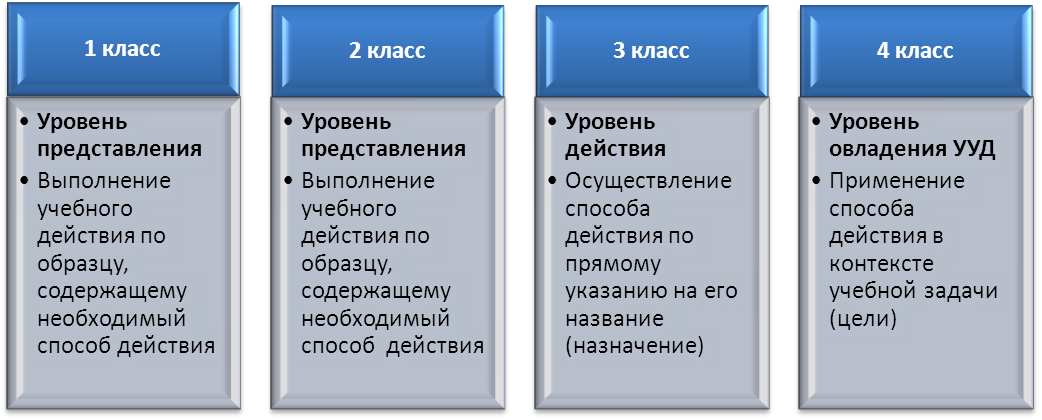 Качество усвоения предмета в %Уровни достижений и качественная оценкаОтметка по 10- балльной шкале (для тестовых работ)Перевод в отметку по 5- балльной шкале0-30Низкий12 (неудовлетворительно)31-49Низкий22 (неудовлетворительно)50-56Базовый (опорный)33 (удовлетворительно)57-63Базовый (опорный)43 (удовлетворительно)64-70Повышенный54 (хорошо)71-76Повышенный64 (хорошо)77-83Высокий75 (отлично)84-90Высокий85 (отлично)91-98Творческий, креативный95 (превосходно)99-100Творческий, креативный105 (превосходно)Вывод-оценка(о возможности продолжения образования на следующей ступени)Показатели(процентные показатели установлены авторами примерной ООП)Показатели(процентные показатели установлены авторами примерной ООП)Вывод-оценка(о возможности продолжения образования на следующей ступени)Комплексная оценка(данные «Портфеля остижений»)Итоговые работы(русский язык, математика и межпредметная работа)1. Не овладел опорной системой знаний и необходимыми учебными действиямиНе зафиксировано достижение планируемых результатов по всем разделам образовательной программы (предметные, метапредметные, личностные результаты)Правильно выполнено менее 50% заданий необходимого (базового) уровня 2. Овладел опорной системой знаний и учебными действиями, необходимыми для продолжения образования на следующем уровне, способен использовать их для решения простых стандартных задач средствами данногопредметаДостижение планируемых результатов по всем основным разделам образовательной программы как минимум с оценкой «зачтено»/«нормально»Правильно НЕ менее 50% заданий необходимого (базового) уровня3. Овладел опорной системой знаний на уровне осознанного применения учебных действий, в том числе при решении нестандартных задачДостижение планируемых результатов НЕ менее чем по половине разделов образовательной программы с оценкой «хорошо» или «отлично»Правильно не менее 65% заданий необходимого (базового) уровня и не менее 50% от максимального балла за выполнение заданий повышенного уровняУУДРезультаты развития УУДЗначение для обученияЛичностные действиясмыслообразованиесамоопределение РегулятивныедействияАдекватная школьная мотивация.Мотивация достижения. Развитие основ гражданскойидентичности. Рефлексивная адекватная самооценкаОбучение в зоне ближайшего развития ребенка. Адекватная оценка учащимся границ «знания и незнания».Достаточно высокая самоэффективность вформе принятия учебной цели и работы над ее достижением.Регулятивные, личностные, познавательные, коммуникативные действияФункционально-структурная сформированность учебной деятельности. Произвольность восприятия, внимания, памяти, воображения.Высокая успешность в усвоении учебного содержания. Создание предпосылок для дальнейшего перехода к самообразованию.Коммуникативные (речевые), регулятивные действияВнутренний план действияСпособность действовать «в уме». Отрыв слова от предмета, достижение нового уровня обобщения.Коммуникативные, регулятивные действияРефлексия – осознание учащимся содержания, последовательности и оснований действийОсознанность и критичность учебных действий.Личностные УУД1 класс2 класс3 класс4 классЛичностные УУД1. Ценить и принимать следующие базовые ценности:  «добро», «терпение», «родина», «природа», «семья».2. Уважение к своей семье,  своим родственникам, любовь к родителям. 3. Освоить  роли  ученика; формирование интереса (мотивации) к учению.4. Оценивать  жизненные ситуаций  и поступки героев художественных текстов с точки зрения общечеловеческих норм.1. Ценить и принимать следующие базовые ценности:  «добро», «терпение», «родина», «природа», «семья», «мир», «настоящий друг».2. Уважение к своему народу, к своей родине.  3. Освоение личностного смысла учения, желания учиться.4. Оценивать  жизненные ситуаций  и поступки героев художественных текстов с точки зрения общечеловеческих норм.1. Ценить и принимать следующие базовые ценности:  «добро», «терпение», «родина», «природа», «семья», «мир», «настоящий друг», «справедливость», «желание понимать друг друга», «понимать позицию другого».2. Уважение к своему народу, к другим народам, терпимость к обычаям и традициям других народов.3. Освоение личностного смысла учения; желания продолжать свою учебу.4. Оценка жизненных ситуаций  и поступков героев художественных текстов с точки зрения общечеловеческих норм, нравственных и этических ценностей.1. Ценить и принимать следующие базовые ценности:  «добро», «терпение», «родина», «природа», «семья», «мир», «настоящий друг», «справедливость», «желание понимать друг друга», «понимать позицию другого», «народ», «национальность» и т.д.2. Уважение  к своему народу, к другим народам, принятие ценностей других народов.3. Освоение личностного смысла учения;  выбор дальнейшего образовательного маршрута.4. Оценка жизненных ситуаций  и поступков героев художественных текстов с точки зрения общечеловеческих норм, нравственных и этических ценностей, ценностей гражданина России.Регулятивные УУД1 класс2 класс3 класс4 классРегулятивные УУД1. Организовывать свое рабочее место под руководством учителя. 2. Определять цель выполнения заданий на уроке, во внеурочной деятельности, в жизненных ситуациях под руководством учителя. 3. Определять план выполнения заданий на уроках, внеурочной деятельности, жизненных ситуациях под руководством учителя.4. Использовать в своей деятельности простейшие приборы: линейку, треугольник и т.д.1. Самостоятельно организовывать свое рабочее место.2. Следовать режиму организации учебной и внеучебной деятельности.3. Определять цель учебной деятельности с помощью учителя и самостоятельно. 4. Определять план выполнения заданий на уроках, внеурочной деятельности, жизненных ситуациях под руководством учителя.5.  Соотносить выполненное задание  с образцом, предложенным учителем.6. Использовать в работе простейшие  инструменты и более сложные приборы (циркуль). 6. Корректировать выполнение задания в дальнейшем.7. Оценка своего задания по следующим параметрам: легко выполнять, возникли сложности при выполнении.  1. Самостоятельно организовывать свое рабочее место в соответствии с целью выполнения заданий.2. Самостоятельно определять важность или  необходимость выполнения различных задания в учебном  процессе и жизненных ситуациях.3. Определять цель учебной деятельности с помощью учителя и самостоятельно. 4. Определять план выполнения заданий на уроках, внеурочной деятельности, жизненных ситуациях под руководством учителя.5. Определять правильность выполненного задания  на основе сравнения с предыдущими заданиями, или на основе различных образцов.6. Корректировать выполнение задания в соответствии с планом, условиями выполнения, результатом действий на определенном этапе. 7. Использовать в работе литературу, инструменты, приборы. 8. Оценка своего задания по  параметрам, заранее представленным. 1. Самостоятельно  формулировать задание: определять его цель, планировать алгоритм его выполнения, корректировать работу по ходу его выполнения, самостоятельно оценивать.2. Использовать  при выполнения задания различные средства: справочную литературу, ИКТ, инструменты и приборы. 3. Определять самостоятельно критерии оценивания, давать самооценку.Познавательные УУД1 класс2 класс3 класс4 классПознавательные УУД1. Ориентироваться в учебнике: определять умения, которые будут сформированы на основе изучения данного раздела. 2. Отвечать на простые вопросы учителя, находить нужную информацию в учебнике.3. Сравнивать предметы, объекты: находить общее и различие.4. Группировать предметы, объекты на основе существенных признаков.5. Подробно пересказывать прочитанное или прослушанное; определять тему.1. Ориентироваться в учебнике: определять умения, которые будут сформированы на основе изучения данного раздела; определять круг своего незнания.2. Отвечать на простые  и сложные вопросы учителя, самим задавать вопросы, находить нужную информацию в учебнике.3. Сравнивать  и группировать предметы, объекты  по нескольким основаниям; находить закономерности; самостоятельно продолжать их по установленном правилу. 4. Подробно пересказывать прочитанное или прослушанное;  составлять простой план .5. Определять,  в каких источниках  можно  найти  необходимую информацию для  выполнения задания. 6. Находить необходимую информацию,  как в учебнике, так и в  словарях в учебнике.7. Наблюдать и делать самостоятельные   простые выводы1. Ориентироваться в учебнике: определять умения, которые будут сформированы на основе изучения данного раздела; определять круг своего незнания; планировать свою работу по изучению незнакомого материала.  2. Самостоятельно предполагать, какая  дополнительная информация буде нужна для изучения незнакомого материала;отбирать необходимые  источники информации среди предложенных учителем словарей, энциклопедий, справочников.3. Извлекать информацию, представленную в разных формах (текст, таблица, схема, экспонат, модель, иллюстрация и др.)4. Представлять информацию в виде текста, таблицы, схемы, в том числе с помощью ИКТ.5. Анализировать, сравнивать, группировать различные объекты, явления, факты.1. Ориентироваться в учебнике: определять умения, которые будут сформированы на основе изучения данного раздела; определять круг своего незнания; планировать свою работу по изучению незнакомого материала.  2. Самостоятельно предполагать, какая  дополнительная информация буде нужна для изучения незнакомого материала;отбирать необходимые  источники информации среди предложенных учителем словарей, энциклопедий, справочников, электронные диски.3. Сопоставлять  и отбирать информацию, полученную из  различных источников (словари, энциклопедии, справочники, электронные диски, сеть Интернет). 4. Анализировать, сравнивать, группировать различные объекты, явления, факты. 5. Самостоятельно делать выводы, перерабатывать информацию, преобразовывать её,  представлять информацию на основе схем, моделей, сообщений.6. Составлять сложный план текста.7. Уметь передавать содержание в сжатом, выборочном или развёрнутом виде.Коммуникативные УУД1 класс2 класс3 класс4 классКоммуникативные УУД1. Участвовать в диалоге на уроке и в жизненных ситуациях.2. Отвечать на вопросы учителя, товарищей по классу. 2. Соблюдать простейшие нормы речевого этикета: здороваться, прощаться, благодарить.3. Слушать и понимать речь других.4. Участвовать  в паре. 1.Участвовать в диалоге; слушать и понимать других, высказывать свою точку зрения на события, поступки.2.Оформлять свои мысли в устной и письменной речи с учетом своих учебных и жизненных речевых ситуаций. 3.Читать вслух и про себя тексты учебников, других художественных и научно-популярных книг, понимать прочитанное. 4. Выполняя различные роли в группе, сотрудничать в совместном решении проблемы (задачи).1. Участвовать в диалоге; слушать и понимать других, высказывать свою точку зрения на события, поступки.2.Оформлять свои мысли в устной и письменной речи с учетом своих учебных и жизненных речевых ситуаций. 3.Читать вслух и про себя тексты учебников, других художественных и научно-популярных книг, понимать прочитанное. 4. Выполняя различные роли в группе, сотрудничать в совместном решении проблемы (задачи).5. Отстаивать свою точку зрения, соблюдая правила речевого этикета. 6. Критично относиться к своему мнению7. Понимать точку зрения другого 8. Участвовать в работе группы, распределять роли, договариваться друг с другом.  Участвовать в диалоге; слушать и понимать других, высказывать свою точку зрения на события, поступки.2.Оформлять свои мысли в устной и письменной речи с учетом своих учебных и жизненных речевых ситуаций. 3.Читать вслух и про себя тексты учебников, других художественных и научно-популярных книг, понимать прочитанное. 4. Выполняя различные роли в группе, сотрудничать в совместном решении проблемы (задачи).5. Отстаивать свою точку зрения, соблюдая правила речевого этикета; аргументировать свою точку зрения с помощью фактов и дополнительных сведений.  6. Критично относиться к своему мнению. Уметь взглянуть на ситуацию с иной позиции и договариваться с людьми иных позиций.7. Понимать точку зрения другого 8. Участвовать в работе группы, распределять роли, договариваться друг с другом. Предвидеть  последствия коллективных решений.Смысловые акценты УУДРусский языкЛитературное чтениеМатематикаОкружающий мирличностныежизненное само- определениенравственно- этическая ориентациясмыслообразов аниенравственно- этическая ориентациярегулятивныецелеполагание, планирование, прогнозирование, контроль, коррекция, оценка,	алгоритмизация  действий  целеполагание, планирование, прогнозирование, контроль, коррекция, оценка,	алгоритмизация  действий  целеполагание, планирование, прогнозирование, контроль, коррекция, оценка,	алгоритмизация  действий  целеполагание, планирование, прогнозирование, контроль, коррекция, оценка,	алгоритмизация  действий  познавательные общеучебныемоделирование (перевод устной речи в письменную)	смысловое чтение, произвольные и осознанные устные и	письменные высказываниямоделирование,выборнаиболее эффективных способов решения задачширокийспектр источников информациипознавательные логическиеформулирование личных, языковых, нравственных проблем. Самостоятельное создание способов решения проблем поискового и творческогохарактераформулирование личных, языковых, нравственных проблем. Самостоятельное создание способов решения проблем поискового и творческогохарактераанализ, синтез, сравнение, группировка, причинно- следственные связи, логические рассуждения, доказательства, практические действияанализ, синтез, сравнение, группировка, причинно- следственные связи, логические рассуждения, доказательства, практические действиякоммуникативныеиспользование средств языка и речи для получения и передачи информации, участие   в продуктивном диалоге;	самовыражение: монологические высказывания разноготипа.использование средств языка и речи для получения и передачи информации, участие   в продуктивном диалоге;	самовыражение: монологические высказывания разноготипа.использование средств языка и речи для получения и передачи информации, участие   в продуктивном диалоге;	самовыражение: монологические высказывания разноготипа.использование средств языка и речи для получения и передачи информации, участие   в продуктивном диалоге;	самовыражение: монологические высказывания разноготипа.Праздник «День знаний»Акция «Дети - солдатам»Урок мужества «Дни воинской славы России» Конкурс «Битва хоров»Акция «Поздравь ветерана!»Конкурс патриотических рисунков,газетСоциальный проект «Изготовь открытку ветерану»Презентация классных коллективов«Знакомьтесь, это мы!»«День толерантности»Фестиваль военной песниПраздник «День знаний»Праздник «Золотая осень»Социальный проект «Изготовь открытку ветерану»Праздник «Посвящение в пешеходы»Праздник «Посвящение в первоклассники»«День толерантности»Акция «Дети - солдатам»Конкурс «Битва хоров»«Лучшая пара – мама и я»День вежливостиКонкурс патриотических рисунков, газет «Новогодний серпантин» Конкурс новогодних и игрушек для городской елки ВАО г. Тюмени«День здоровья»Презентация классных коллективов«Знакомьтесь, это мы!»Выставка работ «Наши мамы – мастерицы, наши папы – мастера»Презентация творческих работ «Волшебный мир руками детей»Конкурс новогоднихигрушек для городской елки ВАО г.ТюмениУчастие в конкурсах декоративно- прикладного творчестваПроект «Город мастеровАкции «Чистый двор»Социальный проект «Изготовь открытку ветерану»Изготовление кормушек для птиц «Птичья столовая»«Семейныемастерские»: выставка «Чудеса природы», «Мастерская Деда Мороза»«Семейныемастерские»: выставка «Чудеса природы», «Мастерская Деда Мороза»«Дни здоровья»«Мама, папа, я - спортивная семья!»Спортивные эстафеты учащихся 1-х классов и шестилеток ДОУ №126, 125Спортивные соревнования: пионербол, футбол, снайпер.Лыжные эстафеты«Зарница»Весёлые стартыКросс «Золотая осень»Экскурсии в краеведческий музейЭкскурсии в парк «ВДВ», к памятнику «Труженикам тыла»Экскурсии в зоологический музей ТюмГУТворческие встречи с участием Тюменской филармонииКонцертные программы к праздникамТворческий конкурс «Детство без границ»Проект «Искусство моего края»Праздник «Я верю, что все женщины прекрасны…»Акция «Счастливое детство!»Праздник «Чудеса под Новый год»МасленицаКонцерт «Зажги свою звезду»Экскурсии  по  г. Тюмени, в г.  Тобольск, в Кунгурскую ледяную пещеруЭкскурсии  по  г. Тюмени, в г.  Тобольск, в Кунгурскую ледяную пещеруКлассНаправлениеТемы1классОбщениеДоброе слово что ясныйдень.Ежели вывежливы.Когда идешь поулице.Узнайсебя.1классОтношение к окружающему мируПутешествие в волшебную сказку.Я могу быть волшебником.Маленькое дело лучше большого безделья.Любимый уголок родной Отчизны.У каждого народа свои герои.1классОтношение к окружающему мируМы соберём большой хоровод.Я люблю маму милую мою.Поздравляем наших мам: коллективныйпраздник.Люби все живое.1классОтношение в коллективеЕсли радость на всеходна.Мой класс – мои друзья.Самолюб никому  нелюб.Поиграем и подумаем.О дружбе мальчиков и девочек.Путешествие в мир мудрых мыслей.Доброта что солнце (итоговое   занятие).2классОбщение1. Если песни петь, с ними веселей. 2. Добрым жить на белом свете веселей.Добро творить - себявеселить.Подумай одругих.Подарок коллективу.Делу - время, потехе -час.Чего в других не любишь, тогои сам не делай.2классОтношениек окружающемуПодари другомурадость.От чего зависит настроение. Не стесняйся доброты своей.Мой дом – моя семья.В труде человек хорошеетВсе на белом свете солнышкины дети.Поздравляем нашихмам.Со взрослыми исверстниками.Цени довериедругих.2классОтношение в коллективе1.Как хорошо, что все мы здесь сегодня собрались. 2.Советуем друг другу.3.Общее и особенное для мальчиков и девочек.4. Подарок коллективу (общеколлективная деятельность).5. Делаем газету (итоговое занятие).3 классОбщениеЗдравствуйте все.Будем беречь друг друга.Дружим с добрыми словами.Любим добрыепоступки.Подари  учителю дело и слово доброе.3 классОбщение Умеемобщаться.Каждыйинтересен.Подарок коллективу (коллективная деятельность).3 классОтношениек окружающему мируДуша - это нашетворение.Отворите волшебные двери добра и доверия.Хорошие песни к добруведут.Вглядись в себя - сравни с другими.О настоящем и поддельном.Тепло родногодома.Поздравляем наших мам.3 классОтношение в коллективеЧтобы бытьколлективом.Коллектив начинается сменя.Подарокколлективу.Скажи себесам.Вот и стали добрей иумней.Школе посвящается (заключительный праздник).4классОбщение«Планета друзей» (ролевая игра).Учимсяобщаться.Дружба начинается сулыбки.«Хотим быть…» (дискуссия)4классОтношение к окружающемуКогда солнце тебе улыбается (праздник песни).Цветы, цветы - в них Родины душа.Помоги понять себя.4классОтношение в коллективеСекретные советы мальчикам и девочкам.Поговорил бы кто со мной.ЗадачиНаправленияСистема мероприятийдля родителейВ	области формирования личностной культурыВоспитание гражданственности, патриотизма, уважения к правам, свободам и обязанностям человека.Воспитание нравственных чувстви этическогосознания.Формирование ценностного отношения к здоровью и здоровому образужизни.Воспитание трудолюбия, творческого отношения к учению, труду,жизни.Воспитание ценностного отношения к природе, окружающей среде (экологическое воспитание)Организация бесед, круглых столов, диспутов, переговорных площадок с участием представителей духовенства, представителей общественных объединений, партий.Праздники для родителей, концерт для пап, конкурсы «Мама, папа, я – спортивная семья», «Вместе мы – сила»В	области формирования социальной культурыВоспитание трудолюбия, творческого отношения к учению, труду,жизни.Воспитание ценностного отношения к природе, окружающей среде (экологическое воспитание).Воспитание нравственных чувств и этическогосознанияОрганизация бесед, круглых столов, диспутов, конференций, тренинговВ	области формирования семейной культурыВоспитание трудолюбия, творческого отношения к учению, труду,жизни.Воспитание ценностного отношения к прекрасному, формирование представлений об эстетических идеалах и ценностях (эстетическое воспитание).Воспитание нравственных чувств и этическогосознанияПроведение родительских собраний с обсуждением проблем воспитания и развития ребёнка, взаимотношений взрослых и детей.Организация овместной событийной деятельности взрослых и детей: акции, праздники, спортивные мероприятия, проекты, творческие конкурсы.Что изменитсяКаким образом фиксируем, замеряемУровень сформированности духовнонравственной культуры учащихся; готовность родителей к активному участию в учебно-воспитательномпроцессе;активноеиспользование воспитательного потенциала регионально- культурной среды в процессе духовно- нравственного воспитания личностидиагностика	уровня воспитанности школьника (методика Н.П. Капустиной, Л.Фридмана);диагностика межличностных отношений «Настоящий друг» (методика А.С.Прутченкова);изучение	представлений учащихся   о   нравственных качествахприоритетность и общепризнанность в школьном коллективе ценностей гуманизма, уважения к своей «малой родине», толерантного отношения друг к другу, милосердия, готовности прийти на помощь, путем активного вовлечения младших школьников в ученическое самоуправление; «Незаконченная история, или мое отношение к людям»(методика Н.Е. Богуславской);   диагностика			уровня товарищества и взаимопомощи (методика С.Г. Макеевой);диагностика	и	исследование нравственной сферы школьника «Что такое хорошо и что такое плохо?» (методика Г.М. Фридмана);развитость нравственно-духовного компонента в преподавании учебных дисциплин;приобщение детей к здоровому образу жизни; проявление готовности к добросовестному труду вколлективе.диагностика 	эмоционального компонента нравственного развития (методика Р.Р.Калининой);письменныйопрос-диагностика«Какие качества вы цените в   людях?»,«Что вам нравится в мальчиках и девочках?»;диагностический диспут по этическим проблемам добра и зла (обсуждение статей, отрывков и художественныхпроизведений,сказок);диагностика	осознанности отношения к собственному здоровью (методика М.А.Тыртышной);диагностика	осознанности гражданской позицииучащихся.НаправлениеЦенностные установкиПланируемые результаты воспитательной деятельностиПланируемые результаты воспитательной деятельностиВоспитание гражданственности, патриотизма, уважения к правам, свободам и обязанностям человекаЛюбовь к России, своему народу, своему краю, служение Отечеству, правовое государство, гражданскоеобщество; закон и правопорядок, поликультурный мир,свобода личная и национальная, доверие к людям, институтам государства и гражданского обществаСформировано ценностное отношение к России, своему народу, своему краю, отечественному культурно-историческому наследию, государственной символике, законам Российской Федерации, русскому языку, народным традициям, старшему поколению.Учащиеся имеют элементарные представления: об институтах гражданского общества, государственном устройстве и социальной структуре российского общества, о наиболее значимых страницах истории страны, об этнических традициях и культурном достоянии своего края; о примерах исполнения гражданского и патриотическогодолга.Учащиеся имеют первоначальный опыт постижения ценностей гражданского общества, национальной истории икультуры.Учащиеся имеют опыт ролевого взаимодействия и реализации гражданской, патриотическойпозиции.Учащиеся имеют опыт социальной имежкультурной коммуникации;Учащиеся имеют начальные представления о правах иобязанностях человека, гражданина, семьянина, товарища.Сформировано ценностное отношение к России, своему народу, своему краю, отечественному культурно-историческому наследию, государственной символике, законам Российской Федерации, русскому языку, народным традициям, старшему поколению.Учащиеся имеют элементарные представления: об институтах гражданского общества, государственном устройстве и социальной структуре российского общества, о наиболее значимых страницах истории страны, об этнических традициях и культурном достоянии своего края; о примерах исполнения гражданского и патриотическогодолга.Учащиеся имеют первоначальный опыт постижения ценностей гражданского общества, национальной истории икультуры.Учащиеся имеют опыт ролевого взаимодействия и реализации гражданской, патриотическойпозиции.Учащиеся имеют опыт социальной имежкультурной коммуникации;Учащиеся имеют начальные представления о правах иобязанностях человека, гражданина, семьянина, товарища.Формирование нравственных чувств и этического сознанияНравственный выбор; жизнь и смысл жизни; справедливость; милосердие; честь; достоинство; уважение родителей; забота о старших и младших; свобода совести и вероисповедания; толерантность, представление о вере, духовной культуре и светской этике; стремление к развитию духовностиУчащиеся имеют начальные представления о моральных нормах и правилах нравственного поведения, в том числе об этических нормах взаимоотношений в семье, между поколениями, этносами, носителями разных убеждений, представителями различных социальныхгрупп.Учащиеся имеют нравственно- этический опыт взаимодействия с людьми разноговозраста.Учащиеся уважительно относятся к традиционнымрелигиям.4. Учащиеся неравнодушнык жизненным проблемам других людей, умеютУчащиеся имеют начальные представления о моральных нормах и правилах нравственного поведения, в том числе об этических нормах взаимоотношений в семье, между поколениями, этносами, носителями разных убеждений, представителями различных социальныхгрупп.Учащиеся имеют нравственно- этический опыт взаимодействия с людьми разноговозраста.Учащиеся уважительно относятся к традиционнымрелигиям.4. Учащиеся неравнодушнык жизненным проблемам других людей, умеютФормирование нравственных чувств и этического сознаниясочувствовать к человеку, оказавшемуся в трудной ситуации.5. Формируется способность эмоционально реагировать на негативные проявления в обществе, анализировать нравственную сторону своих поступков и поступков других людей.6. Учащиеся знают традиции своей семьи и школы, бережно относятся к ним.сочувствовать к человеку, оказавшемуся в трудной ситуации.5. Формируется способность эмоционально реагировать на негативные проявления в обществе, анализировать нравственную сторону своих поступков и поступков других людей.6. Учащиеся знают традиции своей семьи и школы, бережно относятся к ним.Воспитание трудолюбия, творческого отношения к учению, труду, жизниУважение к труду; творчество и созидание; стремление к познанию и истине; целеустремленность и настойчивость, бережливость; трудолюбиеСформировано ценностное отношение к труду итворчеству.Учащиеся имеют элементарные представления о различных профессиях.Учащиеся обладают первоначальными навыкамитрудового творческого сотрудничества с людьми разноговозраста.Учащиеся осознают приоритет нравственных основ труда, творчества, создания нового.Учащиеся имеют первоначальный опыт участия в различных видах общественно Сформировано ценностное отношение к труду итворчеству.Учащиеся имеют элементарные представления о различных профессиях.Учащиеся обладают первоначальными навыкамитрудового творческого сотрудничества с людьми разноговозраста.Учащиеся осознают приоритет нравственных основ труда, творчества, создания нового.Учащиеся имеют первоначальный опыт участия в различных видах общественно полезной и личностно значимой деятельности.5.Учащиеся мотивированы к самореализации в творчестве, познавательной и практической, общественно полезной деятельности.полезной и личностно значимой деятельности.5.Учащиеся мотивированы к самореализации в творчестве, познавательной и практической, общественно полезной деятельности.Формирование ценностного отношения к здоровью и здоровому образу жизниЗдоровье физическое и стремление к здоровому образу жизни, здоровье нравственное нервнопсихическое и социальнопсихологическоеУ учащихся сформировано ценностное отношение к своему здоровью, здоровью близких и окружающихлюдей.Учащиеся имеют элементарные представления о значимой роли морали и нравственности в сохранении здоровьячеловека.3. Учащиеся имеют первоначальный личный опыт здоровьесберегающей деятельности. 4. Учащиеся имеютпервоначальныепредставления о роли физической культуры и спорта для здоровья человека, его образования, труда и творчества.5. Учащиеся знают о возможном негативном влиянии компьютерных игр, телевидения, рекламы на здоровье человека.У учащихся сформировано ценностное отношение к своему здоровью, здоровью близких и окружающихлюдей.Учащиеся имеют элементарные представления о значимой роли морали и нравственности в сохранении здоровьячеловека.3. Учащиеся имеют первоначальный личный опыт здоровьесберегающей деятельности. 4. Учащиеся имеютпервоначальныепредставления о роли физической культуры и спорта для здоровья человека, его образования, труда и творчества.5. Учащиеся знают о возможном негативном влиянии компьютерных игр, телевидения, рекламы на здоровье человека.Формирование ценностного отношения к природе, окружающей среде (экологическое воспитание)Родная земля; заповедная природа; планета Земля; экологическое сознаниеУчащиеся имеют первоначальный опыт эстетического, эмоционально-нравственного отношения кприроде.Учащиеся имеют элементарные знания о традициях нравственно- этического отношения к природе в культуре народов России, нормах экологическойэтики.У учащихся есть первоначальный опыт участия в природоохранной деятельности в школе, на пришкольном участке,по местужительства.У учащихся есть личный опыт участия в экологических инициативах, проектах.Учащиеся имеют первоначальный опыт эстетического, эмоционально-нравственного отношения кприроде.Учащиеся имеют элементарные знания о традициях нравственно- этического отношения к природе в культуре народов России, нормах экологическойэтики.У учащихся есть первоначальный опыт участия в природоохранной деятельности в школе, на пришкольном участке,по местужительства.У учащихся есть личный опыт участия в экологических инициативах, проектах.Формирование ценностного отношения к прекрасному, формирование представлений обэстетических идеалахи ценностях (эст.воспитание)Красота; гармония; духовный мир человека; эстетическое развитие; самовыражение в творчестве и искусствеУчащиеся имеют элементарные представления об эстетических и художественных ценностях отечественнойкультуры.2.Учащиеся имеют первоначальный опытэмоционального Учащиеся имеют элементарные представления об эстетических и художественных ценностях отечественнойкультуры.2.Учащиеся имеют первоначальный опытэмоционального Формирование ценностного отношения к прекрасному, формирование представлений об эстетических идеалахи ценностях (эстетическое воспитание)постижения народного творчества, этнокультурныхтрадиций,фольклора народов России.3.У учащихся есть первоначальный опыт эстетических переживаний, отношения к окружающему миру и самому себе; самореализации в различных видах творческойдеятельности.4.Учащиеся мотивированы к реализации эстетических ценностей в школе исемье.ЭтапыМероприятияПервый этап (организационный)Анализ состояния и планирование работы по:организации режима дня детей, их нагрузкам, питанию, физкультурно-оздоровительной работе, сформированности элементарных навыков гигиены, рационального питания и профилактике вредных привычек;организации просветительской работы с учащимися и родителями (законными представителями);выделению приоритетов в работе с учётом результатов проведённого анализа, а также возрастных особенностей обучающихся на ступени начального общего образования.Второй этапОрганизация просветительской работы Просветительско-воспитательная работа с обучающимися, направленная на формирование ценности здоровья и здорового образа жизни, включает:внедрение в систему работы дополнительных образовательных программ, направленных на формирование ценности здоровья и здорового образа жизни, которые должны носить модульный характер, реализовываться во внеурочной деятельности либо включаться в учебный процесс;лекции, беседы, консультации по проблемам сохранения и укрепления здоровья, профилактики вредных привычек;проведение Дней здоровья, конкурсов, праздников, акций, флешмобов и других активных мероприятий, направленных на пропаганду здорового образа жизни.Второй этапОрганизация просветительской работы Просветительская и методическая работа с педагогами, специалистами и родителями (законными представителями), направленная на повышение квалификации работников школы и повышение уровня знаний родителей (законных представителей) по проблемам охраны и укрепления здоровья детей:проведение соответствующих лекций, семинаров, круглых столов и т.п.;приобретение для педагогов, специалистов и родителей (законных представителей) необходимой научно-методической литературы;привлечение педагогов и родителей (законных представителей) к совместной работе по проведению оздоровительных мероприятий и спортивных соревнований.Третий этап(аналитический)Анализ результатов работы, корректировка методик, разработка методических рекомендации по организации формирования культуры здорового и безопасного образа жизниФормирование   банка   методических разработок   уроков, внеклассных мероприятий,     классных часов, валеологического направления.Блоки-направленияПрограммное содержаниеCоздание здоровье-сберегающей инфраструктурыВ школьном здании созданы необходимые условия, обеспечивающие оптимальные условия для сохранения и укрепления здоровья обучающихся. Все школьные помещения соответствуют санитарным и гигиеническим нормам, нормам пожарной безопасности, требованиям охраны здоровья и охраны труда обучающихся. В школе работает столовая, позволяющая организовывать горячие  завтраки и обеды в урочное время. Обучающиеся  1-4-х  классов получают двухразовое питание.  Работает  буфет.  Охват  обучающихся  начальных классов горячим  питанием 100  %.В школе имеется:2 спортивных зала, спортивная площадка с  игровым и спортивным инвентарём и оборудованием, хореографический, актовый залы;учебные кабинеты начальной школы и предметные  кабинеты(музыки,английского языка);медицинский кабинет;кабинет логопеда;библиотека.Эффективное функционирование созданной здоровьсберегающей инфраструктуры в школе поддерживает квалифицированный состав специалистов.Рациональная организация учебной деятельности  обучающихсяРациональная организация учебной деятельности  обучающихсяИспользование возможностей УМК «Перспективная начальная школа», СРО Занкова Л.В., ОС «Школа - 2100» в образовательном процессеСистема учебников формирует установку школьников на  безопасный,  здоровый   образ   жизни. С этой целью предусмотрены соответствующие разделы  и  темы. Их содержание направлено на обсуждение с детьми проблем, связанных с безопасностью  жизни, укреплением собственного физического, нравственного и духовного здоровья, активным отдыхом. В курсе «Окружающий мир» для формирования установки на безопасный, здоровый образ жизни в учебниках выделена целая глава "Человек разумный - часть природы", основными разделами которой являются:- Условия, необходимые для жизни человека.- Понятие о здоровье: стойкость к болезням, жизнерадостность, выносливость.- Режим школьника.- Утренняя гимнастика, физические упражнения, их значение для здоровья.- Правила организации домашней учебной работы.- Личная гигиена.- Предупреждение простудных заболеваний.На отдельных уроках учебник помогает детям понять, что главный человек, который должен каждый день заботиться о своем здоровье, это он сам. Красочные рисунки иллюстрируют, кто и как заботиться о здоровье детей. Самое важное - в этих рисунках подчеркнуты две мысли:1) о здоровье детей заботятся взрослые, например, родители, врачи, учителя, директор школы, работники школьной столовой;2) очень важно, чтобы и сами  дети заботились о своем здоровье каждый день. Для этого нужно не только знать, но и ежедневно выполнять правила здорового образа жизни.В курсе «Технология» при первом знакомстве с каждым инструментом или приспособлением в учебниках обязательно вводятся правила  безопасной  работы с ним.Для формирования установки на безопасный, здоровый образ жизни в  учебниках предусмотрены соответствующие разделы и темы. Их содержание предоставляет возможность обсуждать с детьми проблемы, связанные с безопасностью и здоровьем, активным отдыхом.В курсе «Окружающий мир» для формирования установки на безопасный, здоровый образ жизни в учебниках предусмотрены соответствующие темы.1 класс. Правила безопасного поведения в повседневной жизни; правила противопожарной безопасности; правила дорожного движения; правила здорового образа жизни: гигиена тела, режим труда, отдыха; культура отдыха.2 класс. Правила поведения с домашними животными. Органы чувств человека. Правила гигиены. Что надо знать, чтобы сохранить органы чувств здоровыми. Правила организации учебного труда дома и в школе.4 классПравила здорового образа жизни: правила гигиены, режим труда и отдыха. Физкультура и спорт. Лекарственные растения. Первая помощь при переломах и порезах.В курсе «Физическая культура» весь материал способствует выработке установки на безопасный, здоровый образ жизни. На это ориентированы все подразделы, но в большей степени те, в которых сообщаются сведения по освоению и соблюдению режима дня, личной гигиены, закаливания, приема пищи и питательных веществ, воды и питьевого режима, необходимости оказания первой помощи при травмах.В курсе «Английский язык» в учебниках “English 2—4” содержится достаточное количество информации, направленной на воспитание ценностного отношения к своему здоровью, здоровью близких и окружающих людей, на развитие интереса к прогулкам на  природе (Have you ever been on a picnic? (3 кл.), подвижным играм (We like playing games), участию в спортивных соревнованиях (Расспросите друг друга о том, какие виды спорта или игры удаются вам лучше других. (2кл.).Учащиеся приобретают первоначальные представления о роли физической культуры, знакомятся с понятием «Олимпийские игры», с символами и талисманами летних и зимних Олимпийских игр (My favourite mascot. Кого бы вы хотели видеть в роли талисмана Олимпийских игр, которые будут проходить в России, в городе Сочи? (2 кл.). Олимпийские игры бывают летними и зимними. Какие из представленных ниже видов спорта летние, а какие зимние? (2кл.).В курсе «Литературное чтение»  средствами литературных произведений формируется целостный   взгляд на мир, восприятие многообразия природы, чувства сопереживания и эмоциональной отзывчивости, формирование установки на безопасный и здоровый образ жизни.Развитию мотивации к творческому труду, работе на результат служит материал для организации проектной деятельности в учебниках окружающего мира, литературного чтения, технологии, иностранных языков как на уроке, так и во внеурочной работе.Организация учебного процессаСоблюдение норм СанПиН. смена видов деятельности;учет периодов работоспособности детей на уроках (период высокой и низкой работоспособности с признаками утомления); учет возрастных и физиологических особенностей ребенка на занятиях; наличие эмоциональных разрядок на уроках; чередование позы с учетом видов деятельности; использование зрительных тренажёров, физкультурных пауз на уроках;зарядка перед началом уроков;организация подвижных игр на переменах;строгое соблюдение требований к использованию технических средств обучения, в том числе компьютеров, нетбуков и аудиовизуальных средств;включение элементов игры в учебный процесс и прогулки.Работа кружков и секцийКружок «Здоровейка» ФутболБаскетбол ВолейболКаратэТаэкван-доШахматыСпортивное ориентированиеСпортивные танцыОрганизация спортивных праздниковВсероссийский кросс нацийЛыжня РоссииДень здоровьяСпартакиадаЗарницаПапа, мама, я – спортивная семьяВесёлые старты Сотрудничество с учреждениями дополнительного образования Предоставление услуг дополнительного образованияУчастие обучающихся в различных соревнованиях Встречи с лучшими спортсменамиЭффективная организация  физкультурно – оздоровительной работыСистема физкультурно-оздоровительной работы в школе направлена на обеспечение рациональной организации двигательного режима обучающихся, нормального физического развития и двигательной подготовленности обучающихся всех возрастов, повышение адаптивных возможностей организма, сохранение и укрепление здоровья обучающихся и формирование культуры здоровья. Сложившаяся система включает:полноценную и эффективную работу с обучающимися всех групп здоровья (на уроках физкультуры, в секциях и т. п.);рациональную и соответствующую организацию уроков физической культуры и занятий активно-двигательного характера на ступени начального общего образования;организацию часа активных движений (динамической паузы);организацию динамических перемен, физкультминуток на уроках, способствующих эмоциональной разгрузке и повышению двигательной активности; организацию работы спортивных секций и создание условий для их эффективного функционирования;регулярное проведение спортивно-оздоровительных мероприятий Реализация дополнительных образовательных программпрограмма внеурочной деятельности «Здоровейка», направленная на  формирование  ценности здоровья  и   здорового   образа   жизни, которые предусматривают разные формы организации занятий.Просветительская работа с родителямиСкладывающаяся система работы с родителями (законными представителями) по вопросам охраны и укрепления здоровья детей направлена на повышение их уровня знаний и включает: Просвещение родителей по вопросам здоровьесбережения(проведение соответствующих лекций, семинаров, круглых столов и т. п.); привлечение родителей (законных представителей) к совместной работе по проведению оздоровительных мероприятий и спортивных соревнований;Программа «На пороге школьной жизни», направлена на организацию сотрудничества детей, родителей, педагогов для успешности обучения и воспитания детей.Направления работыВиды работыПсихологическое просвещениеЛекции, семинары, круглые столы  для родителей,  учителей, обучающихсяКонсультации индивидуального характераПсихологическая профилактикаУчастие в приеме детей в 1 класс (рекомендации, выявление детей с отклонениями в развитии)Составление программ по адаптации к школьному обучениюСоучастие в создании благоприятного психологического климата в классных коллективах, в образовательном учрежденииИндивидуальные и групповые обследования на начало школьного обученияПсихологическое  консультированиеКонсультации (индивидуальные и групповые) по запросу  руководства школы, учителей, родителей, детейУчастие в методических объединенияхПсихологическая диагностикаПсихологическое обследование познавательной сферы, личностных, коммуникативных особенностей личностиАнализ и интерпретация результатовВыводы и рекомендации для дальнейшей работыРазвивающая и коррекционная работаРазработка и осуществление специальных программ: развивающих и коррекционных, включающих две части (психологическую и педагогическую).№п/пМероприятияСрокиИсполнители1.Контроль соблюдения режима дня обучающихся.В течение годаКлассные руководители, социальный педагог2.Организация работы по пропаганде здорового образа жизни среди обучающихся (лекции, беседы, встречи).В течение годаКлассные руководители, заместитель директора по УВР3.Организация работы лагерей с дневным пребыванием КаникулыЗаместитель директора по УВР, классные руководители4.Уход за цветами в  учебных кабинетах и рекреациях  школыВ течение годаЗаместитель директора по УВР, учителя5.Проведение Дней здоровья.2 раза  в годЗаместитель директора по УВР, учителя6.Обеспечение соблюдения санитарно-гигиенических требований на уроках, профилактики у обучающихся близорукости и сколиоза, режима проветривания классных комнат на перемене.В течение годаЗаместитель директора по УВР, учителя.7.Проведение медицинского осмотра педагогов школы ЕжегодноРуководство школы8.Проведение подвижных школьных переменВ течение годаКлассные руководители9.Организация отдыха обучающихся школы в летний период.Июнь-августНачальники лагерей, учителя10.Проведение бесед о вреде курения, употребления спиртосодержащей продукции, наркотических и психотропных средств.В течение годаКлассные руководители11.Организация и проведения походов выходного дня, экскурсии.В течение годаКлассные руководители№п/пМероприятиеСрокиОтветственные1.Семинары с учителями и класснми руководителями по планированиюавгустЗаместитель директора по УВР2.Оформление школьного стенда по ПДД. Помощь младшим классам в оформлении уголков безопасности движения.сентябрьКлассные руководители3.Принятие первоклассников в пешеходысентябрьИнспектор ГИБДД4.Оборудование классного уголка безопасности дорожного движения. Выявление детей, имеющих велосипеды, организация с ними занятий и проведение зачетов по Правилам движенияоктябрьКлассные руководители5.Беседы на общешкольных родительских собрания на темы: “Как влияет на безопасность детей поведение родителей на дороге”октябрьЗаместитель директора по УВР6.Составление схем безопасных маршрутов детей в школу и обратно, принятие мер к ограждению опасных для движения детей мест.Подготовка к каникуламсентябрь - декабрьКлассные руководители 1-4 классов7.Требования к знаниям и навыкам школьника, которому доверяется самостоятельное движение в школу и обратно; Ролевая играфевральКлассные руководители8.Встреча с работниками ГИББД «Знай и соблюдай Правила движения дорожного движения”.мартКлассные руководители9.Проведение тематических классных часов«Каждому должно быть ясно - на дороге кататься опасно” (на коньках, велосипеде)мартКлассные руководители10.Проведение “Недели безопасности дорожного движения”мартКлассные руководители11.Участие в олимпиаде по знанию правил дорожного движения  среди школьников  г. ТюмениапрельКлассные руководители12.Участие в городском конкурсе "Безопасное колесо"майКлассные руководителиПроведение классных часов и бесед по предупреждению несчастных случаев и травматизма.В течение годаКлассные руководителиПроведение обучающих семинаров по вопросам формирования культуры здоровья.В течение годаЗам. директора по УВР, классные руководителиПроведение родительских лекториев по здоровьесбережению:-«Распорядок дня и двигательный режим школьника»;- «Личная гигиена школьника»;- «Воспитание правильной осанки у детей»;- «Организация правильного питания ребенка в семье»;-«Семейная профилактика проявления негативных привычек»; - «Как преодолеть страхи» и другие.В течение годаЗаместитель директора по УВР, медицинский работник, психолог, классные руководителиПроведение консультаций для родителей по проблеме сбережения здоровья детей.В течение годаЗаместитель директора по УВР, психолог, медицинский работник№ п/пПроцедуры мониторингаСрокиОтветственныеМедосмотр обучающихся. Медосмотр педагоговВедение мониторинга здоровья.Мониторинг физических достижений.ОктябрьМай-августВ течение  годаВ течение  годаУзкие специалисты, врачи  поликлиникимедицинский работник,Учителя физической культурыОрганизация психологического сопровождения образовательного процесса:диагностика;психологическое просвещение учителей, обучающихся, родителей по организации ЗОЖ;коррекционно – развивающая работа с обучающимися, требующими особого внимания.В течение  годаПсихологОрганизация деятельности логопедической службыВ течение  годаУчитель-логопедПроверка уровня компетенций обучающихся в области здоровьесбереженияВ течение  года в процессе урочной и внеурочной работы, анкетирование детей и родителейУчителя, педагоги дополнительного образованияСовершенствование материально – технической базы учреждения.В течение  годаАдминистрация школыМеждународные датыВозможные природоохранные акцииДень ТуризмаУчастие в спортивно - туристической эстафетеВсемирный день воды«Чистая вода»Всемирный день здоровьяДень здоровьяКонкурс рисунков «Солнце,	воздух  и  вода  –  наши лучшие друзья»День ЗемлиЭкологический трудовой десант «Чистая Земля»;Международный день птицОперация «Птичьи домики»Название проектаЦельпроекта«Подкормка зимующих птиц»Развивать у детей представления о зимующих птицах, развивать у них интерес к птицам и ответственностьза все живое; развивать коммуникативные способности«Экологические знаки - для взрослых и детей!»Составить, создать с детьми экологические знаки,при помощи которых взрослые и дети научатся правильно вести себя в окружающей их природе;развивать творческое мышление, воображение.«Чистота - залог здоровья!»Сформировать представление о чистоте окружающей среды как о важной составляющей здоровья человека и всего живого на Земле; заложить основы навыка поддержания чистотыв различных местах: в природе, дома, в школе.«Красная 	книга Тюменской области»Развивать у учащихся представления о назначении Красной книги; развивать бережное отношениек исчезающим видам растений и животных.Содержание и формы деятельностиПоказателисформированности экологической культуры ребенка на разных возрастныхэтапах1классНаблюдение различныхсостояний окружающей среды, сопровождающихся разъяснениями учителя; первоначальные оценки деятельности людей (на уровне  хорошо – плохо); выполнение предложенных учителем   правил   поведения;   - проявляет интерес к объектам окружающего мира, условиям жизни людей, растений, животных, пытается оценивать их состояние с позиции хорошо – плохо;- с желанием участвует	в экологическиориентированной деятельности;1классобращение   с представителями животного и растительного мира; эстетическое наслаждение красотой природы и творческое воплощение своих впечатленийв устных рассказах и рисунках; ощущение потребности в знаниях экологического содержания; бережное отношение к используемым предметам; наблюдение за деятельностью взрослых по улучшению окружающей среды и собственное посильное участие в ней.эмоционально реагирует при встрече с прекрасным и пытается передать свои чувства в доступных видах творчества (рисунки, рассказы);старается выполнять правила поведения на улице, во время прогулок в лес, впарк;проявляет готовность оказать помощь нуждающимся в ней животным ирастениям;пытается контролировать свое поведение, поступки, чтобы не причинить вреда окружающей  среде.2-3классПереход от простого наблюдения к наблюдению-анализу (почему хорошо и почему плохо); соотнесение своих действий и поведения в той или иной ситуации с действиями других людей и влиянии их на природу; собственные открытия – поиск и удовлетворение потребности в знаниях о конкретных объектах окружающей среды;бережное отношение к предметам быта по собственной воле; участие в созидательной деятельности взрослых.интерес ребенка к объектам окружающего мира сопровождается попытками	ребенка	их анализировать;участие в той или иной деятельности вместе со взрослыми с проявлением самостоятельности и творчества;общение с представителями животного ирастительного мира, вызванное в большей степени заботой о них, нежели получением удовольствием;выполнение ряда правилповедения в окружающей среде, ставших привычным делом.4 класс          Анализ наблюдений за состоянием окружающей среды и посильных вклад в улучшение ее состояния; осознанное соблюдение норм и правил поведения в окружающей среде;соблюдение правил поведения вошло в привычку, ребенок контролирует свои действия, соотнося их с окружающей обстановкой и возможными последствиями для тех или иных объектов окружающей среды;4 класс          действенная забота о представителях животного и растительного мира; использование полученных знаний, умений и навыков в экологически ориентированной деятельности; воплощение своих впечатлений об окружающем мире в различных видах творчества.выражена потребность в заботе о тех или иных представителях животного и растительногомира;ребенок способен самостоятельно выбирать объекты своей экологическойдеятельности;-доброта, отзывчивость и внимание	кокружающим сопровождаетсяготовностью ребенка	оказать		помощь нуждающимся в ней.Задачи (направления деятельности)Планируемые результатыВиды и формы деятельности, мероприятияСроки(периодичностьв течение года)ОтветственныеМедицинская диагностикаМедицинская диагностикаМедицинская диагностикаМедицинская диагностикаМедицинская диагностикаОпределить состояние физического и психического здоровья детей.Выявление состояния физического и психического здоровья детей.Изучение истории развития ребенка, беседа с родителями,наблюдение классного руководителя,анализ работ обучающихся сентябрьКлассный руководительМедицинский работникПсихолого-педагогическая диагностикаПсихолого-педагогическая диагностикаПсихолого-педагогическая диагностикаПсихолого-педагогическая диагностикаПсихолого-педагогическая диагностикаПервичная диагностика для выявления группы «риска»Создание банка данных  обучающихся, нуждающихся в специализированной помощиФормирование характеристики образовательной ситуации в ОУНаблюдение, логопедическое и психологическое обследование;анкетирование  родителей, беседы с педагогамисентябрьКлассный руководительПедагог-психологУчитель-логопед Углубленная  диагностика детей с ОВЗ, детей-инвалидовПолучение объективных сведений об обучающемся на основании диагностической информации специалистов разного профиля, создание диагностических "портретов" детейДиагностированиеЗаполнение диагностических документов специалистами (речевой карты, протокола обследования) сентябрьПедагог-психологУчитель-логопед Проанализировать причины возникновения трудностей в обучении.Выявить резервные возможностиИндивидуальная коррекционная программа, соответствующая выявленному уровню развития обучающегосяРазработка коррекционной программыДо 10.10Педагог-психологУчитель-логопед Социально – педагогическая диагностикаСоциально – педагогическая диагностикаСоциально – педагогическая диагностикаСоциально – педагогическая диагностикаСоциально – педагогическая диагностикаОпределить уровень организованности ребенка, особенности эмоционально-волевой  и личностной сферы; уровень знаний по предметамПолучение объективной информации об организованности ребенка, умении учиться, особенности личности, уровню знаний по предметам. Выявление нарушений в поведении (гиперактивность, замкнутость, обидчивость и т.д.) Анкетирование наблюдение во время занятий, беседа с родителями, посещение семьи. Составление характеристикиСентябрь - октябрьКлассный руководительПедагог-психологСоциальный педагогУчитель-предметникЗадачи (направления) деятельностиПланируемые результатыВиды и формы деятельности, мероприятияСроки (периодичность в течение года)ОтветственныеПсихолого-педагогическая работаПсихолого-педагогическая работаПсихолого-педагогическая работаПсихолого-педагогическая работаПсихолого-педагогическая работаОбеспечить педагогическое сопровождение детей с ОВЗ, детей-инвалидовПланы, программыРазработать индивидуальную программу по предмету.Разработать воспитательную программу работы с классом и индивидуальную воспитательную сентябрьУчитель-предметник, классный руководитель, социальный педагогпрограмму для детей с ОВЗ, детей-инвалидов.Разработать план работы с родителями по формированию толерантных отношений между участниками инклюзивного образовательного процесса.Осуществление педагогического мониторинга достижений школьника.Обеспечить психологическое и логопедическое сопровождение детей с ОВЗ, детей-инвалидовПозитивная динамика развиваемых параметров1.Формирование групп для коррекционной работы.2.Составление расписания занятий.3. Проведение коррекционных занятий.4. Отслеживание динамики развития ребенкаДо 10.1010.10-15.05Педагог-психологУчитель-логопед Лечебно – профилактическая работаЛечебно – профилактическая работаЛечебно – профилактическая работаЛечебно – профилактическая работаЛечебно – профилактическая работаСоздание условий для сохранения и укрепления здоровья обучающихся с ОВЗ, детей-инвалидовРазработка  рекомендаций для педагогов, учителя, и родителей по работе с детьми с ОВЗ.В течение годаМедицинский работник, классный руководитель Внедрение здоровьесберегающих технологий в образовательный процесс. Организация  и проведение мероприятий, направленных на сохранение, профилактику здоровья и формирование  навыков здорового и безопасного образа жизни.Реализация профилактических образовательных программ (например, «Здоровейка», «Все цвета, кроме чёрного» и другие).Задачи (направления) деятельностиПланируемыерезультатыВиды и формы деятельности, мероприятияСроки (периодичность в ечение года)ОтветственныеКонсультирование педагогических работников по  вопросам инклюзивного образования1 Рекомендации, приёмы, упражнения и др. материалы. 2. Разработка плана консультативной работы с ребенком, родителями, классом, работниками школыИндивидуальные групповые, тематические консультацииПо отдельному плану-графикуСпециалисты ПМПКУчитель – логопедПедагог – психологСоциальный педагогЗаместитель директора по УВРКонсультирование обучающихся по выявленных проблемам, оказание превентивной помощи1 Рекомендации, приёмы, упражнения и др. материалы. 2. Разработка плана консультативной работы с ребенкомИндивидуальные групповые, тематические консультацииПо отдельному плану-графикуСпециалисты ПМПКУчитель – логопедПедагог – психологСоциальный педагогЗаместитель директора по УВРКонсультирование родителей по  вопросам инклюзивного образования, выбора стратегии воспитания, психолого-физиологическим особенностям детей1 Рекомендации, приёмы, упражнения и др. материалы. 2. Разработка плана консультативной работы с родителями Индивидуальные групповые, тематические консультацииПо отдельному плану-графикуСпециалисты ПМПКУчитель – логопедПедагог – психологСоциальный педагогЗаместитель директора по УВРЗадачи (направления) деятельностиПланируемые результатыВиды и формы деятельности, мероприятияСроки (периодичность в течение года)ОтветственныеИнформирование родителей (законных представителей) по медицинским, социальным, правовым и другим вопросам Организация работы  семинаров, тренингов, Клуба и др. по вопросам инклюзивного образования Информационные мероприятияПо отдельному плану-графикуСпециалисты ПМПКУчитель – логопедПедагог – психологСоциальный педагогЗаместитель директора по УВР другие организацииПсихолого-педагогическое просвещение педагогических работников по вопросам развития, обучения и воспитания данной категории детей Организация методических мероприятий по вопросам инклюзивного образования Информационные мероприятия По отдельному плану-графикуСпециалисты ПМПКУчитель – логопедПедагог – психологСоциальный педагогЗаместитель директора по УВР,другие организации №Наименование организацииУровень контактовРезультат контактовСотрудничество с учреждениями образования и другими ведомствами по вопросам преемственности обучения, развития и адаптации, социализации, здоровьесбережения детей с ограниченными возможностями здоровьяСотрудничество с учреждениями образования и другими ведомствами по вопросам преемственности обучения, развития и адаптации, социализации, здоровьесбережения детей с ограниченными возможностями здоровьяСотрудничество с учреждениями образования и другими ведомствами по вопросам преемственности обучения, развития и адаптации, социализации, здоровьесбережения детей с ограниченными возможностями здоровьяСотрудничество с учреждениями образования и другими ведомствами по вопросам преемственности обучения, развития и адаптации, социализации, здоровьесбережения детей с ограниченными возможностями здоровья1.ММАУ «Городская поликлиника № 17»ПМПк, обучающиеся- диагностическая, профилактическая, консультативная помощь2.Тюменский областной государственный институт развития регионального образования (ТОГИРРО)Педагогический коллектив- создание системы повышения квалификации педагогических работников школы, методическая и консультационная помощь3.МАОУ «Информационно – методический центр города Тюмени»Педагогический коллектив- методическая и консультационная помощь4.Городская психолого – медико – педагогическая комиссияПМПк, педагогический коллектив- методическая, диагностическая и консультативная помощь5.АУ СОН ТО и ДПО «ЦСПСиД «Семья»ПМПк, педагогический коллектив- методическая, профилактическая и консультативная помощь6.ГАУЗ ТО "Детский психоневрологический лечебно-реабилитационный центр "Надежда"ПМПк-консультативная помощьСотрудничество со средствами массовой информации, а также с негосударственными структурами, прежде всего с общественными объединениями инвалидов, организациями родителей детей с ограниченными возможностями здоровьяСотрудничество со средствами массовой информации, а также с негосударственными структурами, прежде всего с общественными объединениями инвалидов, организациями родителей детей с ограниченными возможностями здоровьяСотрудничество со средствами массовой информации, а также с негосударственными структурами, прежде всего с общественными объединениями инвалидов, организациями родителей детей с ограниченными возможностями здоровьяСотрудничество со средствами массовой информации, а также с негосударственными структурами, прежде всего с общественными объединениями инвалидов, организациями родителей детей с ограниченными возможностями здоровья7.Тюменская общественная организация «Особый ребёнок»Социальный педагог, педагогический коллектив- поддержка семей, воспитывающих детей-инвалидов8.Тюменская областная общественная организация Центр детей-инвалидов и сирот «Творчество»Социальный педагог, педагогический коллектив- социальная поддержка одаренных детей-инвалидовСотрудничество с родительской общественностьюСотрудничество с родительской общественностьюСотрудничество с родительской общественностьюСотрудничество с родительской общественностью9.Проведение тематических родительских собраний с приглашением специалистов школыАдминистрация, педагогический коллектив- совместная реализация программы «Семья»10.Работа родительских клубовАдминистрация, педагогический коллектив- совместная реализация программы «Семья»№ п/пСпециалистыФункции1.Учитель начальных классов, прошедший специальную подготовкуОрганизация условий для успешного продвижения ребенка с особыми возможностями здоровья в рамках образовательного процесса2.Педагог-психолог,учитель-логопедПомощь педагогу в выявлении условий, необходимых для развития ребенка в соответствии с его возрастными и индивидуальными особенностями. Психолого-педагогическое сопровождение обучающихся, в том числе с особыми образовательными потребностями, с ограниченными возможностями здоровья, детей-инвалидов.3.Социальный педагогОбеспечивает помощь педагогам в выявлении условий для успешной адаптации ребенка в социуме.4.Медицинский персоналОбеспечивает первую медицинскую помощь и диагностику, функционирование автоматизированной информационной системы мониторинга здоровья  учащихся и выработку рекомендаций по сохранению и укреплению здоровья, организует диспансеризацию и вакцинацию школьниковОжидаемые результатыИзмерители, показатели Повышение мотивации и качества успеваемости  обучающихся с ОВЗ.Мониторинг учебных достижений обучающихся,  стабилизация или рост их образовательных результатов.Развитие научно-методического обеспечения педагогического процесса.Научно-методические разработки;  электронная база методических рекомендаций по  сопровождению детей.  Устойчивый рост  профессиональной компетентности педагогов по комплексному применению современных образовательных и здоровьесберегающих технологий по сопровождению детей.Внутришкольные и районные семинары, круглые столы по проблемам одаренных детей и детей с ОВЗ, открытые уроки, обобщение опыта работы, методические портфолио.НаправленияКоличество часов в годКоличество часов в годКоличество часов в годКоличество часов в годКоличество часов в годКоличество часов в годКоличество часов в годКоличество часов в годНаправления1 классы1 классы2 классы2 классы3 классы3 классы4 класс4 классАудиторн. нагрузкаВнеаудит. нагрузкаАудиторн. нагрузкаВнеаудит. нагрузкаАудиторн. нагрузкаВнеаудит. нагрузкаАудиторн. нагрузкаВнеаудит. нагрузкаСпортивно-оздоровительное2512341734173417Духовно-нравственное2512341734173417Социальное25534734103410Общеинтеллектуальное2512341734173417Общекультурное2512341734173417Итого:12553170751707817078НаправленияПрограммыФормы организацииВнеаудиторная деятельностьСпортивно-оздоровительноеГерасимова В.К. Программа  «Азбука здоровья»для учащихся начальной школы Клуб «Здоровейка»ПоходСпортивные соревнования: «Веселые старты» (1-4 классы),  «Папа, мама, я – спортивная семья» (1 класс)Спортивные игры: «Муравейник», (1-4 классы), «Перестрелка» (4 класс»,  «Зимние забавы»  (1-4 классы) СпартакиадыДни здоровьяОбщекультурноеШемшурина А.И.«Этическая программа в начальных классах» Игровой тренинг «Путешествие по стране Этикета»Фестиваль «Битва хоров»Школьный театральный фестивальКонкурс «Живая классика»Выставка «Чудеса природы»Коллективное творческое дело «Чудеса в новый год»Праздник «Широкая масленица»Посещение филармонии, театровОбщекультурноеЕфросинина Л. А. «В мире книг»М.: Вентана-Граф, 2011Клуб «В мире книг»Фестиваль «Битва хоров»Школьный театральный фестивальКонкурс «Живая классика»Выставка «Чудеса природы»Коллективное творческое дело «Чудеса в новый год»Праздник «Широкая масленица»Посещение филармонии, театровОбщекультурноеМали Л.Д., Арямова О.С., Климова С.А., Пескова Н.С. «Речь», АСТ, Астрель, Родничок, 2006Тренинг «Развитие речи»Фестиваль «Битва хоров»Школьный театральный фестивальКонкурс «Живая классика»Выставка «Чудеса природы»Коллективное творческое дело «Чудеса в новый год»Праздник «Широкая масленица»Посещение филармонии, театровОбщеинтеллектуальноеПетерсон Л.Г.«Мир деятельности»,Национальное образование,2012Клуб«Мир деятельности»Музейная педагогикаШкольная научно-практическая конференция «Шаг в науку» (2-4 классы), Олимпиады (очные, дистанционные)Дни наукВыставка «Лего-город»Индивидуально-групповые занятияКонсультацииПоисковые задания, экскурсии Школьный театральный фестивальОбщеинтеллектуальное Савенков А.И.«Я – исследователь»ИД «Федоров», 2008Лаборатория «Я – исследователь»Музейная педагогикаШкольная научно-практическая конференция «Шаг в науку» (2-4 классы), Олимпиады (очные, дистанционные)Дни наукВыставка «Лего-город»Индивидуально-групповые занятияКонсультацииПоисковые задания, экскурсии Школьный театральный фестивальОбщеинтеллектуальноеХолодова О. «Развитие познавательных способностей», М.: РОСТ-книга, 2011Клуб «Умники и умницы»Музейная педагогикаШкольная научно-практическая конференция «Шаг в науку» (2-4 классы), Олимпиады (очные, дистанционные)Дни наукВыставка «Лего-город»Индивидуально-групповые занятияКонсультацииПоисковые задания, экскурсии Школьный театральный фестивальОбщеинтеллектуальноеХиленко Т.П.«Типовые задачи по формированию универсальных учебных действий. Работа с информацией»«Просвещение», 2013Тренинг «Работа с информацией»Музейная педагогикаШкольная научно-практическая конференция «Шаг в науку» (2-4 классы), Олимпиады (очные, дистанционные)Дни наукВыставка «Лего-город»Индивидуально-групповые занятияКонсультацииПоисковые задания, экскурсии Школьный театральный фестивальДуховно-нравственное Теплова З.И. «Мир родного края глазами души», ТОГИРРОКлуб «Мир родного края глазами души»Цикл мероприятий «Пусть осень жизни будет золотой» (акции, выставки рисунков, поделок; Уроки Добра, концерт) Цикл мероприятий «Годы, опаленные войной» (акции, выставки, уроки мужества, концерт)Праздник «День Матери»Смотр строя и песниНеделя правовых знанийДуховно-нравственноеВласенко И.Г.«Я – гражданин России»,  2011Клуб« Я и общество»Цикл мероприятий «Пусть осень жизни будет золотой» (акции, выставки рисунков, поделок; Уроки Добра, концерт) Цикл мероприятий «Годы, опаленные войной» (акции, выставки, уроки мужества, концерт)Праздник «День Матери»Смотр строя и песниНеделя правовых знанийСоциальноеСамыкина С.В.«На пороге школы», «Современные образовательные технологии», 2011 Клуб «На пороге школы» Коллективное творческое дело «Наша школьная семья»Проект «Город мастеров» (выставка, экскурсии, индивидуальные и групповые проекты)Акция «Покормите птиц»Праздник «Широкая масленица»СоциальноеКорнеева О.С.«Экономика: первые шаги»«Вентана-Граф», 2011Клуб «Экономика: первые шаги»Коллективное творческое дело «Наша школьная семья»Проект «Город мастеров» (выставка, экскурсии, индивидуальные и групповые проекты)Акция «Покормите птиц»Праздник «Широкая масленица»Социальное Савенков А.И.Я – исследовательИД «Федоров», 2008Лаборатория «Я – исследователь»Коллективное творческое дело «Наша школьная семья»Проект «Город мастеров» (выставка, экскурсии, индивидуальные и групповые проекты)Акция «Покормите птиц»Праздник «Широкая масленица»СоциальноеН.И. Иглина Дополнительная образовательная программа внеурочной деятельности «Всё узнаю, все смогу»Тренинг «Все узнаю, все смогу»Коллективное творческое дело «Наша школьная семья»Проект «Город мастеров» (выставка, экскурсии, индивидуальные и групповые проекты)Акция «Покормите птиц»Праздник «Широкая масленица»Направления мероприятийРеализацияОрганизационное обеспечениеОбеспечение максимального учета индивидуальных особенностей и потребностей обучающихся.Взаимодействие учреждения общего и дополнительного образования,создание общего программно-методического пространства, целевые ориентиры сориентированы на планируемые результаты ООП НОО.Нормативное обеспечениеЛокальные акты образовательного учреждения, рабочие программы,тематическое планирование.Финансово-экономическое обеспечениеОбщедоступное и бесплатное образование.Информационное обеспечениеИнформационно-коммуникационные технологии, обеспечивающие процессы планирования, мотивации, контроля реализации внеурочной деятельности (сайт школы, информационное пространство)Научно-методическое обеспечениеСвободный выбор курсов и дисциплин, предлагаемых образовательным учреждением родителям и обучающимся. Перечень дисциплин создан на основе изучения социального заказа, материально-технических возможностей школы, специфики микрорайона.Кадровое обеспечениеУкомплектованность необходимыми кадрами.Наличие соответствующей квалификации у сотрудников школы. Непрерывность профессионального развития педагогических работников школы.Материально-техническое обеспечениеМатериально-техническая база школыПервый уровеньВторой уровеньТретий уровеньШкольник знает и понимает общественную жизнь (1класс)Школьник ценит общественную жизнь(2-3 класс)Школьник самостоятельно действует в общественной жизни(4 класс)Приобретение школьником социальных знаний (об общественных нормах, об устройстве общества, о социально одобряемых и неодобряемых формах поведения в обществе и т.п.), понимание социальной реальности и повседневной жизни.Для достижения данного уровня результатов особое имеет взаимодействие ученика со своими учителями (в основном в дополнительном образовании) как значимыми для него носителями положительного социального знания и повседневного опыта.Формирование позитивных отношений школьников к базовым ценностям общества (человек, семья, Отечество, природа, мир, знание, труд, культура).Для достижения данного уровня результатов особое значение имеет взаимодействие школьников между собой на уровне класса, школы, т. е. в защищенной, дружественной просоциальной среде.Получение школьником опыта самостоятельного социального действия.Очевидно, что для достижения данного уровня результатов особое значение имеет взаимодействие школьника с социальными субъектами за пределами школы, в открытой общественной среде.Только в самостоятельном общественном действии, действии в открытом социуме, за пределами дружественной среды школы, для других, зачастую незнакомых людей, которые вовсе не обязательно положительно к нему настроены, юный человек действительноНапример, в беседе о здоровом образе жизни ребёнок не только воспринимает информацию от педагога, но и невольно сравнивает её с образом самого педагога.Информации будет больше доверия, если сам педагог культивирует здоровый образ жизни.становится (а не просто узнаёт о том, как стать) социальным деятелем, гражданином, свободным человекомДолжностьДолжностные обязанностиКоличество работниковв МАОУ СОШ № 65 (имеется/требуется)Уровень квалификации работников ОУУровень квалификации работников ОУДолжностьДолжностные обязанностиКоличество работниковв МАОУ СОШ № 65 (имеется/требуется)Требования к уровнюФактический уровеньРуководитель образовательного учрежденияОбеспечивает системную образовательную и административно-хозяйственную работу образовательного учрежденияДиректор 1 (имеется)Высшее профессиональное образование по направлениям подготовки «Государственное и муниципальное управление», «Менеджмент», «Управление персоналом» и стаж работы на педагогических должностях не менее 5 лет либо высшее профессиональное образование и дополнительное профессиональное образование в области государственного и муниципального управления или менеджмента и экономики и стаж работы на педагогических или руководящих должностях не менее 5 лет.Высшее профессиональное образование, дополнительное по направлению«Менеджмент в образовании»,Стаж работы – более 5 летЗаместитель руководителяКоординирует работу преподавателей, воспитателей, разработку учебно-методической и иной документации. Обеспечивает совершенствование методов организации образовательного процесса. Осуществляет контроль за качеством образовательного процесса.Заместитель директора4 (имеется)Высшее профессиональное образование по направлениям подготовки «государственное и муниципальное управление», «менеджмент», «управление персоналом» и стаж работы на педагогических должностях не менее 5 лет либо высшее профессиональное образование и дополнительное профессиональное образование в области государственного и муниципального управления или менеджмента и экономики и стаж работы на педагогических или руководящих должностях не менее 5 лет.Высшее профессиональное образование, дополнительное по направлению «Менеджмент в образовании»,Стаж работы - более 5 летУчительОсуществляет обучение и воспитание обучающихся, способствует формированию общей культуры личности, социализации, осознанного выбора и освоения образовательных программ33 учителя начальных классов (имеются)Высшее профессиональное образование или среднее профессиональное образование по направлению подготовки «Образование и педагогика» или в области, соответствующей преподаваемому предмету, либо среднее профессиональное образование и дополнительное профессиональное образование по направлению деятельности в образовательном учреждении без предъявления требований к стажу работы.23 учителей с высшим, 10 учителей со средним профессиональным образованием в области, соответствующей преподаваемому предмету.Педагог-организаторСодействует развитию личности, талантов и способностей, формированию общей культуры обучающихся, расширению социальной сферы в их воспитании. Проводит воспитательные и иные мероприятия. Организует работу детских клубов, кружков, секций и других объединений, разнообразную деятельность обучающихся и взрослых.1 педагог-организатор(имеется)Высшее профессиональное образование или среднее профессиональное образование по направлению подготовки «Образование и педагогика» либо в области, соответствующей профилю работы, без предъявления требований к стажу работы.Высшее педагогическое образованиеСоциальный педагогосуществляет комплекс мероприятий по воспитанию, образованию, развитию и социальной защите личности в учреждениях, организациях и по месту жительства обучающихся.1 социальный педагог (имеется)Высшее профессиональное образование или среднее профессиональное образование по направлениям подготовки «Образование и педагогика», «Социальная педагогика» без предъявления требований к стажу работы.Высшее профессиональное образование по направлениям подготовки «Социальная работа»Учитель-логопедОсуществляет работу, направленную на максимальную коррекцию недостатков в развитии у обучающихся.1 учитель-логопед (имеется)Высшее профессиональное образование в области дефектологии без предъявления требований к стажу работы.Высшее профессиональное образование по специальности русский язык и литература, Переподготовка по специальности «Логопедия» Педагог-психологОсуществляет профессиональную деятельность, направленную на сохранение психического, соматического и социального благополучия обучающихсяПедагог-психолог 1 (имеется)Высшее профессиональное образование или среднее профессиональное образование по направлению подготовки «Педагогика и психология» без предъявления требований к стажу работы либо среднее профессиональное образование и дополнительное профессиональное образование по направлению подготовки «Педагогика и психология» без предъявления требований к стажу работыСреднее профессиональное образование по направлению подготовки «Педагогика и психология», Переподготовка по специальности «Психология» с присвоением квалификации психологПедагог дополнительного образованияОсуществляет дополнительное образование обучающихся в соответствии с образовательной программой, развивает их разнообразную творческую деятельность.1 педагог дополнительного образования (имеется)Высшее профессиональное образование или среднее профессиональное образование в области, соответствующей профилю кружка, секции, студии, клубного и иного детского объединения, без предъявления требований к стажу работы либо высшее профессиональное образование или среднее профессиональное образование и дополнительное профессиональное образование по направлению «Образование и педагогика» без предъявления требований к стажу работы.Высшее профессиональное образование профессиональное образование в области, соответствующей профилю студииТьюторОрганизует процесс индивидуальной работы с обучающимися по выявлению, формированию и развитию их познавательных интересовОтсутствует/требуется при наличии запроса на индивидуальный учебный планВысшее профессиональное образование по направлению подготовки «Образование и педагогика» и стаж педагогической работы не менее 2 лет-БиблиотекарьОбеспечивает доступ обучающихся к информационным ресурсам, участвует в их духовно-нравственном воспитании, профориентации и социализации, содействует формированию информационной компетентности обучающихся1 библиотекарь  (имеется)Высшее или среднее профессиональное образование по специальности «Библиотечно-информационная деятельность».Высшее педагогическое образованиеБухгалтервыполняет работу по ведению бухгалтерского учёта имущества, обязательств и хозяйственных операций.3 бухгалтерабухгалтер II категории: высшее профессиональное (экономическое) образование без предъявления требований к стажу работы или среднее профессиональное (экономическое) образование и стаж работы в должности бухгалтера не менее 3 лет; бухгалтер: среднее профессиональное (экономическое) образование без предъявления требований к стажу работы или специальная подготовка по установленной программе и стаж работы по учёту и контролю не менее 3 летСреднее профессиональное образование по специальности «Бухгалтер», стаж работы – более 3 лет.Высшее по специальности «Бухгалтерский учет, анализ и аудит», стаж работы – более 3 лет.Среднее специальное по специальности «Бухгалтер», стаж работы – более 3 лет.№Базовые компетентности педагогаБазовые компетентности педагогаБазовые компетентности педагогаХарактеристики компетентностейПоказатели оценки компетентностиПоказатели оценки компетентностиПоказатели оценки компетентностиI. Личностные качестваI. Личностные качестваI. Личностные качестваI. Личностные качестваI. Личностные качестваI. Личностные качестваI. Личностные качестваI. Личностные качества1.Вера в силы и возможности обучающихсяВера в силы и возможности обучающихсяВера в силы и возможности обучающихсяДанная компетентность является выражением гуманистической позиции педагога. Она отражает основную задачу педагога — раскрывать потенциальные возможности обучающихся. Данная компетентность определяет позицию педагога в отношении успехов обучающихся. Вера в силы и возможности обучающихся снимает обвинительную позицию в отношении обучающегося, свидетельствует о готовности поддерживать ученика, искать пути и методы, отслеживающие успешность его деятельности. Умение создавать ситуацию успеха дляобучающихся;умение осуществлять грамотное педагогическое оценивание, мобилизующее академическуюактивность;умение находить положи- тельные стороны у каждого обучающегося, строить образовательный процесс с опорой на эти стороны, поддерживать позитивные силыразвития;умение разрабатывать инивидуально-ориентированные образовательныепроектыУмение создавать ситуацию успеха дляобучающихся;умение осуществлять грамотное педагогическое оценивание, мобилизующее академическуюактивность;умение находить положи- тельные стороны у каждого обучающегося, строить образовательный процесс с опорой на эти стороны, поддерживать позитивные силыразвития;умение разрабатывать инивидуально-ориентированные образовательныепроектыУмение создавать ситуацию успеха дляобучающихся;умение осуществлять грамотное педагогическое оценивание, мобилизующее академическуюактивность;умение находить положи- тельные стороны у каждого обучающегося, строить образовательный процесс с опорой на эти стороны, поддерживать позитивные силыразвития;умение разрабатывать инивидуально-ориентированные образовательныепроекты2.Интерес к внутреннему миру обучающихсяИнтерес к внутреннему миру обучающихсяИнтерес к внутреннему миру обучающихсяИнтерес к внутреннему миру обу- чающихся предполагает не просто знание их индивидуальных и возрастных особенностей, но и вы- страивание всей педагогической деятельности с опорой на индиви- дуальные особенности обучающихся. Данная компетентность определяет все аспекты педагогической деятельностиумение составить устную и письменную характеристику обучающегося, отражающую разные аспекты его внутреннего мира;умение выяснить индивидуальные предпочтения (индивидуальные образовательные потребности), возможности ученика, трудности, с которыми он сталкивается;умение построить индивидуализированнуюумение составить устную и письменную характеристику обучающегося, отражающую разные аспекты его внутреннего мира;умение выяснить индивидуальные предпочтения (индивидуальные образовательные потребности), возможности ученика, трудности, с которыми он сталкивается;умение построить индивидуализированнуюумение составить устную и письменную характеристику обучающегося, отражающую разные аспекты его внутреннего мира;умение выяснить индивидуальные предпочтения (индивидуальные образовательные потребности), возможности ученика, трудности, с которыми он сталкивается;умение построить индивидуализированную2.Интерес к внутреннему миру обучающихсяИнтерес к внутреннему миру обучающихсяИнтерес к внутреннему миру обучающихсяобразовательную программу;умение показать личностный смысл обучения с учѐтом индивидуальных характеристик внутреннегомираобразовательную программу;умение показать личностный смысл обучения с учѐтом индивидуальных характеристик внутреннегомираобразовательную программу;умение показать личностный смысл обучения с учѐтом индивидуальных характеристик внутреннегомира3.Открытость к принятию других позиций, точек зрения (неидеологизированное мышление педагога)Открытость к принятию других позиций, точек зрения (неидеологизированное мышление педагога)Открытость к принятию других позиций, точек зрения (неидеологизированное мышление педагога)Открытость к принятию других позиций и точек зрения предполагает, что педагог не считает единственно правильной свою точку зрения. Он интересуется мнением других и готов их поддерживать в случаях достаточной аргументации. Педагог готов гибко реагировать на высказывания обучающегося, включая изменение собственной позицииубеждѐнность, что истина может быть неодна;интерес к мнениям и позициямдругих;учёт других точек зрения в процессе оценивания обучающихсяубеждѐнность, что истина может быть неодна;интерес к мнениям и позициямдругих;учёт других точек зрения в процессе оценивания обучающихсяубеждѐнность, что истина может быть неодна;интерес к мнениям и позициямдругих;учёт других точек зрения в процессе оценивания обучающихся4.Общая культураОбщая культураОбщая культураОпределяет характер и стиль педагогической деятельности. Заключа ется в знаниях педагога об основных формах материальной и духовной жизни человека.Во многом определяет успешность педагогического общения, позицию педагога в глазах обучающихсяориентация в основных сферах материальной и духовной жизни;знание материальных и духовных интересовмолодѐжи;возможность продемонстрировать своидостиженияориентация в основных сферах материальной и духовной жизни;знание материальных и духовных интересовмолодѐжи;возможность продемонстрировать своидостиженияориентация в основных сферах материальной и духовной жизни;знание материальных и духовных интересовмолодѐжи;возможность продемонстрировать своидостижения5.Эмоциональная устойчивостьЭмоциональная устойчивостьЭмоциональная устойчивостьОпределяет характер отношений в учебном процессе, особенно в ситуациях конфликта. Способствует сохранению объективности оценкиобучающихся. Определяет эффективность владения классомВ трудных ситуациях педагог сохраняетспокойствие;эмоциональный  конфликт не влияет на объективность оценки;не стремится избежать эмоционально-напряжѐнных ситуацийВ трудных ситуациях педагог сохраняетспокойствие;эмоциональный  конфликт не влияет на объективность оценки;не стремится избежать эмоционально-напряжѐнных ситуацийВ трудных ситуациях педагог сохраняетспокойствие;эмоциональный  конфликт не влияет на объективность оценки;не стремится избежать эмоционально-напряжѐнных ситуаций6.Позитивная направленность на педагогическую деятель ность; уверенность в себеПозитивная направленность на педагогическую деятель ность; уверенность в себеПозитивная направленность на педагогическую деятель ность; уверенность в себеВ основе данной компетентности лежит вера в собственные силы, собственную эффективность. Способствует позитивным отношениям с коллегами и обучающимися. Определяет позитивную направлен- ность на педагогическую деятельностьОсознание целей и ценностей педагогической деятельности;позитивноенастроение;желаниеработать;высокая профессиональная самооценкаОсознание целей и ценностей педагогической деятельности;позитивноенастроение;желаниеработать;высокая профессиональная самооценкаОсознание целей и ценностей педагогической деятельности;позитивноенастроение;желаниеработать;высокая профессиональная самооценкаII. Постановка целей и задач педагогической деятельностиII. Постановка целей и задач педагогической деятельностиII. Постановка целей и задач педагогической деятельностиII. Постановка целей и задач педагогической деятельностиII. Постановка целей и задач педагогической деятельностиII. Постановка целей и задач педагогической деятельностиII. Постановка целей и задач педагогической деятельностиII. Постановка целей и задач педагогической деятельности1.Умение перевести тему урока в педагогическую задачуУмение перевести тему урока в педагогическую задачуУмение перевести тему урока в педагогическую задачуОсновная компетенция, обеспечивающая эффективное целеполагание в учебном процессе. Обеспечивает реализацию субъект-субъектного подхода, ставит обу- чающегося в позицию субъекта дея- тельности, лежит в основе форми- рования творческой личностиЗнание нормативных документов и реализующих их программ;осознание нетождественности темы урока и целиурока;владение конкретным набором способов перевода темы в задачуЗнание нормативных документов и реализующих их программ;осознание нетождественности темы урока и целиурока;владение конкретным набором способов перевода темы в задачуЗнание нормативных документов и реализующих их программ;осознание нетождественности темы урока и целиурока;владение конкретным набором способов перевода темы в задачу.2Умение ставить педагогические цели и задачи сообразно возрастным и индивидуальным особенностям обучающихсяУмение ставить педагогические цели и задачи сообразно возрастным и индивидуальным особенностям обучающихсяУмение ставить педагогические цели и задачи сообразно возрастным и индивидуальным особенностям обучающихсяДанная компетентность является конкретизацией предыдущей. Она направлена на индивидуализацию обучения и благодаря этому связана с мотивацией и общей успешностьюЗнание возрастных особенностейобучающихся;владение методами перевода цели в учебную задачу на конкретномвозрастеЗнание возрастных особенностейобучающихся;владение методами перевода цели в учебную задачу на конкретномвозрастеЗнание возрастных особенностейобучающихся;владение методами перевода цели в учебную задачу на конкретномвозрастеIII. Мотивация образовательной деятельностиIII. Мотивация образовательной деятельностиIII. Мотивация образовательной деятельностиIII. Мотивация образовательной деятельностиIII. Мотивация образовательной деятельностиIII. Мотивация образовательной деятельностиIII. Мотивация образовательной деятельностиIII. Мотивация образовательной деятельности11Умение	обеспечить успех вдеятельностиУмение	обеспечить успех вдеятельностиКомпетентность, позволяющая обу- чающемуся поверить в свои силы, утвердить себя в глазах окружаю- щих, один из главных способов обеспечить позитивную мотивацию ученияКомпетентность, позволяющая обу- чающемуся поверить в свои силы, утвердить себя в глазах окружаю- щих, один из главных способов обеспечить позитивную мотивацию ученияЗнание возможностей конкретныхучеников;постановка учебных задач в соответствии с возможностями обучающегося;демонстрация успехов обучающихся родителям, одноклассникамЗнание возможностей конкретныхучеников;постановка учебных задач в соответствии с возможностями обучающегося;демонстрация успехов обучающихся родителям, одноклассникам2.2.Компетентность в педагогическом оце- ниванииКомпетентность в педагогическом оце- ниванииПедагогическое оценивание служит реальным инструментом осознания обучающимся своих достижений и недоработок. Без знания своих ре- зультатов невозможно обеспечить субъектную позицию в образованииПедагогическое оценивание служит реальным инструментом осознания обучающимся своих достижений и недоработок. Без знания своих ре- зультатов невозможно обеспечить субъектную позицию в образованииЗнание многообразия педагогическихоценок;знакомство с литературой по данномувопросу;владение различными методами оценивания и их применениеЗнание многообразия педагогическихоценок;знакомство с литературой по данномувопросу;владение различными методами оценивания и их применение3. 3. Умение	превращать учебнуюзадачу	в личностнозначимуюУмение	превращать учебнуюзадачу	в личностнозначимуюЭто одна из важнейших  компетент ностей, обеспечивающих мотива цию учебной деятельностиЭто одна из важнейших  компетент ностей, обеспечивающих мотива цию учебной деятельностиЗнание   интересов обучающихся, их внутреннего мира;ориентация вкультуре;умение показать роль и значение изучаемого материала в реализации личных плановЗнание   интересов обучающихся, их внутреннего мира;ориентация вкультуре;умение показать роль и значение изучаемого материала в реализации личных плановIV. Информационная компетентностьIV. Информационная компетентностьIV. Информационная компетентностьIV. Информационная компетентностьIV. Информационная компетентностьIV. Информационная компетентностьIV. Информационная компетентностьIV. Информационная компетентность1.1.Компетентность в предмете преподаванияКомпетентность в предмете преподаванияГлубокое знание предмета преподавания, сочетающееся с общей культурой педагога. Сочетание теорети- ческого знания с видением его практического применения, что является предпосылкой установления личностной значимости ученияГлубокое знание предмета преподавания, сочетающееся с общей культурой педагога. Сочетание теорети- ческого знания с видением его практического применения, что является предпосылкой установления личностной значимости ученияЗнание генезиса формирования предметного знания (история, персоналии, для решения каких проблемразрабатывалось);возможности применения получаемых знаний для объяснениясоциальных и природных явлений;владение методами решения различныхзадач;свободное решение задач ЕГЭ, олимпиад: регионального,  российского уровнейЗнание генезиса формирования предметного знания (история, персоналии, для решения каких проблемразрабатывалось);возможности применения получаемых знаний для объяснениясоциальных и природных явлений;владение методами решения различныхзадач;свободное решение задач ЕГЭ, олимпиад: регионального,  российского уровней2.2.Компетентность в методах преподаванияКомпетентность в методах преподаванияОбеспечивает возможность эффективного усвоения знания и форми- рования умений, предусмотренных программой. Обеспечивает индивидуальный подход и развитие твор- ческой личностиОбеспечивает возможность эффективного усвоения знания и форми- рования умений, предусмотренных программой. Обеспечивает индивидуальный подход и развитие твор- ческой личностиЗнание нормативных методов иметодик;демонстрация личностно ориентированных методов образования;наличие своих находок и методов, авторскойшколы;знание современных дости- жений в области методики обучения, в том числе использование современных информационныхтехнологий;использование в образовательной деятельности современных методов обученияЗнание нормативных методов иметодик;демонстрация личностно ориентированных методов образования;наличие своих находок и методов, авторскойшколы;знание современных дости- жений в области методики обучения, в том числе использование современных информационныхтехнологий;использование в образовательной деятельности современных методов обучения3.3.Компетентность в субъективных условиях деятельности (знание обучающихся и ученических коллективов)Компетентность в субъективных условиях деятельности (знание обучающихся и ученических коллективов)Позволяет осуществить индивиду- альный подход к организации обра- зовательной деятельности. Служит условием гуманизации образования. Обеспечивает высокую мотивацию академической активностиПозволяет осуществить индивиду- альный подход к организации обра- зовательной деятельности. Служит условием гуманизации образования. Обеспечивает высокую мотивацию академической активностиЗнание теоретического материала по психологии, характеризующего индивидуальные особенностиобучающихся;владение методами диагностики индивидуальных особенностей (возможно, со школьным психологом);Знание теоретического материала по психологии, характеризующего индивидуальные особенностиобучающихся;владение методами диагностики индивидуальных особенностей (возможно, со школьным психологом);3.3.Компетентность в субъективных условиях деятельности (знание обучающихся и ученических коллективов)Компетентность в субъективных условиях деятельности (знание обучающихся и ученических коллективов)использование знаний по психологии в организации учебногопроцесса;разработка индивидуальных проектов на основе личных ха- рактеристикобучающихся;владение методами социометрии;учѐт особенностей учебных коллективов впедагогическом процессе;знание (рефлексия) своих индивидуальных особенностей и их учёт в своейдеятельностииспользование знаний по психологии в организации учебногопроцесса;разработка индивидуальных проектов на основе личных ха- рактеристикобучающихся;владение методами социометрии;учѐт особенностей учебных коллективов впедагогическом процессе;знание (рефлексия) своих индивидуальных особенностей и их учёт в своейдеятельности4.4.Умение вести самостоятельный поиск информацииУмение вести самостоятельный поиск информацииОбеспечивает постоянный профессиональный рост и творческий подход к педагогической деятельности. Современная    ситуация    быстрого развития предметных областей, появление новых педагогических технологий предполагает непрерывное обновление собственных знаний и умений, что обеспечивает желание  и умение вести самостоятельный поискОбеспечивает постоянный профессиональный рост и творческий подход к педагогической деятельности. Современная    ситуация    быстрого развития предметных областей, появление новых педагогических технологий предполагает непрерывное обновление собственных знаний и умений, что обеспечивает желание  и умение вести самостоятельный поискПрофессиональная	любознательность;умение пользоваться различными  информационно-поисковыми технологиями;использование различных баз данных в образовательном процессеПрофессиональная	любознательность;умение пользоваться различными  информационно-поисковыми технологиями;использование различных баз данных в образовательном процессеV. Разработка программ педагогической деятельности и принятие педагогических решенийV. Разработка программ педагогической деятельности и принятие педагогических решенийV. Разработка программ педагогической деятельности и принятие педагогических решенийV. Разработка программ педагогической деятельности и принятие педагогических решенийV. Разработка программ педагогической деятельности и принятие педагогических решенийV. Разработка программ педагогической деятельности и принятие педагогических решенийV. Разработка программ педагогической деятельности и принятие педагогических решенийV. Разработка программ педагогической деятельности и принятие педагогических решений1.1.Умение разработать образовательную программу, выбрать учебники и учебные комплектыУмение разработать образовательную программу является базовым в системе профессиональных компетенций. Обеспечивает реализацию принципа академических свобод на основе индивидуальных образовательных программ. Без умения разрабатывать образовательные программы в современных условиях невозможно творчески организовать образовательный процесс.Умение разработать образовательную программу является базовым в системе профессиональных компетенций. Обеспечивает реализацию принципа академических свобод на основе индивидуальных образовательных программ. Без умения разрабатывать образовательные программы в современных условиях невозможно творчески организовать образовательный процесс.Умение разработать образовательную программу является базовым в системе профессиональных компетенций. Обеспечивает реализацию принципа академических свобод на основе индивидуальных образовательных программ. Без умения разрабатывать образовательные программы в современных условиях невозможно творчески организовать образовательный процесс.Умение разработать образовательную программу является базовым в системе профессиональных компетенций. Обеспечивает реализацию принципа академических свобод на основе индивидуальных образовательных программ. Без умения разрабатывать образовательные программы в современных условиях невозможно творчески организовать образовательный процесс.Знание образовательных стандартов и примерных программ;наличие персонально разработанных образовательных программ:характеристика этих программ по содержанию, источниками информации;по материальной базе, на которой должны реализовыватьсяпрограммы;Образовательные программы выступают средствами целенаправленного влияния на развитие обучающихся.Компетентность в разработке обра- зовательных программ позволяет осуществлять преподавание на раз- личных уровнях обученности и раз- вития обучающихся.Обоснованный выбор учебников и учебных комплектов является составной частью разработки образовательных программ, характер представляемого обоснования поз- воляет судить о стартовой готовности к началу педагогической деятельности, позволяет сделать вывод о готовности педагога учитывать индивидуальные характеристики обучающихсяОбразовательные программы выступают средствами целенаправленного влияния на развитие обучающихся.Компетентность в разработке обра- зовательных программ позволяет осуществлять преподавание на раз- личных уровнях обученности и раз- вития обучающихся.Обоснованный выбор учебников и учебных комплектов является составной частью разработки образовательных программ, характер представляемого обоснования поз- воляет судить о стартовой готовности к началу педагогической деятельности, позволяет сделать вывод о готовности педагога учитывать индивидуальные характеристики обучающихсяОбразовательные программы выступают средствами целенаправленного влияния на развитие обучающихся.Компетентность в разработке обра- зовательных программ позволяет осуществлять преподавание на раз- личных уровнях обученности и раз- вития обучающихся.Обоснованный выбор учебников и учебных комплектов является составной частью разработки образовательных программ, характер представляемого обоснования поз- воляет судить о стартовой готовности к началу педагогической деятельности, позволяет сделать вывод о готовности педагога учитывать индивидуальные характеристики обучающихсяОбразовательные программы выступают средствами целенаправленного влияния на развитие обучающихся.Компетентность в разработке обра- зовательных программ позволяет осуществлять преподавание на раз- личных уровнях обученности и раз- вития обучающихся.Обоснованный выбор учебников и учебных комплектов является составной частью разработки образовательных программ, характер представляемого обоснования поз- воляет судить о стартовой готовности к началу педагогической деятельности, позволяет сделать вывод о готовности педагога учитывать индивидуальные характеристики обучающихсяпо учѐту индивидуальных характеристикобучающихся;обоснованность используемых образовательныхпрограмм;участие обучающихся и их родителей в разработке образовательной программы, индивидуального учебного плана и индивидуального образовательного маршрута;участие работодателей в разработке образовательной про- граммы;знание учебников и учебно-методических комплектов, используемых в ОУ;обоснованность выбора учебников	и	учебно- методических комплектов, используемыхпедагогом2.2.Умение принимать решения в различных педагогических ситуацияхПедагогу приходится постоянно принимать решения:как установить дисциплину;как мотивировать академическую активность;как вызвать интерес у конкретногоученика;как обеспечить понимание и т. д. Разрешение педагогических проблем составляет суть педагогическойдеятельности.При решении проблем могут применяться как стандартные решения (решающие правила), так и творческие (креативные) или интуитивныеПедагогу приходится постоянно принимать решения:как установить дисциплину;как мотивировать академическую активность;как вызвать интерес у конкретногоученика;как обеспечить понимание и т. д. Разрешение педагогических проблем составляет суть педагогическойдеятельности.При решении проблем могут применяться как стандартные решения (решающие правила), так и творческие (креативные) или интуитивныеПедагогу приходится постоянно принимать решения:как установить дисциплину;как мотивировать академическую активность;как вызвать интерес у конкретногоученика;как обеспечить понимание и т. д. Разрешение педагогических проблем составляет суть педагогическойдеятельности.При решении проблем могут применяться как стандартные решения (решающие правила), так и творческие (креативные) или интуитивныеПедагогу приходится постоянно принимать решения:как установить дисциплину;как мотивировать академическую активность;как вызвать интерес у конкретногоученика;как обеспечить понимание и т. д. Разрешение педагогических проблем составляет суть педагогическойдеятельности.При решении проблем могут применяться как стандартные решения (решающие правила), так и творческие (креативные) или интуитивныеЗнание типичных педагогических ситуаций, требующих участия педагога для своего решения;владение набором решающих правил, используемых для различныхситуаций;владение критерием предпочтительности при выборе того или иного решающегоправила;знание критериев достиженияцели;знание нетипичных конфликтныхситуаций;примеры разрешения конкретных педагогических ситуаций;развитость педагогического мышленияVI. Компетенции в организации учебной деятельностиVI. Компетенции в организации учебной деятельностиVI. Компетенции в организации учебной деятельностиVI. Компетенции в организации учебной деятельностиVI. Компетенции в организации учебной деятельностиVI. Компетенции в организации учебной деятельностиVI. Компетенции в организации учебной деятельностиVI. Компетенции в организации учебной деятельности1.1.Компетентность в установлении субъект-субъектных отношенийЯвляется одной из ведущих в системе гуманистической педагогики. Предполагает способность педагога к взаимопониманию, установлению отношений сотрудничества, способность слушать и чувствовать, выяснять интересы и потребности других участников образовательного процесса, готовность вступать в помогающие отношения, позитивный настрой педагогаЯвляется одной из ведущих в системе гуманистической педагогики. Предполагает способность педагога к взаимопониманию, установлению отношений сотрудничества, способность слушать и чувствовать, выяснять интересы и потребности других участников образовательного процесса, готовность вступать в помогающие отношения, позитивный настрой педагогаЯвляется одной из ведущих в системе гуманистической педагогики. Предполагает способность педагога к взаимопониманию, установлению отношений сотрудничества, способность слушать и чувствовать, выяснять интересы и потребности других участников образовательного процесса, готовность вступать в помогающие отношения, позитивный настрой педагогаЯвляется одной из ведущих в системе гуманистической педагогики. Предполагает способность педагога к взаимопониманию, установлению отношений сотрудничества, способность слушать и чувствовать, выяснять интересы и потребности других участников образовательного процесса, готовность вступать в помогающие отношения, позитивный настрой педагогаЗнание обучающихся;компетентность в целеполагании;предметная	компетентность;методическая	компетентность;готовность к сотрудничеству2.2.Компетентность в обеспечении понимания педагогической задачи и способах деятельностиДобиться понимания учебного материала — главная задача педагога. Этого понимания можно достичь путём включения нового материала в систему уже освоенных знаний или умений и путём демонстрации практического применения изучаемого материалаДобиться понимания учебного материала — главная задача педагога. Этого понимания можно достичь путём включения нового материала в систему уже освоенных знаний или умений и путём демонстрации практического применения изучаемого материалаДобиться понимания учебного материала — главная задача педагога. Этого понимания можно достичь путём включения нового материала в систему уже освоенных знаний или умений и путём демонстрации практического применения изучаемого материалаДобиться понимания учебного материала — главная задача педагога. Этого понимания можно достичь путём включения нового материала в систему уже освоенных знаний или умений и путём демонстрации практического применения изучаемого материалаЗнание того, что знают и понимаютученики;свободное владение изучаемымматериалом;осознанное включение нового учебного материала в систему освоенных знаний обучающихся;демонстрация практического применения изучаемого материала;опора на чувственное восприятие3.3.Компетентность в педагогическом оцениванииОбеспечивает процессы стимулирования учебной активности, создаѐт условия для формирования самооценки, определяет процессы формирования личностного «Я» обучающегося, пробуждает творческие силы. Грамотное педагогическое оценивание должно направлять развитие обучающегося от внешней оценки к самооценке. Компетентность в оценивании других должна сочетаться с самооценкой педагогаОбеспечивает процессы стимулирования учебной активности, создаѐт условия для формирования самооценки, определяет процессы формирования личностного «Я» обучающегося, пробуждает творческие силы. Грамотное педагогическое оценивание должно направлять развитие обучающегося от внешней оценки к самооценке. Компетентность в оценивании других должна сочетаться с самооценкой педагогаОбеспечивает процессы стимулирования учебной активности, создаѐт условия для формирования самооценки, определяет процессы формирования личностного «Я» обучающегося, пробуждает творческие силы. Грамотное педагогическое оценивание должно направлять развитие обучающегося от внешней оценки к самооценке. Компетентность в оценивании других должна сочетаться с самооценкой педагогаОбеспечивает процессы стимулирования учебной активности, создаѐт условия для формирования самооценки, определяет процессы формирования личностного «Я» обучающегося, пробуждает творческие силы. Грамотное педагогическое оценивание должно направлять развитие обучающегося от внешней оценки к самооценке. Компетентность в оценивании других должна сочетаться с самооценкой педагогаЗнание функций педагогическойоценки;знание видов педагогическойоценки;знание того, что подлежит оцениванию в педагогической деятельности;владение методами педагогическогооценивания;умение продемонстрировать эти методы на конкретных примерах;умение перейти от педагогического оценивания к самооценке4.4.Компетентность в организации информационной основы деятельности обучающегосяЛюбая учебная задача разрешается, если обучающийся владеет необходимой для решения информацией и знает способ решения. Педагог должен обладать  компетентностью в том, чтобы осуществить информации или организовать поиск необходимой для ученикаЛюбая учебная задача разрешается, если обучающийся владеет необходимой для решения информацией и знает способ решения. Педагог должен обладать  компетентностью в том, чтобы осуществить информации или организовать поиск необходимой для ученикаЛюбая учебная задача разрешается, если обучающийся владеет необходимой для решения информацией и знает способ решения. Педагог должен обладать  компетентностью в том, чтобы осуществить информации или организовать поиск необходимой для ученикаЛюбая учебная задача разрешается, если обучающийся владеет необходимой для решения информацией и знает способ решения. Педагог должен обладать  компетентностью в том, чтобы осуществить информации или организовать поиск необходимой для ученикаСвободное владение учебнымматериалом;знание типичных трудностей при изучении конкретных тем;способность дать дополнительную информацию или организовать поиск дополнительной информации, необходимой для решения учебнойзадачи;умение выявить уровень развитияобучающихся;владение методами объективного контроля иоценивания;умение использовать навыки самооценки для построения информационной основы деятельности (ученик должен уметь определить, чего ему не хватает для решениязадачи)5.5.Компетентность	виспользовании	современных средств и систем	организации учебно- воспитательного процессаОбеспечивает эффективность учебно-воспитательного процессаОбеспечивает эффективность учебно-воспитательного процессаОбеспечивает эффективность учебно-воспитательного процессаОбеспечивает эффективность учебно-воспитательного процессаЗнание	современных средств и методов построения образовательногопроцесса;умение использовать средства и методы обучения, адекватные поставленным задачам, уровню подготовленности обучающихся, их индивидуальным характеристикам;умение обосновать выбранные методы и средства обучения6.6.Компетентность в способах умственной деятельностиХарактеризует уровень владения педагогом и обучающимися системой интеллектуальных операцийХарактеризует уровень владения педагогом и обучающимися системой интеллектуальных операцийХарактеризует уровень владения педагогом и обучающимися системой интеллектуальных операцийХарактеризует уровень владения педагогом и обучающимися системой интеллектуальных операцийЗнание системы интеллектуальныхопераций;владение интеллектуальнымиоперациями;умение сформировать ин- теллектуальные операции у учеников;умение организовать использование интеллектуальных операций, адекватных решаемой задачеКритерии оценкиПоказателиФормирование учебно предметных компетентностей у обучающихся (предметные результаты)позитивная динамика образовательного уровня обучающихся; увеличение количества обучающихся (в %), принимающих участие, а также победивших в предметных олимпиадах и других предметных конкурсных мероприятиях школьного, городского, регионального, федерального уровней.  Индикатором  данного критерия могут служить награды различного уровня, а также реестр участников конкурсных мероприятий; увеличение количества творческих (научных, проектных и других) работ обучающихся по данному предмету, представленных на различных уровнях. Индикатором данного критерия могут служить награды различного уровня, полученные по результатам участия в конференциях и конкурсах, а также реестр участников конкурсныхФормирование учебно- предметных компетентностей у обучающихся (предметные результаты)мероприятий;посещаемость кружков, секций, курсов, занятий внеурочной деятельностью. Индикаторами данного показателя могут быть численность, посещаемость и сохранность контингента обучающихся, подтверждаемые соответствующими  документами и школьной отчетностью.Формирование социальных компетентностей (личностные результаты)Формирование социальных компетентностей (личностные результаты)активность обучающихся в жизни и решении проблем класса, школы и окружающего социума посредством участия в институтах школьного самоуправления, социальных проектах. Индикатором по данному критерию могут являться официальные письма благодарности, отзывы, положительная информация в СМИ о деятельности обучающихся (волонтерское движение, благотворительные акции идр.);сформированность правового поведения. Индикатором по данному критерию могут быть: отсутствие правонарушений у обучающихся за отчетный период; результаты участия в конкурсах на знание  основ  законодательства РФ;процент успешно социализирующихся детей группы риска. Индикатором по данному критерию может быть отрицательная динамика распространения наркомании и алкоголизма, числа детей, стоящих на учете;Формирование социальных  компетентностей (личностные результаты)Формирование социальных  компетентностей (личностные результаты)наличие индивидуальных образовательных траекторий учащихся, ориентированных на получение доступного образования. Индикатором по данному критерию может быть доля школьников, обучающихся по индивидуальным  образовательнымпрограммам;участие в разнообразных межвозрастных социально значимых проектах. Индикатором по данному критерию может быть доля школьников, участвующих в межвозрастныхпроектах.Формирование поликультурных компетентностей (личностныерезультаты)Формирование поликультурных компетентностей (личностныерезультаты)результаты исследования толерантности в классе;участие в мероприятиях, посвященных укреплению взаимопонимания, взаимной поддержки и дружбы между представителями различных социальных слоев, национальностей и конфессий. Индикатор – официальная благодарность организаторов мероприятий, их участников в адрес обучающихся школы (класса);знание и уважение культурных традиций, способствующих интеграции обучающихся в глобальное сообщество. Индикатор – участие в конкурсах, проектах.Формированиеобщекультурной компетентности (личностные результаты)Формированиеобщекультурной компетентности (личностные результаты)формирование культуры здоровьесбережения. Индикатор – доля детей, участвующих в оздоровительных и здоровье формирующих  мероприятиях различного вида;увеличение количества обучающихся, участвующих в спортивных соревнованиях различного уровня. Индикатор – награды различного уровня, полученные по результатам участия в соревнованиях, реестручастников;увеличение количества обучающихся, занятых творческими (танцы, музыка, живопись, народные промыслы) видами деятельности. Индикатор – награды, полученные по результатам участия в выставках, фестивалях и конкурсах, а также реестр участников конкурсных мероприятий;участие в природоохранительной деятельности. Индикатор – доля учащихся, занятых в природоохранительнойдеятельности;участие в туристическо-краеведческой дяетельности. Индикатор – доля  обучающихся, занятых туризмом.Формирование коммуникативных компетентностей (метапредметные результаты)Формирование коммуникативных компетентностей (метапредметные результаты)позитивная динамика результатов обучения по русскому языку и литературе обучающихся за год. Позитивная динамика подтверждается оценками экспертов в ходе наблюдения и проведения опросов, а также в ходе изучения продуктов деятельности ребенка (письменные источники, устные выступления);результаты литературного творчества обучающихся. Индикатор – наличие авторских публикаций (стихи, проза, публицистика) как в школьных, так и в других видах изданий, а такженаграды;благоприятный психологический климат в классе. Индикатор – результаты социально-психологического исследования, проведенного в классеспециалистом;наличие практики конструктивного разрешения конфликтных ситуаций. Отсутствие свидетельств деструктивных последствий конфликтов, наносящих вред физическому, психическому и нравственному здоровью.Формированиеинформационных компетентностей (метапредметные результаты)Формированиеинформационных компетентностей (метапредметные результаты)использование в проектной, исследовательской и других видах деятельности учащихся ИКТ (интернет - ресурсов; презентационных программ, мультимедийных средств). Индикатор – высокая оценка коллег, получаемая в ходе открытых занятий, а также результаты учебной деятельности  обучающихся, оформленные в цифровом виде;разработка и использование обучающимися общественно признанного авторского продукта (программы, сайта, учебного модуля и т.д.). Индикатор – предъявленный продукт;Формированиеинформационных компетентностей (метапредметные результаты)Формированиеинформационных компетентностей (метапредметные результаты)увеличение количества обучающихся (в %), принимающих участие, а также победивших в предметных олимпиадах   и  других  предметных   конкурсных  мероприятиях по ИКТ школьного, городского, федерального уровней. Индикатор – награды различного уровня, а также реестр участников конкурсных мероприятий.Формирование учебной (интеллектуальной) компетентности (метапредметные результаты)Формирование учебной (интеллектуальной) компетентности (метапредметные результаты)устойчивый интерес у школьников к чтению специальной и художественной литературы. Индикатор - результаты анкетирования родителей, обучающихся, экспертные оценки работниковбиблиотеки;систематическое выполнение домашней самостоятельной работы (в % от класса), выбор уровней для выполнения заданий;Формирование учебной (интеллектуальной) компетентности (метапредметные результаты)Формирование учебной (интеллектуальной) компетентности (метапредметные результаты)использование полученного обучающимися опыта (в школе, классе и др.). Индикатор – продукты деятельности ребенка, полученные в ходе внутришкольной и внутриклассной деятельности, а также участие и победы в различныхпроектах;увеличение количества творческих (научных, проектных и других) работ обучающихся по предметам ООП. Индикатор – награды различного уровня, полученные по результатам участия в конференциях и конкурсах, а также реестр участников  конкурсных мероприятиях;умение учиться (определять границу знания- незнания, делать запрос на недостающую информацию через посещение консультаций, мастерских, общение с учителем через  информационную среду и т.п.)№п/пМероприятияМесяцыМесяцыМесяцыМесяцыМесяцыМесяцыМесяцыМесяцыМесяцыМесяцыМесяцы№п/пМероприятияVIIIIXXXIXIIIIIIIIIVVVI1Заседание Методического совета2Методические совещания, семинары, учебы3Тематические педагогические советы4Организация участия учителей  в профессиональных педагогических конкурсах разного уровня5Заседания методических объединений6Недели МО7Единые методические дни (в городе) 8Предметные методические недели/декады9Организация участия обучающихся в предметных олимпиадах, конкурсах различного уровня (школа, город, область, Россия)110Организация участия обучающихся в НПК различного уровня (школа, город, область, Россия111Ежегодная научно-практическая конференция учащихся «Шаг в науку»Источники повышения квалификацииФормы методической работыСистематическое обучениеорганизация обучения на проблемных и квалификационных курсах;организация участия в работе муниципальных, региональных, федеральных методических семинарах, вебинарах;организация и проведение методических семинаров, тематических совещаний и педагогических советов;наставничествоПрактикаразработка рабочих программ учебных предметов / курсов и методических материалов;изучение методических материалов и разработка необходимых документов для реализации ФГОС НОО и введения ФГОС ООО;внедрение в практику современных педагогических технологий;обобщение опыта иновационной педагогической деятельностиСамообразованиеработа над индивидуальной методической темой по индивидуальному плану;изучение новейшей методической литературы, передового педагогического опыта;изучение нормативно-правовых документов, связанных с реализацией ФГОС НОО и введением ФГОС ООО;изучение опыта работы коллег, в т.ч. и осуществляющих реализацию ФГОС в 1-5-х классахОбщениеучастие в работе школьных методических объединений, временных творческих группах;выступления на педагогических конференциях;проведение открытых уроков и внеклассных мероприятий, мастер-классов;взаимопосещение уроков, анализ и самоанализ открытых уроков;участие в конференциях различного уровня;участие в конкурсах профессионального мастерства;работа над единой методической темой школыИндивидуальноеГрупповоеНа уровне классаНа уровне ОУСрокиЦель диагностикиВид диагностики. ИнструментарийОбъект диагностикиСентябрьИзучение готовности к школьному обучению 1. Рисунок человека 2. Графический диктант 3. Образец и правило 4. Первая буква 5. Тест отношений к школе «Домики». 1-е классыНоябрьИзучение адаптации первоклассниковОценка уровня школьной мотивацииПроективная методика «Школа зверей»;Анкета «Оценка школьной мотивации»2. Проективный тест личностных отношений, социальных эмоций и ценностных ориентацийметодика «Домики»3. Анкета для родителей первоклассников4. Диагностика отношения к школе(наблюдение учителя).5. Анализ медицинской статистики1-е классыЯнварь - февральИзучение способностей учащихся.- Методика для родительского исследования «Карта одаренности».2-4- классыВ  течение годаИзучение учебных возможностей учащихся, личностных особенностей для предоставления информации городской ПМПКСбор предварительных данных обобучающихся, их анализ.Методики, соответствующие возрастуОбучащиеся с низкими учебными возможностями.В течение годаОпределение психических особенностей личности детей «группы риска» для составления характеристик по месту требованияМетодики для изучения психических процессов, личностных особенностей и межличностных отношений обучающиихся;Опрос педагогов, родителей1-4 класс№п/пНаправление профилактической деятельности. 1Разработка профилактической программы в целях профилактики и коррекции отклоняющегося развития21 .Предупреждение эмоционального выгорания педагогов.2.Обучение методам саморегуляции.3Участие в психологических классных  часах.4.Проведение тренингов (по запросу)№ п/пМероприятиеРезультат1Разработка (внесение изменений) локальных актов, регламентирующих установление заработной платы работников образовательного учреждения, в том числе стимулирующих надбавокПоложение об оплате и стимулировании труда работников муниципального автономного общеобразовательного учреждения средней общеобразовательной школы № 65 города Тюмени2Заключение дополнительных соглашений к трудовому договору с педагогическими работникамиДополнительные соглашения к трудовым договорам3Финансирование за счет средств субвенции учебных расходов Анализ бюджета ОУ в части финансирования государственной субсидии.4Финансирование за счёт средств учредителя текущего и капитального ремонта, оснащения оборудованием помещений в соответствии с нормами СанПиН, правилами безопасности и пожарной безопасности, требованиями к материально-техническому обеспечению введения ФГОС НОО.Анализ бюджета ОУ в части финансирования за счет средств учредителя.Требования ФГОС, нормативных и локальных актовТребования ФГОС, нормативных и локальных актовНаличие Учебные кабинеты с автоматизированными рабочими местами обучающихся и педагогическихработниковУчебные кабинеты с автоматизированными рабочими местами обучающихся и педагогическихработниковИмеются Помещения для занятий учебно-исследовательской и проектной деятельностью, моделированиеми техническим творчествомПомещения для занятий учебно-исследовательской и проектной деятельностью, моделированиеми техническим творчествомИмеется 2 помещенияПомещения, необходимые для реализации учебной и внеурочной деятельности, лаборатории и мастерскиеПомещения, необходимые для реализации учебной и внеурочной деятельности, лаборатории и мастерскиеИмеютсяКомпонентыоснащенияНеобходимое оборудованиеи оснащениеНаличие Компоненты оснащения учебного кабинета начальной школыНормативные документы, программно-методическое обеспечение, локальные актыВ соответствии с ФГОС имеютсяКомпоненты оснащения учебного кабинета начальной школыУчебно-методические материалы по предметамДидактические и раздаточные материалы по предметамИмеются Постоянно пополняютсяКомпоненты оснащения учебного кабинета начальной школыАудиозаписи, слайды по содержанию учебного предмета;ТСО, компьютерные, информационно-коммуникационные средстваИмеются Компоненты оснащения учебного кабинета начальной школыУчебно-практическое оборудованиеИмеетсяКомпоненты оснащения учебного кабинета начальной школыОборудование (мебель)В соответствии с СанПиНКомпоненты оснащения спортивного зала и площадкиНаличие спортивного залаИмеется Компоненты оснащения спортивного зала и площадкиНаличие спортивной площадкиИмеется Компоненты оснащения спортивного зала и площадкиНаличие спортивного оборудования и инвентаряВ соответствии с ФГОСКомпоненты оснащения библиотечно-информационного центраКнигохранилище Имеется Компоненты оснащения библиотечно-информационного центраРабочая зонаИмеется Компоненты оснащения библиотечно-информационного центраМатериально-техническое оснащениеАРМ библиотекаря и учениковКомпоненты оснащения пункта питанияПомещение для питанияИмеется Компоненты оснащения пункта питанияПомещение для хранения и приготовления пищиИмеется Необходимые средстваНаличие/потребность Сроки создания условийТехнические средстваТехнические средстваТехнические средстваМультимедийный проектор и экран21/0-Принтер монохромный11/0-Принтер цветной1/0-Цифровой фотоаппарат1/0-Многофункционально устройство14/0-Сканер1/0Микрофон5/0-Музыкальная клавиатура1/0-Оборудование компьютерной сетиВ наличии-Конструктор, позволяющий создавать компьютерно-управляемые движущиеся модели с обратной связью24/202016 годЦифровой микроскоп4/102017 годИнтерактивная доска1/12016 годИнтерактивная приставка11/52018 годПортативный программно-технический комплекс Aser (нетбук) для работы обучающихся30Специальный программно-технический комплекс Samsung (нетбук) для работы учителя16Программные инструментыПрограммные инструментыПрограммные инструментыОперационные системы и служебные инструментыВ наличии-Орфографический корректор для текстов на русском и иностранном языкахВ наличии-Клавиатурный тренажёр для русского и иностранного языков0/12017 годТекстовый редактор для работы с русскими и иноязычными текстамиВ наличии-Инструмент планирования деятельности0/1До 2015 годаГрафический редактор для обработки векторных изображений1/0-Музыкальный редактор1/0-Редактор подготовки презентацийВ наличии-Редактор видео1/0-Редактор звука1/0-Цифровой биологический определитель0/12017 годВиртуальные лаборатории по учебным предметам1/0-Среды для дистанционного онлайн и офлайн сетевого взаимодействияВ наличии-Редактор интернет-сайтовВ наличии-Редактор для совместного удалённого редактирования сообщений0/12016 годОбеспечение технической, методическойи организационной поддержкиОбеспечение технической, методическойи организационной поддержкиОбеспечение технической, методическойи организационной поддержкиРазработка планов, дорожных карт В наличии-Заключение договоровВ наличии-Подготовка распорядительных документов учредителяВ наличии-Подготовка локальных актов образовательного учрежденияВ наличии-Подготовка программ формирования ИКТ-компетентности работников ОУ В наличии-Отображение образовательного процесса в информационной средеОтображение образовательного процесса в информационной средеОтображение образовательного процесса в информационной средеРазмещаются домашние задания В наличии-Результаты выполнения аттестационных работ обучающихсяВ наличии-Творческие работы учителей и обучающихсяВ наличииОсуществляется связь учителей, администрации, родителей, органов управленияВ наличии-Осуществляется методическая поддержка учителей (Интернет-школа, Интернет-ИПК, мультимедиаколлекция).В наличии-Компоненты на бумажных носителяхКомпоненты на бумажных носителяхКомпоненты на бумажных носителяхУчебникиВ наличии-Рабочие тетради (тетради-тренажёры)В наличии-Компоненты на CDиDVDКомпоненты на CDиDVDКомпоненты на CDиDVDЭлектронные приложения к учебникамВ наличии-Электронные наглядные пособияВ наличии-Электронные тренажёрыВ наличии-Дополнительное оборудованиеДополнительное оборудованиеДополнительное оборудованиеКомплект цифрового измерительного оборудования для проведения экспериментов15/0Комплект материалов для организации проектной деятельности2/0Конструктор LEGO (базовый набор) 20Комплект учебный лабораторный по робототехнике LEGO1Комплект заданий «Инженерный проект» 1Конструктор EVZ3Комплект учебный лабораторный по робототехнике LEGO “Перворобот WEDO1Конструктор Перворобот NXT (базовый набор)6Конструктор Простые механизмы6Конструктор Ресурсный набор LEGO1Конструктор Ресурсный набор WEDO9Комплект лабораторного оборудования «Измерения»1Комплект лабораторного оборудования «Плавание и погружение»1Комплект лабораторного оборудования «Природные явления»1Комплект лабораторного оборудования «Аня и Лёня экспериментируют со светом и звуком»11 е, ж, зРусский языкАгаркова Н. Г., Агарков Ю.А., под ред. Каленчук М.Л. Учебник по обучению грамоте и чтению.  Азбука. 2011-2013 г.1 е, ж, зРусский языкЧуракова Н. А. Русский язык.   2011-2013 г.1 е, ж, зЛитературное чтениеЧуракова Н. А. Литературное чтение. 2011-2013 г.1 е, ж, зЛитературное чтениеЧуракова Н. А.  Литературное чтение. Хрестоматия. 2011-2013 г.1 е, ж, зМатематикаЧекин А.Л. Математика, 1-2 ч. 2011- 2013 г.1 е, ж, зОкружающий мирФедотова О. Н., Трафимова Г. В., Трафимов С.А.  Царёва Л.А. Окружающий мир.  2011-2013 г.1 е, ж, зОкружающий мирФедотова О. Н., Трафимова Г. В., Трафимов С.А.   Окружающий мир. Хрестоматия. 2011-2013 г.1 е, ж, зТехнологияРагозина Т.М., Гринёва А.А., Мылова И.Б. Технология. 2011-2013 г.1 е, ж, зИЗОКашекова И.Э., Кашеков А.Л. Изобразительное искусство, 2013 г.1 е, ж, зФизическая культураЕгоров Б.Б., Пересадина Ю.Е.Физическая культура. (1–4 классы).  2011 - 2013г.1 е, ж, зМузыкаУсачева В.О., Школяр Л.В. Музыка. 2011 – 2013 г.2 е, ж, зРусский языкЧуракова Н. А., Каленчук М.Л.,  Малаховская О.В. Русский язык.   2011-2013 г.2 е, ж, зЛитературное чтениеЧуракова Н. А. Литературное чтение. 2011-2013 г.2 е, ж, зЛитературное чтениеЧуракова Н. А.  Литературное чтение. Хрестоматия. 2011-2013 г.2 е, ж, зМатематикаЧекин А.Л. Математика, 1-2 ч. 2011- 2013 г.2 е, ж, зОкружающий мирФедотова О. Н., Трафимова Г. В., Трафимов С.А.  Царёва Л.А. Окружающий мир.  2011-2013 г. 2 е, ж, зОкружающий мирФедотова О. Н., Трафимова Г. В., Трафимов С.А.   Окружающий мир. Хрестоматия. 2011-2013 г.2 е, ж, зТехнологияРагозина Т.М., Гринёва А.А., Мылова И.Б. Технология. 2011-2013 г.2 е, ж, зИЗОАшикова С.Г./ Под ред. Мелик-Пашаева А.А. Изобразительное искусство,  2011 - 20132 е, ж, зФизическая культураЕгоров Б.Б., Пересадина Ю.Е.Физическая культура. (1–4 классы).  2013 г.2 е, ж, зМузыкаУсачева В.О., Школяр Л.В. Музыка. 2011 – 2013 г. 3 д, е, жРусский языкЧуракова Н. А., Каленчук М.Л.,  Малаховская О.В. Русский язык.   2011-2013 г.3 д, е, жЛитературное чтениеЧуракова Н. А. Литературное чтение. 2011-2013 г.3 д, е, жЛитературное чтениеЧуракова Н. А.  Литературное чтение. Хрестоматия. 2011-2013 г.3 д, е, жМатематикаЧекин А.Л. Математика, 1-2 ч. 2011- 2013 г.3 д, е, жОкружающий мирФедотова О. Н., Трафимова Г. В., Трафимов С.А.  Царёва Л.А. Окружающий мир.  2011-2013 г. 3 д, е, жОкружающий мирФедотова О. Н., Трафимова Г. В., Трафимов С.А.   Окружающий мир. Хрестоматия. 2011-2013 г.3 д, е, жТехнологияРагозина Т.М., Гринёва А.А., Мылова И.Б. Технология. 2011-2013 г.3 д, е, жИЗОКузин В. С., Кубышкина Э. И. «Изобразительное искусство». 2011-20133 д, е, жФизическая культураЕгоров Б.Б., Пересадина Ю.Е.Физическая культура. (1–4 классы).  2013 г.3 д, е, жМузыкаУсачева В.О., Школяр Л.В. Музыка. 2011 – 2013 г. 4  е, жРусский языкЧуракова Н. А., Каленчук М.Л.,  Малаховская О.В. Русский язык.   2011-2013 г.4  е, жЛитературное чтениеЧуракова Н. А. Литературное чтение. 2011-2013 г.4  е, жЛитературное чтениеЧуракова Н. А.  Литературное чтение. Хрестоматия. 2011-2013 г.4  е, жМатематикаЧекин А.Л. Математика, 1-2 ч. 2011- 2013 г.4  е, жОкружающий мирФедотова О. Н., Трафимова Г. В., Трафимов С.А.  Царёва Л.А. Окружающий мир.  2011-2013 г.4  е, жОкружающий мирФедотова О. Н., Трафимова Г. В., Трафимов С.А.   Окружающий мир. Хрестоматия. 2011-2013 г.4  е, жТехнологияРагозина Т.М., Гринёва А.А., Мылова И.Б. Технология. 2011-2013 г.4  е, жИЗОКузин В. С., Кубышкина Э. И. «Изобразительное искусство». 2011-20134  е, жФизическая культураЕгоров Б.Б., Пересадина Ю.Е.Физическая культура. (1–4 классы).  2013 г.4  е, жМузыкаУсачева В.О., Школяр Л.В. Музыка. 2011 – 2013 г. 1 а, б, в, д, иРусский языкБунеев Р.Н., Бунеева Е.В. Букварь. 2011-2013 г.1 а, б, в, д, иРусский языкБунеев Р.Н., Бунеева Е.В., Пронина О.В. Русский язык, 2011- 2013 г.1 а, б, в, д, иЛитературное чтениеБунеев Р.Н., Бунеева Е.В. Литературное чтение. 2011 - 2013г.1 а, б, в, д, иМатематикаДемидова Т.Е. Тонких А.П. Математика. Учебник, 1,2,3 части, Баласс, 2011-2013 г.1 а, б, в, д, иОкружающий мирВахрушев А. А., Бурский О.В., Раутиан А.С. Окружающий мир, 1,2 ч. 2011 - 2013 г.1 а, б, в, д, иТехнологияКуревина О.А., Лутцева Е.А. Технология.2011 – 2013 г.1 а, б, в, д, иИЗОКуревина О.А., Ковалевская Е.Д.   Изобразительное искусство. 2011 – 2013 г.1 а, б, в, д, иФизическая культураЕгоров Б.Б., Пересадина Ю.Е.Физическая культура.  (1–4 классы).  2011-2013 г.1 а, б, в, д, иМузыкаУсачева В.О., Школяр Л.В. Музыка. 2011 – 2013 г. 2 а, б, д, иРусский языкБунеев Р.Н., Бунеева Е.В., Пронина О.В. Русский язык, 2013 г.2 а, б, д, иЛитературное чтениеБунеев Р.Н., Бунеева Е.В. Литературное чтение, 1,2 ч. 2013 г.2 а, б, д, иМатематикаДемидова Т.Е. Тонких А.П. Математика. Учебник, 1,2,3 части, 2013 г.2 а, б, д, иОкружающий мирВахрушев А. А., Бурский О.В., Раутиан А.С.  Окружающий мир, 1,2 ч. 2013 г.2 а, б, д, иТехнологияКуревина О.А., Лутцева Е.А. Технология.2012 г.2 а, б, д, иИЗОКуревина О.А., Ковалевская Е.Д.   Изобразительное искусство. 2013 г.2 а, б, д, иФизическая культураЕгоров Б.Б., Пересадина Ю.Е.Физическая культура. (1–4 классы).  2011 - 2013г.2 а, б, д, иМузыкаУсачева В.О., Школяр Л.В. Музыка. 2011 – 2013 г. 3 а, б, зРусский языкБунеев Р.Н., Бунеева Е.В., Пронина О.В. Русский язык, 2011-2013 г.3 а, б, зЛитературное чтениеБунеев Р.Н., Бунеева Е.В. Литературное чтение, 1,2 ч. 2011-2013 г.3 а, б, зМатематикаДемидова Т.Е.. Тонких А.П. Математика. Учебник, 1,2,3 части, 2011-2013 г.3 а, б, зОкружающий мирВахрушев А. А., Бурский О.В., Раутиан А.С.  Окружающий мир, 1,2 ч. 2011-2013 г.3 а, б, зТехнологияКуревина О.А., Лутцева Е.А. Технология.2011-2013 г.3 а, б, зИЗОКуревина О.А., Ковалевская Е.Д.   Изобразительное искусство. 2011-2013 г.3 а, б, зФизическая культураЕгоров Б.Б., Пересадина Ю.Е.Физическая культура. (1–4 классы).  2011-2013 г.3 а, б, зМузыкаУсачева В.О., Школяр Л.В. Музыка. 2011 – 2013 г. 4 а, б, в, дРусский языкБунеев Р.Н., Бунеева Е.В., Пронина О.В. Русский язык, 2011-2013 г.4 а, б, в, дЛитературное чтениеБунеев Р.Н., Бунеева Е.В. Литературное чтение, 1,2 ч. 2011-2013 г.4 а, б, в, дМатематикаДемидова Т.Е., Тонких А.П. Математика. Учебник, 1,2,3 части, 2011-2013 г.4 а, б, в, дОкружающий мирВахрушев А. А., Бурский О.В., Раутиан А.С.  Окружающий мир, 1,2 ч. 2011-2013 г.4 а, б, в, дТехнологияКуревина О.А., Лутцева Е.А. Технология.2011-2013 г.4 а, б, в, дИЗОКуревина О.А., Ковалевская Е.Д.   Изобразительное искусство. 2011-2013 г.4 а, б, в, дФизическая культураЕгоров Б.Б., Пересадина Ю.Е.Физическая культура. (1–4 классы).  2011-2013 г.4 а, б, в, дМузыкаУсачева В.О., Школяр Л.В. Музыка. 2011 – 2013 г. 1 гРусский языкНечаева Н.В., Белорусец К.С. Азбука. 2011 – 2013 г.1 гРусский языкНечаева Н.В. Русский язык. 2011 – 2013  г.1 гЛитературное чтениеСвиридова В.Ю., Литературное чтение. 2011 - 2013 г.1 гМатематикаАргинская И.И., Бененсон Е.П., Итина Л.С. Математика, 1,2 ч. 2011 – 2013 г.1 гОкружающий мирДмитриева Н.Я., Казаков А. Н. Окружающий мир, 1,2 ч. 2011 – 2013 г. 1 гТехнологияЦирулик Н.А., Проснякова Т. Н. Технология. 2011 - 2013 г.1 гИЗОАшикова С.Г./ Под ред. Мелик-Пашаева А.А. Изобразительное искусство,  2011 - 20131 гФизическая культураШаулин В.Н. Физическая культура, 1-4 кл., 2011-2013 г.1 гМузыкаРигина Г.С.Музыка.2011-2013 г.2 в, гРусский языкНечаева Н.В. Русский язык, 1,2 ч. 2011-2013  г.2 в, гЛитературное чтениеСвиридова В.Ю., Литературное чтение, 1,2 ч. 2011-2013 г.2 в, гМатематикаАргинская И.И., Е.И. Ивановская, Кормишина С.Н. Математика, 1-2 ч. 2011-2013 г.2 в, гОкружающий мирДмитриева Н.Я., Казаков А.Н. Окружающий мир, 1-2 ч.  2011-2013 г.2 в, гТехнологияЦирулик Н.А., Проснякова Т. Н. Технология.   Уроки творчества. 2011-2013 г.2 в, гИЗОАшикова С.Г./ Под ред. Мелик-Пашаева А.А. Изобразительное искусство,  2011-20132 в, гФизическая культураШаулин В.Н. Физическая культура, 1-4 кл., 2011-2013 г.2 в, гМузыкаРигина Г.С.Музыка. 2011-2013 г.3 в, гРусский языкНечаева Н.В. Русский язык, 1,2 ч. 2011-2013  г.3 в, гЛитературное чтениеСвиридова В.Ю., Литературное чтение, 1,2 ч. 2011-2013 г.3 в, гМатематикаАргинская И.И., Е.И. Ивановская, Кормишина С.Н. Математика, 1-2 ч. 2011-2013 г.3 в, гОкружающий мирДмитриева Н.Я., Казаков А.Н. Окружающий мир, 1-2 ч.  2011-2013 г.3 в, гТехнологияН.А. Цирулик., С.И. Хлебникова. Технология. Твори, выдумывай, пробуй!  2011-2013 г.3 в, гИЗОАшикова С.Г./ Под ред. Мелик-Пашаева А.А. Изобразительное искусство,  2011-2013г.3 в, гФизическая культураШаулин В.Н. Физическая культура, 1-4 кл., 2011-2013 г.3 в, гМузыкаРигина Г.С.Музыка. 2011-2013 г.4 гРусский языкНечаева Н.В. Русский язык, 1,2 ч. 2011-2013  г.4 гЛитературное чтениеСвиридова В.Ю., Литературное чтение, 1,2 ч. 2011-2013 г.4 гМатематикаАргинская И.И., Е.И. Ивановская, Кормишина С.Н. Математика, 1-2 ч. 2011-2013 г.4 гОкружающий мирДмитриева Н.Я., Казаков А.Н. Окружающий мир, 1-2 ч.  2011-2013 г.4 гТехнологияН.А. Цирулик, С.И. Хлебникова, О.И. Нагель, Г.Э Цирулик. Технология. Ручное творчество.  2011-2013 г.4 гИЗОАшикова С.Г./ Под ред. Мелик-Пашаева А.А. Изобразительное искусство, 2011-2013г.4 гФизическая культураШаулин В.Н. Физическая культура, 1-4 кл., 2011-2013 г.4 гМузыкаРигина Г.С.Музыка. 2011-2013 г.2-е классыАнглийский языкБиболетова М.З. Enjoy English. Учебник. 2 класс. 2011-2013г.3-и классыАнглийский языкБиболетова М.З. Enjoy English. 3 класс. 2011-2013г.3б классАнглийский языкБаранова К.М., Дули Д., Поспелова М.Д.. и др. «Английский в фокусе» ("Spotlight")3 класс. В 2-х частях. 2013-2015г.4-е классыАнглийский языкБиболетова М.З. Enjoy English. 3 класс. 2011-2013г.4-е классыОРКСЭСтуденикин М.Т. «Основы светской этики»», 4 класс, 2012ТребованиеПоказателиДокументационное обеспечениеОбеспечение доступа для всех участников образовательного процесса к информации, связанной с реализацией ООП, планируемыми результатами, организацией образовательного процесса и условиями его осуществления; Наличие документов, подтверждающих информирование всех участников образовательного процесса к любой информации, связанной с реализацией ООП, планируемыми результатами, организацией образовательного процесса и условиями его осуществленияПлан работы ОУПлан работы с родительской общественностьюПротоколы родительских собраний, педагогических советов, совещанийОбеспечение доступа для всех участников образовательного процесса к информации, связанной с реализацией ООП, планируемыми результатами, организацией образовательного процесса и условиями его осуществления; Использование информационных ресурсов общеобразовательного учреждения (сайт или Интернет-страничка) для обеспечения широкого, постоянного и устойчивого доступа участников образовательного процесса к информации, связанной с реализацией ООПСайт школы: http:// 65school.ruОбеспечение доступа для всех участников образовательного процесса к информации, связанной с реализацией ООП, планируемыми результатами, организацией образовательного процесса и условиями его осуществления; Наличие в Публичном отчете общеобразовательного учреждения раздела, содержащего информацию о ходе введения ФГОС ОООПубличный отчет общеобразовательного учреждения. Обеспечение учебниками и (или) учебниками с электронными приложениями, являющимися их  составной  частью, учебно-методической литературой и материалами по всем учебным предметам  ООП ООООбеспеченность ОУ учебниками с электронными приложениями, учебно-методической литературой в соответствии с ФГОС ОООИнформация об обеспеченности учебниками с электронными приложениями, учебно-методической литературой с указанием % обеспеченности по каждому предмету учебного плана (обязательной части и части, формируемой участниками образовательного процесса)Обеспечение фондом дополнительной литературы, включающий детскую художественную и научно-популярную литературу, справочно-библиографические и периодические издания, сопровождающие реализацию основной образовательной программы начального общего образованияобеспеченность фондом дополнительной литературы, включающий детскую художественную и научно-популярную литературу, справочно-библиографические и периодические издания, сопровождающие реализацию основной образовательной программы начального общего образованияИнформация об обеспеченности фондом дополнительной литературы, включающий детскую художественную и научно-популярную литературу, справочно-библиографические и периодические издания, сопровождающие реализацию основной образовательной программы начального общего образованияОбеспечение учебно-методической литературой и материалами по всем  курсам внеурочной деятельности, реализуемых в ОУ обеспеченность учебно-методической литературой и материалами по всем  курсам внеурочной деятельности, реализуемых в ОУИнформация об обеспеченности учебно-методической литературой и материалами по всем  курсам внеурочной деятельности, реализуемых в ОУНаправление мероприятийМероприятияСрокиреализацииНормативноеобеспечениевведения и реализации ФГОСНаличие решения органа государственно-общественного управления(Управляющего совета школы) о введениив образовательном учреждении ФГОСНООВыполненоНормативноеобеспечениевведения и реализации ФГОСВнесение изменений и дополненийв Устав образовательного учрежденияВыполненоНормативноеобеспечениевведения и реализации ФГОСВнесение изменений в ООП НОО МАОУ СОШ № 65ВыполненоНормативноеобеспечениевведения и реализации ФГОСУтверждение основной образовательной программы образовательного учрежденияВыполненоНормативноеобеспечениевведения и реализации ФГОСОбеспечение соответствия нормативной базы школы требованиям ФГОСВыполненоНормативноеобеспечениевведения и реализации ФГОСПриведение должностных инструкцийработников образовательного учрежденияв соответствие с требованиями ФГОСобщего образования и тарифно-квалификационными характеристикамиВыполненоНормативноеобеспечениевведения и реализации ФГОСРазработка и утверждение плана-графика введения ФГОС НООВыполненоНормативноеобеспечениевведения и реализации ФГОСОпределение списка учебников и учебных пособий, используемых в образовательном процессе в соответствиис ФГОС НООЕжегодно Нормативноеобеспечениевведения и реализации ФГОСРазработка локальных актов, устанавливающих требования к различным объектам инфраструктуры образовательного учреждения с учётом требований к минимальной оснащённости учебного процесса ВыполненоНормативноеобеспечениевведения и реализации ФГОСРазработка:— образовательных программ, учебного плана;— рабочих программ учебных предметов,курсов, дисциплин, модулей;— годового календарного учебного графика;— положений о внеурочной деятельностиобучающихся;— положения об организации текущейи итоговой оценки достижения обучающимися планируемых результатов освоения ООП ОООАпрель-август каждого годаФинансовое обеспечениевведения и  реализации  ФГОСОпределение объёма расходов, необходимых для реализации ООП и достижения планируемых результатов, а также механизма их формированияАвгуст каждого годаФинансовое обеспечениевведения и  реализации  ФГОСРазработка локальных актов (внесениеизменений в них), регламентирующихустановление заработной платы работников образовательного учреждения, в томчисле стимулирующих надбавок и доплат,порядка и размеров премированияАвгуст каждого годаОрганизационноеобеспечениевведения и реализации ФГОСОбеспечение координации деятельности субъектов образовательного процесса, организационных структур учреждения по подготовке и введению ФГОСобщего образованияАвгуст каждого годаОрганизационноеобеспечениевведения и реализации ФГОСРазработка модели организации образовательного процессаМай каждого годаОрганизационноеобеспечениевведения и реализации ФГОСРазработка и реализация системы мониторинга образовательных потребностейобучающихся и родителей по использованию часов вариативной части учебногоплана и внеурочной деятельностиМарт-апрель каждого годаОрганизационноеобеспечениевведения и реализации ФГОСПривлечение органов государственно-общественного управления образовательным учреждением к проектированиюосновной образовательной программы НООМай-август каждого годаКадровое обеспечение введения и реализации ФГОСАнализ кадрового обеспечения введения и реализации ФГОС НООАпрель-май каждого годаКадровое обеспечение введения и реализации ФГОССоздание (корректировка) плана-графика повышения квалификации педагогических и руководящих работниковобразовательного учреждения в связи с введением ФГОСАвгуст каждого годаКадровое обеспечение введения и реализации ФГОСРазработка (корректировка) плана методической работы (внутришкольного повышения квалификации) с ориентацией на проблемы введенияФГОС НООАвгуст каждого годаИнформационное обеспечение введения и реализацииФГОСРазмещение на сайте ОУ информационных материалов о реализации ФГОСНООАвгуст каждого годаИнформационное обеспечение введения и реализацииФГОСШирокое информирование родительской общественности о подготовке к введению и порядке перехода на новыестандартыВыполненоИнформационное обеспечение введения и реализацииФГОСОрганизация изучения общественного мнения по вопросам реализации новых стандартов и внесения дополненийв содержание основной образовательнойпрограммы основного общего образованияАпрель каждого годаИнформационное обеспечение введения и реализацииФГОСРеализация деятельности сетевого комплекса информационного взаимодействия по вопросам введения ФГОС основного общего образованияВ течение учебного годаИнформационное обеспечение введения и реализацииФГОСОбеспечение публичной отчётности ОУ о ходе и результатах введения ФГОСВ течение учебного годаИнформационное обеспечение введения и реализацииФГОСРазработка рекомендаций для педагогических работников:по организации внеурочной деятельности обучающихся;по организации текущей и итоговойоценки достижения планируемых результатов;по использованию ресурсов времени для организации домашней работы обучающихся;перечня и рекомендаций по использованию интерактивных технологийВ течение учебного годаМатериально-техническое обеспечение введения и реализации ФГОСАнализ материально-технического обеспечения введения и реализацииФГОС основного общего образованияАпрель-май каждого годаМатериально-техническое обеспечение введения и реализации ФГОСОбеспечение соответствия материально-технической базы ОУ требованиямФГОСВ течение учебного годаМатериально-техническое обеспечение введения и реализации ФГОСОбеспечение соответствия санитарно-гигиенических условий требованиямФГОСВ течение учебного годаМатериально-техническое обеспечение введения и реализации ФГОСОбеспечение соответствия условий реализации ООП противопожарным нормам, нормам охраны труда работниковобразовательного учрежденияВ течение учебного годаМатериально-техническое обеспечение введения и реализации ФГОСОбеспечение соответствия информационно-образовательной среды требованиям ФГОСВ течение учебного годаМатериально-техническое обеспечение введения и реализации ФГОСОбеспечение укомплектованностибиблиотечно-информационного центрапечатными и электронными образовательными ресурсамиВ течение учебного годаМатериально-техническое обеспечение введения и реализации ФГОСНаличие доступа ОУ к электроннымобразовательным ресурсам (ЭОР), размещённым в федеральных и региональныхбазах данныхВ течение учебного годаМатериально-техническое обеспечение введения и реализации ФГОСОбеспечение контролируемого доступа участников образовательного процессак информационным образовательным ресурсам в сети ИнтернетВ течение учебного года	Критерий	ИндикаторПериодичностьОтветственныйКадровый потенциалНаличие педагогов, способных реализовывать ООП НОО (по квалификации, по опыту, повышение квалификации, наличие званий, победители профессиональных конкурсов, участие в проектах, грантах и т.п.)На начало  и конец учебного годаЗаместитель директора по УВРСанитарно-гигиеническое благополучие образовательной средыСоответствие условий физического воспитания гигиеническим требованиям, учебный план, учитывающий разные формы учебной деятельности и полидеятельностное пространство; состояние здоровья  обучающихся; обеспеченность  горячим питанием.На начало учебного годаЕжемесячноЗаместители директораСоциальный педагогФинансовые условияВыполнение нормативных  государственных требований Ежемесячные  и ежеквартальные отчёты Главный бухгалтер, Заместитель директора по УВРИнформационно-техническое обеспечение образовательного процессаОбоснованное и эффективное  использование информационной среды (ЭОР,  цифровых образовательных ресурсов, владение педагогогами ИКТ-технологиями) в образовательном процессе. Регулярное обновление школьного сайтаОтчёт 1 раз в год1 раз в месяцЗаместитель директора по УВР, учителяЗаместители директора, администратор сайтаПравовое обеспечение реализации ООПНаличие локальных нормативно-правовых актов и их использование  всеми субъектами  образовательного  процессаОтчётыДиректор школыМатериально-техническое обеспечение образовательного процессаОбоснованность использования  помещений и оборудования для реализации ООП НОООценка состояния учебных кабинетов – январь,Оценка готовности учебных кабинетов - августДиректор школы, рабочая группаУчебно-методическое обеспечение образовательного  процессаОбоснование использования списка учебников для реализации задач  ООП НОО; наличие и оптимальность других учебных и дидактических материалов, включая цифровые  образовательные ресурсы, частота их использования  обучающимися  на индивидуальном уровнеЗаказ учебников – февраль, обеспеченность учебниками – сентябрьБиблиотекарь, заместители директора